Муниципальное автономное дошкольное образовательное учреждение города Нижневартовска детский сад №40 «Золотая рыбка»ПРИНЯТА:педагогическим советом №1 Протокол №1 от 31.08.2021г.Основная образовательная программа дошкольного образования2021-2022г.г.г.Нижневартовск, 2021УТВЕРЖДАЮ:Заведующий МАДОУ г. Нижневартовска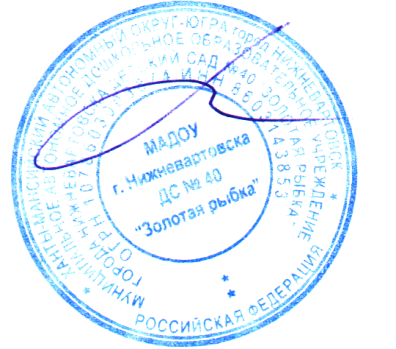 ДС №40 «Золотая рыбка» 	/Р.Т. Осадчая/ Приказ № 313 от 31.08.2021.ЦЕЛЕВОЙ РАЗДЕЛI.1.   Пояснительная запискаДошкольное образование является уровнем общего образования наряду с начальным общим, основным общим и средним общим образованием (Федеральный закон «Об образовании в Российской Федерации» от 29 декабря 2012г. №273-ФЗ).В дошкольном детстве закладываются ценностные установки развития личности ребенка, основы его идентичности, отношения к миру, обществу, семье и самому себе. Миссия дошкольного образования – сохранение уникальности и самоценности дошкольного детства как отправной точки включения и дальнейшего овладения разнообразными формами жизнедеятельности в быстро изменяющемся мире, содействие развитию различных форм активности ребенка, передача общественных норм и ценностей, способствующих позитивной социализации в поликультурном многонациональном обществе.	Основная образовательная программа дошкольного образовательного учреждения (далее-Программа) – нормативно управленческий документ, характеризующий специфику содержания образования, особенности организации образовательного процесса, характер оказываемых образовательных услуг в муниципальном автономном дошкольном образовательном учреждении города Нижневартовска детском саду №40 «Золотая рыбка» (далее – ДОУ), осуществляющего деятельность на уровне дошкольного образования.Программа определяет содержание и организацию образовательной деятельности на уровне дошкольного образования и обеспечивает разностороннее развитие детей в возрасте от 1 года с учетом их возрастных и индивидуальных особенностей по основным направлениям развития и образования детей (далее – образовательные области):социально-коммуникативное развитие;познавательное развитие;речевое развитие;художественно-эстетическое развитие;физическое развитие.Программа обеспечивает развитие личности детей дошкольного возраста в различных видах общения и деятельности с учетом их возрастных, индивидуальных психологических и физиологических особенностей, формируется как программа психолого-педагогической поддержки позитивной социализации и индивидуализации, развития личности детей дошкольного возраста и определяет комплекс основных характеристик дошкольного образования (объем, содержание и планируемые результаты в виде целевых ориентиров дошкольного образования).Программа направлена на создание условий развития ребенка, открывающих возможности для его позитивной социализации, его личностного развития, развития инициативы и творческих способностей на основе сотрудничества со взрослыми и сверстниками и соответствующим возрасту видам деятельности; на создание развивающей образовательной среды, представляющей собой систему условий социализации и индивидуализации детей.Программа включает три основных раздела: целевой, содержательный и организационный, в каждом из которых отражается обязательная часть и часть, формируемая участниками образовательных отношений.Программа включает обязательную часть и часть, формируемую участниками образовательных отношений (вариативную часть). Обе части являются взаимодополняющими и необходимыми с точки зрения реализации требований Федерального государственного образовательного стандарта дошкольного образования.Объем обязательной части Программы составляет не менее 60% от ее общего объема; вариативной части не более 40%.Обязательная часть Программы предполагает комплексность подхода, обеспечивая развитие детей во всех пяти взаимодополняющих образовательных областях.В части формируемой участниками образовательных отношений, представлены парциальные образовательные программы, направленные на развитие детей в одной или нескольких образовательных областях, видах деятельности и/или культурных практиках, методики, формы организации образовательной работы.Содержание Программы отражает следующие аспекты образовательной среды для ребенка дошкольного возраста:предметно-пространственная развивающая образовательная среда;характер взаимодействия со взрослыми;характер взаимодействия с другими детьми;система отношений ребенка к миру, к другим людям, к себе самому.Решение программных образовательных задач предусматривается не только в рамках непосредственно образовательной деятельности, но и в ходе режимных моментов – как в совместной деятельности взрослого и детей, так и самостоятельной деятельности дошкольников.Программа определяет построение образовательной деятельности в соответствии с требованиями ФГОС ДО и примерной основной образовательной программой дошкольного образования (одобрена решением федерального учебно-методического объединения по общему образованию (протокол от 20 мая 2015г. № 2/15) с использованием необходимых для реализации Программы методических материалов, соответствующих Стандарту (примерная основная образовательная программа дошкольного образования «Радуга». / [C. Г. Якобсон, Т. И. Гризик, Т. Н. Доронова и др.; науч. рук. Е. В. Соловьёва] (корпус 1), примерная общеобразовательная программа дошкольного образования «От рождения до школы» / Под ред. Н. Е. Вераксы, Т. С. Комаровой, М. А. Васильевой, (корпус 2). Навигатор образовательных программ дошкольного образования [Электронный ресурс]. - Режим доступа: https://firo.ranepa.ru/navigator-programm-do#kompleksniye_programmi.В ДОУ реализуются дополнительные парциальные образовательные программы:Филичева Т.Б., Туманова Т.В., Чиркина Г.В. Программа логопедической работы по преодолению общего недоразвития у детей. // Программы дошкольных образовательных учреждений компенсирующего вида для детей с нарушениями речи.Г.А. Каше «Подготовка детей к обучению в школе с недостатками речи».В.В. Коноваленко, С.В.Коноваленко «Фронтальные логопедические занятия в старшей, подготовительной группе для детей с ОНР».Шевченко С.Г.,. Тригер Р.Д., Капустина Г.М. Программа «Подготовка к школе детей с задержкой психического развития».Осокина Т.И., Богина Т.Л., Тимофеева Е.А. «Обучение плаванию в детском саду».Р.Б.Стеркина «Основы безопасности детей дошкольного возраста».М.А.Маханева «Воспитание здорового ребенка».К.В.Тарасова «Гармония», А.И.Буренина «Ритмическая мозаика».Приоритет программы – воспитание свободного, уверенного в себе человека, с активной жизненной позицией, стремящегося творчески подходить к решению различных жизненных ситуаций, имеющего свое мнение и умеющего отстаивать его.I.1.1. Цели и задачи реализации ПрограммыПринципы и подходы к формированию ПрограммыВ основе реализации Программы лежат основные подходы:Культурно-исторический (Л.И.Божович, Л.С.Выготский, А.В.Запорожец, А.Н.Леонтьев, Д.Б.Эльконин и др.);Деятельностный (А.В.Запорожец, А.Н.Леонтьев, С.Л.Рубинштейн и др.);Личностный (Л.И.Божович, Л.С.Выготский, В.В.Давыдов, А.Н.Леонтьев, В.А.Петровский и др.) Данные подходы предполагают принципы построения Программы в соответствии с ФГОС ДО:В Программе на первый план выдвигается развивающая функция образования, обеспечивающая становление личности ребенка и ориентирующая педагога на его индивидуальные особенности, что соответствует современной научной «Концепции дошкольного воспитания» (авторы В. В. Давыдов, В. А. Петровский и др.) о признании самоценности дошкольного периода детства.Программа построена на позициях гуманно-личностного отношения к ребенку и направлена на его всестороннее развитие, формирование духовных и общечеловеческих ценностей, а также способностей и интегративных качеств; обеспечивает комплексный и деятельностный подходы к развитию детей.Программа строится на принципе культуросообразности. Реализация этого принципа обеспечивает учет национальных ценностей и традиций в образовании, восполняет недостатки духовно-нравственного и эмоционального воспитания. Образование рассматривается как процесс приобщения ребенка к основным компонентам человеческой культуры (знание, мораль, искусство, труд).Программа:соответствует принципу развивающего образования, целью которого является развитие ребенка;сочетает принципы научной обоснованности и практической применимости (содержание Программы соответствует основным положениям возрастной психологии и дошкольной педагогики и, как показывает опыт, может быть успешно реализована в массовой практике дошкольного образования);соответствует критериям полноты, необходимости и достаточности (позволяя решать поставленные цели и задачи при использовании разумного «минимума» материала);обеспечивает единство воспитательных, развивающих и обучающих целей и задач процесса образования детей дошкольного возраста, в ходе реализации которых формируются качества, которые являются ключевыми в развитии дошкольников;строится с учетом принципа интеграции образовательных областей в соответствии с возрастными возможностями и особенностями детей, спецификой и возможностями образовательных областей;основывается на комплексно-тематическом принципе построения образовательного процесса;предусматривает решение программных образовательных задач в совместной деятельности взрослого и детей, и самостоятельной деятельности дошкольников не только в рамках непосредственно образовательной деятельности, но и при проведении режимных моментов в соответствии со спецификой дошкольного образования;предполагает построение образовательного процесса на адекватных возрасту формах работы с детьми. Основной формой работы с дошкольниками и ведущим видом их деятельности является игра;допускает варьирование образовательного процесса в зависимости от региональных особенностей;строится с учетом соблюдения преемственности между всеми возрастными дошкольными группами и между детским садом и начальной школой.Выполнение обучающих, развивающих, воспитательных и коррекционных задач, поставленных программой, обеспечивается интеграцией усилий специалистов педагогического и медицинского профилей и семей воспитанников. Реализация принципа интеграции способствует более высоким темпам развития детей, более полному раскрытию творческого потенциала каждого ребенка, возможностей и способностей, заложенных в детях природой, и предусматривает совместную работу всех участников образовательных отношений.Значимые для разработки и реализации Программы характеристики.Характеристика особенностей развития детей раннего и дошкольного возрастаДОУ работает по графику: с 7.00ч. до 19.00ч.Режим работы: понедельник-пятница.Выходные дни: суббота, воскресенье, общегосударственные праздничные дни.Структура группВ муниципальном автономном дошкольном образовательном учреждении города Нижневартовска детском саду №40 «Золотая рыбка» укомплектовано – 25 групп с общим количеством воспитанников – 633 человека. Функционирует 11 групп (здание: улица Северная, дом 8б) - 288 детей, 25 групп (здание: улица Мира, дом 23б) - 345 детей.В дошкольное образовательное учреждение принимаются дети от 1 года. Контингент воспитанников формируется в соответствии с их возрастом и видом дошкольного образовательного учреждения.Формирование контингента воспитанников осуществляется в пределах муниципального задания, согласно очередности.Дошкольная образовательная организация укомплектована педагогическими кадрами на 100%. Педагогический коллектив ДОУ составляет 60 человек:Укомплектованность педагогическими кадрамиОбразовательный уровень педагогических работников:Уровень квалификации педагогических работников:Педагогический стаж:Характеристики особенностей развития детей раннего (1г.-3г.) и дошкольного возраста (3г.-8л.)Детский возраст является важнейшим в развитии человека, так как он заполнен существенными физиологическими, психологическими и социальными изменениями. Это период жизни, который рассматривается в педагогике и психологии как самоценное явление со своими законами, субъективно переживается в большинстве случаев как счастливая, беззаботная, полная приключений и открытий жизнь.Характеристика возрастных особенностей развития детей дошкольного возраста необходима для правильной организации осуществления образовательного процесса как в условиях семьи, так и в условиях Организации (группы).Характеристики особенностей развития детей раннего 1г.-3г.Физическое развитие. Дети владеют основными жизненно важными движениями (ходьба, бег, лазание, действия с предметами), сидят на корточках, спрыгивают с нижней ступеньки.Социально-личностное развитие у 2-х летних детей наблюдается устойчивое эмоциональное состояние. Для них характерны яркие эмоциональные реакции, связанные с непосредственными желаниями ребенка. Проявления агрессии бывают редко, проявляется эмоциональный механизм сопереживания, сочувствия, радости. Все дети называют себя по имени, употребляют местоимение «я» и дают себе первичную самооценку – «я хороший», «я сам». Для детей 3-х летнего возраста характерна неосознанность мотивов, импульсивность и зависимость чувств и желаний от ситуации. Дети легко заражаются эмоциональным состоянием сверстников. Однако в этом возрасте начинает складываться и произвольность поведения. У детей к 3 годам появляются чувство гордости и стыда, начинают формироваться элементы сознания, связанные с идентификацией с именем и полом. Ранний возраст завершается кризисом 3-х лет.Игра носит процессуальный характер, главное в ней - действия. Дети уже спокойно играют рядом с другими детьми, но моменты общей игры кратковременны. Они совершаются с игровыми предметами, приближенными к реальности. Появляются действия с предметами - заместителями. Для детей 3х летнего возраста игра рядом. В игре дети выполняют отдельные игровые действия, носящие условный характер. Роль осуществляется фактически, но не называется. Сюжет игры - цепочка из 2-х действий; воображаемую ситуацию удерживает взрослый.В ходе совместной с взрослыми предметной деятельности продолжает развиваться понимание речи. Слово отделяется от ситуации и приобретает самостоятельное значение. Возрастает количество понимаемых слов.Интенсивно развивается активная речь детей. К 3-м годам они осваивают основные грамматические структуры, пытаются строить простые предложения, в разговоре со взрослым используют практически все части речи. Активный словарь достигает 1000-1500 слов. К концу 3-го года жизни речь становится средством общения ребенка со сверстниками, дети воспринимают все звуки родного языка, но произносят их с большими искажениями.В сфере познавательного развития восприятие окружающего мира - чувственное - имеет для детей решающее значение. Они воспринимают мир всеми органами чувств, но воспринимают целостные вещи, а не отдельные сенсорные свойства. Возникает взаимодействие в работе разных органов чувств. Зрение и осязание начинают взаимодействовать при восприятии формы, величины и пространственных отношений. Слух и речедвигательные системы начинают взаимодействовать при восприятии и различении речи. Постепенно учитывается острота зрения и возрастает способность к различению цветов. Внимание детей непроизвольно. Ребенок просто не понимает, что значит заставить себя быть внимательным, т.е. произвольно направлять и удерживать свое внимание на каком-либо объекте. Устойчивость внимания ребенка зависит от его интереса к объекту. Направить на что-либо внимание ребенка путем словесного указания - очень трудно. Детям сложно немедленно выполнять просьбы. Объем внимания ребенка очень невелик - один предмет.Память проявляется главным образом в узнавании воспринимающихся ранее вещей и событий. Преднамеренного запоминания нет, но при этом запоминаю то, что им понравилось, что они с интересом слушали или за чем наблюдали. Ребенок запоминает то, что запомнилось само. Основной формой мышления становится наглядно-действенная.Художественно-эстетическое развитие. В этом возрасте наиболее доступными видами изобразительной деятельности является рисование и лепка. Ребенок уже способен сформулировать намерение изобразить какой-либо предмет. Но, естественно, сначала у него ничего не получается: рука не слушается. Основные изображения: линии, штрихи, округлые предметы. Типичным является изображение человека в виде «головонога» - и отходящих от нее линий.В музыкальной деятельности у ребенка возникает интерес и желание слушать музыку, выполнять простейшие музыкально-ритмические и танцевальные движения. Ребенок вместе со взрослым способен подпевать элементарные музыкальные фразы.Характеристика особенностей детей дошкольного возраста от 3 до 4 летМладший возраст — важнейший период в развитии дошкольника, который характеризуется высокой интенсивностью физического и психического развития. В это время происходит переход ребенка к новым отношениям с взрослыми, сверстниками, предметным миром.В раннем возрасте ребенок многому научился: он освоил ходьбу, разнообразные действия с предметами, у него успешно развивается понимание речи и активная речь, малыш получил ценный опыт эмоционального общения со взрослыми, почувствовал заботу и поддержку. Все это вызывает у него радостное ощущение роста своих возмож-ностей и стремление к самостоятельности.Психологи обращают внимание на «кризис трех лет», когда младший дошкольник, еще недавно такой покладистый, начинает проявлять нетерпимость к опеке взрослого, стремление настоять на своем требовании, упорство в осуществлении своих целей. Это свидетельствует о том, что прежний тип взаимоотношений взрослого и ребенка должен быть изменен в направлении предоставления дошкольнику большей самостоятельности и обогащения его деятельности новым содержанием. Если же новые отношения с ребенком не складываются, его инициатива не поощряется, самостоятельность постоянно ограничивается, то возникают собственно кризисные явления в системе ребенок — взрослый, что проявляется в капризах, упрямстве, строптивости, своеволии по отношению к взрослым (в контактах со сверстниками этого не происходит).Характерное для младшего дошкольника требование «я сам» отражает, прежде всего, появление у него новой потребности в самостоятельных действиях, а не фактический уровень возможностей. Поэтому задача взрослого — поддержать стремление к самостоятельности, не погасить его критикой неумелых действий ребенка, не подорвать его веру в собственные силы, высказывая нетерпение по поводу его медленных и неумелых действий. Необходимо помочь каждому ребенку заметить рост своих достижений, ощутить радость переживания успеха в деятельности (Я — молодец!).Самостоятельность формируется у младшего дошкольника в совместной деятельности со взрослыми и непосредственно в личном опыте. В совместной деятельности воспитатель помогает ребенку освоить новые способы и приемы действий, показывает пример поведения и отношения. Он постепенно расширяет область самостоятельных действий ребенка с учетом его растущих возможностей и своей положительной оценкой усиливает стремление без помощи взрослого добиться лучшего результата. Под руководством воспитателя дети успешно осваивают умения самообслуживания, культурно-гигиенические навыки, новые предметные и игровые действия. К концу четвертого года жизни младший дошкольник овладевает элементарной культурой поведения во время еды за столом и умывания. Воспитатель приучает детей бережно относиться к своим вещам, правильно пользоваться предметами личной гигиены (носовым платком, полотенцем, расческой).Доверие и привязанность к воспитателю — необходимые условия хорошего самочувствия и развития ребенка в детском саду. Младший дошкольник особенно нуждается в материнской поддержке и заботе воспитателя. Он стремится получить эмоциональную оценку взрослого — одобрение, похвалу, ласку. В течение дня к каждому ребенку педагог проявляет свое доброе отношение: приласкает, назовет уменьшительным именем. Ощутив любовь воспитателя, младший дошкольник становится более уверенным и общительным, с удовольствием подражает действиям взрослого. Учитывая важнейшую роль общения со взрослыми в полноценном развитии младших дошкольников, воспитатель ежедневно общается с каждым ребенком — индивидуально или в маленькой подгруппе детей (2—3 ребенка). Это обязательное условие организации жизни в младших группах.Под влиянием общения происходят большие изменения в развитии речи: значительно увеличивается запас слов, совершенствуется грамматический строй речи, появляются элементарные высказывания об окружающем. При этом дети пользуются не только простыми, но и сложными предложениями. Младшие дошкольники любят играть словами, проявляют «словотворчество». По основным показателям речевого развития (словарный запас, звукопроизношение, беглость речи, понимание и запоминание прочитанного) девочки обычно превосходят мальчиков. В младшем дошкольном возрасте начинает активно проявляться потребность в познавательном общении со взрослыми, о чем свидетельствуют многочисленные вопросы, которые задают дети. Воспитатель поощряет познавательную активность каждого ребенка, развиваетстремление к наблюдению, сравнению, обследованию свойств качеств предметов.Особое внимание уделяется ознакомлению детей с разнообразными способами обследования формы, цвета, величины и других признаков предметов, использованию сенсорных эталонов (круг, квадрат, треугольник).Ребенок оказывается способным не только объединять предметы по внешнему сходству (форма, цвет, величина), но и усваивать общепринятые представления о группах предметов (одежда, посуда, игрушки).Вместе с детьми воспитатель переживает чувство удивления, радости познания мира, своими вопросами побуждает к новым открытиям, к простейшему экспериментированию с предметами и материалами (с водой, снегом, песком, красками, бумагой). Если ребенок не встречает заинтересованного отношения воспитателя, у него может возникнуть негативизм и упрямство.У младших дошкольников возрастает целенаправленность действий. В играх, в предметной и художественной деятельности воспитатель помогает детям принимать цель и связывать результат с поставленной целью(построить домик для собачки — собачка радуется построенному домику; слепить бублик для куклы — угощаем куклу бубликом). Так повышается осознанность действий и усиливается детская самостоятельность. Речь сопровождает практические действия ребенка, но еще не выполняет планирующей функции. В четыре года дети способны представить ход практического действия, но все еще не могут заранее рассказать о действии, которое нужно произвести. В этом им помогает воспитатель.На четвертом году жизни развивается интерес к общению со сверстниками. Взаимоотношения между детьми возникают на основе интереса к действиям с привлекательными предметами, игрушками. Эти действия постепенно приобретают совместный, взаимозависимый характер. Игра— любимая деятельность младших дошкольников. Задача воспитателя состоит в том, чтобы сделать игру содержанием детской жизни. Игра и игровые приемы сопровождают дошкольников в течение всего времени пребывания в детском саду.Дети активно овладевают способами игровой деятельности — игровыми действиями с игрушками и предметами-заместителями, приобретают первичные умения ролевого поведения. Новый игровой опыт воспитатель передает ребенку в совместной с ним игре. Младший дошкольник охотно подражает показываемым ему игровым действиям. В играх дети воспроизводят цепочку игровых эпизодов, отражая преимущественно бытовые сюжеты («дочки-матери», «врач», «шофер» и прочее).Воспитатель привлекает малышей к играм в маленьких подгруппах, к общим хороводным и образным имитационным играм, к парным поручениям. Педагог внимательно наблюдает за тем, как развивается общение со сверстниками у каждого ребенка и соответственно обогащает детский опыт.Ежедневно в группе воспитатель организует разные формы общения детей и разные игры: сюжетные, режиссерские, подвижные, дидактические, театрализованные. Обязательным является время свободных игр по самостоятельному выбору и желанию детей. Здоровый, нормально физически развивающийся ребенок четвертого года жизни обычно бывает подвижным, жизнерадостным, любознательным. Он много играет, двигается, с удовольствием принимает участие во всех делах.Младшие дошкольники усваивают некоторые нормы и правила поведения, связанные с определенными разрешениями и запретами («можно», «нужно», «нельзя»), могут увидеть несоответствие поведения другого ребенка нормам и правилам поведения. Следует учитывать, что взаимоотношения детей отличаются нестабильностью, зависят от ситуации и требуют постоянного внимания воспитателя. Он приучает детей спокойно, не мешая друг другу, играть рядом, объединяться в игре с общей игрушкой, развивать игровой сюжет из нескольких взаимосвязанных по смыслу эпизодов, участвовать в несложной совместной практической деятельности.Воспитатель побуждает детей доброжелательно относиться к окружающим, проявлять эмоциональную отзывчивость, без чего невозможно правильное социальное развитие. Умение воспитателя ярко передать свои чувства и вызвать у детей эмоциональный отклик является необходимым условием пробуждения сопереживания.Воспитатель показывает детям пример доброго отношения к окружающим: как утешить обиженного, угостить, обрадовать, помочь. Он помогает малышам увидеть в мимике и жестах проявление яркого эмоционального состояния людей. Своим одобрением и примером воспитатель поддерживает стремление к положительным поступкам, способствует становлению положительной самооценки, которой ребенок начинает дорожить.Младшие дошкольники — это в первую очередь «деятели», а не наблюдатели. Опыт активной разнообразной деятельности составляет важнейшее условие их развития. Поэтому пребывание ребенка в детском саду организуется так, чтобы он получил возможность участвовать в разнообразных делах: в играх, двигательных упражнениях, в действиях по обследованию свойств и качеств предметов и их использованию, в рисовании, лепке, речевом общении, творчестве (имитации, подражание образам животных, танцевальные импровизации и т.п.). Эмоционально насы-щенная и разнообразная деятельность младших дошкольников в детском саду является основой для решения всех воспитательных задач.Характеристика особенностей детей дошкольного возраста от 4 до 5 летДетям исполнилось четыре года, они перешли в среднюю группу детского сада. Внимательный воспитатель замечает в их поведении и деятельности ряд новых черт, проявляющихся в физическом, интеллектуальном, социально-эмоциональном развитии.Возросли физические возможности детей: движения их стали значительно более уверенными и разнообразными. Дошкольники испытывают острую потребность в движении. В случае ограничения активной двигательной деятельности они быстро перевозбуждаются, становятся непослушными, капризными. Поэтому в средней группе особенно важно наладить разумный двигательный режим, наполнить жизнь детей разнообразными подвижными играми, игровыми заданиями, танцевальными движениями под музыку, хороводными играми.Эмоционально окрашенная деятельность становится не только средством физического развития, но и способом психологической разгрузки детей среднего дошкольного возраста, которых отличает довольно высокая возбудимость. Увидев перевозбуждение ребенка, воспитатель, учитывая слабость тормозных процессов детей 4—5 лет, переключает его внимание на более спокойное занятие. Это поможет ребенку восстановить силы и успокоиться.У детей активно проявляется стремление к общению со сверстниками. Если ребенок трех лет вполне удовлетворяется «обществом» кукол, то в 4—5 лет он нуждается в содержательных контактах со сверстниками. Дети общаются по поводу игрушек, совместных игр, общих дел. Их речевые контакты становятся более результативными и действенными. Воспитатель использует это стремление для налаживания дружеских связей между детьми. Он объединяет детей в небольшие подгруппы на основе общих интересов, взаимных симпатий. Своим участием в играх воспитатель помогает детям понять, как можно договориться, подобрать нужные игрушки, создать игровую обстановку.Особенно внимательно относится воспитатель к детям, которые по тем или иным причинам (робость, застенчивость, агрессивность) не могут найти себе в группе друзей, то есть не реализуют свою возрастную потребность в общении. Это может привести в дальнейшем к личностным деформациям. В каждом подобном случае воспитатель анализирует причины и находит пути налаживания контактов ребенка со сверстниками.Новые черты появляются в общении детей 4—5 лет с воспитателем. Дошкольники охотно сотрудничают со взрослыми в практических делах (совместные игры, трудовые поручения, уход за животными, растениями), но наряду с этим все более активно стремятся к познавательному, интеллектуальному общению. В своих познавательных интересах ребенок начинает выходить за рамки конкретной ситуации. Возраст«почемучек» проявляется в многочисленных вопросах детей к воспитателю: «Почему?», «Зачем?», «Для чего?» Развивающееся мышление ребенка, способность устанавливать простейшие связи и отношения между объектами пробуждают широкий интерес к окружающему миру. Нередко ребенок многократно обращается к воспитателю с одними и теми же вопросами, чтобы докопаться до волнующей его истины, и от воспитателя требуется большое терпение, чтобы снова и снова давать ответы.На уровне познавательного общения дети испытывают острую потребность в уважительном отношении со стороны взрослого. Серьезную ошибку совершает взрослый, если отмахивается от вопросов ребенка, не замечает их или отвечает с раздражением, торопливо, без охоты. Доброжелательное, заинтересованное отношение воспитателя к детским вопросам и проблемам, готовность обсуждать их на равных помогает, с одной стороны, поддержать и направить детскую познавательную активность в нужное русло, с другой — укрепляет доверие дошкольников к взрослому. Это способствует появлению чувства уважения к старшим.Замечено, что дети, не получающие от воспитателя ответов на волнующие их вопросы, начинают проявлять черты замкнутости, негативизма, непослушания по отношению к старшим. Иными словами, нереализованная потребность общения со взрослым приводит к негативным проявлениям в поведении ребенка.Ребенок пятого года жизни отличается высокой активностью. Это создает новые возможности для развития самостоятельности во всех сферах его жизни. Развитию самостоятельности в познании способствует освоение детьми системы разнообразных обследовательских действий, приемов простейшего анализа, сравнения, умения наблюдать. Ребенок способен анализировать объекты одновременно по 2—3 признакам: цвету и форме, цвету, форме и материалу и т. п. Он может сравнивать предметы по цвету, форме, размеру, запаху, вкусу и другим свойствам, находя различия и сходство. Воспитатель специально насыщает жизнь детей проблемными практическими и познавательными ситуациями, в которых детям необходимо самостоятельно применить освоенные приемы (определить, влажный или сухой песок, годится ли он для постройки; отобрать брусочки такой ширины, чтобы по ним одновременно проезжали 2 или 3 машины и прочее).Уделяя внимание развитию детской самостоятельности, воспитатель широко использует приемы индивидуального подхода, следуя правилу: не делать за ребенка то, что он в состоянии сделать самостоятельно. Но при этом воспитатель исходит из реального уровня умений, которые могут значительно различаться у разных детей. Поэтому если для одних детей будет достаточно простого напоминания о нужном действии, совета, то для других необходим показ или совместное действие с ребенком — в этом проявляется одна из особенностей детей. Воспитатель становится свидетелем разных темпов развития детей: одни дольше сохраняют свойства, характерные для младшего возраста, перестройка их поведения и деятельности как бы замедляется, другие, наоборот, взрослеют быстрее и начинают отчетливо проявлять черты более старшей возрастной ступени.У детей 4—5 лет ярко проявляется интерес к игре. Игра усложняется по содержанию, количеству ролей и ролевых диалогов. Дети уверенно называют свою игровую роль, действуют в соответствии с ней. Преобладает однополое игровое общение. Девочки предпочитают игры на семейно-бытовые сюжеты, игры «в принцесс». Мальчиков привлекают игры «в военных, строителей, моряков». Для возникновения и развития игры детям необходимы соответствующие игровые атрибуты: наборы игрушек, предметы для ряженья, символы форменной одежды.Игра продолжает оставаться основной формой организации их жизни. Как и в младшей группе, воспитатель отдает предпочтение игровому построению всего образа жизни детей. В течение дня дети могут участвовать в разнообразных играх — сюжетно-ролевых, режиссерских, подвижных, имитационно-театрализованных, хороводных, музыкальных, познавательных. Часть из них организуется и целенаправленно используется воспитателем как средство решения определенных задач. Например, игры с готовым содержанием и правилами используются для развития внимания, памяти, речи, умения сравнивать, действовать по элементарному алгоритму.Значительное время отводится для игр по выбору детей. Задача воспитателя — создать возможности для вариативной игровой деятельности через соответствующую предметно-развивающую среду: разнообразные игрушки, предметы-заместители, материалы для игрового творчества, рациональное размещение игрового оборудования.Воспитатель выступает носителем игровых традиций и ненавязчиво передает их детям прежде всего в совместных играх воспитателя с детьми. В обстановке игры своим примером воспитатель показывает детям, как лучше договориться, распределить роли, как с помощью развития сюжета принять в игру всех желающих.Участвуя в одной и той же игре, воспитатель каждый раз берет на себя новые роли, вступает с детьми в разные ролевые диалоги. Используя свою игровую роль, он побуждает детей к творчеству, к изменению игровой обстановки (поставить дополнительный телефон для переговоров, отгородить место для еще одного «кабинета врача», наметить новый маршрут путешествия). Примечательной особенностью детей является фантазирование, нередко они путают вымысел и реальность. Яркость фантазий расширяет рамки умственных возможностей детей и используется воспитателем для обогащения детского игрового опыта: придумывания в игре фантастических образов животных, людей, сказочных путешествий. Игровая мотивация активно используется воспитателем в организации деятельности детей. Все виды развивающих образовательных ситуаций проходят либо в форме игры, либо составлены из игровых приемов и действий. В силу особенностей наглядно-образного мышления среднего дошкольника предпочтение отдается наглядным, игровым и практическим методам, слова педагога сопровождаются разнообразнымиформами наглядности практической деятельностью детей.У детей этого возраста наблюдается пробуждение интереса к правилам поведения, о чем свидетельствуют многочисленные жалобы- заявления детей воспитателю о том, что кто-то делает что-то неправильно или не выполняет какое-то требование. Неопытный воспитатель иногда расценивает такие заявления ребенка как «ябедничество» и отрицательно к ним относится. Между тем «заявление» ребенка означает, что он осмыслил требование как необходимое и ему важно получить авторитетное подтверждение правильности своего мнения, а также услышать от воспитателя дополнительные разъяснения по поводу «границ» действия правила. Обсуждая с ребенком случившееся, мы помогаем ему утвердиться в правильном поведении. Вместе с тем частые заявления-жалобы детей должны служить для воспитателя сигналом просчетов в его работе по воспитанию дружеских отношений и культуры поведения в группе.Главное для воспитателя — предвидеть поступки детей и заблаговременно ориентировать их на правильное поведение. Поэтому среди воспитательных приемов большое место принадлежит личному примеру педагога, а также проективным оценкам — оценкам за предполагаемые будущие правильные действия ребенка. Например, заметив попытку мальчика наехать своим автомобилем на домик, построенный девочками, воспитатель говорит: «Какой у нас Саша хороший шофер, он внимательно смотрит на дорогу и никогда ни на кого не наедет. Он хорошо управляет машиной». Мальчик, гордый оценкой воспитателя, с удовольствием проезжает, не задев домика.детей идет активное развитие и созревание эмоциональной сферы: чувства становятся более глубокими, устойчивыми; прежнее радостное чувство от общения с окружающими постепенно перерастает в более сложное чувство симпатии, привязанности. Поддерживая их, воспитатель специально создает ситуации, в которых дошкольники приобретают опыт дружеского общения, внимания к окружающим. Это ситуации взаимной поддержки взаимной помощи детей, проявления внимания к старшим, заботы о животных, бережного отношения к вещам и игрушкам:«Помоги другу», «Поделись с другими», «Нашим животным с нами хорошо», «Мы помощники в группе» и другие. Воспитатель пробуждает эмоциональную отзывчивость детей, направляет ее на сочувствие сверстникам, элементарную взаимопомощь.Дети отличаются повышенной чувствительностью к словам, оценкам и отношению к ним взрослых. Они радуются похвале, но на неодобрение или замечание часто реагирует остро эмоционально: вспышками гнева, слезами, воспринимая замечания как личную обиду. Ранимость ребенка 4—5 лет — это не проявление его индивидуальности, а особенность возраста. Воспитателю необходимо быть оченьвнимательным к своим словам, к интонации речи при контактах с ребенком и оценке его действий. В первую очередь — подчеркивать успехи, достижения и нацеливать на положительные действия.На пятом году жизни дети проявляют интерес к вопросам пола, начинается осознание своей половой принадлежности. Дети отмечают внешнее различие между мальчиками и девочками. Задачей воспитателя является постепенное формирование представлений о поведении мальчика или девочки, их взаимоотношениях. Выполнение такой задачи успешно повлияет на интеллектуальное и моральное развитие ребенка.Педагог развивает эстетические чувства детей. Он обращает их внимание на красоту природы, звучание музыки, разнообразие изобразительных средств. Дети уверенно держат в руках карандаш, рисуют людей, животных, окружающие предметы, с удовольствием лепят, конструируют, занимаются аппликацией.Словарь детей увеличивается до 2000 слов и более. В разговоре ребенок начинает пользоваться сложными фразами и предложениями. Дети любят играть словами, их привлекают рифмы, простейшие из которых дети легко запоминают и сочиняют подобные. Именно в этом возрасте детям необходимо много читать: они это очень любят и быстро запоминают прочитанное. Ежедневно воспитатель находит время для доверительного, материнского общения детьми, знакомства с художественной литературой, рассказывания сказок, историй из личного опыта, для прослушивания любимых музыкальных произведений.Много внимания уделяется развитию творческих способностей детей — в игре, в изобразительной, музыкальной, театрально- исполнительской деятельности. Внимательное, заботливое отношение воспитателя к детям, умение поддержать их познавательную активность и развить самостоятельность, организация разнообразной деятельности составляют основу правильного воспитания и полноценного развития детей в средней группе детского сада.Характеристика особенностей детей дошкольного возраста от 5 до 6 летСтарший дошкольный возраст играет особую роль в развитии ребенка: в этот период жизни начинают формироваться новые психологические механизмы деятельности и поведения.Возраст 5—7 лет характеризуется активизацией ростового процесса: за год ребенок может вырасти на 7—10 см, при этом показатели роста детей подготовительной группы несколько выше, чем у детей шестого года жизни. Изменяются пропорции тела. Совершенствуются движения, двигательный опыт детей расширяется, активно развиваются двигательные способности. Заметно улучшается координация и устойчивость равновесия, столь необходимые при выполнении большинства движений. При этом девочки имеют некоторое преимущество перед мальчиками.У детей активно развиваются крупные мышцы туловища и конечностей, но все еще слабыми остаются мелкие мышцы, особенно кистей рук. Воспитатель уделяет особое внимание развитию мелкой моторики. Старший дошкольник технически правильно выполняет большинство физических упражнений. Он способен критически оценить движения других детей, но самоконтроль и самооценка непостоянны и проявляются эпизодически.Углубляются представления детей о здоровье и здоровом образе жизни, о значении гигиенических процедур (для чего необходимо мыть руки, чистить зубы и прочее), закаливания, занятий спортом, утренней гимнастики. Дети проявляют интерес к своему здоровью, приобретают сведения о своем организме (органы чувств, движения, пищеварения, дыхания) и практические умения по уходу за ним.Происходят большие изменения высшей нервной деятельности. В течение шестого года жизни совершенствуются основные нервные процессы — возбуждение и особенно торможение. Это благотворно сказывается на возможностях саморегуляции. Эмоциональные реакции в этом возрасте становятся более стабильными, уравновешенными. Ребенок не так быстро утомляется, становится более вынослив психически (что связано и с возрастающей физической выносливостью). Дети начинают чаще по собственной инициативе воздерживаться от нежелательных действий. Но в целом способность к произвольной регуляции своей активности все еще выражена недостаточно и требует внимания взрослых.Под влиянием воспитания постепенно происходит переход от импульсивного, ситуативного поведения к поведению, опосредованному правилами и нормами. Дети активно обращаются к правилам при регулировании своих взаимоотношений со сверстниками. Формируются социальные представления морального плана, старшие дошкольники уже отличают хорошие и плохие поступки, имеют представление о добре и зле и могут привести соответствующие конкретные примеры из личного опыта или литературы. В оценке поступков сверстников они достаточно категоричны и требовательны, в отношении собственного поведения более снисходительны и недостаточно объективны.По своим характеристикам головной мозг шестилетнего ребенка приближается к показателям мозга взрослого человека — расширяются интеллектуальные возможности детей. Ребенок не только выделяет существенные признаки в предметах и явлениях, но и начинает устанавливать причинно-следственные связи между ними, пространственные, временные и другие отношения. Дети оперируют достаточным объемом временных представлений: утро—день—вечер—ночь; вчера- сегодня—завтра—раньше—позже; ориентируются в последовательности дней недели, времен года и месяцев, относящихся к каждому времени года. Довольно ориентацию в пространстве и на плоскости: слева—направо, вверху—внизу, впереди—сзади, близко—далеко, выше— ниже и т. д.Расширяется общий кругозор детей. Интересы старших дошкольников постепенно выходят за рамки ближайшего окружения детского сада и семьи. Детей привлекает широкий социальный и природный мир, необычные события и факты. Их интересуют обитатели джунглей и океанов, космоса и далеких стран и многое другое.Старший дошкольник пытается самостоятельно осмыслить и объяснить полученную информацию. С пяти лет начинается настоящий расцвет идей «маленьких философов» о происхождении луны, солнца, звезд и прочего. Для объяснения детьми привлекаются знания, почерпнутые из фильмов и телевизионных программ: о космонавтах, луноходах, космических путешествиях, звездных войнах.Дети с живым интересом слушают истории из жизни родителей, бабушек и дедушек. Ознакомление с техникой, разнообразными видами труда, профессиями родителей обеспечивает дальнейшее вхождение ребенка в современный мир, приобщение к его ценностям. Под руководством педагога шестилетки включаются в поисковую деятельность, принимают и самостоятельно ставят познавательные задачи, выдвигают предположения о причинах и результатах наблюдаемых явлений, используют разные способы проверю!: опыты, эвристические рассуждения, длительные сравнительные наблюдения, самостоятельно делают маленькие «открытия».В старшем дошкольном возрасте возрастают возможности памяти, возникает намеренное запоминание в целях последующего воспроизведения материала, более устойчивым становится внимание. Происходит развитие всех познавательных психических процессов. У детей снижаются пороги ощущений. Повышаются острота зрения и точность цветоразличения, развивается фонематический и звуковысотный слух, значительно возрастает точность оценок веса и пропорций предметов, систематизируются представления детей.Продолжает совершенствоваться речь. За год словарь увеличивается на 1000—1200 слов (по сравнению с предшествующим возрастом), хотя практически установить точное количество усвоенных слов за данный период очень трудно из-за больших индивидуальных различий. Совершенствуется связная, монологическая речь. Ребенок может без помощи взрослого передать содержание небольшой сказки, рассказа,мультфильма, описать те или иные события, свидетелем которых он был. Правильно пользуется многими грамматическими формами и категориями.Развивается продуктивное воображение, способность воспринимать и воображать себе на основе словесного описания различные миры, например космос, космические путешествия, пришельцев, замок принцессы, события, волшебников и т. п. Эти достижения находят воплощение в детских играх, театральной деятельности, в рисунках, детских рассказах.Рисование — любимое занятие старших дошкольников, ему они посвящают много времени. Дети с удовольствием демонстрируют свои рисунки друг другу, обсуждают их содержание, обмениваются мнениями. Любят устраивать выставки рисунков, гордятся своими успехами.Возрастающая потребность старших дошкольников в общении со сверстниками, в совместных играх и деятельности приводит к возникновению детского сообщества. Сверстник становится интересен как партнер по играм и практической деятельности. Развивается система межличностных отношений, взаимных симпатий ипривязанностей. Старший дошкольник страдает, если никто не хочет с ним играть. Формирование социального статуса каждого ребенка во многом определяется оценкой его воспитателем. Воспитателю важно изучить систему межличностных отношений детей в группе и помочь каждому ребенку занять благоприятную для его развития позицию в коллективе сверстников: найти друзей, объединить детей на основе общности игровых интересов или склонностей к определенной деятельности (рисованию, ручному труду, уходу за животными).Своим поведением воспитатель показывает примеры доброго, заботливого отношения к людям, он побуждает ребят замечать состояние сверстника (обижен, огорчен, скучает) и проявлять сочувствие, готовность помочь. Он привлекает внимание детей к признакам выражения эмоций в мимике, пантомимике, действиях, интонации голоса. Воспитатель специально создает в группе ситуации гуманистической направленности, побуждающие детей к проявлению заботы, внимания, помощи. Это обогащает нравственный опыт детей.В общении со сверстниками преобладают однополые контакты. Дети играют небольшими группами от двух до пяти человек. Иногда эти группы становятся постоянными по составу. Так появляются первые друзья — те, с кем у ребенка лучше всего достигается взаимопонимание и взаимная симпатия. Дети становятся избирательны во вза-имоотношениях и общении: у них есть постоянные партнеры по играм (хотя в течение года они могут несколько раз поменяться). Все более ярко проявляется предпочтение к определенным видам игр, хотя в целом игровой репертуар разнообразен, включает сюжетно-ролевые, режиссерские, строительно-конструктивные, подвижные, музыкальные, театрализованные игры, игровое экспериментирование.Определяются игровые интересы и предпочтения мальчиков и девочек. Дети самостоятельно создают игровое пространство, выстраивают сюжет и ход игры, распределяют роли. В совместной игре появляется потребность регулировать взаимоотношения со сверстниками, складываются нормы нравственного поведения, проявляются нравственные чувства. Формируется поведение, опосредованное образом другого человека. В результате взаимодействия и сравнения своего поведения с поведением сверстника у ребенка появляется возможность лучшего осознания самого себя, своего Я.Более активно проявляется интерес к сотрудничеству, к совместному решению общей задачи. Дети стремятся договариваться между собой для достижения конечной цели. Воспитателю необходимо помогать детям в освоении конкретных способов достижения взаимопонимания на основе учета интересов партнеров.Интерес старших дошкольников к общению со взрослым не ослабевает. Дети активно стремятся привлечь к себе внимание взрослых, вовлечь в разговор. Детям хочется поделиться своими знаниями, впечатлениями, суждениями. Равноправное общение с взрослым поднимаетребенка в своих глазах, помогает почувствовать свое взросление и компетентность. Содержательное, разнообразное общение взрослых с детьми (познавательное, деловое, личностное) является важнейшим условием их полноценного развития.Характеристика особенностей детей дошкольного возраста от 6 до 8 летНа седьмом году жизни происходят большие изменения в физическом, познавательном, эмоциональном и социально-личностном развитии старших дошкольников, формируется готовность к предстоящему школьному обучению.Движения детей седьмого года жизни отличаются достаточной координированностъю и точностью. Дети хорошо различают направление движения, скорость, смену темпа и ритма. Возросла возможность пространственной ориентировки, заметно увеличились проявления волевых усилий при выполнении отдельных упражнений, стремление добиться хорошего результата. У детей вырабатывается эстетическое отношение к движениям, они начинают воспринимать красоту и гармонию движений. Проявляются личные интересы мальчиков и девочек в выборе физических упражнений и подвижных игр.Старшие дошкольники активно приобщаются к нормам здорового образа жизни. В увлекательной, наглядно-практической форме воспитатель обогащает представления детей о здоровье, об организме и его потребностях, способах предупреждения травматизма, закаливании. Гигиенические навыки у детей старшего дошкольного возраста становятся достаточно устойчивыми. Формируется привычка самостоятельно следить за своим внешним видом, пользоваться носовым платком, быть опрятными и аккуратными, причесываться.Повышается общая осведомленность детей о здоровьесберегающем поведении: элементарные правила безопасности, сведения о некоторых возможных травмирующих ситуациях, важности охраны органов чувств (зрения, слуха), некоторых приемах первой помощи в случае травмы (ушиб, порез, ссадина), правилах поведения в обществе в случае заболевания (при кашле, чихании прикрывать рот платком, отворачиваться, не пользоваться общей посудой с заболевшим), некоторых правилах ухода за больным (не шуметь, выполнять просьбы, предложить чай, подать грелку, градусник и т. п.).Старший дошкольный возраст — время активного социального развития детей. В этот период начинает складываться личность с ее основными компонентами. На протяжении дошкольного возраста ребенок проходит огромный путь развития — от отделения себя от взрослого («Я сам») до открытия своей внутренней жизни, своих переживаний, самосознания.Дети 6—7 лет перестают быть наивными и непосредственными, становятся более закрытыми для окружающих. Часто они пытаются скрыть свои истинные чувства, особенно в случае неудачи, обиды, боли. «Мне совсем не больно», — говорит упавший мальчик, сдерживая слезы. «А я не люблю эти конфеты, они невкусные!» — заявляет девочка, которую не угостили подруги. Причиной таких изменений является дифференциация (разделение) в сознании ребенка его внутренней и внешней жизни. Внимательный воспитатель может наблюдать, как изменяется старший дошкольник, как формируются его личностные особенности, становятся более выраженными индивидуальные черты в поведении, более определенно проявляется характер. Все это необходимо учитывать в подходе к ребенку.У детей развивается способность к соподчинению мотивов поступков, к определенной произвольной регуляции своих действий. Усвоение норм и правил, умение соотнести свои поступки с этими нормами приводят к формированию первых задатков произвольного поведения, то есть такого поведения, для которого характерны устойчивость, не ситуативность. В поведении и взаимоотношениях наблюдаются волевые проявления: дети могут сдержаться, если это необходимо, проявить терпение, настойчивость. В выборе линии поведения дошкольник учитывает свой прошлый опыт, нравственные представления и оценки, мнение окружающих. Эти элементы произвольности очень ценны. Но у дошкольника ониеще только складываются, и подходить с высокими требованиями к произвольному постоянному управлению ребенком своей активностью еще преждевременно.Развивающаяся способность к соподчинению мотивов свидетельствует о формирующейся социальной направленности поведения старших дошкольников. Предметная деятельность постепенно утрачивает для них свое особое значение. Дошкольник начинает оценивать себя с точки зрения своей авторитетности среди других (сверстников, взрослых), признания ими его личных достижений и качеств. Формируются достаточно устойчивая самооценка (представления о себе — «Кто я?» и оценка — «Какой я?» и соответствующее ей отношение к успеху и неудаче в деятельности (одним детям свойственно стремление к успеху и высоким достижениям, а для других важнее всего избежать неудач и неприятных переживаний).Ближе к концу дошкольного возраста общение детей с взрослыми приобретает внеситуативно - личностную форму, максимально приспособленную к процессу познания ребенком себя и других людей. Дети охотно обсуждают с воспитателем поступки людей, их качества, мотивы действий. Углубляется интерес к внутреннему миру людей, особенностям их взаимоотношений. Личностная форма общения становится способом обогащения социальных представлений, ценностных ориентации, познания норм поведения, способом определения настроения и эмоционального состояния человека, познания ребенком своего собственного внутреннего мира.Воспитатель способствует развитию положительного отношения старших дошкольников к окружающим людям: воспитывает уважение и терпимость к людям независимо от социального происхождения, расовой и национальной принадлежности, языка, пола, возраста, личностного и поведенческого своеобразия (внешнего облика, физических недостатков). Поощряет инициативу детей в проявлении доброжелательного внимания, сочувствия, сопереживания. Своим примером воспитатель показывает, как оказать помощь, поддержку другому человеку.Поддерживая положительные действия и поступки, воспитатель опирается на развивающееся в ребенке чувство самоуважения и его растущую самостоятельность.Характерной особенностью старших дошкольников является появление интереса к проблемам, выходящим за рамки детского сада и личного опыта. Дети интересуются событиями прошлого и будущего, жизнью разных народов, животным и растительным миром разных стран. Обсуждая с детьми эти проблемы, педагог стремится воспитать детей в духе миролюбия, уважения ко всему живому на земле. Он показывает детям, как их добрые поступки делают жизнь лучше и красивей. В подготовительной группе дети с удовольствием принимают участие в акциях миролюбия: «Дружат дети всей планеты», «Земля — наш общий дом», «Пусть летят птицы мира».На седьмом году жизни происходит дальнейшее развитие взаимоотношений детей со сверстниками. Дети предпочитают совместную деятельность индивидуальной. Возрастает интерес к личности сверстника, устанавливаются отношения избирательной дружбы и устойчивой взаимной симпатии. Узы дружбы связывают преимущественно детей одного пола, но начинает проявляться особое внимание и симпатия между отдельными мальчиками и девочками. Мальчики оказывают девочкам личное расположение, дарят подарки, угощают, предлагают помощь. Воспитатель акцентирует внимание детей на полоролевых особенностях поведения и взаимоотношений мальчиков и девочек, принятых в обществе.В подготовительной группе в совместной деятельности дети осваивают разные формы сотрудничества: договариваются, обмениваются мнениями; чередуют и согласовывают действия; совместно выполняют одну операцию; контролируют действия партнера, исправляют его ошибки; помогают партнеру, выполняют часть его работы; принимают замечания партнера, исправляют свои ошибки. В процессе совместнойдеятельности дошкольники приобретают практику равноправного общения, опыт руководства и подчинения, учатся достигать взаимопонимания. Все это имеет большое значение для социального развития детей и готовности к школьному обучению.В старшем дошкольном возрасте значительно расширяется игровой опыт детей. Детям становится доступна вся игровая палитра: сюжетно- ролевые, режиссерские, театрализованные игры, игры с готовым содержанием и правилами, игровое экспериментирование, конструктивно- строительные и настольно-печатные игры, подвижные и музыкальные игры. Достаточно отчетливо проявляются избирательные интересы в выборе игр, индивидуальные предпочтения, особенности игр мальчиков и девочек. Проявляются индивидуальные черты в игровом поведении: дети-режиссеры, дети-исполнители/артисты, дети-сочинители игровых сюжетов, предпочитающие игровое фантазирование.Под влиянием широкого ознакомления с социальной действительностью и средств массовой информации в игровом репертуаре старших дошкольников появляются новые темы: «Музей», «Супермаркет», «Туристическое агентство», «Рекламное агентство», «Кафе Макдоналдс»,«Космическое путешествие», «Телешоу „Минута славы"», «Конкурс красоты» и другие. Будущая школьная позиция получает отражение в играх на школьную тему.Старшие дошкольники выдвигают разнообразные игровые замыслы до начала игры и по ходу игры, проявляют инициативу в придумывании игровых событий, используют сюжетосложение для построения игры. В игре дети вступают в ролевой диалог со сверстником, стремятся ярко передать игровую роль: изменяют интонацию голоса в зависимости от роли, передают отношения, характеры и настроения персонажей («требовательный учитель», «любящая мама», «капризная дочка» и т. п.) с помощью невербальных средств выразительности (мимика, жесты, движения). В ходе игрового сюжета происходит придумывание и комбинирование разнообразных ситуаций взаимодействия людей, событий и коллизий.Постепенно игра становится интегративной деятельностью, которая тесно связана с разными видами детской деятельности — речевой, познавательной, коммуникативной, художественно-продуктивной, конструктивной. Для детей становится важен не только процесс игры, но и такой результат, как придуманный новый игровой сюжет, созданная игровая обстановка, возможность презентации продуктов своей деятельности (например, игрушек-самоделок, деталей костюмов).Переход в старшую и особенно в подготовительную группу связан с изменением статуса дошкольников в детском саду — в общей семье воспитанников детского сада они становятся самыми старшими. Воспитатель помогает детям осознать и эмоционально прочувствовать свое новое положение. Такие мотивы, как: «Мы заботимся о малы шах», «Мы — помощники воспитателя», «Мы хотим узнать новое о мире и многому научиться», «Мы готовимся кшколе», направляют активность старших дошкольников на решение новых, значимых для их развития задач.Необходимо постоянно поддерживать в детях ощущение взросления, растущих возможностей, вызывать стремление решению новых, более сложных задач познания, общения, деятельности, вселять уверенность в своих силах. Одновременно важно развивать чувство ответственности за свои действия и поступки.Опираясь на характерную для старших дошкольников потребность в самоутверждении и признании со стороны взрослых, воспитатель обеспечивает условия для развития детской самостоятельности, инициативы, творчества.Он постоянно создает ситуации, побуждающие детей активно применять свои знания и умения, ставит перед ними все более сложные задачи, развивает волю, поддерживает желание преодолевать трудности, доводить начатое дело до конца, нацеливает на поиск новых, творческих решений.Воспитатель придерживается следующих правил. Не нужно при первых же затруднениях спешить на помощь ребенку, полезнее побуждать его к самостоятельному решению; если же без помощи не обойтись, вначале эта помощь должна быть минимальной: лучше дать совет, задать наводящие вопросы, активизировать имеющийся у ребенка прошлый опыт. Всегда необходимо предоставлять детям возможность самостоятельного решения поставленных задач, нацеливать их на поиск нескольких вариантов решения одной задачи, поддерживать детскую инициативу и творчество, показывать детям рост их достижений, вызывать у них чувство радости и гордости от успешных самостоятельных, инициативных действий.Развитию самостоятельности способствует освоение детьми универсальных умений: поставить цель (или принять ее от воспитателя), обдумать путь к ее достижению, осуществить свой замысел, оценить полученный результат с позиции цели. Задача развития данных умений ставится воспитателем в разных видах деятельности. При этом воспитатель использует средства, помогающие дошкольникам планомерно и самостоятельно осуществлять свой замысел: опорные схемы, наглядные модели, пооперационные карты.Воспитатель внимательно наблюдает за развитием самостоятельности каждого ребенка, вносит коррективы в тактику своего индивидуального подхода и дает соответствующие советы родителям.Высшей формой самостоятельности детей является творчество. Задача воспитателя — развивать интерес к творчеству. Этому способствует словесное творчество и создание творческих ситуаций в игровой, театральной, художественно-изобразительной деятельности, в ручном труде. Все это - обязательные элементы образа жизни старших дошкольников в детском саду. Именно в увлекательной творческой деятельности перед дошкольником возникает проблема самостоятельного определения замысла, способов и формы его воплощения.Старшие дошкольники с удовольствием откликаются на предложение поставить спектакль по мотивам знакомых сказок, подготовить концерт для малышей или придумать и записать в «волшебную книгу» придуманные ими истории, а затем оформить обложку и нарисовать иллюстрации. Такие самодельные книги становятся предметом любви и гордости детей. Вместе с воспитателем они перечитывают свои сочинения, обсуждают их, придумывают новые продолжения историй.На седьмом году жизни расширяются возможности развития самостоятельной познавательной деятельности. Детям доступно многообразие способов познания: наблюдение и самонаблюдение, сенсорное обследование объектов, логические операции (сравнение, анализ, синтез, классификация), простейшие измерения, экспериментирование с природными и рукотворными объектами. Развиваются возможности памяти. Увеличивается объем, произвольность запоминания информации. Для запоминания дети сознательно прибегают к повторению, использованию группировки, составлению несложного опорного плана, помогающего воссоздать последовательность событий или действий, наглядно-образные средства. Развивающаяся познавательная активность старших дошкольников поддерживается всей атмосферой жизни в группе детского сада. Обязательным элементом образа жизни в старшей и подготовительной группах является участие детей в разрешении проблемных ситуаций, в проведении элементарных опытов, экспериментирования (с водой, снегом, воздухом, звуками, светом, магнитами, увеличительными стеклами и т. п.), в развивающих играх, головоломках, в изготовлении игрушек-самоделок, простейших механизмов и моделей. Воспитатель своим примером побуждает детей к самостоятельному исследовательскому поиску ответов на возникающие вопросы: он обращает внимание на новые, необычные черты объекта, высказывает догадки, обращается к детям за помощью, нацеливает на экспериментирование, рассуждение, предположение и их проверку.В группе постоянно появляются предметы, побуждающие дошкольников к проявлению интеллектуальной активности. Это могут каких-то устройств, сломанные игрушки, нуждающиеся в починке, зашифрованные записи, «посылки из космоса» и т. п. Разгадывая загадки, заключенныев таких предметах, дети испытывают радость открытия познания. «Почему это так происходит?», «Что будет, если...», «Как это изменить, чтобы...», «Из чего мы это можем сделать?», «Можно ли найти другое решение?», «Как нам об этом узнать?» — подобные вопросы постоянно присутствуют в общении воспитателя со старшими дошкольниками.Особо воспитатель подчеркивает роль книги как источника новых знаний. Он показывает детям, как из книги можно получить ответы на самые интересные и сложные вопросы. В «трудных» случаях воспитатель специально обращается к книгам, вместе с детьми находит в книгах решение проблем. Хорошо иллюстрированная книга становится источником новых интересов дошкольников и пробуждает в них стремление к овладению чтением.Познавательное развитие каждого ребенка постоянно контролируется воспитателем. Есть ли у ребенка познавательный интерес? Может ли он принять или поставить сам простую познавательную задачу, разрешить ее доступными способами: понаблюдать, сравнить, высказать предположение, доказать? Находит ли решение самостоятельно или просто повторяет, копирует действия других детей? Какова умственная работоспособность ребенка? Способен ли он сохранять внимание, запоминать? Все эти вопросы волнуют воспитателя старших групп. Проявление интеллектуальной пассивности служит для педагога сигналом неблагополучия в развитии ребенка, его неподго-товленности к предстоящему школьному обучению.Старшие дошкольники начинают проявлять интерес к будущему школьному обучению. Перспектива школьного обучения создает особый настрой в группах старших дошкольников. Интерес детей к школе развивается естественным путем в общении с воспитателем, через встречи с учителем, совместные дела со школьниками, посещение школы, сюжетно-ролевые игры на школьную тему. Главное — связать развивающийся интерес детей с новой социальной позицией («Хочу стать школьником»), с ощущением роста их достижений, самостоятельности, с потребностью познания и освоения нового. В образовательном процессе формируются такие предпосылки учебной деятельности, как умение действовать по правилу, замыслу, образцу, ориентироваться на способ действия, контрольно-оценочные умения.Наряду с этим проводится работа по развитию фонематического слуха детей, подготовка к овладению грамотой. В оборудовании групп широко используются материалы, побуждающие детей к освоению самостоятельного чтения: кубики с буквами и слогами, наборы печатных букв, контурные и трафаретные изображения букв, буквы, вырезанные из наждачной бумаги и наклеенные на картон (для обследования пальцами), буквы-вкладыши, картинки, подписанные крупными печатными буквами. Дети сами составляют свои имена из печатных букв, приклеивают их на шкафчики с одеждой, на свои рисунки.Воспитатели старшей и подготовительной групп решают задачи становления основных компонентов школьной готовности: развития стремления к школьному обучению, самостоятельности и инициативы, коммуникативных умений, познавательной активности и общего кругозора, воображения и творчества, социально-ценностных ориентации, укрепления здоровья будущих школьников.Воспитателю следует особо подчеркивать, какими умными, умелыми и самостоятельными становятся дети, как успешно и настойчиво они готовятся к школе, сравнивать их новые достижения с их прежними, недавними возможностями. Выражения педагога «Я горжусь вами», «Я верю, что вы успешно справитесь с этим», «Как многому вы уже научились!», «Вы хорошо готовитесь к школе», «Я вижу, что вы действительно самые старшие в детском саду и можете сделать много полезных дел», «Раньше это у вас не получалось, а теперь вы это выполняете быстро и красиво» и т. п. помогают старшим дошкольникам лучше осознать свои достижения. Это становится стимулом для развития у детей чувства самоуважения, собственного достоинства, так необходимых для полноценного личностного становления и успешного обучения в школе.В том числе характеристика особенностей развития детей раннего и дошкольного возрастав соответствии с ФГОС ДО:Планируемые результаты освоения Программы, конкретизирующие требования СтандартаЦелевые ориентиры дошкольного образования представляют собой социально-нормативные возрастные характеристики возможных достижений ребенка на этапе завершения уровня дошкольного образования. Специфика дошкольного детства (гибкость, пластичность развития ребенка, высокий разброс вариантов его развития, его непосредственность и непроизвольность), а также системные особенности дошкольного образования (необязательность уровня дошкольного образования в Российской Федерации, отсутствие возможности вменения ребенку какой- либо ответственности за результат) делают неправомерными требования от ребенка дошкольного возраста конкретных образовательных достижений и обусловливают необходимость определения результатов освоения образовательной программы в виде целевых ориентиров.Целевые ориентиры дошкольного образования определяются независимо от форм реализации Программы, а также от ее характера, особенностей развития детей и Организации, реализующей Программу.Целевые ориентиры Программы выступают основаниями преемственности дошкольного и начального общего образования. Настоящие целевые ориентиры предполагают формирование у детей дошкольного возраста предпосылок к учебной деятельности на этапе завершения ими дошкольного образования.Социально-нормативные возрастные характеристики возможных достижений ребенка на этапе завершения уровня дошкольного образования являются ориентирами для:а) построения образовательной политики на соответствующих уровнях с учетом целей дошкольного образования, общих для всего образовательного пространства;б) решения задач:формирования Программы,анализа профессиональной деятельности, взаимодействия с семьями;в) изучения характеристик образования детей до 8 лет;г) информирования родителей (законных представителей) и общественности относительно целей дошкольного образования, общих для всего образовательного пространства.Целевые ориентиры не могут служить непосредственным основанием при решении управленческих задач, включая:- аттестацию педагогических кадров; оценку качества образования; оценку как итогового, так и промежуточного уровн6я развития детей, в том числе в рамках мониторинга; оценку выполнения муниципального задания посредством их включения в показатели качества выполнения задания; - распределения стимулирующего фонда оплаты труда работников Организации.Педагогическая диагностикаПрограммой предусмотрена система мониторинга динамики развития детей, динамики их образовательных достижений, основанная на методе наблюденияРеализация основной образовательной программы дошкольного образования предполагает оценку индивидуального развития ребенка. Такая оценка производится педагогическим работником в рамках педагогической диагностики (оценки индивидуального развития детей дошкольного возраста, связанной с оценкой эффективности педагогических действий и лежащей в основе их дальнейшего планирования).Педагогическая диагностика воспитателя детского сада преимущественно направлена на изучение возможностей ребенка дошкольного возраста 3 - 7 лет в познании,   его индивидуальности и оценки развития как субъекта познания, общения и деятельности; на понимание мотивов его поступков, видение скрытых резервов личностного развития, предвидение его поведения в будущем, на использование результатов наблюдений за детьми в общении, игровой, познавательно-исследовательской, продуктивной практиках, а также двигательной активности для проектирования образовательного процесса.Педагогическая диагностика проводится методом педагогического наблюдения, результаты которого заносятся в унифицированные формы«Унифицированные карты развития» (таблица 1). Такая карта позволяет педагогу оперативно фиксировать, интерпретировать и использовать результаты наблюдений за детьми при проектировании образовательного процесса.Таблица 1.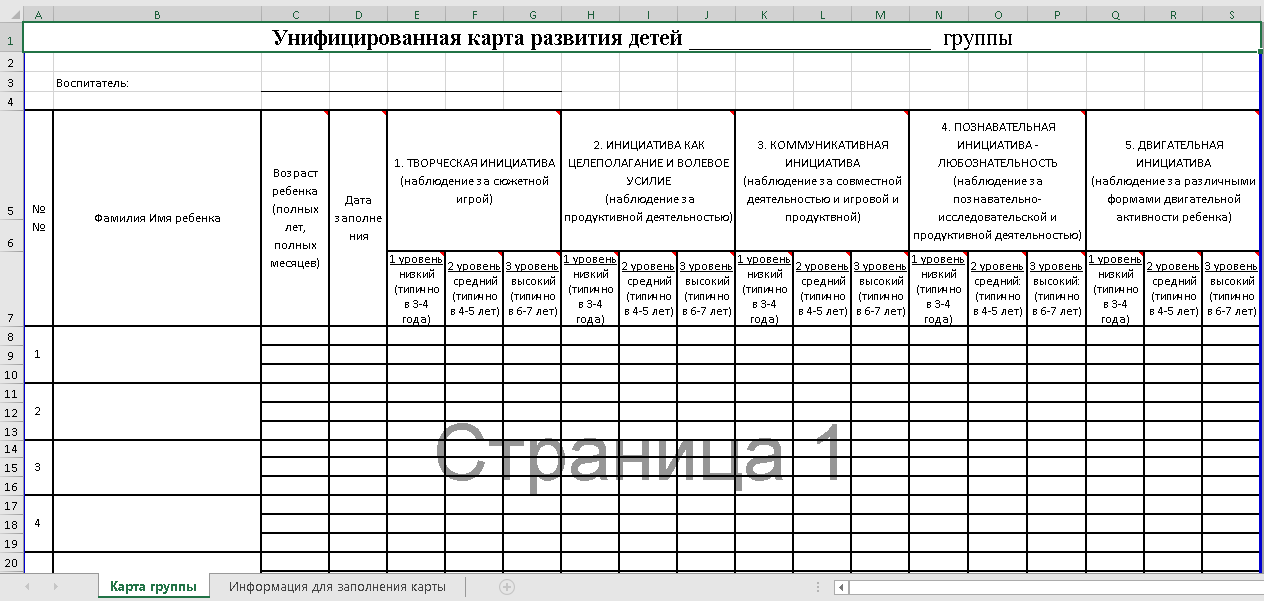 «Унифицированная карта развития» заполняется на основе наблюдений за детьми в свободной самостоятельной деятельности, воспитателю не требуется организовывать специальные ситуации наблюдения.«Унифицированные карты развития» детей наглядно показывают место ребенка в группе и всей группы в нормативном пространстве, что позволяет педагогу видеть динамику развития ребенка.По результатам педагогической диагностики формируется итоговая сводная таблица (таблица 2).Таблица 2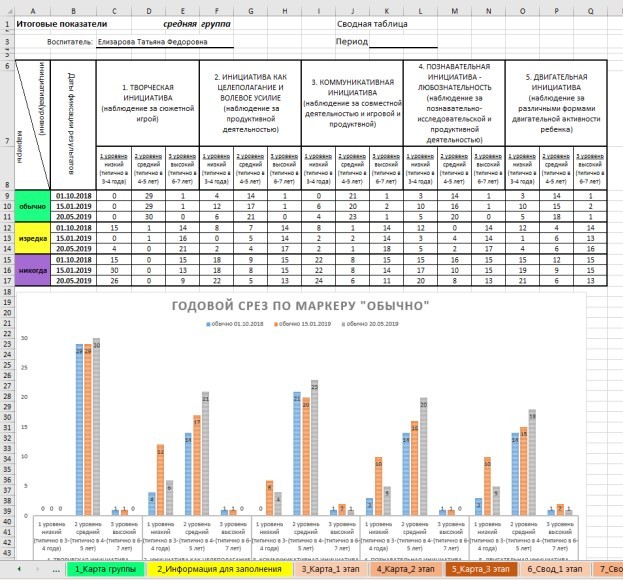 Педагогическая диагностика проводится педагогическими работниками 3 раза в год. Первый раз – по прошествии первого месяца учебного года, второй раз – в середине года (в январе), третий раз – в конце года (в конце апреля), когда можно увидеть итоговый результат продвижения детей группы и индивидуально каждого ребенка.Критерии и инструментарий проведения педагогической диагностики детей раннего возраста (1г-3г.) осуществляется в соответствии с реализуемой примерной основной образовательной программой дошкольного образования «Радуга» / [C. Г. Якобсон, Т. И. Гризик, Т. Н. Доронова и др.; науч. рук. Е. В. Соловьёва] (корпус 1), примерной общеобразовательной программой дошкольного образования (пилотный вариант) «От рождения до школы» / Под ред. Н. Е. Вераксы, Т. С. Комаровой, М. А. Васильевой (корпус 2).При необходимости используется психологическая диагностика развития детей (выявление и изучение индивидуально-психологических особенностей детей), которую проводит квалифицированный специалист (педагог-психолог), оформляя результаты в индивидуальной карте психологического состояния воспитанников. Участие ребенка в психологической диагностике осуществляется с согласия его родителей (законных представителей).Результаты диагностики воспитанников с ОВЗ (ограниченными возможностями здоровья) согласно образовательной программе дошкольного образования осуществляется учителем – логопедом, учителем-дефектологом и оформляется в речевой карте и карте познавательного развития.Методы проведения педагогической диагностики (мониторинга)Познание и понимание педагогом ребенка дошкольного возраста как основная цель педагогической диагностики в дошкольном образовательном учреждении определяет использование ими преимущественно малоформализованных диагностических методов, ведущими среди которых являются наблюдение проявлений ребенка в деятельности и общении с другими субъектами педагогического процесса, а также свободные беседы с детьми. В качестве дополнительных методов используется анализ продуктов детской деятельности, простые тесты, специальные диагностические ситуации.Формализованные методы: диагностическое задание, диагностическая ситуация.Для них характерны определенная регламентация, объективизация процедуры обследования или испытания (точное соблюдение инструкций, строго определенные способы предъявления стимульного материала, невмешательство исследователя в деятельность испытуемого и другое), стандартизация (установление единообразия проведения обработки и представления результатов диагностических экспериментов), надежность и валидность. Эти методики позволяют собрать диагностическую информацию в относительно короткие сроки и в таком виде, который дает возможность количественно и качественно сравнивать полученные результаты.Малоформализованные методы: наблюдение, беседа, анализ продуктов детской деятельности.Эти методы дают очень ценные сведения о ребенке, особенно когда предметом изучения выступают такие явления, которые мало поддаются объективизации (например, ценностные ориентации, отношение ребенка к различным явлениям) или являются чрезвычайно изменчивыми по своему содержанию (динамика интересов, состояний, настроений и так далее). Следует иметь в виду, что малоформализованные методы очень трудоемки. Только наличие высокого уровня культуры проведения при наблюдении, беседах с детьми помогает избежать влияния случайных и побочных факторов на результаты диагностики.Целевые ориентиры, реализуемые в обязательной части ПрограммыК целевым ориентирам дошкольного образования относятся следующие социально-нормативные возрастные характеристики возможных достижений ребенка:Целевые ориентиры образования в раннем возрастеРебенок интересуется окружающими предметами и активно действует с ними; эмоционально вовлечен в действия с игрушками и другими предметами, стремится проявлять настойчивость в достижении результата своих действий; использует специфические, культурно фиксированные предметные действия, знает назначение бытовых предметов (ложки, расчески, карандаша и пр.) и умеет пользоваться ими. Владеет простейшими навыками самообслуживания; стремится проявлять самостоятельность в бытовом и игровом поведении; владеет активной речью, включенной в общение; может обращаться с вопросами и просьбами, понимает речь взрослых; знает названия окружающих предметов и игрушек; стремится к общению с взрослыми и активно подражает им в движениях и действиях; появляются игры, в которых ребенок воспроизводит действия взрослого; проявляет интерес к сверстникам; наблюдает за их действиями и подражает им; проявляет интерес к стихам, песням и сказкам, рассматриванию картинки, стремится двигаться под музыку; эмоционально откликается на различные произведения культуры и искусства; у ребенка развита крупная моторика, он стремится осваивать различные виды движения (бег, лазанье, перешагивание и пр.).Целевые ориентиры на этапе завершения дошкольного образованияРебенок овладевает основными культурными способами деятельности, проявляет инициативу и самостоятельность в разных видах деятельности - игре, общении, познавательно-исследовательской деятельности, конструировании и др.; способен выбирать себе род занятий, участников по совместной деятельности; ребенок обладает установкой положительного отношения к миру, к разным видам труда, другим людям и самому себе, обладает чувством собственного достоинства; активно взаимодействует со сверстниками и взрослыми, участвует в совместных играх. Способен договариваться, учитывать интересы и чувства других, сопереживать неудачам и радоваться успехам других, адекватно проявляет свои чувства, в том числе чувство веры в себя, старается разрешать конфликты; ребенок обладает развитым воображением, которое реализуется в разных видах деятельности, и прежде всего в игре; ребенок владеет разными формами и видами игры, различает условную иреальную ситуации, умеет подчиняться разным правилам и социальным нормам; ребенок достаточно хорошо владеет устной речью, может выражать свои мысли и желания, может использовать речь для выражения своих мыслей, чувств и желаний, построения речевого высказывания в ситуации общения, может выделять звуки в словах, у ребенка складываются предпосылки грамотности; у ребенка развита крупная и мелкая моторика; он подвижен, вынослив, владеет основными движениями, может контролировать свои движения и управлять ими; ребенок способен к волевым усилиям, может следовать социальным нормам поведения и правилам в разных видах деятельности, во взаимоотношениях с взрослыми и сверстниками, может соблюдать правила безопасного поведения и личной гигиены; ребенок проявляет любознательность, задает вопросы взрослым и сверстникам, интересуется причинно-следственными связями, пытается самостоятельно придумывать объяснения явлениям природы и поступкам людей; склонен наблюдать, экспериментировать. Обладает начальными знаниями о себе, о природном и социальном мире, в котором он живет; знаком с произведениями детской литературы, обладает элементарными представлениями из области живой природы, естествознания, математики, истории и т.п.; ребенок способен к принятию собственных решений, опираясь на свои знания и умения в различных видах деятельности.Целевые ориентиры, реализуемые в части формируемой участниками образовательных отношенийСОДЕРЖАТЕЛЬНЫЙ РАЗДЕЛОписание образовательной деятельности в соответствии с направлениями развития ребенка, представленными в пяти образовательных областях, с учетом используемых вариативных примерных основных образовательных программ дошкольного образования и методических пособий, обеспечивающих реализацию данного содержанияДошкольное образование в учреждении направлено на формирование общей культуры, развитие физических, интеллектуальных, нравственных, эстетических и личностных качеств, формирование предпосылок учебной деятельности, сохранение и укрепление здоровья детей дошкольного возраста.Содержание Программы обеспечивает развитие личности, мотивации и способностей детей в различных видах деятельности и охватывает следующие структурные единицы, представляющие определенные направления развития и образования детей (образовательные области):социально-коммуникативное развитие;познавательное развитие;речевое развитие;художественно-эстетическое развитие;физическое развитие.Образовательная деятельность в соответствии с направлениями развития ребенка (в пяти образовательных областях):Содержание указанных образовательных областей зависит от возрастных и индивидуальных особенностей детей, определяется целями и задачами Программы и может реализовываться в различных видах деятельности (общении, игре, познавательно-исследовательской деятельности - как сквозных механизмах развития ребенка):в раннем возрасте (1 год - 3 года) - предметная деятельность и игры с составными и динамическими игрушками; экспериментирование с материалами и веществами (песок, вода, тесто и пр.), общение с взрослым и совместные игры со сверстниками под руководством взрослого, самообслуживание и действия с бытовыми предметами-орудиями (ложка, совок, лопатка и пр.), восприятие смысла музыки, сказок, стихов, рассматривание картинок, двигательная активность;для детей дошкольного возраста (3 года - 8 лет) - ряд видов деятельности, таких как игровая, включая сюжетно-ролевую игру, игру с правилами и другие виды игры, коммуникативная (общение и взаимодействие со взрослыми и сверстниками), познавательно-исследовательская (исследования объектов окружающего мира и экспериментирования с ними), а также восприятие художественной литературы и фольклора, самообслуживание и элементарный бытовой труд (в помещении и на улице), конструирование из разного материала, включая конструкторы, модули, бумагу, природный и иной материал, изобразительная (рисование, лепка, аппликация),музыкальная (восприятие и понимание смысла музыкальных произведений, пение, музыкально-ритмические движения, игры на детских музыкальных инструментах) и двигательная (овладение основными движениями) формы активности ребенка.Программа определяет построение образовательной деятельности в соответствии с требованиями ФГОС ДО и примерной основной образовательной программой дошкольного образования (одобрена решением федерального учебно-методического объединения по общему образованию (протокол от 20 мая 2015г. № 2/15) с использованием необходимых для реализации Программы методических материалов, соответствующих Стандарту (примерная основная образовательная программа дошкольного образования «Радуга». / [C. Г. Якобсон, Т. И. Гризик, Т. Н. Доронова и др.; науч. рук. Е. В. Соловьёва] (корпус 1), примерная общеобразовательная программа дошкольного образования «От рождения до школы» / Под ред. Н. Е. Вераксы, Т. С. Комаровой, М. А. Васильевой, (корпус 2). Навигатор образовательных программ дошкольного образования [Электронный ресурс]. - Режим доступа:   https://firo.ranepa.ru/navigator-programm-do#kompleksniye_programmi.Данный выбор обусловлен уровнем профессиональной подготовленности педагогических кадров, состоянием образовательной среды в дошкольном образовательном учреждении.Направления реализации образовательной области «Социально-коммуникативное развитие»:Развитие игровой деятельности детей;Трудовое воспитание;Формирование основ безопасного поведения в быту, социуме, природе.Руководя сюжетно-ролевой игрой, педагог должен помнить:об обязательном общении с детьми: диалогическом общении, полилогическом общении, предполагающем диалог с несколькими участниками игры одновременно (во время многоотраслевого сюжетного построения) и воспитывающим полифоничное слуховое восприятие;о создании проблемных ситуаций, позволяющих стимулировать творческие проявления детей в поиске решения задачи.Комплексный метод руководства игрой (Е.В.Зворыгина, С.Л. Новоселова:)обогащение детей знаниями и опытом;передача игровой культуры ребенку (обучающие игры);развивающая предметно-игровая среда;активизация проблемного общения взрослого с детьми.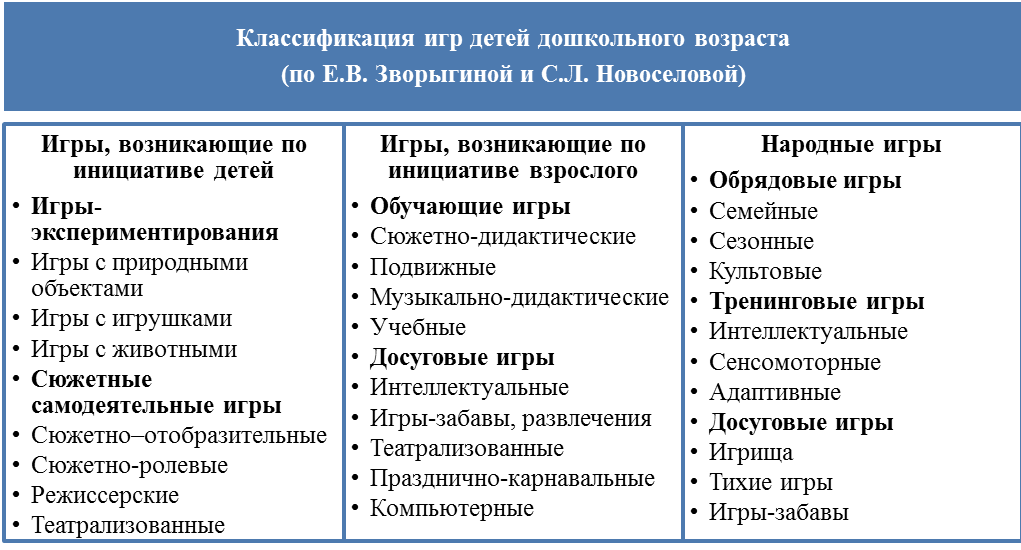 Трудовое воспитаниеФормирование основ безопасного поведения в быту, социуме, природеНаправления работы по воспитанию у детей навыков безопасного поведения:Методы: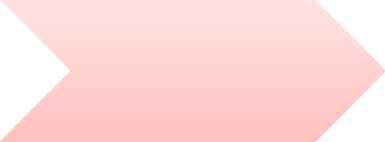 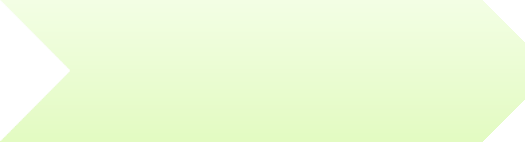 Средства: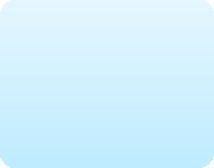 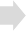 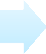 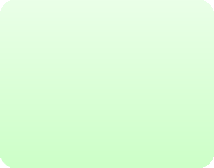 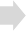 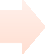 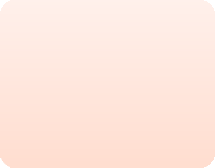 Описание вариативных форм, способов, методов и средств реализации Программы с учетом возрастных и индивидуальных особенностей воспитанников, специфики их образовательных потребностей и интересовВ ДОУ используются самые различные методы и приемы работы с воспитанникамиПроцесс обучения детей в детском саду строится, опираясь на наглядность, а специальная организация развивающей предметно- пространственной среды способствует расширению и углублению представлений детей об окружающем мире.Методы музыкального воспитания: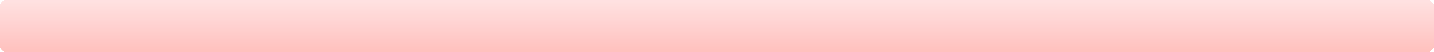 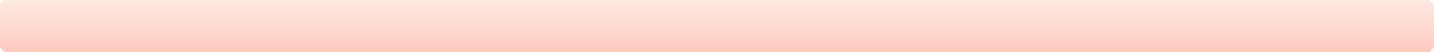 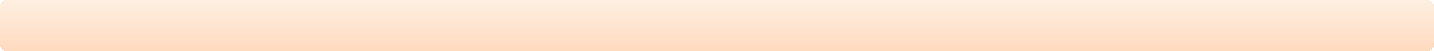 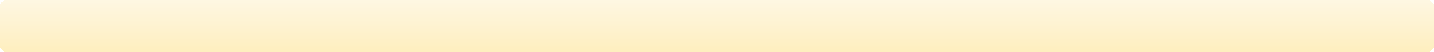 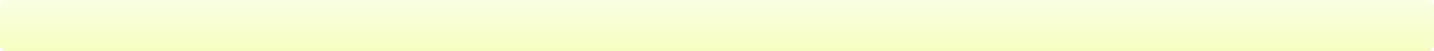 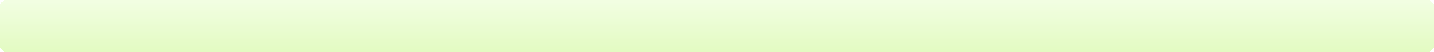 Проектирование комплексной физкультурно-оздоровительной работыМодель двигательного режимаМодель физкультурно-оздоровительной и профилактической работыПРОФИЛАКТИКА И ПРОСВЕЩЕНИЕФизическое воспитание	Физкультурно-оздоровительная рабоПтраосветительская работаПрофилактическая работаОздоровление       Самостоятельная двигательная активностьТемпературный режимГигиенаРежим дняНаглядная агитацияИспользование Дезар 4Физкультурные занятияИнд. работаРежим прогулокРежим питанияКонсультирование	Сквозное проветриваниеУтренняя гимнастика Динамические паузы- Физ.минуткиГигиена одежды и помещений ЗакаливаниеВодное контрастноеКислородные коктейлиБосохождение Воздушные ванны + коррегирующие дорожкиАктивный отдых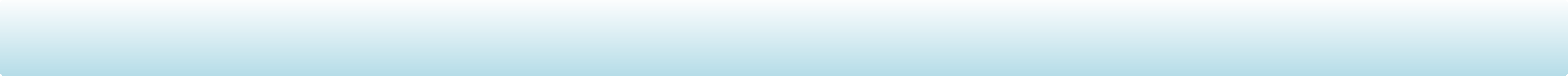 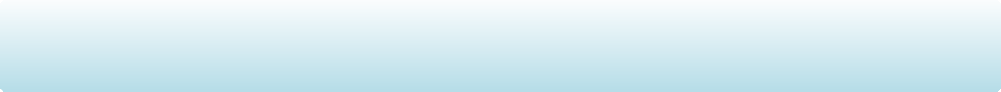 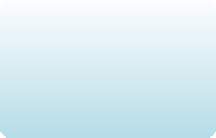 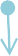 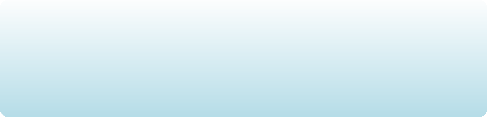 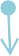 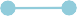 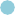 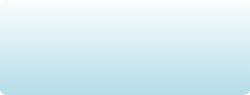 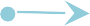 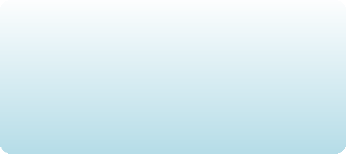 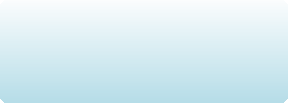 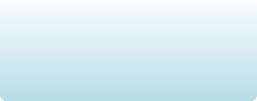 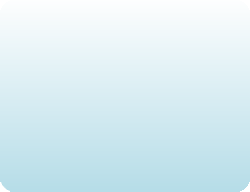 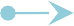 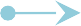 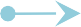 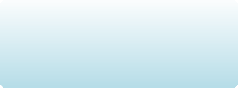 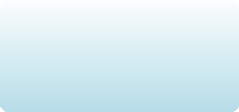 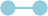 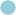 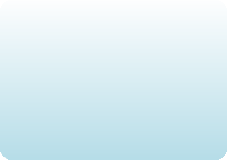 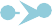 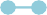 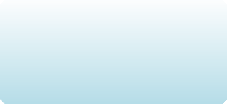 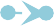 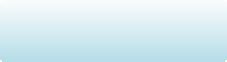 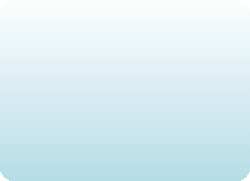 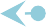 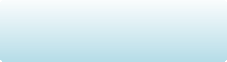 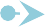 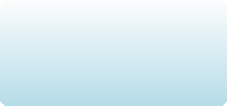 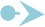 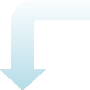 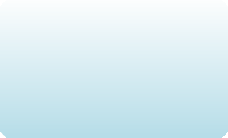 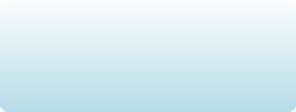 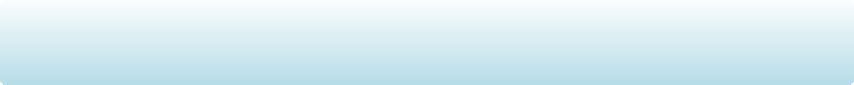 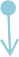 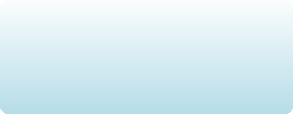 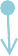 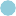 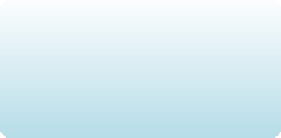 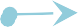 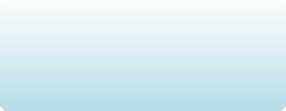 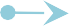 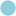 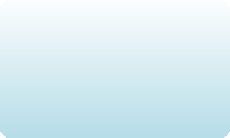 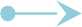 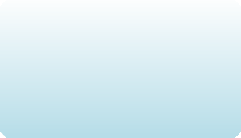 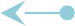 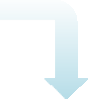 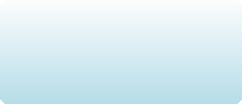 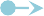 Гимнастика после снаОсобенности образовательной деятельности и разных видов культурных практикНовое содержание образования должно основываться не на доминировании развития памяти ребёнка, а на развитии его универсальных культурных умений. Такие умения интенсивно формируются уже в период дошкольного детства, а затем «достраиваются» и совершенствуются в течение всей последующей жизни. Они включают готовность и способность ребёнка действовать во всех обстоятельствах жизни и деятельности на основе культурных норм.Для становления универсальных культурных умений нужны особые культурные практики ребёнка. Это – разнообразные, основанные на текущих и перспективных интересах ребёнка виды самостоятельной деятельности, поведения и опыта, складывающегося с первых дней его жизни.Культурные практики – это также стихийное и подчас обыденное освоение разного опыта общения и группового взаимодействия со взрослыми, сверстниками и младшими детьми. Это – приобретение собственного нравственного, эмоционального опыта сопереживания, заботы, эмпатии, помощи и т.п. Здесь – начала «скрытого» воспитания и освоения фонового знания.Культурные практики – явление комплексное, включающее как способы действий и освоенные культурные нормы и образцы деятельности, так и опыт работы и суммирование личных результатов и достижений всё, что делает ребёнок в детском саду.К культурным практикам можно отнести всё разнообразие исследовательских, социально-ориентированных, организационно- коммуникативных, художественных способов действий:игровая, включая сюжетно-ролевую игру, игру с правилами и другие виды игры;коммуникативная (общение и взаимодействие со взрослыми и сверстниками);познавательно-исследовательская (исследования объектов окружающего мира и экспериментирования с ними);восприятие художественной литературы и фольклора;самообслуживание и элементарный бытовой труд (в помещении и на улице),конструирование из разного материала, включая конструкторы, модули, бумагу, природный и иной материал, изобразительная (рисование, лепка, аппликация);музыкальная (восприятие и понимание смысла музыкальных произведений, пение, музыкально-ритмические движения, игры на детских музыкальных инструментах);двигательная (овладение основными движениями)формы активности ребенка Развитие ребенка в образовательном процессе детского сада осуществляется целостно в процессе всей его жизнедеятельности. В тоже время, освоение любого вида деятельности требует обучения общим и специальным умениям, необходимым для её осуществления.Особенностью организации образовательной деятельности является образовательная ситуация, т. е. такая форма совместной деятельности педагога и детей, которая планируется целенаправленно организуется педагогом с целью решения определенных задач развития, воспитания и обучения. Образовательная ситуация протекает в конкретный временной период образовательной деятельности. Особенностью образовательной ситуации является появление образовательного результата (продукта) в ходе специально организованного взаимодействия воспитателя и ребенка. Такие продукты могут быть как материальными (рассказ, рисунок, поделка, коллаж, экспонат для выставки), так и нематериальными (новое знание, образ, идея, отношение, переживание).Преимущественно образовательные ситуации носят комплексный характер и включают задачи, реализуемые в разных видах деятельности на одном тематическом содержании.Образовательные ситуации используются в процессе непосредственно организованной образовательной деятельности. Главными задачами таких образовательных ситуаций является формирование у детей новых умений в разных видах деятельности и представлений, обобщение знаний по теме, развитие способности рассуждать и делать выводы. Образовательные ситуации могут включаться в образовательную деятельность в режимных моментах. Они направлены на закрепление имеющихся у детей знаний и умений, их применение в новых условиях, проявление ребенком активности, самостоятельности и творчества.Образовательные ситуации могут «запускать» инициативную деятельность детей через постановку проблемы, требующей самостоятельного решения, через привлечение внимания детей к материалам для экспериментирования и исследовательской деятельности, для продуктивного творчества.Ситуационный подход дополняет принцип продуктивности образовательной деятельности, который связан с получением какого-либо продукта, который в материальной форме отражает социальный опыт приобретаемый детьми (панно, газета, журнал, атрибуты для сюжетно- ролевой игры и др.). Принцип продуктивности ориентирован на развитие субъектности ребенка в образовательной деятельности разнообразного содержания. Этому способствуют современные способы организации образовательного процесса с использованием детских проектов, игр- оболочек и игр-путешествий, коллекционирования, экспериментирования, создания спектаклей-коллажей и др. Непосредственно образовательная деятельность основана на организации педагогом видов деятельности, заданных ФГОС дошкольного образования.Игровая деятельность является ведущей деятельностью ребенка дошкольного возраста.В организованной образовательной деятельности она выступает в качестве основы для интеграции всех других видов деятельности ребенка дошкольного возраста. В младшей и средней группах детского сада игровая деятельность является основой решения всех образовательных задач. В сетке непосредственно образовательной деятельности игровая деятельность не выделяется в качестве отдельного вида деятельности, так как она является основой для организации всех других видов детской деятельности.Игровая деятельность представлена в образовательном процессе в разнообразных формах - это дидактические и сюжетно-дидактические, развивающие, подвижные игры, игры-путешествия, игровые проблемные ситуации, игры-инсценировки, игры-этюды и пр.При этом обогащение игрового опыта творческих игр детей тесно связано с содержанием непосредственно-образовательной деятельности. Организация сюжетно-ролевых, режиссерских, театрализованных игр и игр-драматизаций осуществляется преимущественно в режимных моментах (в утренний отрезок времени и во второй половине дня).Коммуникативная деятельность направлена на решение задач,связанных с развитием свободного общения детей и освоением всех компонентов устной речи, освоение культуры общения и этикета, воспитание толерантности, подготовки к обучению грамоте (в старшем дошкольном возрасте). В сетке непосредственно-образовательной деятельности она занимает отдельное место, но при этом коммуникативная деятельность включается во все виды детской деятельности, в ней находит отражение опыт, приобретаемый детьми в других видах деятельности.Познавательно-исследовательская деятельность включает в себя широкое познание детьми объектов живой и неживой природы, предметного и социального мира (мира взрослых и детей, деятельности людей, знакомство с семьей и взаимоотношениями людей, городом, страной и другими странами), безопасного поведения, освоение средств и способов познания (моделирования, экспериментирования), сенсорное и математическое развитие детей.Восприятие художественной литературы и фольклора организуется как процесс слушания детьми произведений художественной и познавательной литературы, направленный на развитие читательских интересов детей, развитие способности восприятия литературного текста иобщения по поводу прочитанного. Чтение может быть организовано как непосредственно чтение (или рассказывание сказки) воспитателем вслух, и как прослушивание аудиозаписи.Конструирование и изобразительная деятельность детей представлена разными видами художественно-творческой (рисование, лепка, аппликация) деятельности Художественно-творческая деятельность неразрывно связана со знакомством детей с изобразительным искусством, развитием способности художественного восприятия. Художественное восприятие произведений искусства существенно обогащает личный опыт дошкольников, обеспечивает интеграцию между познавательно-исследовательской, коммуникативной и продуктивной видами деятельности.Музыкальная деятельность организуется в процессе музыкальных занятий, которые проводятся музыкальным руководителем дошкольного учреждения в специально оборудованном помещении.Двигательная деятельность организуется в процессе занятий физической культурой, требования к проведению которых согласуются дошкольным учреждением с положениями действующего СанПин.Образовательная деятельность, осуществляемая в ходе режимных моментов требует особых форм работы в соответствии с реализуемыми задачами воспитания, обучения и развития ребенка. В режимных процессах, в свободной детской деятельности воспитатель создает по мере необходимости, дополнительно развивающие проблемно-игровые или практические ситуации, побуждающие дошкольников применить имеющийся опыт, проявить инициативу, активность для самостоятельного решения возникшей задачи.Во второй половине дня организуются разнообразные культурные практики, ориентированные на проявление детьми самостоятельности и творчества в разных видах деятельности. В культурных практиках воспитателем создается атмосфера свободы выбора, творческого обмена и самовыражения, сотрудничества взрослого и детей. Организация культурных практик носит преимущественно подгрупповой характер.Совместная игра воспитателя и детей(сюжетно-ролевая,режиссерская,игра-драматизация, строительно-конструктивные игры) направлена на обогащение содержания творческих игр, освоение детьми игровых умений, необходимых для организации самостоятельной игры.Ситуации общения и накопления положительного социально-эмоционального опыта носят проблемный характер и заключают в себе жизненную проблему близкую детям дошкольного возраста, в разрешении которой они принимают непосредственное участие. В реально- практических ситуациях дети приобретают опыт проявления заботливого, участливого отношения к людям, принимают участие в важных делах («Мы сажаем цветы», «Мы украшаем детский сад к празднику» и пр.). Ситуации могут планироваться воспитателем заранее, а могут возникать в ответ на события, которые происходят в группе, способствовать разрешению возникающих проблем.Творческая мастерская предоставляет детям условия для использования и применения знаний и умений. Мастерские разнообразны по своей тематике, содержанию, например, занятия рукоделием, приобщение к народным промыслам, просмотр познавательных презентаций, оформление художественной галереи, книжного уголка или библиотеки, игры и коллекционирование. Результатом работы в творческой мастерской является создание книг-самоделок, составление маршрутов путешествия на природу, оформление коллекции, создание продуктов детского рукоделия и пр.Детский досуг   - вид деятельности, целенаправленно организуемый взрослыми для игры, развлечения, отдыха. Как правило, в детском саду организуются досуги «Неделя Здоровья» и «День подвижных игр», музыкально-театрализованные представления.Видовое содержание образовательной деятельности педагога с воспитанникамиСпособы и направления поддержки детской инициативыДетская инициатива проявляется в свободной самостоятельной деятельности детей по выбору и интересам. Возможность играть, рисовать, конструировать, сочинять и пр. в соответствии с собственными интересами является важнейшим источником эмоционального благополучия ребенка в детском саду. Самостоятельная деятельность детей протекает преимущественно в утренний отрезок времени и во второй половине дня.Все виды деятельности ребенка в детском саду могут осуществляться в форме самостоятельной инициативной деятельности:-самостоятельные сюжетно-ролевые, режиссерские и театрализованные игры;-развивающие и логические игры;-музыкальные игры и импровизации;-речевые игры, игры с буквами, звуками и слогами;-самостоятельная деятельность в книжном уголке;-самостоятельная изобразительная и конструктивная деятельность по выбору детей;-самостоятельные опыты и эксперименты и др.Программа обеспечивает полноценное развитие личности детей во всех основных образовательных областях, а именно: в сферах социально-коммуникативного, познавательного, речевого, художественно-эстетического и физического развития личности детей на фоне их эмоционального благополучия и положительного отношения к миру, к себе и к другим людям.Основанием выделения сторон (сфер) инициативы послужили мотивационно-содержательные характеристики деятельности, т.е. собственно предметно-содержательная направленность активности ребенка (Н.А. Короткова, П.Г. Нежнов. Наблюдения за развитием детей в дошкольных группах. Пособие для дошкольных педагогов и психологов М., 2002).К этим сторонам (сферам) инициативы были отнесены следующие:творческая инициатива (включенность в сюжетную игру как основную творческую деятельность ребенка, где развиваются воображение, образное мышление)Таблица 3инициатива как целеполагание и волевое усилие (художественная) (включенность в разные виды продуктивной деятельности – рисование, лепку, конструирование, требующие усилий по преодолению "сопротивления" материала, где развиваются произвольность, планирующая функция речи)Таблица 4коммуникативная инициатива (включенность ребенка во взаимодействие со сверстниками, где развиваются эмпатия, коммуникативная функция речи)Таблица 5познавательная инициатива – любознательность (включенность в экспериментирование, простую познавательно-исследовательскую деятельность, где развиваются способности устанавливать пространственно-временные, причинно- следственные и родо-видовые отношения)Таблица 61 уровень проявленной инициативы типичен для 3г.-4г., 2 уровень – для 4г.-5л., 3 уровень – (5л.-7л.). Соответственно, третий уровень проявленных инициатив является итоговым уровнем по освоению программы.В дошкольном возрасте у детей должен появиться опыт создания собственного замысла и воплощения своих проектов. В дошкольном возрасте дети могут задумывать и реализовывать исследовательские, творческие и нормативные проекты.С целью развития проектной деятельности в группе следует создавать открытую атмосферу, которая вдохновляет детей на проектное действие и поощряет его. Необходимо регулярно выделять время для проектной деятельности, создавать условия для презентации проектов.Эффективные формы работы для поддержки детской инициативыУсловия, необходимые для развития познавательно-интеллектуальной активности детейВ ра	яд общих требований:развивать активный интерес детей к окружающему миру, стремление к получению новых знаний и умений;создавать разнообразные условия и ситуации, побуждающие детей к активному применению знаний, умений, способов деятельности в личном опыте;постоянно расширять область задач, которые дети решают самостоятельно.Постепенно выдвигать перед детьми более сложные задачи, требующие сообразительности, творчества, поиска новых подходов, поощрять детскую инициативу;тренировать волю детей, поддерживать желание преодолевать трудности, доводить начатое дело до конца;ориентировать дошкольников на получение хорошего результата. Необходимо своевременно обратить особое внимание на детей, постоянно проявляющих небрежность, торопливость, равнодушие к результату, склонных не завершать работу; «дозировать» помощь детям. Если ситуация подобна той, в которой ребенок действовал раньше, но его сдерживает новизна обстановки, достаточно просто направить ребенка, посоветовать вспомнить, как он действовал в аналогичном случае.поддерживать у детей чувство гордости и радости от успешных самостоятельных действий, подчеркивать рост возможностей и достижений каждого ребенка, побуждать к проявлению инициативы и творчества.Особенности взаимодействия педагогического коллектива с семьями воспитанниковПризнание приоритета семейного воспитания (Семейный кодекс, статья 63, пункт 1; Федеральный закон от 29 декабря 2012 г. № 273-ФЗ, статья 44, пункт 1) требует совершенно иных отношений семьи и дошкольного учреждения. Эти отношения определяются понятиями«сотрудничество» и «взаимодействие».Сотрудничество – это общение «на равных», где никому не принадлежит привилегия указывать, контролировать, оценивать.Взаимодействие - способ организации совместной деятельности, которая осуществляется на основании социальной перцепции и с помощью общения.Цель взаимодействия ДОУ и семьи – активное участие родителей в педагогическом процессе, оказание им помощи в реализации ответственности за воспитание и обучение детей.Принципы работы с семьями воспитанников:Открытость МАДОУ для семьиОткрытость МАДОУ для семьиСотрудничество                  педагогов                  и родителейСв овотсприутадниниидечтеейство педагогов иродителей в воспитании детейСоздание                       единой                        развивающей средСы, ообзедспаечнивиаюещеейдиной развивающейребенка в семсьериеддетыско,мосабдуеспечивающей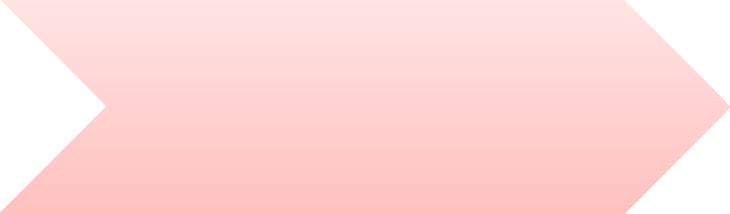 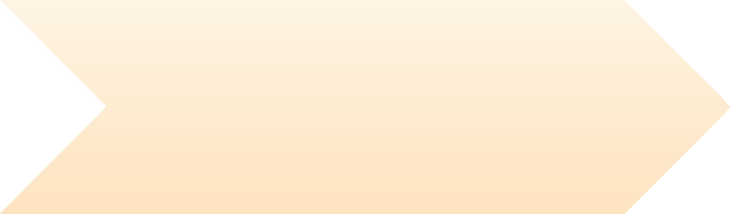 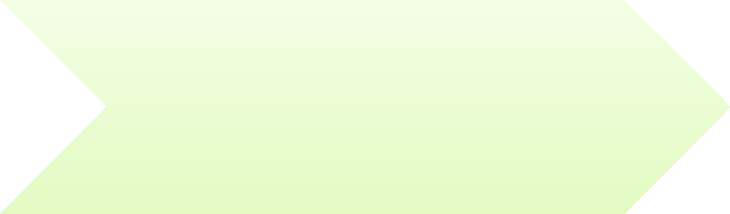 одинаковые подходы к развитию ребенка в семье и детском садуФункции работы образовательного учреждения с семьей:ознакомление родителей с содержанием и методикой учебно-воспитательного процесса;психолого-педагогическое просвещение; вовлечение родителей в совместную с детьми и педагогами деятельность;помощь семьям, испытывающим какие-либо трудности;взаимодействие педагогов с общественными организациями родителей – родительские собрания, родительский комитет, Совет родителей (законных представителей) ДОУ.Задачи:рассматривать воспитание и развитие детей не как свод общих приемов, а как искусство диалога с конкретным ребенком и его родителями на основе знаний психологических особенностей возраста, с учетом предшествующего опыта ребенка, его интересов, способностей и трудностей, которые возникли в семье и образовательном учреждении.восхищаться вместе родителями инициативности и самостоятельности ребенка, способствуя формированию у ребенка уверенности в себе и своих возможностях и вызывая у родителей чувство уважения к себе, как воспитателю свих детей.регулярно в процессе индивидуального общения с родителями обсуждать все вопросы, связанные с воспитанием и развитием детей.проявлять понимание, деликатность, терпимость и такт, учитывать точку зрения родителей.Формы взаимодействия МАДОУ с семьями воспитанников:Родители могут ознакомиться:с расписанием образовательной деятельности;с расписанием непосредственно - образовательной деятельности;с результатами усвоения основной образовательной программы дошкольного образования воспитанниками;с ходом образовательной деятельности через информацию в родительских уголках в каждой возрастной группе, сайт ДОУ.Взаимодействие педагогов с родителями (законными представителями) воспитанников предполагает взаимопомощь, взаимоуважение и взаимодоверие, знание и учет педагогом условий семейного воспитания, а родителями (законными представителями) – условий воспитания в дошкольной образовательной организации. Также оно подразумевает обоюдное желание родителей (законных представителей) и педагогов поддерживать контакты друг с другом.Воспитатель группы определяет, какие задачи он сможет более эффективно решить при взаимодействии с семьей, как поддерживать с родителями деловые и личные контакты, вовлекать их в процесс совместного воспитания дошкольников.В общении с родителями воспитатель показывает свою заинтересованность в развитии ребенка, выделяет те яркие положительные черты, которыми обладает каждый малыш, вселяет в родителей уверенность, что они смогут обеспечить его полноценное развитие.В ходе бесед, консультаций, родительских собраний педагог не только информирует родителей, но и предоставляет им возможность высказать свою точку зрения, поделиться проблемой, обратиться с просьбой.Такая позиция педагога способствует развитию его сотрудничества с семьей, помогает родителям почувствовать уверенность в своих педагогических возможностях.Участие родителей (законных представителей) в жизни ДОУИные характеристики содержания ПрограммыВ целях обеспечения соответствия содержания образования Программе в рамках реализации ФГОС ДО реализуются рабочие программы.Под рабочей программой понимается нормативно-управленческий документ, характеризующий систему/модель образовательной деятельности участников образовательных отношений по достижению планируемых результатов освоения Программы в условиях введения ФГОС ДО.Рабочая	программа	является	составной	частью	Программы	и	призвана	обеспечить	целенаправленность,	систематичность, последовательность в работе педагога по раскрытию ее содержания через совместную и самостоятельную деятельность.Рабочие программы в обязательном порядке разрабатываются на текущий год. Реализуются в течение учебного года, согласно расписанию в полном объеме. Разрабатываются и утверждаются не позднее 1 сентября нового учебного года.Главной целью рабочей программы является реализация содержания Программы в соответствии с объемом образовательной нагрузки (установленным количеством часов учебного плана).Основными задачами рабочей программы являются:определение содержания, объема, порядка изучения материала с учетом целей, задач и особенностей образовательной деятельности дошкольного учреждения и контингента воспитанников;обеспечение преемственности содержания между годами обучения;отражение индивидуальности педагогической деятельности с учетом конкретных условий учреждения, образовательных потребностей и особенностей развития воспитанников.Основными функциями рабочей программы являются:нормативная (рабочая программа должна быть в обязательном порядке выполнена в полном объеме);целеполагания (определяет ценности и цели, ради достижения которых она введена в образовательный процесс);содержательная (фиксирует состав элементов содержания, подлежащих усвоению воспитанниками);процессуальная (определяет логическую последовательность усвоения элементов содержания, организационные формы и методы, средства и условия обучения);оценочная (выявляет уровни достижения результатов освоения Программы в условиях реализации ФГОС ДО).Социальное партнерствоСоциальное партнерство МАДОУ г. Нижневартовска ДС №40 «Золотая рыбка» направлено на организацию и развитие образовательного, научного и культурного потенциала учреждения с образовательными организациями, юридическими лицами различных организационно- правовых форм, заинтересованных в развитии муниципальной системы образования города исходя из стратегических направлений единой образовательной политики.Дошкольное образовательное учреждение включено в территориальную культурно-образовательную среду микрорайона, в нее входят МОСШ №18, МОСШ № 31, городская библиотека №12. Со всеми объектами этой среды дошкольное учреждение тесно взаимодействует.Дополнительными средствами социализации, становления и обогащения личности дошкольника, совершенствования взаимоотношений с родителями (законными представителями), роста профессионального мастерства педагогов являются внешние связи ДОУ.Активный опыт взаимодействия ДОУ с различными социальными институтами складывается с 1999 года. Сложилась определенная система организации совместной деятельности детского сада и различными учреждениями города:-дошкольное учреждение как заказчик, а учреждения культуры, спорта и т.п. как исполнители, заключает договора о совместной работе;-составляется план совместной работы;-информация о данном направлении работы доводится  до родителей воспитанников, а те, в свою очередь, активно участвуют в занятиях, экскурсиях, праздниках и т. д;-в течение года проводятся встречи, направленные на выявление проблем в совместной деятельности ДОУ и учреждений-партнеров;-по окончании учебного года подводятся итоги совместной работы с разными социальными институтами, определяются пути взаимодействия на будущий учебный год.Реализация внешних связей МАДОУ позволяет повысить качество образовательных услуг, рейтинг образовательного учреждения в образовательном пространстве города.Указанные выше внешние связи – дополнительные средства становления обогащения личности дошкольника, его социализации, укрепление связи с образовательным учреждением 1-ой ступени общего образования (начальным общим образованием), совершенствование взаимоотношений с родителями, рост профессионального мастерства педагогов ДОУ.Организация контроля за реализацией ПрограммыСистема оценки качества реализации Программы на уровне Организации обеспечивает участие всех участников образовательных отношений и в то же время выполняет свою основную задачу – обеспечение развития системы дошкольного образования в соответствии с принципами и требованиями Стандарта.Программой предусмотрены следующие уровни системы оценки качества:-диагностика развития ребенка, используемая как профессиональный инструмент педагога с целью получения обратной связи от собственных педагогических действий и планирования дальнейшей индивидуальной работы с детьми по Программе;-внутренняя оценка, самооценка Организации;-внешняя оценка Организации, в том числе независимая профессиональная и общественная оценка.На уровне Организации система оценки качества реализации Программы решает задачи: повышения качества реализации программы дошкольного образования; реализации требований Стандарта к структуре, условиям и целевым ориентирам основной образовательной программы дошкольной организации; обеспечения объективной экспертизы деятельности Организации в процессе оценки качества программы дошкольного образования; задания ориентиров педагогам в их профессиональной деятельности и перспектив развития самой Организации; создания оснований преемственности между дошкольным и начальным общим образованием.Важнейшим элементом системы обеспечения качества дошкольного образования в Организации является оценка качества психолого- педагогических условий реализации Программы, и именно психолого-педагогические условия являются основным предметом оценки в предлагаемой системе оценки качества образования на уровне Организации. Это позволяет выстроить систему оценки и повышения качества вариативного, развивающего дошкольного образования в соответствии со Стандартом посредством экспертизы условий реализации Программы.Ключевым уровнем оценки является уровень образовательного процесса, в котором непосредственно участвует ребенок, его семья и педагогический коллектив Организации.Система оценки качества предоставляет педагогам и администрации Организации материал для рефлексии своей деятельности и для серьезной работы над Программой, которую они реализуют. Результаты оценивания качества образовательной деятельности формируют доказательную основу для изменений Программы, корректировки образовательного процесса и условий образовательной деятельности.Важную роль в системе оценки качества образовательной деятельности играют также семьи воспитанников и другие субъекты образовательных отношений, участвующие в оценивании образовательной деятельности Организации, предоставляя обратную связь о качестве образовательных процессов Организации.Система оценки качества дошкольного образования:должна быть сфокусирована на оценивании психолого-педагогических и других условий реализации Программы в Организации в пяти образовательных областях, определенных Стандартом;учитывает образовательные предпочтения и удовлетворенность дошкольным образованием со стороны семьи ребенка;исключает использование оценки индивидуального развития ребенка в контексте оценки работы Организации;исключает унификацию и поддерживает вариативность программ, форм и методов дошкольного образования;способствует открытости по отношению к ожиданиям ребенка, семьи, педагогов, общества и государства;включает как оценку педагогами Организации собственной работы, так и независимую профессиональную и общественную оценку условий образовательной деятельности в дошкольной организации;использует единые инструменты, оценивающие условия реализации программы в Организации, как для самоанализа, так и для внешнего оценивания.Часть, программы, формируемая участниками образовательных отношенийОбъем реализации части Программы, формируемой участниками образовательного процесса – не более 40% от общего объема Программы.Часть Программы, формируемая участниками образовательного процесса, в соответствии с ФГОС ДО отражает:направления из числа парциальных и иных программ, созданных участниками образовательных отношений самостоятельно, которые в наибольшей степени соответствуют потребностям и интересам детей, а также возможностям педагогического коллектива;специфику национальных, социокультурных и иных условий, в которых осуществляется образовательная деятельность;В основную образовательную программу дошкольного образования включены авторские образовательные практики, отражающие специфику деятельности и особенности образовательной системы учреждения.Выбор и комплексирование программ сделаны на основе анализа и учѐта специфики учреждения, подготовленности кадров, отдельно взятых педагогов, создания условий и методического обеспечения для их реализации, а также на основании выбора приоритетного направления деятельности (миссии учреждения).Часть, формируемая участниками образовательных отношенийЧасть программы, формируемая участниками образовательных отношений может быть представлена выбранными или разработанными самостоятельно участниками образовательных отношении Программы, направленное на развитие детей в одной или нескольких образовательных областях, видах деятельности и/или культурных практиках (далее - парциальная образовательная программа, образовательными технологиями):Образовательная область «Социально-коммуникативное развитие:Образовательная область «Познавательное развитие»Образовательная область «Художественно-эстетическое развитие»Образовательная область «Физическое развитие»Специфика национальных, социокультурных условий, в которых осуществляется образовательная деятельностьНационально-культурные особенностиВ дошкольном образовательном учреждении МАДОУ города Нижневартовска ДС №40 «Золотая рыбка» учитываются национально- культурные, климатические особенности региона, к которому относится город Нижневартовск – Ханты-Мансийский автономный округ - Югра.При организации образовательного процесса в ДОУ учитываются реальные потребности детей различной этнической принадлежности, которые воспитываются в семьях с разными национальными и культурными традициями. Ежегодно проводится анкетирование родителей, составляется социальный паспорт семьи.Педагоги ДОУ не запрещают детям разговаривать на родном языке, очень внимательно прислушиваются ко всем пожеланиям родителей из семей другой этнической принадлежности. Воспитанники, по желанию, охотно повторяют за детьми незнакомые слова и запоминают их смысл, это развивает интеллект детей. Родной язык является предпосылкой к идентификации личности; уже в утробе матери – у ребенка формируется процесс самопознания. Родной язык несет в себе генетическую программу тысячелетней этнической культуры народов. Игнорирование языка разрушает эту программу, приводит к параличу интеллекта, человеческой и этнической неполноценности.В ДОУ проводятся различные мероприятия: развлечения «Дружная семья», «Все мы разные, но все мы Россияне», «Игры народов России»,«Неделя дружбы»; досуги совместно с детьми и родителями по тематике изучения культуры народов России и региона.В округе проживают малочисленные народы Севера. Средствами мультимедийных презентаций воспитанников знакомят с условиями жизни, промыслами народов ханты, манси; дети посещают мини-музеи, совершают виртуальные экскурсии по городу, по экологической тропе ДОУ.Благополучный микроклимат в учреждении способствует комфортному, радостному пребыванию детей в образовательном учреждении, что положительно сказывается на психическом, физическом, социальном здоровье воспитанников.Социокультурные мероприятия в работе с детьми позволяют адаптировать ребенка к социуму и школьному обучению.Климатические особенности регионаИзвестно, что современные дети, особенно проживающие в суровых условиях Севера, в большинстве своем испытывают двигательный дефицит, что приводит к серьезным функциональным нарушениям различных органов и систем организма.Сохранение здоровья детей, проживающих в условиях Севера, является одной из актуальных проблем современной медицины и педагогики. Экстремальные климатические условия влияют не только на состояние здоровья, но и способствует созданию иной модели, образа жизни с собственным ритмом, привычками и особенностями. Эти особенности необходимо учитывать при организации жизни детей в детском саду.Прежде всего к ним относятся: поздний приход детей в детский сад; ранний уход домой; смещение «пика работоспособности» на более позднее время; трудности двойной адаптации (к климатическим особенностям региона после отпуска и к условиям детского сада одновременно); негативное влияние природных факторов на организм ребенка; существенное снижение общей работоспособности в критические периоды года (актированные дни, низкая температура воздуха С -40 и более); короткий день, нехватка кислорода; длительное пребывание в закрытом помещении и непродолжительные прогулки на воздухе, наличие автомобилей у большинства родителей вызывает нежелание пройти с ребенком до дошкольного учреждения пешим ходом.При организации жизни детей в группе, кроме основных принципов построения режима учитываются особенности конкретного сезонного периода года и их влияние на: состояние и функционирование органов и систем организма ребенка; уровень общей работоспособности; возникновение естественных движений. В зависимости от погодных условий и расположенности площадки детского сада разработан график прогулок с учетом зависимости продолжительности прогулок от температурного режима.Для решения данных проблем, побуждаем детей к совместной познавательно-экспериментальной деятельности не только в группе, но и во время прогулок на веранде, на участке, используя игровую мотивацию, которая подвигает детей к деятельности, пробуждая у них интерес к познанию, используются: сюрпризные моменты, индивидуальный подход, учет интересов, особенностей, мнение родителей (законных представителей) воспитанников. В образовательном учреждении используются комплексы мероприятий, обеспечивающие полноценное развитие детей:-рационально организуется учебно-воспитательный процесс, учитываются возрастные и гигиенические регламенты непосредственной образовательной деятельности (длительность, количество, нагрузка, чередование разных видов деятельности);-систематически проводятся физкультминутки, релаксационные и динамические паузы; непосредственно образовательная деятельность проводится в игровой, непринужденной обстановке, с временным пребыванием на занятии по желанию ребенка; во взаимоотношениях с детьми осуществляется личностно-ориентированный подход, исходя из интересов и способностей детей; большое внимание уделяется эмоциональному комфорту (создаются ситуации успешности на занятиях);Так как у детей на Севере контакт с окружающим миром затруднен, что мешает накоплению житейских понятий, расширению кругозора детей, им дается возможность самостоятельной организации разнообразной деятельности: знакомство с экологическими представлениями, овладение способами познавательной деятельности, проявление гуманного отношения в объектам природы, изучение краеведения, формирование представления о мире, красоте окружающей природы родного края.Сложившиеся традиции ОрганизацииТрадиция (от лат. radition– передача), элементы социального и культурного наследия, передающиеся от поколения к поколению и сохраняющиеся в определенных обществах и социальных группах в течение длительного времени. В качестве традиции выступают определенные общественные установления, нормы поведения, ценности, идеи, обычаи, обряды и т. д. Те или иные традиции действуют в любом обществе и во всех областях общественной жизни. Детский сад осуществляет тесное взаимодействие всех участников воспитательного процесса: детей, педагогов, родителей. Традиционно все мероприятия в детском саду проводятся в тесном контакте с родителями, это праздники и развлечения, спортивные досуги.Традиция 1. «Зимняя сказка на участке детского сада"Зима - удивительное время года, когда вся природа одевается в белый, пушистый наряд и у детей появляется прекрасная возможность кататься на лыжах, санках, сооружать разнообразные постройки из снега. В нашем детском саду все сотрудники совместно с родителями ежегодно проводят «зимний субботник», на котором прогулочные участки превращаются в сюжеты из сказок со своими персонажами. Главная задача «субботника» доставить радость и удовольствие детям и, надеемся, что это нам удается. При проектировании зимних участков педагоги проявляют неиссякаемое творчество, трудолюбие, умение заинтересовать детей и родителей. Несмотря на климатические сюрпризы погоды, все принимают активное участие в работе на участках. Совместно с детьми и родителями они превращают участки в зимнюю сказку. Дети переносятся, прежде всего, в сказочный мир фантазий, приключений, забав и развлечений. Снежные скульптуры украшают участок, вызывая у детей положительный эмоциональный настрой, желание идти на прогулку. Зимнее убранство поднимает настроение детям, позволяет вдоволь насладиться снежными забавами. Привлечение детей к созданию и украшению снежных построек, ежедневному уходу за ними способствует развитию у воспитанников трудовых умений и навыков, бережного отношения к результатам коллективного труда.Традиция 2. «Лучший летний прогулочный участок»Лето – самое любимое время года для детей. Ребята много времени проводят на участке детского сада. Приятно находиться и играть там, где тебя окружают красота и уют. Где испытываешь положительные эмоции, прививается любовь к красоте окружающего мира. Поэтому каждый воспитатель старается украсить свою игровую площадку как можно красивее. К оформлению летних участков активно подключаются родители (законные представители) воспитанников. На участках можно увидеть большое разнообразие оборудований и поделок из подручных средств: цветов, необычных божьих коровок, гусениц, грибов-мухоморов, и многое другое, выполненное своими руками. Воспитатели, воспитанники и родители имеют возможность проявить инициативу и творчество.Традиция 3. «Встреча с интересным человеком"Ежегодно в нашем дошкольном учреждении проходит замечательное событие – встреча с интересным человеком. Мы приглашаем в гости людей (в том числе и родителей наших воспитанников) самых разных профессий, с различными увлечениями, разносторонними интересами. Такое тесное общение с родителями гостями позволяет познакомить детей с разнообразными видами профессиональной деятельности взрослых, их хобби и увлечениями в свободное от работы время, привить детям определённые культурные ценности, внести в жизнь в детском саду радость. Эти встречи имеют не только познавательное и развивающее значение, но и являются своеобразным психотерапевтическим средством. Просто надо увидеть глаза ребёнка в тот момент, когда его близкие становятся героями сегодняшнего дня в детском саду. Увидеть, как горд и счастлив малыш, ведь все друзья и товарищи по группе в эту минуту хотят непременно быть похожими на его папу или маму, бабушку или дедушку. А значит, и он будет стремиться к этому.Традиция 4. «Конкурс социальных проектов»Семья - одна из величайших ценностей, созданных человечеством за всю историю его существования. Ни одна нация, ни одна культурная общность не обошлись - и не обходятся – без семьи. В ее позитивном развитии, сохранении заинтересовано общество, государство, в прочной, надежной семье нуждается каждый человек.Семья и ДОУ - два важных института социализации детей. Их воспитательные функции различны, но для разностороннего развития ребенка требуется их взаимодействие.Одним из способов социализации детей в нашем ДОУ, способствующих безболезненному вводу наших воспитанников в общественную жизнь–является участие детей совместно с родителями в конкурсах социальной направленности: конкурс чтецов «Слава Армии родной!», «Я буду защитником России!».Традиция 5. «Смотр строя и песни»Великая Отечественная война с каждым годом отодвигается все дальше и дальше, ветеранов становится все меньше, отдаляется от нас и великий праздник Победы. Долг каждого взрослого - донести до подрастающего поколения информацию об этом важном событии в истории нашего народа.В преддверии великого Дня Победы в нашем ДОУ стало доброй традицией проведение смотра строя и песни «Аты – баты шли дошколята…», посвященный 72-ой годовщине Великой Победы. На кануне праздника старшие воспитанники показывают свою строевую подготовку: умение чётко сдавать рапорт, громко произносить девиз отряда, выполнять строевые указания командира, правильно маршировать в колонне под выразительное исполнение военной песни.Смотр, ежегодно проходящий в детском саду – это праздник мира, дань мужеству и героизму советских солдат в борьбе с фашизмом, праздник, который призван вызывать у детей чувство гордости и восхищения своей страной и народом.Содержание коррекционной работыНа современном этапе концепция интегрированного обучения и воспитания является ведущим направлением в развитии специального образования в нашей стране. Это означает равноправное включение личности, развивающейся в условиях недостаточности (психической, физической, интеллектуальной) во все возможные и необходимые сферы жизни социума, достойный социальный статус и самореализацию в обществе.Распространение в нашей стране процесса интеграции и инклюзии детей с ограниченными возможностями психического или физического здоровья в образовательных учреждениях является не только отражением времени, но и представляет собой реализацию прав детей на образование в соответствии с «Законом об образовании» Российской Федерации.К группам детей с ограниченными возможностями здоровья (далее-ОВЗ) относятся дети, состояние здоровья которых препятствует освоению ими всех или некоторых разделов образовательной программы дошкольного учреждения вне специальных условий воспитания и обучения. Эта группа неоднородна, в него могут входить дети с разными нарушениями развития: дети с задержкой психического развития, нуждающиеся в коррекции развития психических процессов (далее - дети с ЗПР), дети с тяжелыми нарушениями речи (далее-дети с ТНР), дети – инвалиды.Обучение таких детей требует специально организованных для этого условий, т.к. ранняя коррекция дефекта предупреждает возникновение вторичных и последующих дефектов развития, преодоление которых в школьном возрасте чрезвычайно трудно.В случае освоения Программы детьми с ограниченными возможностями здоровья коррекционная работа и /или инклюзивное образование в учреждении будет реализована и направлена на:обеспечение коррекции нарушений развития различных категорий детей с ограниченными возможностями здоровья, оказание им квалифицированной помощи в освоении Программы в условиях логопункта.освоение Программы детьми с ограниченными возможностями здоровья, их разностороннее развитие с учетом возрастных и индивидуальных особенностей и особых образовательных потребностей, социальной адаптации.Коррекционная работа и /или инклюзивное образование детей с ограниченными возможностями здоровья, осваивающих Программу в группе компенсирующей направленности, будет учитывать особенности развития и специфические образовательные потребности категории детей (на основании заключений ТПМПК).Работа с детьми-инвалидами, осваивающим Программу, будет подразумевать создание условий, учитывающих индивидуальную адаптированную образовательную программу ребенка-инвалида (на основании заключений ИПРА).Обучение таких детей требует специально организованных для этого условий, т.к. ранняя коррекция дефекта предупреждает возникновение вторичных и последующих дефектов развития, преодоление которых в школьном возрасте чрезвычайно трудно.ОРГАНИЗАЦИОННЫЙ РАЗДЕЛМатериально-техническое обеспечение ПрограммыМатериально-техническое обеспечение реализации Программы, обеспеченность методическими материалами и средствами обучения и воспитания отвечает:-санитарно-эпидемиологическим правилам и нормативам;-правилам пожарной безопасности;-возрасту и индивидуальным особенностям развития детей;-требованиям развивающей предметно-пространственной среды в соответствии с ФГОС ДО;-оснащено учебно-методическим комплектом.В ДОУ имеются помещения для занятий и проектов, обеспечивающие образование детей через игру, общение, познавательно – исследовательскую деятельность и другие формы активности ребенка с участием взрослых, и других детей.В корпусе 1 для реализации программы имеется достаточное материально-техническое обеспечение:20 ноутбуков;13 стационарных компьютера;4 интерактивных доски;1 интерактивный стол;2 интерактивная панель;14 мультимедийных проекторов;13 музыкальных центров;электронное фортепиано;2 телевизора;световая панель;Web камера;4 электронных микроскопа;11 маркерных досок;8 принтеров для чёрно-белой печати;2 принтера для цветной печати;оборудована сенсорная комната.Материально-техническое обеспечение отражено в Модульном стандарте МАДОУ г. Нижневартовска ДС №40 «Золотая рыбка», официальном сайте образовательной организации.В корпусе 2 созданы все условия для образовательной деятельности дошкольников:МАДОУ имеет все необходимые условия, отвечающие современным санитарно - гигиеническим, педагогическим и эстетическим требованиям. Здание имеет центральное отопление, холодное и горячее водоснабжение, канализацию, оборудованные групповые комнаты с игровыми и спальными комнатами.Развивающая образовательная среда групп в достаточном количестве оснащена и постоянно пополняется разнообразным оборудованием и дидактическими материалами по всем образовательным областям в соответствии с примерными общеобразовательными программами, реализуемыми в МАДОУ.В учреждении используются игрушки, безвредные для здоровья детей и отвечающие гигиеническим требованиям к товарам детского ассортимента, которые подвергаются влажной обработке и дезинфекции. Мягконабивные и пенолатексные ворсованные игрушки для детейдошкольного возраста используются только в качестве дидактических пособий. Группы учреждения укомплектованы игрушками в соответствиии с методическими рекомендациями к развивающей предметно-пространственной среде согласно ФГОС ДО.При подборе игрушек для детей учитываются требования к игрушкам для детей дошкольного возраста. Игрушки для детей дошкольного возраста соответствуют техническому регламенту о безопасности продукции, предназначенной для детей.В учреждении в наличии имеются следующие технические средства: компьютеры, принтеры, копировальная техника, магнитофоны, музыкальные центры, мультимедийные системы, интерактивный стол, позволяющий группе детей одновременно проводить игровые сеансы на одной поверхности, интерактивное развивающее пособие интерактивная песочница, ламинаторы, брошюратор, технические средства находятся в исправном состоянии.Организация пространственно-предметной структуры образовательной среды создает возможность для осуществления постоянного пространственного и предметного выбора всеми субъектами образовательного процесса. Детям предоставляется обширный комплекс развивающих возможностей, организованная образовательная развивающая среда способствует их на проявление самостоятельности и свободной активности как при взаимодействии воспитанников друг с другом, так и в уединении.Обеспеченность методическими материалами и средствами обучения воспитанияОдним из условий реализации основной образовательной программы дошкольного образования является наличие и использование примерной основной образовательной программой дошкольного образования «Радуга». / [C. Г. Якобсон, Т. И. Гризик, Т. Н. Доронова и др.; науч. рук. Е. В. Соловьёва] (rjhgec 1), примерной общеобразовательной программой дошкольного образования (пилотный вариант) «От рождения до школы» / Под ред. Н. Е. Вераксы, Т. С. Комаровой, М. А. Васильевой (корпус 2).Обязательная часть ПрограммыКорпус 1Корпус 2Система организационно-методического сопровождения образовательной программы дошкольного образования обеспечивает целенаправленность управления образовательным процессом в соответствии с поставленными целями и задачами, разработанным учебным планом, расписанием непосредственно – образовательной деятельности, разработанным мониторингом качества образования в ДОУ, планом контроля образовательного процесса.Мебель, техническое оборудование, спортивный и хозяйственный инвентарь, инвентарь для художественного творчества, музыкальные инструменты и др. отмечены в модульном стандарте дошкольного образовательного учреждения.Режим дняРежим дня в ДОУ – это рациональная продолжительность и разумное чередование различных видов деятельности и отдыха детей в течение пребывания детей в учреждении. Режим дня во всех возрастных группах МАДОУ соответствует возрастным психофизиологическим особенностям детей и способствует их гармоничному развитию.Режим организации жизнедеятельности детского сада определен:с учетом социального заказа родителей (режим работы МАДОУ: 12-часовое пребывание детей при пятидневной рабочей неделе) и нормативно-правовых требований к организации режима деятельности МАДОУ (СанПиН 2.4.1.3049-13 "Санитарно-эпидемиологические требования к устройству, содержанию и организации режима работы в дошкольных организациях");в соответствии с функциональными возможностями детей разного возраста;на основе соблюдения баланса между разными видами активности детей;в соответствии с особенностями организации гибкого режима пребывания детей в детском саду.Режим дня составлен с расчетом на 12-часовое пребывание ребенка в детском саду. В режиме дня указана общая длительность занятий, включая перерывы между их различными видами.Педагог самостоятельно дозирует объем образовательной нагрузки, не превышая при этом максимально допустимую санитарно- эпидемиологическими правилами и нормативами нагрузку. В середине занятий статического характера рекомендуется проводить физкультминутки.Занятия по дополнительному образованию (студии, кружки, секции и т. п.) для детей дошкольного возраста недопустимо проводить за счет времени, отведенного на прогулку и дневной сон. Распорядок дня утверждается руководителем ДОУ.Важно, чтобы каждый ребенок чувствовал себя в детском саду комфортно, безопасно; знал, что его здесь любят, что о нем позаботятся. Повышенное внимание воспитатели уделяют детям, которые неохотно расстаются с родителями и не хотят оставаться в группе, особенно в период адаптации к детскому саду.Расписание организации жизнедеятельности детей комфортно и направлено на обеспечение гигиены нервной системы ребенка и высвобождение максимально возможного времени для игр и свободной деятельности детей.Расписание организации жизнедеятельности является гибким элементом образовательной детальности МАДОУ и имеет различные вариации:свободное распределение деятельности детей воспитателем в зависимости от решаемых задач, погодных условий, объема и сложности предлагаемого детям образовательного материала. Эта вариация составляется самим воспитателем, который согласовывает с администрацией, в котором учтены длительность прогулки в течение дня, расписание непосредственно образовательной деятельности. Воспитатель самостоятельно определяет, какие формы организации детей, виды деятельности необходимы ему для решения той или иной образовательной задачи. Он обязан продумать стиль и модель общения с детьми в зависимости от поставленных задач, позаботиться об эмоциональном фоне детской деятельности.в режиме организации жизнедеятельности учтено время для оптимальной организации двигательного режима детей профилактических мероприятий, направленных на профилактику переутомления воспитанников и профилактику нарушений опорно-двигательного аппарата (артикуляционная, пальчиковая гимнастика, утренняя гимнастика, гимнастика после сна и т.п.);режим организации жизнедеятельности воспитанников во время карантина разрабатывается совместно с медицинским персоналом образовательного учреждения при участии заместителя заведующего по воспитательной и методической работе и предлагается воспитателю вместе с режимом противоэпидемических мероприятий.Во время эпидемии гриппа соблюдается общий режим для всего образовательного учреждения, прежде всего, сокращается время пребывания детей в помещении, ограничиваются контакты. Вся деятельность по возможности протекает на свежем воздухе.В режиме учтено время для осмотра детей и проведения специальных профилактических мероприятий.Другим значимым моментом ежедневной организации жизни и деятельности детей являются оздоровительные и закаливающие мероприятия, включающие как неспецифическую профилактику, так и общеоздоровительные мероприятия, специальные закаливающие процедуры и элементы закаливания в повседневной жизни. При выборе средств и способов закаливания учитываются условия, состояние здоровья и подготовленность каждого ребенка.Особенности организации режимных моментов Организация прогулки в МАДОУ:Ежедневная продолжительность прогулки детей составляет 3-4 часа. Прогулку организуют 2 раза в день: в первую половину - до обеда и во вторую половину дня - после дневного сна или перед уходом детей домой в соответствии с графиком прогулок. В группах младшего, среднего и старшего дошкольного возраста прием детей также на улице (в зависимости от погоды). В процессе прогулки воспитатели организуют деятельность детей в соответствие с планом образовательной работы.Пребывание детей на свежем воздухе имеет большое значение для физического развития дошкольника. Прогулка является первым и наиболее доступным средством закаливания детского организма. Она способствует повышению его выносливости и устойчивости к неблагоприятным воздействиям внешней среды, особенно к простудным заболеваниям.Чтобы дети не перегревались и не простужались, выход на прогулку организовывается подгруппами, а продолжительность регулируется индивидуально, в соответствии с возрастом, состоянием здоровья и погодными условиями. Детей учат правильно одеваться, в определенной последовательности.В зависимости от предыдущего занятия и погодных условий изменяется и последовательность разных видов деятельности детей на прогулке. Так, если в холодное время дети находились на занятии, требующем больших умственных усилий, усидчивости, на прогулке необходимо вначале провести подвижные игры, пробежки, а затем перейти к наблюдениям. Если до прогулки было физкультурное или музыкальное занятие, то начинают с наблюдений, спокойных игр.Организация питания детей.Организация питания детей в МАДОУ осуществляется в установленные часы приема пищи по составленному графику.В МАДОУ установлено пятиразовое питание с промежутками между приемами пищи в 3-4 часа. Десятидневное цикличное меню, разработанное Новосибирским институтом питания, обеспечивает детям полноценное, сбалансированное, взвешенное питание. Контроль за качеством питания (разнообразием), витаминизацией блюд, закладкой продуктов питания, кулинарной обработкой, выходом блюд, вкусовыми качествами пищи, санитарным состоянием пищеблока, правильностью хранения, соблюдением сроков реализации продуктов возлагается на старшую медицинскую сестру учреждения.В процессе организации питания решаются задачи гигиены и правил питания:мыть руки перед едой;класть пищу в рот небольшими кусочками и хорошо ее пережевывать;рот и руки вытирать бумажной салфеткой;после окончания  еды полоскать рот.Для того, чтобы дети осваивали нормы этикета, стол сервируют всеми необходимыми приборами: тарелкой, ножом, вилкой, столовой и чайной ложками. На середину стола ставят бумажные салфетки, хлеб в хлебнице.В организации питании, начиная со средней группы, принимают участие дежурные воспитанники группы. Учитывается и уровень самостоятельности детей. Работа дежурных сочетается с работой каждого ребенка: дети сами могут убирать за собой тарелки, а салфетки собирают дежурные.Организация сна детей.В соответствии с СанПиН 2.4.1.3049-13 общая продолжительность суточного сна для детей дошкольного возраста 12-12,5 часов, из которых 2,0-2,5 часа отводят дневному сну. При организации сна учитываются следующие правила:в момент подготовки детей ко сну обстановка должна быть спокойной, шумные игры исключаются за 30 мин до сна;первыми за обеденный стол садятся дети с ослабленным здоровьем, чтобы затем они первыми ложились в постель;спальню перед сном проветривают со снижением температуры воздуха в помещении на 3-5 градусов;во время сна детей присутствие воспитателя (или его помощника) в спальне обязательно;необходимо правильно разбудить детей; дать возможность 5-10 минут полежать, но не задерживать их в постели.Физкультурно-оздоровительная работа:Другим значимым моментом ежедневной организации жизни и деятельности детей являются оздоровительные и закаливающие мероприятия, включающие как неспецифическую профилактику, так и общеоздоровительные мероприятия, специальные закаливающие процедуры и элементы закаливания в повседневной жизни.При выборе средств и способов закаливания учитываются условия, состояние здоровья и подготовленность каждого ребенка. Важно обращать внимание на выработку у детей правильной осанки.В помещении следует обеспечивать оптимальный температурный режим, регулярное проветривание; приучать детей находиться в помещении в облегченной одежде.Необходимо обеспечивать пребывание детей на воздухе в соответствии с режимом дня.Важно обеспечивать оптимальный двигательный режим - рациональное сочетание различных видов занятий и форм двигательной активности, в котором общая продолжительность двигательной активности составляет не менее 60 % от всего времени бодрствования.Следует поощрять участие детей в совместных подвижных играх и физических упражнениях на прогулке. Развивать инициативу детей в организации самостоятельных подвижных и спортивных игр и упражнений, поощрять самостоятельное использование детьми имеющегося физкультурного и спортивно-игрового оборудования.Воспитывать у детей интерес к физическим упражнениям, учить пользоваться физкультурным оборудованием вне занятий (в свободное время).Ежедневно следует проводить с желающими детьми утреннюю гимнастику.В процессе образовательной деятельности, требующей высокой умственной нагрузки, и в середине времени, отведенного на непрерывную образовательную деятельность, рекомендуется проводить физкультминутку длительностью 1-3 минуты.Описание ежедневной организации жизни и деятельностиЕжедневная организации жизни и деятельности детей осуществляется с учетом:построения образовательного процесса на адекватных возрасту формах работы с детьми: основной формой работы с детьми дошкольного возраста и ведущим видом деятельности для них является игра;решения программных образовательных задач в совместной деятельности взрослого и детей и самостоятельной деятельности детей не только в рамках непосредственно образовательной деятельности, но и при проведении режимных моментов в соответствии со спецификой дошкольного образования.Образовательная деятельность, осуществляемая в ходе режимных моментов, направленных на решение образовательных задач, предполагает следующие формы:утренний прием детей;умывание;одевание и раздевание детей;прием пищи;укладывание на дневной сон;закаливание после дневного сна;проведение профилактических мероприятий;уход детей домой.Проектирование образовательного процесса.Модель образовательного процесса строится на основе следующих компонентов:годового календарного графика деятельности образовательной организации;Объема образовательной нагрузки (учебного плана);Расписания непосредственно-образовательной деятельности;Графика прогулок воспитанников;Календарно-тематического планирования;Педагогической диагностики.Годовой календарный график образовательной деятельностиГодовой календарный график МАДОУ определяет:начало учебного года –1 сентября;окончание учебного года-31 мая;продолжительность учебного года–36 недельВся специально-организованная деятельность педагога с детьми, проводимая в образовательном учреждении, регламентирована учебным планом.Объем образовательной нагрузки (учебного плана) и логика его построения отражает основные задачи и цели образовательной программы, создает возможности для развития способностей каждого ребенка.Объем образовательной нагрузки (учебного плана) как нормативный документ обладает следующими характеристиками:полнота учебного плана в контексте ФГОС дошкольного образования;нацеленность на удовлетворение потребностей воспитанников и их родителей (законных представителей) и реализацию интересов детей;целостность учебного плана (взаимосвязь и взаимодополняемость компонентов) и соответствие структуры требованиям к структуре документов;рациональное использование нагрузки части, формируемой участниками образовательного процесса;отсутствие перегрузки воспитанников, т. е. соответствие объема периодов образовательной деятельности плана допустимой нагрузке, согласно СанПиН 2.4.1.3049-13.Объем образовательной нагрузки (учебного плана) является составляющим компонентом Программы, входящим в состав организационного раздела, определяет объем нагрузки для каждой возрастной группы детей на текущий учебный год. Учебный план утверждается в составе Программы.Объем образовательной нагрузки (учебного плана) определяет максимально допустимый объем нагрузки на воспитанников;определяет состав и структуру обязательных разделов образовательной программы, а также части, формируемой участниками образовательного процесса;гарантирует всем воспитанникам получение обязательного образования в соответствии с ФГОС дошкольного образования;предоставляет воспитанникам возможность для реализации индивидуальных образовательных потребностей, развития своих способностей. Объем образовательной нагрузки (учебного плана) создан с учетом соответствующих норм, содержания социального заказа,особенностей и интересов потенциальных заказчиков и потребителей образовательных услуг. Социальный заказ отражен в части, формируемой участниками образовательного процесса.Объем образовательной нагрузки (учебного плана); составлен на 5 дневную учебную неделю и определяет распределение учебного времени, отводимого на освоение содержания дошкольного образования по всем возрастным группам, организацию непосредственно образовательной деятельности. Предельно допустимая недельная нагрузка не превышает установленных норм. Основной формой обучения является непосредственно-образовательная деятельность.Компоненты педагогического процесса: непосредственно образовательная деятельность; совместная деятельность воспитателя с детьми.При составлении расписания непосредственно образовательной деятельности учитывается максимально допустимый объем недельной образовательной нагрузки в соответствии с СанПиН. В процессе реализации непосредственно образовательной деятельности статического характера проводится физкультминутка. Перерывы между непосредственно образовательной деятельностью – не менее 10 минут.Расписание непосредственно - образовательной деятельностиПри организации режима пребывания детей в МАДОУ учитывается оптимальное распределение непосредственно образовательной деятельности (НОД) в течение дня и недели, которое проводится на основе расписания. Максимально допустимый объем образовательной нагрузки строго регламентировано, согласно требований СанПиН 2.4.1.3049-13 (п. 11.10 санитарно-эпидемиологических правил и нормативов СанПиН 2.4.1.3049-13 «Санитарно-эпидемиологические требования к устройству, содержанию и организации режима работы дошкольныхобразовательных организаций») продолжительность непрерывной непосредственно образовательной деятельности: для детей от 3 до 4-х лет - не более 15 мин, для детей от 4-х до 5-ти лет - не более 20 мин, для детей от 5 до 6-ти лет - не более 25 мин, для детей от 6-ти до 7-ми лет - не более 30 мин.В соответствии с п. 11.9 длительность непрерывной непосредственно образовательной деятельности для детей раннего возраста от 1,6 до 3 лет не должна превышать 10 мин. Допускается осуществлять образовательную деятельность в первую и во вторую половину дня (по 8 - 10 минут). Допускается осуществлять образовательную деятельность на игровой площадке во время прогулки.В соответствии с п. 11.11 максимально допустимый объем образовательной нагрузки в первой половине дня в младшей и средней группах не должен превышать 30 и 40 мин соответственно, а в старшей и подготовительной - 45 мин и 1,5 ч соответственно.Таким образом, в средней группе в первой половине дня может проводиться два периода непосредственно образовательной деятельности по 20 мин., в подготовительной - три периода по 30 мин.Кроме того, согласно п. 11.12 образовательная деятельность с детьми старшего дошкольного возраста может осуществляться во второй половине дня после дневного сна. Ее продолжительность должна составлять не более 25-30 мин в день.СанПиН 2.4.13049-13 не ограничивает объем недельной образовательной нагрузки в указанных возрастных группах. При организации дополнительного образования следует учитывать п. 11.8 настоящего документа: на самостоятельную деятельность детей 3-7 лет (игры, подготовка к образовательной деятельности, личная гигиена) в режиме дня должно отводиться не менее 3-4 ч.* - непосредственно образовательная деятельность по физической культуре на улице проводятся фронтально воспитателем, в спортивном зале –инструктором по физической культуре. Перерывы не менее 10 минут.Особенности традиционных событий, праздников, событийОрганизационной основой реализации комплексно-тематического принципа построения программы являются примерные темы (праздники, события, проекты), которые ориентированы на все направления развития ребенка дошкольного возраста и посвящены различным сторонам человеческого бытия, а также вызывают личностный интерес детей к:-явлениям нравственной жизни ребенка;-окружающей природе; сезонным явлениям;-миру искусства и литературы;-традиционным для семьи, общества и государства праздничным событиям;-событиям, формирующим чувство гражданской принадлежности ребенка (родной город, День народного единства, День защитника Отечества и др.);-народной культуре и традициям.Тематический принцип построения образовательного процесса позволил ввести региональные и культурные компоненты, учитывать приоритет дошкольного учреждения.Построение всего образовательного процесса вокруг одного центрального блока дает большие возможности для развития детей. Темы помогают организовать информацию оптимальным способом. У дошкольников появляются многочисленные возможности для практики, экспериментирования, развития основных навыков, понятийного мышления.Введение похожих тем в различных возрастных группах обеспечивает достижение единства образовательных целей и преемственности в детском развитии на протяжении всего дошкольного возраста, органичное развитие детей в соответствии с их индивидуальными возможностями.В каждой возрастной группе выделен блок, разделенный на несколько тем. Одной теме уделяется не менее одной недели. Тема отражается в подборе материалов, находящихся в группе и уголках развития.Для каждой возрастной группы дано комплексно-тематическое планирование, которое рассматривается как примерное.Педагоги вправе по своему усмотрению частично или полностью менять темы или названия тем, содержание работы, временной период в соответствии с особенностями своей возрастной группы, другими значимыми событиями. Формы подготовки и реализации тем носят интегративный характер, то есть позволяют решать задачи психолого-педагогической работы нескольких образовательных областей.В соответствии с требованиями ФГОС ДО, в Программе отражены:цель: построение воспитательно – образовательного процесса, направленного на обеспечение единства воспитательных, развивающих и обучающих целей и задач, с учетом интеграции на необходимом и достаточном материале, максимально приближаясь к разумному «минимуму» с учетом контингента воспитанников, их индивидуальных и возрастных особенностей, социального заказа родителей;и задачи педагогов по организации досуга детей для каждого возраста:План праздничных и развлекательных мероприятийРеализация комплексно-тематического принципа построения образовательного процессаОрганизационной основой реализации комплексно-тематического принципа построения Программы является примерный календарь праздников, событий, мероприятий, тематика которых ориентирована на все направления развития и образования ребенка дошкольного возраста и посвящена различным сторонам человеческого бытия.Особенности организации развивающей предметно-пространственной средыРазвивающая предметно-пространственная среда (далее – РППС) – часть образовательной среды, представленная специально организованным пространством (помещениями, прилегающими территориями, предназначенными для реализации Программы), материалами, оборудованием, электронными образовательными ресурсами (в том числе развивающими компьютерными играми) и средствами обучения и воспитания детей дошкольного возраста, охраны и укрепления их здоровья, предоставляющими возможность учета особенностей и коррекции недостатков их развития.Развивающая предметно-пространственная среда выступает в роли стимулятора, движущей силы в целостном процессе становления личности.РППС в ДОУ соответствует требованиям федерального государственного образовательного стандарта дошкольного образования и санитарно-эпидемиологическим требованиям, обеспечивает реализацию образовательной программы дошкольного образования, гарантирует:–охрану и укрепление физического и психического здоровья и эмоционального благополучия детей, в том числе с учетом специфики информационной социализации и рисков Интернет-ресурсов, проявление уважения к их человеческому достоинству, чувствам и потребностям, формирование и поддержку положительной самооценки, уверенности в собственных возможностях и способностях, в том числе при взаимодействии детей друг с другом и в коллективной работе;–максимальную реализацию образовательного потенциала пространства дошкольного учреждения, группы и прилегающих территорий, приспособленных для реализации образовательной программы, а также материалов, оборудования и инвентаря для развития детей дошкольного возраста в соответствии с потребностями каждого возрастного этапа, охраны и укрепления их здоровья, возможностями учета особенностей и коррекции недостатков их развития;–построение вариативного развивающего образования, ориентированного на возможность свободного выбора детьми материалов, видов активности, участников совместной деятельности и общения как с детьми разного возраста, так и со взрослыми, а также свободу в выражении своих чувств и мыслей;–создание условий для ежедневной трудовой деятельности и мотивации непрерывного самосовершенствования и профессионального развития педагогических работников, а также содействие в определении собственных целей, личных и профессиональных потребностей и мотивов;–открытость дошкольного образования и вовлечение родителей (законных представителей) непосредственно в образовательную деятельность, осуществление их поддержки в деле образования и воспитания детей, охране и укреплении их здоровья, а также поддержки образовательных инициатив внутри семьи;–построение образовательной деятельности на основе взаимодействия взрослых с детьми, ориентированного на уважение достоинства и личности, интересы и возможности каждого ребенка и учитывающего социальную ситуацию его развития и соответствующие возрастные и индивидуальные особенности (недопустимость как искусственного ускорения, так и искусственного замедления развития детей);–создание равных условий, максимально способствующих реализации различных образовательных программ в дошкольном образовательном учреждении, для детей, принадлежащих к разным национально- культурным, религиозным общностям и социальным слоям, а также имеющих различные (в том числе ограниченные) возможности здоровья.При проектировании РППС учтены особенности образовательной деятельности, социокультурные, экономические и другие условия, требования используемых вариативных образовательных программ, возможности и потребности участников образовательной деятельности (возрастной и гендерной специфики детей и их семей, педагогов, участников сетевого взаимодействия и пр.) в дошкольном образовательном учреждении.РППС выполняет образовательную, воспитывающую, мотивирующую функции. Она не только развивающая, но и развивающаяся. Обеспечивает возможность реализации разных видов детской активности: игровой, коммуникативной, познавательно-исследовательской, двигательной, конструирования, восприятия произведений словесного, музыкального и изобразительного творчества, продуктивной деятельности и пр., в том числе с учетом специфики информационной социализации детей в соответствии с потребностями каждого возрастного этапа детей, охраны и укрепления их здоровья, возможностями учета особенностей и коррекции недостатков их развития.Развивающая предметно-пространственная среда создана для развития индивидуальности каждого ребенка с учетом его возможностей, уровня активности и интересов, поддерживая формирование его индивидуальной траектории развития.РППС отвечает требованиям федерального государственного образовательного стандарта и является:содержательно-насыщенной – включает средства обучения (в том числе технические и информационные), материалы (в том числе расходные), инвентарь, игровое, спортивное и оздоровительное оборудование, которые позволяют обеспечить игровую, познавательную, исследовательскую и творческую активность всех категорий детей, экспериментирование с материалами, доступными детям; двигательную активность, в том числе развитие крупной и мелкой моторики, участие в подвижных играх и соревнованиях; эмоциональное благополучие детей во взаимодействии с предметно-пространственным окружением; возможность самовыражения детей;трансформируемой – обеспечивает возможность изменений РППС в зависимости от образовательной ситуации, в том числе меняющихся интересов, мотивов и возможностей детей;полифункциональной – обеспечивает возможность разнообразного использования составляющих РППС (например, детской мебели, мягких модулей, ширм, в том числе природных материалов) в разных видах детской активности;доступной – обеспечивает свободный доступ воспитанников (в том числе детей с ограниченными возможностями здоровья) к играм, игрушкам, материалам, пособиям, обеспечивающим все основные виды детской активности;безопасной – все элементы РППС соответствуют требованиям по обеспечению надежности и безопасности их использования, такими как санитарно- эпидемиологические правила и нормативы и правила пожарной безопасности.При проектировании РППС учитывается целостность образовательного процесса, в заданных Стандартом образовательных областях: социально - коммуникативной, познавательной, речевой, художественно-эстетической и физическойВ возрастных группах ДОУ выделены центры активности:Система работы в дошкольном образовательном учреждении нацелена на развитие у ребенка игры и познавательной активности. Созданы условия для проявления таких качеств, как: инициативность, жизнерадостность, любопытство и стремление узнавать новое. Организация образовательной среды стимулирует развитие уверенности в себе, оптимистического отношения к жизни, дает право на ошибку, формирует познавательные интересы, поощряет готовность к сотрудничеству и поддержку другого в трудной ситуации, то есть обеспечивает успешную социализацию ребенка и становление его личности.Изучаемые детьми темы выступают как материал для достижения целей образовательной работы — развития способностей и инициативы ребенка, овладения доступными для дошкольного возраста культурными средствами (наглядными моделями и символами). Благодаря этому образовательная программа становится залогом подготовки детей к жизни в современном обществе, требующем умения учиться всю жизнь и при этом разумно и творчески относиться к действительности.Все ситуации повседневной жизни, в которых оказывается ребенок в детском саду, имеют образовательное значение: на прогулке и во время режимных моментов ребенок выстраивает отношение к себе и другим, учится быть инициативным и принимать решения, использовать свое мышление и воображение.Часть Программы, формируемая участниками образовательных отношенийПеречень методических изданий, используемых при реализации вариативной частиДля работы с детьми с задержкой психического развития используются дополнительно:Психолого-педагогические условияПсихолого-педагогическое сопровождение образовательного процесса:Система психолого-педагогического сопровождения – это процесс создания условий для раскрытия потенциальных возможностей каждого ребёнка с целью усвоения образовательного содержания, коррекции имеющихся нарушений. Основу системы составляет взаимодействие между педагогами и специалистами дошкольного образовательного учреждения. Необходимым условием эффективности взаимодействия в коррекционной работе является активность всех участников образовательного процесса. В связи с этим работа реализуется в следующих направлениях:педагог-психолог – педагоги,педагог-психолог – дети,педагог-психолог – родители.1. Реализация системы психолого-педагогического сопровождения с педагогамиЦель взаимодействия: разработать систему мероприятий по коррекции речевых нарушений, познавательных процессов и эмоционально- волевой сферы.Задачи взаимодействия:-Оценить уровень эмоционального благополучия ребёнка в группе детского сада.-Получить информацию об индивидуально-типологических особенностях ребёнка.-Обучить педагогов адекватным методам взаимодействия с детьми, имеющими недостатки в физическом или психическом развитии и родителями этих детей.-Помочь создать условия, способствующие развитию у детей познавательных психических процессов и эмоционально-волевой сферы.-Обучать способам бесконфликтного общения с родителями, коллегами, администрацией.-Взаимодействовать в рамках ППк и ТПМПК. Основные этапы системы сопровождения:1этап – диагностическийЦель: выявление проблем и специфики отклонений у детей с ограниченными возможностями здоровья. Задачи:-изучить особенности детей с нарушением физического или психического развития, определить «группу риска»,-определить специфику образовательной работы с этими детьми,-определить уровень готовности педагогов для решения коррекционных задач.Результат: определены проблемные зоны и профессиональный потенциал в работе педагогов, выявлены индивидуальные особенности детей и детских коллективов.этап – поисковыйЦель: подбор информации о путях и способах сопровождения детей, нуждающихся в коррекции, доведение этой информации до всех заинтересованных участников образовательного процесса.Результат: знакомство педагогов с результатами обследования познавательной и эмоциональной сферы, с взаимодействием детей в группе; составление портрета ребёнка; анализ психолого-педагогических условий развития ребёнка, анализ форм и методов коррекционного воздействия.этап – проектировочныйЦель: выбор методов сопровождения и коррекции, прогнозирование эффективности и планирование работы, составление схемы (модели) взаимодействия.Результат: выработка системы мер по коррекции развития детей, рекомендации для каждой возрастной группы и по индивидуальному сопровождению детей, определение зоны взаимодействия участников образовательного процесса, разработка маршрутов индивидуального сопровождения для детей.этап – деятельностный.Цель: обеспечение достижения ожидаемого результата; координация деятельности всех участников коррекционного процесса.Результат: выработана система взаимодействия педагогов по коррекции недостатков в развитии воспитанников; получена положительная динамика в результатах коррекционной работы.этап – рефлексивныйЦель: мониторинг коррекционного процесса (промежуточный и итоговый).Результат: совершенствование системы методов, средств, технологий, используемых в коррекционной работе; адаптация маршрутов индивидуальногосопровождения к положительным (или отрицательным) результатам развития ребёнка.Реализация системы психолого-педагогического сопровождения детейЦель: развитие у детей дошкольного возраста как определённых личностных качеств (эмоциональных, нравственно-волевых, коммуникативных) так и психических функций, создающих основу для успешного обучения в общеобразовательной школе.Задачи:-Развитие познавательных и психических процессов (восприятия, памяти, внимания, воображения).-Развитие интеллектуальной сферы (мыслительных умений, наглядно-действенного, наглядно-образного и словесно-логического, творческого и аналитического мышления)-Развитие эмоциональной сферы, введение в мир человеческих эмоций.-Совершенствование коммуникативных умений.-Развитие личностной сферы (самооценки, уверенности в себе).-Развитие волевой сферы ребёнка (произвольности, саморегуляции)-Формирование позитивной школьной мотивации.Психолого-педагогические условия для результативной коррекции:-Организация гибкого средового подхода, ориентированного на развитие мира связей и взаимоотношений в образовательных системах, на предметное и коммуникативное обеспечение развивающей и организующей среды. Основной целью педагогов и родителей должно стать развитие у ребёнка ощущения веры в собственные силы «Я сам», «У меня всё получается!»-Работа над формированием самооценки ребёнка; чем крепче уверенность ребёнка в себе, тем сложнее задания он получает.-Использование упражнений на развитие поисковой деятельности; поощрение стремления к поиску нового, к исследованиям.-Упражнение в развитии коммуникативных способностей.-Предоставление максимальной самостоятельности во всех детских видах деятельности, формирование субъектной позиции ребёнка в деятельностях.-Корректное, грамотное управление индивидуальными особенностями ребёнка: не подавлять их, а развивать на их основе навыки самоутверждения в русле социальных ценностей – доброжелательности, чувства сопричастности, эмпатии, справедливости.Система психолого-педагогического сопровождения выстроена с учётом возрастных особенностей психики: образного мышления, преобладания эмоционального компонента в опыте, ведущего вида деятельности, эмоциональной восприимчивости, положительного поведенческого опыта.Система сопровождения реализуется через игровые занятия, которые имеют свою специфику в задачах и форме проведения в зависимости от возраста детей. Это позволяет строить работу вариативно, учитывая возможности и потребности детской группы и детского сада.Принципы проведения коррекционной работы:проводится в доброжелательной непринуждённой обстановке, т.к. наиболее эффективной является эмоционально приятная деятельность.Вработеиспользуется наглядность, раздаточный и демонстрационный материал.Подаваемый материал носит развивающий и воспитательный характер.Материал подаётся в доступной форме.Главное условие эффективности – добровольное участие детей и положительный эмоциональный настрой. Активность каждого ребёнка обеспечивается возможностью высказаться. Принимается любой ответ ребёнка. Система психолого-педагогического сопровождения в ДОУ позволяет:- Осуществить помощь на различных этапах реализации программы.-Обеспечить взаимоинформированность о возможной проблеме между участниками сопровождения.-Выработать совместные решения по преодолению проблемы.Система психолого-педагогического сопровождения работы с родителямиЦель взаимодействия: разработать и реализовать в семье систему сопровождения детей с недостатками в развитии.Задачи взаимодействия:-Пропаганда знаний о специфических особенностях детей, способах взаимодействия и их воспитания в семье.-Выработка единых подходов к воспитанию и развитию детей.-Привлечение родителей к активному сотрудничеству по компенсации недостатков развития ребёнка.-Повышение уровня педагогической компетентности родителей.Выступления на родительских собраниях: о работе психологической службы, об особенностях развития детей, о готовности и подготовке детей к школе, о создании в семье благоприятного психологического климата, о необходимости и возможностях психологической поддержки ребенка в семье и др..Анкетирование родителей по вопросам воспитания, обучения и развития ребенка-дошкольника.Проведение индивидуальных консультаций для родителей по проблемам взаимоотношений с ребенком в семье, оказания ему помощи в воспитании, обучении и развитии и др.Проведение психологических тренингов для родителей, обучающих способам снятия психоэмоционального напряжения, выхода из конфликтов, реагирования на некоторые формы поведения ребенка и т.п., способам активизации двигательного, эмоционального, когнитивного и социального развития ребенка.Подготовка наглядной информации и материалов для родителей по разным конкретным вопросам воспитания детей («Как учить ребенка проявлять сочувствие и сострадание?», «Как активизировать восприятие (внимание, мышление и др.) ребенка?», «Как развивать интерес к окружающим людям и предметам» и пр.).Взаимодействие взрослых с детьми пронизывает все направления образовательной деятельности. Это взаимодействие вытекает в процесс приобщения к культурным образцам человеческой деятельности (культуре жизни, познанию мира, речи, коммуникации, и прочим), приобретения культурных умений при взаимодействии со взрослыми в самостоятельной деятельности в предметной среде и называется процессом овладения культурными практиками.В Программе отражены созданные психолого-педагогические условия,	обеспечивающие развитие ребенка в соответствии с его возрастными и индивидуальными возможностями и интересами.Важнейшие образовательные ориентиры:обеспечение эмоционального благополучия детей;создание условий для формирования доброжелательного и внимательного отношения детей к другим людям;развитие детской самостоятельности (инициативности, автономии и ответственности);развитие детских способностей, формирующихся в разных видах деятельности.Для реализации этих целей педагоги:проявляют уважение к личности ребенка и развивают демократический стиль взаимодействия с ним и с другими педагогами;создают условия для принятия ребенком ответственности и проявления эмпатии к другим людям;обсуждают совместно с детьми возникающие конфликты, помогают решать их, вырабатывать общие правила, учат проявлять уважение друг к другу;обсуждают с детьми важные жизненные вопросы, стимулируют проявление позиции ребенка;обращают внимание детей на тот факт, что люди различаются по своим убеждениям и ценностям, обсуждают, как это влияет на их поведение;обсуждают с родителями (законными представителями) целевые ориентиры, на достижение которых направлена деятельность педагогов, и включают членов семьи в совместное взаимодействие по достижению этих целей.Кадровые условияВ соответствии с письмом Минобрнауки России и Департамента государственной политики в сфере общего образования от 10.01.2014 № 08-10 действие Федерального государственного образовательного стандарта дошкольного образования (далее – ФГОС ДО), утв. Минобрнауки России от 17.10.2013 № 1155, предполагает организацию соответствующих мероприятий по разным направлениям, среди которых кадровое обеспечение введения ФГОС ДО.На уровне нашей Организации данное направление включает следующие мероприятия:мониторинг степени готовности педагогических работников Организации к введению ФГОС ДО;составление плана повышения квалификации руководящих и педагогических кадров в связи с введением ФГОС ДО;повышение квалификации педагогов в рамках системы внутренних методических мероприятий;информирование педагогов о возможности прохождения дистанционных курсов по вопросам введения и реализации ФГОС ДО;формирование рабочих групп для решения методических проблем, связанных с введением ФГОС ДО;определение наставников для молодых специалистов и др.В соответствии с требованиями к кадровому обеспечению ФГОС ДО деятельность руководящих работников, педагогических работников, учебно-вспомогательного персонала, работников, осуществляющих финансовую деятельность, охрану жизни и здоровья детей необходимо рассматривать в полной мере как деятельность по обеспечению и реализации основной образовательной программы дошкольного образования.Для сопровождения реализации образовательной программы дошкольного образования на протяжении всего времени реализации в каждой группе Организации находится не менее двух работников, в том числе одного воспитателя (или другого педагогического работника) и помощника воспитателя. Таким образом, дети в любой момент находятся с одним или несколькими работниками Организации, принимающими участие в реализации Программ (с педагогическим и/или учебно-вспомогательным работником). В Организации учитываются особенности работы воспитателей в течение времени совместного пребывания в Организации:при оформлении результатов наблюдения за здоровьем, развитием и воспитанием детей, в том числе с помощью электронных форм;разработке плана воспитательной работы;при участии в работе педагогических, методических советов, других формах методической работы, в работе по проведению родительских собраний, оздоровительных, воспитательных и других мероприятий, предусмотренных образовательной Программой, в организации и проведении методической и консультативной помощи родителям (лицам, их заменяющим) и иных мероприятиях, предусмотренных должностной инструкцией.В Организации для эффективного развития детей в выделенных образовательных областях с детьми в течение дня помимо воспитателя работают и другие педагогические работники (например, инструкторы по физической культуре, музыкальные руководители, педагог-психолог, учитель-логопед), а также осуществляется методическая поддержка реализации Программы. Для этого Организация самостоятельно устанавливает штатное расписание в пределах выделяемого финансирования.Характеристика кадрового состава:Дошкольное образовательное учреждение укомплектовано квалифицированными кадрами на 100% от штатного расписания.Развитие кадрового потенциала ДОУ является приоритетным направлением. Дошкольное образовательное учреждение укомплектовано кадрами на 100%. Расстановка кадров соответствует уровню их квалификации. ДОУ обладает необходимым потенциалом для осуществления образовательной деятельности по реализации программ дошкольного образования. Соединение высокого профессионализма, огромного чувства ответственности с молодым талантом начинающих педагогов, продолжение традиций качества обучения и воспитания создаёт необходимые условия для дальнейшего развития детского сада.Укомплектованность педагогическими кадрамиОбразовательный уровень педагогических работников: корпус 1Педагогический стаж:Уровень квалификации педагогических работников:Образовательный уровень педагогических работников: корпус 2Педагогический стаж:Уровень квалификации педагогических работников:1 педагог (вновь устроившийся) педагогического стажа не имеет. У 1 педагога педагогический стаж составляет 1 год.Запланированный показатель прохождения КПК выполнен на 100%.-35,2% педагогов созданы личные сайты.-1 педагог – 2,9% занял призовое место в городском конкурсе инновационных технологий «А я делаю так!».1 педагог стал суперфиналистом муниципального конкурса профессионального мастерства «Педагог горда Нижневартовска -2021» в номинации«Воспитатель года».-Результативное участие в конкурсе личных сайтов на уровне города и региона. (1 педагог – 2,9%)-2 педагога – 5,8% внедрили в работу с родителями использование личного сайта.-22 педагога – 64,7% опубликовал свой передовой опыт в интернет источниках.Методические разработки 2 педагогов – 5,8% включены в различные интернет-сборники.-Достигнуты запланированные результаты по аттестации педагогов.Имеют звания:Почетный работник общего образования - 2;Ветеран труда - 3;Благодарственное письмо Министерства просвещения РФ – 2.Уровень квалификаций педагогических и иных работников для каждой занимаемой должности соответствует квалификационным характеристикам по соответствующей должности.Педагогические работники обладают основными компетенциями в организации мероприятий, направленных на укрепление здоровья воспитанников и их физическое развитие; в организации различных видов деятельности и общения воспитанников; в организации образовательной деятельности по реализации основной образовательной программы дошкольного образования; осуществлении взаимодействия с родителями (законными представителями) воспитанников и работниками Организации; методическом обеспечении воспитательно- образовательного процесса, владении информационно-коммуникационными технологиями и умением применять их в воспитательно- образовательном процессе.Приоритетом управленческой деятельности в дошкольной организации является повышение профессионального мастерства педагогов.Непрерывность профессионального развития педагогических работников обеспечивается освоением работниками дополнительных профессиональных образовательных программ профессиональной переподготовки или повышения квалификации, не реже чем каждые три года в Организациях, имеющих лицензию на осуществление образовательной деятельности по соответствующим дополнительным профессиональным образовательным программам. Педагоги Организации повышают квалификацию через различные формы повышения квалификации.Финансовые условияТребования к финансовым условиям определяют закрепление на уровне ФГОС ДО обязательств субъекта Российской Федерации по обеспечению выполнения кадровых требований и требований к предметно-развивающей среде, и обязательства муниципалитета по финансовому обеспечению организации реализации Программы в Организациях. При этом подробное распределение региональных и местных обязательств разъясняется письмом Минобрнауки России от 1 октября 2013 г. № 08-1408.Финансовое обеспечение государственных гарантий на получение гражданами общедоступного и бесплатного дошкольного образования осуществляется за счет средств соответствующих бюджетов ХМАО-Югры и города Нижневартовска на основе нормативов обеспечения государственных гарантий реализации прав на получение общедоступного и бесплатного дошкольного образования.Финансовые условия реализации Программы:обеспечивают возможность выполнения требований ФГОС ДО к условиям реализации и структуре Программы;обеспечивают реализацию обязательной части Программы и части, формируемой участниками образовательного процесса, учитывая вариативность индивидуальных траекторий развития детей;отражают структуру и объѐм расходов, необходимых для реализации Программы, а также механизм их формирования.Финансирование реализации Программы МАДОУ г. Нижневартовска ДС №60 «Золушка» осуществляется в объеме, утвержденном местными органами государственной власти г. Нижневартовска, согласованного с Департаментом образования администрации г. Нижневартовска.Основным документом, отражающим финансирование деятельности Организации является «План финансово-хозяйственной деятельности муниципального автономного дошкольного образовательного учреждения города Нижневартовска детского сада №60 «Золушка» (далее - «План ФХД). План ФХД может изменяться в случае дополнительного увеличения или уменьшения финансирования деятельности Организации, с последующим отражением информации на сайте www.bus.gov.ru.В плане ФХД запланированы все необходимые для осуществления Организацией:расходы на оплату труда работников, реализующих Программу;расходы на средства обучения и воспитания, соответствующие материалы, в том числе приобретение учебных изданий в бумажном и электронном виде, дидактических материалов, аудио- и видеоматериалов, в том числе материалов, оборудования, спецодежды, игр и игрушек, электронных образовательных ресурсов, необходимых для организации всех видов учебной деятельности и создания развивающей предметно- пространственной среды, в том числе специальных для детей с ограниченными возможностями здоровья.Норматив затрат на реализацию образовательной программы дошкольного общего образования – гарантированный минимально допустимый объем финансовых средств в год в расчете на одного воспитанника по программе дошкольного образования, необходимый для реализации образовательной программы дошкольного образования, включая: расходы на оплату труда работников, реализующих образовательную программу дошкольного общего образования; расходы на приобретение учебных и методических пособий, средств обучения, игр, игрушек; прочие расходы (за исключением расходов на содержание зданий и оплату коммунальных услуг, осуществляемых из местных бюджетов, а также расходов по уходу и присмотру за детьми, осуществляемых из местных бюджетов или за счет родительской платы, установленной учредителем организации, реализующей образовательную программу дошкольного образования), оплату услуг связи, в том числе расходов, связанных с подключением к информационно-телекоммуникационной сети Интернет; расходы, связанные с дополнительным профессиональным образованием руководящих и педагогических работников по профилю их деятельности; иных расходов, связанных с реализацией и обеспечением реализации Программы.ДОПОЛНИТЕЛЬНЫЙ РАЗДЕЛ. Краткая презентация программы 4.1.Цель и задачи реализации ПрограммыОбразовательная программа дошкольного образования МАДОУ г. Нижневартовска ДС №40 «Золотая рыбка» (далее - Программа) является нормативно-управленческим документом, который разработан дошкольной образовательной организацией самостоятельно. Содержание Программы соответствует Федеральному государственному образовательному стандарту дошкольного образования (далее – ФГОС ДО) и учитывает соответствующие примерные образовательные программы дошкольного образования (ст.6 Закона «Об образовании в Российской Федерации»).Содержание образования содействует взаимопониманию и сотрудничеству между людьми независимо от национальной, этнической, религиозной и социальной принадлежности, учитывает разнообразие мировоззренческих подходов, обеспечивает развитие способностей каждого человека, формирование и развитие его личности в соответствии с принятыми в семье и обществе духовно-нравственными и социокультурными ценностями.В этом документе можно проследить особенности организации режима в каждой возрастной группе дошкольной образовательной организации, систему физкультурно-оздоровительной и коррекционной работы. Здесь обозначены примерные программы и технологии, которыми пользуются педагоги в организации образовательного процесса, сформулированы цели и задачи по каждой образовательной области, а также определена процедура подведения результатов работы педагогического коллектива.Цель: разностороннее развитие детей дошкольного возраста с учетом их возрастных и индивидуальных особенностей, в том числе достижение детьми дошкольного возраста уровня развития, необходимого и достаточного для успешного освоения ими образовательных программ начального общего образования, на основе индивидуального подхода к детям дошкольного возраста и специфичных для детей дошкольного возраста видов деятельности.Задачи:-охранять и укреплять физическое и психическое здоровье детей, в том числе их эмоциональное благополучие;-обеспечить равные возможности для  полноценного развития каждого ребѐнка в период дошкольного детства независимо от местажительства, пола, нации, языка, социального статуса, психофизиологических и других особенностей (в том числе ограниченных возможностей здоровья);-обеспечить преемственность целей, задач и содержания образования, реализуемых в рамках образовательных программ различных уровней (далее – преемственность основных образовательных программ дошкольного и начального общего образования);-создать благоприятные условия для развития детей в соответствии с их возрастными и индивидуальными особенностями и склонностями, развития способностей и творческого потенциала каждого ребѐнка как субъекта отношений с самим собой, другими детьми, взрослыми и миром;-объединить обучение и воспитание в целостный образовательный процесс на основе духовно-нравственных и социокультурных ценностей и принятых в обществе правил и норм поведения в интересах человека, семьи, общества;-формировать общую культуру личности детей, в том числе ценности здорового образа жизни, развивать их социальные, нравственные, эстетические, интеллектуальные, физические качества, инициативность, самостоятельность и ответственность ребѐнка, формировать предпосылки учебной деятельности;-обеспечить вариативность и разнообразие содержания Программ и организационных форм дошкольного образования, возможность формирования Программ различной направленности с учѐтом образовательных потребностей, способностей и состояния здоровья детей;-формировать	социокультурную	среду,	соответствующую	возрастным,	индивидуальным,	психологическим	и	физиологическим особенностям детей;-обеспечить психолого-педагогическую поддержку семьи и повысить компетентность родителей (законных представителей) в-вопросах развития и образования, охраны и укрепления здоровья детей.Планируемые результаты освоения Программы – целевые ориентирыЦелевые ориентиры дошкольного образования представляют собой социально-нормативные возрастные характеристики возможных достижений ребенка на этапе завершения уровня дошкольного образования.Целевые ориентиры Программы выступают основаниями преемственности дошкольного и начального общего образования. Настоящие целевые ориентиры предполагают формирование у детей дошкольного возраста предпосылок к учебной деятельности на этапе завершения ими дошкольного образования.К целевым ориентирам дошкольного образования относятся следующие социально-нормативные возрастные характеристики возможных достижений ребенка:Целевые ориентиры образования в раннем возрастеРебенок интересуется окружающими предметами и активно действует с ними; эмоционально вовлечен в действия с игрушками и другими предметами, стремится проявлять настойчивость в достижении результата своих действий; использует специфические, культурно фиксированные предметные действия, знает назначение бытовых предметов (ложки, расчески, карандаша и пр.) и умеет пользоваться ими. Владеет простейшими навыками самообслуживания; стремится проявлять самостоятельность в бытовом и игровом поведении; владеет активной речью, включенной в общение; может обращаться с вопросами и просьбами, понимает речь взрослых; знает названия окружающих предметов и игрушек; стремится к общению с взрослыми и активно подражает им в движениях и действиях; появляются игры, в которых ребенок воспроизводит действия взрослого; проявляет интерес к сверстникам; наблюдает за их действиями и подражает им; проявляет интерес к стихам, песням и сказкам, рассматриванию картинки, стремится двигаться под музыку; эмоционально откликается на различные произведения культуры и искусства; у ребенка развита ркпная моторика, он стремится осваивать различные виды движения (бег, лазанье, перешагивание и пр.Целевые ориентиры на этапе завершения дошкольного образованияРебенок овладевает основными культурными способами деятельности, проявляет инициативу и самостоятельность в разных видах деятельности - игре, общении, познавательно-исследовательской деятельности, конструировании и др.; способен выбирать себе род занятий, участников по совместной деятельности; ребенок обладает установкой положительного отношения к миру, к разным видам труда, другим людям и самому себе, обладает чувством собственного достоинства; активно взаимодействует со сверстниками и взрослыми, участвует в совместных играх. Способен договариваться, учитывать интересы и чувства других, сопереживать неудачам и радоваться успехам других, адекватно проявляет свои чувства, в том числе чувство веры в себя, старается разрешать конфликты; ребенок обладает развитым воображением, которое реализуется в разных видах деятельности, и прежде всего в игре; ребенок владеет разными формами и видами игры, различает условную и реальную ситуации, умеет подчиняться разным правилам и социальным нормам; ребенок достаточно хорошо владеет устной речью, может выражать свои мысли и желания, может использовать речь для выражения своих мыслей, чувств и желаний, построения речевого высказывания в ситуации общения, может выделять звуки в словах, у ребенка складываются предпосылки грамотности; у ребенка развита крупная и мелкая моторика; он подвижен, вынослив, владеет основными движениями, может контролировать свои движения и управлять ими; ребенок способен к волевым усилиям, можетследовать социальным нормам поведения и правилам в разных видах деятельности, во взаимоотношениях с взрослыми и сверстниками, может соблюдать правила безопасного поведения и личной гигиены; ребенок проявляет любознательность, задает вопросы взрослым и сверстникам, интересуется причинно-следственными связями, пытается самостоятельно придумывать объяснения явлениям природы и поступкам людей; склонен наблюдать, экспериментировать. Обладает начальными знаниями о себе, о природном и социальном мире, в котором он живет; знаком с произведениями детской литературы, обладает элементарными представлениями из области живой природы, естествознания, математики, истории и т.п.; ребенок способен к принятию собственных решений, опираясь на свои знания и умения в различных видах деятельности.Возрастные категории детей, на которых ориентирована Программа, в том числе категории детей с ограниченными возможностями здоровьяПрограмма ориентирована на возрастные категории детей в соответствие с комплектованием групп общеразвивающей и компенсирующей направленностей. В групповых ячейках предельная наполняемость воспитанников устанавливается в зависимости от возраста детей из расчета площади групповой комнаты (Постановление Главного государственного санитарного врача Российской Федерации от 15 мая 2013 г. N 26 г. Москва от "Об утверждении СанПиН 2.4.1.3049-13 «Санитарно-эпидемиологические требования к устройству, содержанию и организации режима работы дошкольных образовательных организаций»).Используемые Примерные программыПрограмма определяет построение образовательной деятельности в соответствии с:Требованиями ФГОС ДО;Примерной основной образовательной программы дошкольного образования (одобрена решением федерального учебно-методического объединения по общему образованию (протокол от 20 мая 2015г. № 2/15). Навигатор образовательных программ дошкольного образования [Электронный ресурс]. - Режим доступа: http://fgosreestr.ru/registry/primernaya-osnovnaya-obrazovatelnaya-programma-doshkolnogo-obrazovaniya/.Примерной основной образовательной программой дошкольного образования «Радуга». / [C. Г. Якобсон, Т. И. Гризик, Т. Н. Доронова и др.; науч. рук. Е. В. Соловьёва] (корпус 1). Навигатор образовательных программ дошкольного образования [Электронный ресурс]. - Режим доступа: https://firo.ranepa.ru/navigator-programm-do#kompleksniye_programmi.;Примерной общеобразовательной программой дошкольного образования «От рождения до школы» / Под ред. Н. Е. Вераксы, Т. С. Комаровой, М. А. Васильевой (корпус 2). Навигатор образовательных программ дошкольного образования [Электронный ресурс]. - Режим доступа: https://firo.ranepa.ru/navigator-programm-do#kompleksniye_programmi.Характеристика взаимодействия педагогического коллектива с семьями детейВзаимодействие педагогов МАДОУ г. Нижневартовска МАДОУ г. Нижневартовска ДС №40 «Золотая рыбка» с родителями (законными представителями) воспитанников предполагает взаимопомощь, взаимоуважение и взаимодоверие, знание и учет педагогом условий семейного воспитания, а родителями (законными представителями) – условий воспитания в дошкольной образовательной организации. Также оно подразумевает обоюдное желание родителей (законных представителей) и педагогов поддерживать контакты друг с другом.Цель взаимодействия в современных условиях – это установление партнерских отношений участников педагогического процесса, активное включение родителей (законных представителей) в жизнь детского сада.Программа направлена на взаимодействие педагогического коллектива с родителями по направлениям: педагогическая поддержка, педагогическое просвещение родителей, совместная деятельность педагогов и родителей.СОДЕРЖАНИЕСтр.IЦЕЛЕВОЙ РАЗДЕЛ11.1.Пояснительная записка11.1.1.Цели и задачи реализации Программы31.1.2.Принципы и подходы к формированию Программы31.1.3.Значимые для разработки и реализации Программы характеристики. Характеристики особенностей развития детей раннего и дошкольного возраста41.2.Планируемые результаты освоения Программы, конкретизирующие требования Стандарта221.2.1.Целевые ориентиры, реализуемые в обязательной части Программы251.2.2.Целевые ориентиры, реализуемые в части	формируемой участниками образовательных отношений26IIСОДЕРЖАТЕЛЬНЫЙ РАЗДЕЛ282.1.Описание образовательной деятельности в соответствии с направлениями развития ребенка, представленными в пяти образовательных областях, с учетом используемых вариативных примерных основных образовательных программ дошкольного образования и методических пособий, обеспечивающих реализацию данного содержания282.1.1.Образовательная область «Социально-коммуникативное развитие»302.1.2.Образовательная область «Познавательное развитие»472.1.3.Образовательная область «Речевое развитие»582.1.4.Образовательная область «Художественно - эстетическое развитие»632.1.5.Образовательная область «Физическое развитие»742.2.Описание вариативных форм, способов, методов и средств реализации Программы с учетом возрастных и индивидуальных особенностей воспитанников, специфики их образовательных потребностей и интересов772.3.Особенности образовательной деятельности разных видов и культурных практики912.4.Способы и направления поддержки детской инициативы992.5.Особенности взаимодействия педагогического коллектива с семьями воспитанников1032.6.Иные характеристики содержания Программы1072.7.Часть Программы, формируемая участниками образовательных отношений1112.8.Специфика	национальных,	социокультурных	условий,	в	которых	осуществляется образовательная деятельность1132.9.Сложившиеся традиции Организации1192.10.Содержание коррекционной работы120IIIОРГАНИЗАЦИОННЫЙ РАЗДЕЛ1213.1.Материально-техническое обеспечение Программы1213.2.Обеспеченность методическими материалами и средствами обучения и воспитания1293.3.Режим дня1403.4.Особенности традиционных событий, праздников, мероприятий1563.5.Особенности организации развивающей предметно-пространственной среды1583.6.Часть Программы, формируемая участниками образовательных отношений1613.7.Психолого-педагогические условия реализации Программы1633.8.Кадровые условия1803.9.Финансовые условия184IV.ДОПОЛНИТЕЛЬНЫЙ РАЗДЕЛ. КРАТКАЯ ПРЕЗЕНТАЦИЯ ПРОГРАММЫ1854.1.Цель и задачи реализации Программы1854.2.Планируемые результаты освоения Программы – целевые ориентиры1864.3.Возрастные и иные категории детей, на которых ориентирована Программа, в том числе категории детей с ограниченными возможностями здоровья1894.4.Используемые Примерные программы1894.5.Характеристика взаимодействия педагогического коллектива с семьями детей189V.ПРИЛОЖЕНИЯ:Приложение 1. Годовой календарный учебный графикПриложение 2. Объем образовательной нагрузки (учебный план)Приложение 3. Расписание непрерывной образовательной деятельностиПриложение 4. Режим дняПриложение 5. График выхода детей на прогулкуПриложение 6. Физкультурно-оздоровительная работаПриложение 7. Организация питанияПриложение 8. График посещения функциональных помещенийПриложение 9. Адаптированная образовательная программа дошкольного образованияПриложение 10. Модульный стандарт материально-технического обеспечения (паспорта)Приложение 11. Комплексно-тематическое планированиеПриложение 12. Описание рабочей программы группыПАСПОРТ ПРОГРАММЫПАСПОРТ ПРОГРАММЫНазваниеПрограммыОсновная образовательная программа дошкольного образованияОснование для разработки программы-Федеральный закон от 29.12.2012 г. №273-ФЗ «Об образовании в Российской Федерации»;-Приказ Минобрнауки России от 17.10.2013 №1155 «Об утверждении федерального государственного образовательного стандарта дошкольного образования»;- Комментарии Минобрнауки России к ФГОС дошкольного образования от28.02.2014 № 08-249;-Приказ Минобрнауки России от 30.08.2013г. №1014 «Об утверждении Порядка организации и осуществления образовательной деятельности по основным общеобразовательным программам-образовательным программам дошкольного образования»;-Письмо Минобрнауки России от 07.06.2013 №ИР-535/07 «О коррекционном и инклюзивном образовании детей»;-Постановление Главного государственного санитарного врача РФ от 15.05.2013г. №26 «Об утверждении СанПиН 2.4.1.3049-13 «Санитарно- эпидемиологические требования к устройству, содержанию и организации режима работы дошкольных образовательных организаций»;-Закон ХМАО-Югры от 01.07.2013 №68-оз «Об образовании в Ханты-Мансийском автономном округе - Югре»;-Концепция системы образования Ханты-Мансийского автономного округа-Югры до 2020 года (основные положения);-Устав МАДОУ города Нижневартовска ДС №40 «Золотая рыбка» (приказ департамента муниципальной собственности и земельных ресурсов администрации города от 06.12.2019г. №3440/36-01-П).Название организацииМуниципальное автономное дошкольное образовательное учреждение города Нижневартовска детский сад №40 «Золотая рыбка».Сокращенное наименование образовательной организацииМАДОУ г. Нижневартовска ДС №40 «Золотая рыбка».Юридический адрес628616, Ханты-Мансийский автономный округ-Югра, город Нижневартовск, улица Северная, 8б.Адреса мест осуществления образовательной деятельности628616, Ханты-Мансийский автономный округ-Югра, город Нижневартовск, улица Северная, 8б.Адреса мест осуществления образовательной деятельности628616, улица Ханты-Мансийский автономный округ – Югра, город Нижневартовск, улица Мира, дом 23-б.Телефон/факс8(3466) 41-29-00/27-20-70Е-mailMBDOYNV-40@yandex.ruСайтhttps://dou40.edu-nv.ru/ЗаведующийОсадчая Резида ТагировнаУчредительАдминистрация города НижневартовскаТип учрежденияДошкольная образовательная организация - образовательная организация, осуществляющая в качестве основной цели ее деятельности образовательную деятельность по образовательным программам дошкольного образования, присмотр и уход за детьми.ВидДетский садСтатус учрежденияМуниципальноеЛицензия№3376 от 13 января 2020 годаСроки реализации5 летЗаказчики программыРодители (законные представители), педагогический коллективРазработчики программыПедагогический коллектив ДОУИсполнители программыУчастники образовательных отношений (педагогические работники, родители (законные представители)Программа разработана с учетом-Примерной основной образовательной программы дошкольного образования (одобрена решением федерального учебно-методического объединения по общему образованию (протокол от 20 мая 2015г. № 2/15). Навигатор образовательных программ дошкольного образования [Электронный ресурс]. - Режим доступа: http://fgosreestr.ru/registry/primernaya-osnovnaya-obrazovatelnaya-programma-doshkolnogo-obrazovaniya/.-Примерной основной образовательной программой дошкольного образования «Радуга». / [C. Г. Якобсон, Т. И. Гризик, Т. Н. Доронова и др.; науч. рук. Е. В. Соловьёва] (rjhgec 1), примерной общеобразовательной программой дошкольного образования (пилотный вариант) «От рождения до школы» / Под ред. Н. Е. Вераксы, Т. С. Комаровой, М. А. Васильевой (корпус 2). Навигатор образовательных программ дошкольного образования [Электронный ресурс]. - Режим доступа: https://firo.ranepa.ru/navigator-programm-do#kompleksniye_programmi.Условия реализации программыПрограмма реализуется на государственном языке Российской Федерации.Цель:Формирование общей культуры, развития физических, интеллектуальных, нравственных, эстетических и личностных качеств, формирование предпосылок учебной деятельности, сохранение и укрепление здоровья детей (ст.64 «Дошкольное образование» Федеральный закон «Об образовании в РФ» от 29 декабря 2012 г. № 273-ФЗ).Задачи:охрана и укрепление физического и психического здоровья детей, в том числе их эмоционального благополучия;обеспечение равных возможностей для полноценного развития каждого ребенка в период дошкольного детства независимо от места жительства, пола, нации, языка, социального статуса, психофизиологических и других особенностей (в том числе ограниченных возможностей здоровья);создание благоприятных условий развития детей в соответствии с их возрастными и индивидуальными особенностями и склонностями, развития способностей и творческого потенциала каждого ребенка как субъекта отношений с самим собой, другими детьми, взрослыми и миром;объединение обучения и воспитания в целостный образовательный процесс на основе духовно-нравственных и социокультурных ценностей и, принятых в обществе правил и норм поведения в интересах человека, семьи, общества;формирование общей культуры личности детей, в том числе ценностей здорового образа жизни, развитие их социальных, нравственных, эстетических, интеллектуальных, физических качеств, инициативности, самостоятельности и ответственности ребенка, формирование предпосылок учебной деятельности; 6)обеспечение вариативности и разнообразия содержания Программ и организационных форм дошкольного образования, возможности формирования Программ различной направленности с учетом образовательных потребностей, способностей и состояния здоровья детей;формирование социокультурной среды, соответствующей возрастным, индивидуальным, психологическим и физиологическим особенностям детей;обеспечение психолого-педагогической поддержки семьи и повышения компетентности родителей (законных представителей) в вопросах развития и образования, охраны и укрепления здоровья детей.обеспечение преемственности целей, задач и содержания образования, реализуемых в рамках образовательных программ различных уровней (далее -преемственность основных образовательных программ дошкольного и начального общего образования).№ п/пНазвание группКоличество группКоличество воспитанников1Группа общеразвивающей направленности для детей раннего возраста (1г.- 3г.)51672Группа компенсирующей направленности для детей раннего возраста (1г.- 3г.)1133Группа общеразвивающей направленности для детей дошкольного возраста (3г.-4г.)51114Группа общеразвивающей направленности для детей дошкольного возраста (4г.-5л.)41175Группа общеразвивающей направленности для детей дошкольного возраста (5л.-6л.)4826Группа компенсирующей направленности для детей дошкольного возраста (5л.-6л.) с тяжелыми нарушениями речи (ТНР)1107Группа общеразвивающей направленности детей дошкольного возраста 6л. и до прекращения образовательных отношений31138Группа компенсирующей направленности детей дошкольного возраста (6л. и до прекращения образовательных отношений) с задержкой психического развития (ЗПР)1109Группа компенсирующей направленности детей дошкольного возраста (6л. и до прекращения образовательных отношений) с тяжелыми нарушениями речи (ТНР)110Итого:25633Педагогические специалистыВсего (чел.)Воспитатели48Учитель – логопед2Учитель – дефектолог1Педагог – психолог2Инструктор по физической культуре2Инструктор по физической культуре (по плаванию)1Музыкальный руководитель4Всего60Всего педагоговВысшееВысшееСредне-специальноеСредне-специальноеВсего педагоговКоличество%Количество%604066,7%2033,3%Всего педагоговВысшаяВысшаяПерваяПерваяСоответствие занимаемой должностиСоответствие занимаемой должностиВсего педагоговКол-во%Кол-во%Кол-во%601626,61728,32745Всего педагоговОт 2-до 5 летОт 2-до 5 лет5 - 10 лет5 - 10 лет10-15 лет10-15 лет15-20 лет15-20 летСвыше 20 летСвыше 20 летВсего педагоговКол- во%Кол- во%Кол- во%Кол- во%Кол- во%60813,32033,31016,66101423,3Ранний возраст (1год-3года)предметная деятельность и игры с составными и динамическими игрушками; экспериментирование с материалами и веществами (песок, вода, тесто и пр.), общение с взрослым и совместные игры со сверстниками под руководством взрослого, самообслуживание и действия с бытовыми предметами-орудиями(ложка, совок, лопатка и пр.), восприятие смысла музыки, сказок, стихов, рассматривание картинок, двигательная активность.Дошкольный возраст (3года-8лет)ряд видов деятельности, таких как игровая, включая сюжетно-ролевую игру, игру с правилами и другие виды игры, коммуникативная (общение и взаимодействие со взрослыми и сверстниками), познавательно-исследовательская (исследования объектов окружающего мира и экспериментирования с ними), а также восприятие художественной литературы и фольклора, самообслуживание и элементарный бытовой труд (в помещении и на улице), конструирование из разного материала, включая конструкторы, модули, бумагу, природный и иной материал, изобразительная (рисование, лепка, аппликация), музыкальная (восприятие и понимание смысла музыкальных произведений, пение, музыкально-ритмические движения, игры на детскихмузыкальных инструментах) и двигательная (овладение основными движениями) формы активности ребенка.Достижения целевых ориентиров в группе детей раннего возраста (1год-3года)Развита крупная моторика и дети активно стремятся осваивать различные виды движения.Проявляют интерес к окружающим предметам и активному действию с ними.Эмоционально откликаются на различные произведения культуры и искусства.Охотно идут на контакт со взрослыми, стремятся к общению со взрослыми.Ориентируются в величине, форме и цвете предметов.С помощью взрослого собирают пирамидки, картинки из 2-4 частейМогут соорудить постройки из кубиков.Достижения целевых ориентиров в группе детей дошкольного возраста (3года-4года)участвуют в несложной совместной практической деятельностипроявляют положительные поступки.Активно участвуют в разнообразных видах деятельности: в играх, двигательных упражнениях.Проявляют коммуникативные навыки общения.Производят игровые действия с игрушками и предметами, разворачивает игровой сюжет из нескольких эпизодов, проявляют первичные умения ролевого поведения.Значительно увеличится запас слов.Стараются правильно пользуются предметами личной гигиены (полотенцем, носовым платком, расческой).В совместной с педагогом познавательной деятельности переживает чувство удивления, радости познания мира.Знает членов своей семьи и ближайших родственников.Внимательно вслушивается в речь и указания взрослого, принимает образец. Следуя вопросам взрослого, рассматривает предметы, игрушки, иллюстрации, слушает комментарииДостижения целевых ориентиров в группе детей дошкольного возраста (4года -5лет)Применяют усвоенные знания и способы деятельности для решения несложных задач, поставленных взрослымПроявляют навыки доброжелательного общения со сверстниками в совместных делах.Сформированы специальные умения и навыки (речевые, изобразительные, музыкальные, конструктивные и др.), необходимые для осуществления различных видов детскойдеятельностиСопереживают персонажам сказок, эмоционально реагировать на художественные произведения, мир природыПо предложению воспитателя может договориться со сверстником. Стремится к самовыражению в деятельности, к признанию и уважению сверстников.Проявляет самостоятельность в выборе и использовании предметов- заместителей, с интересом включается в ролевой диалог со сверстниками.Умеет привлекать и сохранять внимания сверстника, используя средства интонационной речевой выразительности (силу голоса, интонацию, ритм и темп речи). Старается выразительно читает стихи, пересказывает короткие рассказы, передавая свое отношение к героям.Проявляет физическую активность.Самостоятельно в самообслуживании, саму ставить цель, видит необходимость выполнения определенных действийВ совместной исследовательской деятельности активно познает и называет свойства и качества предметов, особенности объектов природы, обследовательские действия.Узнает от взрослого некоторые сведения о своем организме (для чего нужны руки, ноги, глаза, ресницы и пр.); - о семье: знает состав своей семьи, рассказывает о деятельности членов своей семьи, о происшедших семейных событиях, праздниках, о любимых игрушках, домашних животных; - об обществе (ближайшем социуме),Поведение определяется требованиями со стороны взрослых и первичными ценностными представлениями о том, «что такое хорошо и что такое плохо» (например, нельзядраться, нехорошо ябедничать, нужно делиться, нужно уважать взрослых и пр.).Достижения целевых ориентиров в группе детей дошкольного возраста (5лет -6лет)Может самостоятельно поставить цель, обдумать путь к ее достижению, осуществить замысел и оценить полученный результат с позиции цели.Способен находить общие черты в настроении людей, музыки, природы, картины, скульптурного изображения. Высказывает свое мнение о причинах того или иногоэмоционального состояния людей, понимает некоторые образные средства, которые используются для передачи настроения в изобразительном искусстве, музыке, в художественной литературе.Ребенок стремится регулировать свою активность: соблюдать очередность, учитывать права других людей. Проявляет инициативу в общении - делится впечатлениями со сверстниками, задает вопросы.Проявляет интерес к игровому экспериментированию, к развивающим и познавательным играм; в играх с готовым содержанием и правилами действуют в точном соответствии с игровой задачей и правилами.Владеет коммуникативными навыками общения.Физически активенУмеет интересоваться состоянием здоровья близких людей, ласково называть их. Стремится рассказывать старшим о своих делах, любимых играх и книгах. Внимателен к поручениям взрослых, проявляет самостоятельность и настойчивость в их выполнении, вступает в сотрудничество.Испытывает интерес к событиям, находящимся за рамками личного опыта, интересуется событиями прошлого и будущего, жизнью родного города и страны, разными народами, животным и растительным миром.Имеет положительную самооценку, стремится к успешной деятельности. Имеет представления о семье, семейных и родственных отношениях, знает, как поддерживаются родственные связи, как проявляются отношения любви и заботы в семье, знает некоторые культурные традиции и увлечения членов семьи. Имеет представления о многообразии растений и животных, их потребностях как живых организмов, владеет представлениями об уходе за растениями, некоторыми животными, стремится применятьимеющиеся представления в собственной деятельности.Понимает, почему нужно выполнять правила культуры поведения, представляет последствия своих неосторожных действий для  других детей. Стремится к мирному разрешению конфликтовВнимательно слушает и понимает взрослого, действует по правилу или образцу в разных видах деятельности, способен к произвольным действиям, самостоятельно планирует и называет два-три последовательных действия, способен удерживать в памяти правило, высказанное взрослымЦелевые ориентиры на этапе завершения дошкольного образованияСамостоятельно выбирает себе род занятий, участников по совместной деятельности.Активно взаимодействует со сверстниками и взрослыми, участвовать в совместных играх.Умеет выражать и отстаивать свою позицию по разным вопросам.Способен сотрудничать.Способен проявить понимание толерантности.Готовность прийти на помощь.Проявляет умение слышатьУмеет распознавать различные ситуации и адекватно их оценивать.Владеет коммуникативными навыками общения.У ребенка развита крупная и мелкая моторика.Ребенок способен к волевым усилиям, может следовать социальным нормам поведения и правилам в разных видах деятельности. Проявляет ответственность за начатое дело.Проявляет желание узнавать новое, самостоятельно добывать новые знания; положительно относится к обучению в школе.Эмоционально отзывается на красоту окружающего мира, произведения народного и профессионального искусства (музыку, танцы, театральную деятельность, изобразительную деятельность и т.д.).Проявляет патриотические чувства, ощущает гордость за свою страну, ее достижения.Проявляет уважение к своему и противоположному полу.Проявляет уважение к старшим и заботу о младших.Воспринимает здоровый образ жизни как самая важная ценность человека.ФГОС ДОСоциально-коммуникативное развитие направлено на усвоение норм и ценностей, принятых в обществе, включая моральные и нравственные ценности; развитие общения и взаимодействия ребенка со взрослыми и сверстниками; становление самостоятельности, целенаправленности и саморегуляции собственных действий; развитие социального и эмоционального интеллекта, эмоциональной отзывчивости, сопереживания, формирование готовности к совместной деятельности со сверстниками, формирование уважительного отношения и чувства принадлежности к своей семье и к сообществу детей и взрослых в Организации; формирование позитивных установок к различным видам труда и творчества; формирование основ безопасного поведения в быту, социуме, природе.Познавательное развитие предполагает развитие интересов детей, любознательности и познавательной мотивации; формирование познавательных действий, становление сознания; развитие воображения и творческой активности; формирование первичных представлений о себе, других людях, объектах окружающего мира, о свойствах и отношениях объектов окружающего мира (форме, цвете, размере, материале, звучании, ритме, темпе, количестве, числе, части и целом, пространстве и времени, движении и покое, причинах и следствиях и др.), о малой родине и Отечестве, представлений о социокультурных ценностях нашего народа, об отечественных традициях и праздниках, о планете Земля – общемдоме людей, об особенностях ее природы, многообразии стран и народов мира.Речевое развитие включает владение речью как средством общения и культуры; обогащение активного словаря; развитие связной, грамматически правильной диалогической и монологической речи; развитие речевого творчества; развитие звуковой и интонационной культуры речи, фонематического слуха; знакомство с книжной культурой, детской литературой, понимание на слух текстов различных жанров детской литературы; формирование звуковой аналитико-синтетической активности как предпосылки обучения грамоте.Художественно-эстетическое развитие предполагает развитие предпосылок ценностно-смыслового восприятия и понимания произведений искусства (словесного, музыкального, изобразительного), мира природы; становление эстетического отношения к окружающему миру; формирование элементарных представлений о видах искусства; восприятие музыки, художественной литературы, фольклора; стимулирование сопереживания персонажам художественных произведений; реализацию самостоятельной творческой деятельности детей (изобразительной, конструктивно-модельной, музыкальной и др.).Физическое развитие включает приобретение опыта в следующих видах деятельности детей: двигательной, в том числе связанной с выполнением упражнений, направленных на развитие таких физических качеств, как координация и гибкость; способствующих правильному формированию опорно-двигательной системы организма, развитию равновесия, координации движения, крупной и мелкой моторики обеих рук, а также с правильным, не наносящем ущерба организму, выполнением основных движений (ходьба, бег, мягкие прыжки, повороты в обе стороны), формирование начальных представлений о некоторых видах спорта, овладение подвижными играми с правилами; становление целенаправленности и саморегуляции в двигательной сфере; становление ценностей здорового образа жизни, овладение его элементарными нормами и правилами (в питании, двигательном режиме, закаливании, при формировании полезных привычек и др.)Физическое развитие включает приобретение опыта в следующих видах деятельности детей: двигательной, в том числе связанной с выполнением упражнений, направленных на развитие таких физических качеств, как координация и гибкость; способствующих правильному формированию опорно-двигательной системы организма, развитию равновесия, координации движения, крупной и мелкой моторики обеих рук, а также с правильным, не наносящем ущерба организму выполнением основных движений (ходьба, бег, мягкие прыжки, повороты в обе стороны), формирование начальных представлений о некоторых видах спорта, овладение подвижными играми с правилами; становление целенаправленности и саморегуляции в двигательной сфере; становление ценностей здорового образа жизни, овладение его элементарными нормамии правилами (в питании, двигательном режиме, закаливании, при формировании полезных привычек и др.).2.1.1.Образовательная область «Социально-коммуникативное развитие»2.1.1.Образовательная область «Социально-коммуникативное развитие»Основные цели и задачи образовательной области «Социально – коммуникативное развитие»Основные цели и задачи образовательной области «Социально – коммуникативное развитие»Социализация, развитие общения, нравственное воспитание.Усвоение норм и ценностей, принятых в обществе, воспитание моральных и нравственных качеств ребенка, формирование умения правильно оценивать свои поступки и поступки сверстников. Развитие общения и взаимодействия ребенка с взрослыми и сверстниками, развитие социального и эмоционального интеллекта, эмоциональной отзывчивости, сопереживания, уважительного и доброжелательного отношения к окружающим. Формирование готовности детей к совместной деятельности, развитиеумения договариваться, самостоятельно разрешать конфликты со сверстниками.Социализация, развитие общения, нравственное воспитание.Усвоение норм и ценностей, принятых в обществе, воспитание моральных и нравственных качеств ребенка, формирование умения правильно оценивать свои поступки и поступки сверстников. Развитие общения и взаимодействия ребенка с взрослыми и сверстниками, развитие социального и эмоционального интеллекта, эмоциональной отзывчивости, сопереживания, уважительного и доброжелательного отношения к окружающим. Формирование готовности детей к совместной деятельности, развитиеумения договариваться, самостоятельно разрешать конфликты со сверстниками.Ранний возраст (1г.-3г.)Формировать у детей опыт поведения в среде сверстников, воспитывать чувство симпатии к ним. Способствовать накоплению опыта доброжелательных взаимоотношений со сверстниками, воспитывать эмоциональную отзывчивость (обращать внимание детей на ребенка, проявившего заботу о товарище, поощрять умение пожалеть, посочувствовать).Воспитывать отрицательное отношение к грубости, жадности; развивать умение играть не ссорясь, помогать друг другу и вместе радоваться успехам, красивым игрушкам и т. п. Воспитывать элементарные навыки вежливого обращения: здороваться, прощаться, обращаться с просьбой спокойно, употребляя слова «спасибо» и «пожалуйста».Формировать умение спокойно вести себя в помещении и на улице: не шуметь, не бегать, выполнять просьбу взрослого.Воспитывать внимательное отношение и любовь к родителям и близким людям. Приучать детей не перебивать говорящего взрослого, формировать умение подождать, если взрослый занят.Дошкольный возраст (3г.-4г.)Закреплять навыки организованного поведения в детском саду, дома, на улице. Продолжать формировать элементарные представления о том, что хорошо и что плохо.Обеспечивать условия для нравственного воспитания детей. Поощрять попытки пожалеть сверстника, обнять его, помочь. Создавать игровые ситуации, способствующие формированию внимательного, заботливого отношения к окружающим. Приучать детей общаться спокойно, без крика.Формировать доброжелательное отношение друг к другу, умение делиться с товарищем, опыт правильной оценки хороших и плохих поступков. Учить жить дружно, вместе пользоваться игрушками, книгами, помогать друг другу.Приучать детей к вежливости (учить здороваться, прощаться, благодарить за помощь).Дошкольный возраст (4г.-5л.)Способствовать формированию личностного отношения ребенка к соблюдению (и нарушению) моральных норм: взаимопомощи, сочувствия обиженному и несогласия с действиями обидчика; одобрения действий того, кто поступил справедливо, уступил по просьбе сверстника (разделил кубики поровну).Продолжать работу по формированию доброжелательных взаимоотношений между детьми, обращать внимание детей на хорошие поступки друг друга. Учить коллективным играм, правилам добрых взаимоотношений.Воспитывать скромность, отзывчивость, желание быть справедливым, сильным и смелым; учить испытывать чувство стыда за неблаговидный поступок.Напоминать детям о необходимости здороваться, прощаться, называть работников дошкольного учреждения по имени и отчеству, не вмешиваться в разговор взрослых, вежливо выражать свою просьбу, благодарить за оказанную услугу.Дошкольный возраст (5л.-6л.)Воспитывать дружеские взаимоотношения между детьми; привычку сообща играть, трудиться, заниматься; стремление радовать старших хорошими поступками; умение самостоятельно находить общие интересные занятия.Воспитывать уважительное отношение к окружающим.Учить заботиться о младших, помогать им, защищать тех, кто слабее.Формировать такие качества, как сочувствие, отзывчивость. Воспитывать скромность, умение проявлять заботу об окружающих, с благодарностью относиться к помощи и знакам внимания. Формировать умение оценивать свои поступки и поступки сверстников. Развивать стремление детей выражать свое отношение к окружающему, самостоятельно находить для этого различные речевые средства.Расширять представления о правилах поведения в общественных местах; об обязанностях в группе детского сада, дома.Обогащать словарь детей вежливыми словами (здравствуйте, до свидания, пожалуйста, извините, спасибо и т. д.). Побуждать к использованию в речи фольклора (пословицы, поговорки, потешки и др.). Показать значение родного языка в формировании основ нравственности.Дошкольный возраст (6л.-до прекращения образовательных отношений)Воспитывать дружеские взаимоотношения между детьми, развивать умение самостоятельно объединяться для совместной игры и труда, заниматься самостоятельно выбранным делом, договариваться, помогать друг другу.Воспитывать организованность, дисциплинированность, коллективизм, уважение к старшим. Воспитывать заботливое отношение к малышам, пожилым людям; учить помогать им.Формировать такие качества, как сочувствие, отзывчивость, справедливость, скромность.Развивать волевые качества: умение ограничивать свои желания, выполнять установленные нормы поведения, в своих поступках следовать положительному примеру. Воспитывать уважительное отношение к окружающим. Формировать умение слушать собеседника, не перебивать без надобности.Формировать умение спокойно отстаивать свое мнение.Обогащать словарь формулами словесной вежливости (приветствие, прощание, просьбы, извинения). Расширять представления детей об их обязанностях, прежде всего в связи с подготовкой к школе.Формировать интерес к учебной деятельности и желание учиться в школе.Ребенок в семье и сообществе.Формирование образа Я, уважительного отношения и чувства принадлежности к своей семье и к сообществу детей и взрослых в организации; формирование гендерной, семейной принадлежности.Ребенок в семье и сообществе.Формирование образа Я, уважительного отношения и чувства принадлежности к своей семье и к сообществу детей и взрослых в организации; формирование гендерной, семейной принадлежности.Ранний возраст (1г.-3г.)Образ Я.Формировать у детей элементарные представления о себе, об изменении своего социального статуса (взрослении) в связи с началом посещения детского сада; закреплять умение называть свое имя.Формировать у каждого ребенка уверенность в том, что его, как и всех детей, любят, о нем заботятся; проявлять уважительное отношение к интересам ребенка, его нуждам, желаниям, возможностям.Семья.Воспитывать внимательное отношение к родителям, близким людям. Поощрять умение называть имена членов своей семьи.Детский сад.Развивать представления о положительных сторонах детского сада, его общности с домом (тепло, уют, любовь и др.) и отличиях от домашней обстановки (больше друзей, игрушек, самостоятельности и т. д.).Обращать внимание детей на то, в какой чистой, светлой комнате они играют, как много в ней ярких, красивых игрушек, как аккуратно заправлены кроватки. На прогулке обращать внимание детей на красивые растения, оборудование участка, удобное для игр и отдыха.Развивать умение ориентироваться в помещении группы, на участке.Дошкольный возраст (3г.-4г.)Образ Я.Постепенно формировать образ Я. Сообщать детям разнообразные, касающиеся непосредственно их сведения (ты мальчик, у тебя серые глаза, ты любишь играть и т. п.), в том числе сведения о прошлом (не умел ходить, говорить; ел из бутылочки) и о происшедших с ними изменениях (сейчас умеешь правильно вести себя за столом, рисовать, танцевать; знаешь «вежливые» слова).Семья.Беседовать с ребенком о членах его семьи (как зовут, чем занимаются, как играют с ребенком и пр.).Детский сад.Формировать у детей положительное отношение к детскому саду. Обращать их внимание на красоту и удобство оформления групповой комнаты, раздевалки (светлые стены, красивые занавески, удобная мебель, новые игрушки, в книжном уголке аккуратно расставлены книги с яркими картинками).Знакомить детей с оборудованием и оформлением участка для игр и занятий, подчеркивая его красоту, удобство, веселую, разноцветную окраску строений. Обращать внимание детей на различные растения, на их разнообразие и красоту.Вовлекать детей в жизнь группы, воспитывать стремление поддерживать чистоту и порядок в группе, формировать бережное отношение к игрушкам, книгам, личным вещам и пр. Формировать чувство общности, значимости каждого ребенка для детского сада.Совершенствовать умение свободно ориентироваться в помещениях и на участке детского сада.Формировать уважительное отношение к сотрудникам детского сада (музыкальный руководитель, медицинская сестра, заведующая, старший воспитатель и др.), их труду; напоминать их имена и отчества.Дошкольный возраст (4г.-5л.)Образ Я.Формировать представления о росте и развитии ребенка, его прошлом, настоящем и будущем («я был маленьким, я расту, я буду взрослым»).Формировать первичные представления детей об их правах (на игру, доброжелательное отношение, новые знания и др.) и обязанностях в группе детского сада, дома, на улице (самостоятельно кушать, одеваться, убирать игрушки и др.).Формировать у каждого ребенка уверенность в том, что он хороший, что его любят.Формировать первичные гендерные представления (мальчики сильные, смелые; девочки нежные, женственные).Семья.Углублять представления детей о семье, ее членах. Дать первоначальные представления о родственных отношениях (сын, мама, папа, дочь и т. д.). Интересоваться тем, какие обязанности по дому есть у ребенка (убирать игрушки, помогать накрывать на стол и т. п.).Детский сад.Продолжать знакомить детей с детским садом и его сотрудниками. Совершенствовать умение свободно ориентироваться в помещениях детского сада.Закреплять у детей навыки бережного отношения к вещам, учить использовать их по назначению, ставить на место. Знакомить с традициями детского сада.Закреплять представления ребенка о себе как о члене коллектива, развивать чувство общности с другими детьми.Формировать умение замечать изменения в оформлении группы и зала, участка детского сада (как красиво смотрятся яркие, нарядные игрушки, рисунки детей и т. п.). Привлекать к обсуждению и посильному участию в оформлении группы, к созданию ее символики и традицийДошкольный возраст (5л.-6л.)Образ Я.Расширять представления ребенка об изменении позиции в связи с взрослением (ответственность за младших, уважение и помощь старшим, в том числе пожилым людям и т. д.). Через символические и образные средства углублять представления ребенка о себе в прошлом, настоящем и будущем.Расширять традиционные гендерные представления. Воспитывать уважительное отношение к сверстникам своего и противоположного пола.Семья.Углублять представления ребенка о семье и ее истории. Учить создавать простейшее генеологическое древо с опорой на историю семьи. Углублять представления о том, где работают родители, как важен для общества их труд.Поощрять посильное участие детей в подготовке различных семейных праздников. Приучать к выполнению постоянных обязанностей по дому.Детский сад.Продолжать формировать интерес к ближайшей окружающей среде: к детскому саду, дому, где живут дети, участку детского сада и др. Обращать внимание на своеобразие оформления разных помещений.Развивать умение замечать изменения в оформлении помещений, учить объяснять причины таких изменений; высказывать свое мнение по поводу замеченных перемен, вносить свои предложения о возможных вариантах оформления. Подводить детей к оценке окружающей среды.Вызывать стремление поддерживать чистоту и порядок в группе, украшать ее произведениями искусства, рисунками. Привлекать к оформлению групповой комнаты, зала к праздникам. Побуждать использовать созданные детьми изделия, рисунки, аппликации (птички, бабочки, снежинки, веточки с листьями и т. п.).Расширять представления ребенка о себе как о члене коллектива, формировать активную жизненную позицию через участие в совместной проектной деятельности, взаимодействие с детьми другихвозрастных групп, посильное участие в жизни дошкольного учреждения.Приобщать к мероприятиям, которые проводятся в детском саду, в том числе и сов- местно с родителями (спектакли, спортивные праздники и развлечения, подготовка выставок детских работ).Дошкольный возраст (6л.-до прекращения образовательных отношений)Образ Я.Развивать представление о временной перспективе личности, об изменении позиции человека с возрастом (ребенок посещает детский сад, школьник учится, взрослый работает, пожилой человек передает свой опыт другим поколениям).Углублять представления ребенка о себе в прошлом, настоящем и будущем.Закреплять традиционные гендерные представления, продолжать развивать в мальчиках и девочках качества, свойственные их полу.Семья.Расширять представления детей об истории семьи в контексте истории родной страны (роль каждого поколения в разные периоды истории страны). Рассказывать детям о воинских наградах дедушек, бабушек, родителей.Закреплять знание домашнего адреса и телефона, имен и отчеств родителей, их профессий.Детский сад.Продолжать расширять представления о ближайшей окружающей среде (оформление помещений, участка детского сада, парка, сквера). Учить детей выделять радующие глаз компоненты окружающей среды (окраска стен, мебель, оформление участка и т. п.).Привлекать детей к созданию развивающей среды дошкольного учреждения (мини-музеев, выставок, библиотеки, конструкторских мастерских и др.); формировать умение эстетически оценивать окружающую среду, высказывать оценочные суждения, обосновывать свое мнение.Формировать у детей представления о себе как об активном члене коллектива: через участие в проектной деятельности, охватывающей детей младших возрастных групп и родителей; посильном участии в жизни дошкольного учреждения (адаптация младших дошкольников, подготовка к праздникам, выступлениям, соревнованиям в детском саду и за его пределами и др.).Самообслуживание, самостоятельность, трудовое воспитание.Развитие навыков самообслуживания; становление самостоятельности, целенаправленности и саморегуляции собственных действий. Воспитание культурно-гигиенических навыков. Формирование позитивных установок к различным видам труда и творчества, воспитание положительного отношения к труду, желания трудиться. Воспитание ценностного отношения к собственному труду, труду других людей и его результатам. Формирование умения ответственно относиться к порученному заданию (умение ижелание доводить дело до конца, стремление сделать его хорошо). Формирование первичных представлений о труде взрослых, его роли в обществе и жизни каждого человека.Самообслуживание, самостоятельность, трудовое воспитание.Развитие навыков самообслуживания; становление самостоятельности, целенаправленности и саморегуляции собственных действий. Воспитание культурно-гигиенических навыков. Формирование позитивных установок к различным видам труда и творчества, воспитание положительного отношения к труду, желания трудиться. Воспитание ценностного отношения к собственному труду, труду других людей и его результатам. Формирование умения ответственно относиться к порученному заданию (умение ижелание доводить дело до конца, стремление сделать его хорошо). Формирование первичных представлений о труде взрослых, его роли в обществе и жизни каждого человека.Ранний возраст (1г.-3г.)Воспитание культурно-гигиенических навыков.Формировать привычку (сначала под контролем взрослого, а затем самостоятельно) мыть руки по мере загрязнения и перед едой, насухо вытирать лицо и руки личным полотенцем. Учить с помощью взрослого приводить себя в порядок; пользоваться индивидуальными предметами (носовым платком, салфеткой, полотенцем, расческой, горшком).Формировать умение во время еды правильно держать ложку.Самообслуживание.Учить детей одеваться и раздеваться в определенном порядке; при небольшой помощи взрослого снимать одежду, обувь (расстегивать пуговицы спереди, застежки на липучках); в определенном порядке аккуратно складывать снятую одежду.Приучать к опрятности.Общественно-полезный труд.Привлекать детей к выполнению простейших трудовых действий: совместно с взрослым и под его контролем расставлять хлебницы (без хлеба), салфетницы, раскладывать ложки и пр. Приучать поддерживать порядок в игровой комнате, по окончании игр расставлять игровой материал по местам.Уважение к труду взрослых.Поощрять интерес детей к деятельности взрослых. Обращать внимание на то, что и как делает взрослый (как ухаживает за растениями (поливает) и животными (кормит); как дворник подметает двор, убирает снег; как столяр чинит беседку и т.д.), зачем он выполняет те или иные действия.Учить узнавать и называть некоторые трудовые действия (помощник воспитателя моет посуду, приносит еду, меняет полотенца).Дошкольный возраст (3г.-4г.)Культурно-гигиенические навыки.Совершенствовать культурно - гигиенические навыки, формировать простейшие навыки поведения во время еды, умывания. Приучать детей следить за своим внешним видом;Учить правильно пользоваться мылом, аккуратно мыть руки, лицо, уши; насухо вытираться после умывания, вешать полотенце на место, пользоваться расческой и носовым платком. Формировать элементарные навыки поведения за столом: умение правильно пользоваться столовой и чайной ложками, вилкой, салфеткой; не крошить хлеб, пережевывать пищу с закрытым ртом, не разговаривать с полным ртом.Самообслуживание.Учить детей самостоятельно одеваться и раздеваться в определенной последовательности (надевать и снимать одежду, расстегивать и застегивать пуговицы, складывать, вешать предметы одежды и т. п.).Воспитывать навыки опрятности, умение замечать непорядок в одежде и устранять его при небольшой помощи взрослых.Общественно-полезный труд.Формировать желание участвовать в посильном труде, умение преодолевать небольшие трудности.Побуждать детей к самостоятельному выполнению элементарных поручений: готовить материалы к занятиям (кисти, доски для лепки и пр.), после игры убирать на место игрушки, строительный материал.Приучать соблюдать порядок и чистоту в помещении и на участке детского сада.Начинать формировать (во второй половине года) у детей умения, необходимые при дежурстве по столовой (помогать накрывать стол к обеду: раскладывать ложки, расставлять хлебницы (без хлеба), тарелки, чашки и т. п.).Труд в природе.Воспитывать желание участвовать в уходе за растениями и животными в уголке природы и на участке: с помощью взрослого кормить рыб, птиц, поливать комнатные растения, растения на грядках, сажать лук, собирать овощи, расчищать дорожки от снега, счищать снег со скамеек.Уважение к труду взрослых.Формировать положительное отношение к труду взрослых. Рассказывать детям о понятных им профессиях (воспитатель, помощник воспитателя, музыкальный руководитель, врач, продавец, повар, шофер, строитель), расширять и обогащать представления о трудовых действиях, результатах труда.Воспитывать уважение к людям знакомых профессий. Побуждать оказывать помощь взрослым, воспитывать бережное отношение к результатам их труда.Дошкольный возраст (4г.-5л.)Культурно-гигиенические навыки.Продолжать воспитывать у детей опрятность, привычку следить за своим внешним видом.Воспитывать привычку самостоятельно умываться, мыть руки с мылом перед едой, по мере загрязнения, после пользования туалетом. Закреплять умение пользоваться расческой, носовым платком; при кашле и чихании отворачиваться, прикрывать рот и нос носовым платком.Совершенствовать навыки аккуратного приема пищи: умение брать пищу понемногу, хорошо пережевывать, есть бесшумно, правильно пользоваться столовыми приборами (ложка, вилка), салфеткой, полоскать рот после еды.Самообслуживание.Совершенствовать умение самостоятельно одеваться, раздеваться.Приучать аккуратно складывать и вешать одежду, с помощью взрослого приводить ее в порядок (чистить, просушивать). Воспитывать стремление быть аккуратным, опрятным.Приучатьсамостоятельно готовить свое рабочее место и убирать его после окончания занятий рисованием, лепкой, аппликацией (мыть баночки, кисти, протирать стол и т. д.)Общественно-полезный труд.Воспитывать у детей положительное отношение к труду, желание трудиться. Формировать ответственное отношение к порученному заданию (умение и желание доводить дело до конца, стремление сделать его хорошо).Воспитывать умение выполнять индивидуальные и коллективные поручения, понимать значение результатов своего труда для других; формировать умение договариваться с помощью воспитателя о распределении коллективной работы, заботиться о своевременном завершении совместного задания. Поощрять инициативу в оказании помощи товарищам, взрослым.Приучать детей самостоятельно поддерживать порядок в групповой комнате и на участке детского сада: убирать на место строительный материал, игрушки; помогать воспитателю подклеивать книги, коробки.Учить детей самостоятельно выполнять обязанности дежурных по столовой: аккуратно расставлять хлебницы, чашки с блюдцами, глубокие тарелки, ставить салфетницы, раскладывать столовые приборы (ложки, вилки, ножи).Труд в природе.Поощрять желание детей ухаживать за растениями и животными; поливать растения, кормить рыб, мыть поилки, наливать в них воду, класть корм в кормушки (при участии воспитателя). Привлекать (в весенний, летний и осенний периоды) детей к посильной работе на огороде и в цветнике (посев семян, полив, сбор урожая); в зимний период — к расчистке снега.Приобщать детей к работе по выращиванию зелени для корма птицам в зимнее время; к подкормке зимующих птиц.Формировать стремление помогать воспитателю приводить в порядок используемое в трудовой деятельности оборудование (очищать, просушивать, относить в отведенное место).Уважение к труду взрослых.Знакомить детей с профессиями близких людей, подчеркивая значимость их труда. Формировать интерес к профессиям родителей.Дошкольный возраст (5л.-6л.)Культурно-гигиенические навыки.Формировать у детей привычку следить за чистотой тела, опрятностью одежды, прически; самостоятельно чистить зубы, умываться, по мере необходимости мыть руки.следить за чистотой ногтей; при кашле и чихании закрывать рот и нос платком.Закреплять умение замечать и самостоятельно устранять непорядок в своем внешнем виде.Совершенствовать культуру еды: умение правильно пользоваться столовыми приборами (вилкой, ножом); есть аккуратно, бесшумно, сохраняя правильную осанку за столом; обращаться с просьбой, благодарить.Самообслуживание.Закреплять умение быстро, аккуратно одеваться и раздеваться, соблюдать порядок в своем шкафу (раскладывать одежду в определенные места), опрятно заправлять постель.Воспитывать умение самостоятельно и своевременно готовить материалы и пособия к занятию, учить самостоятельно раскладывать подготовленные воспитателем материалы для занятий, убирать их, мыть кисточки, розетки для красок, палитру, протирать столы.Общественно-полезный трудВоспитывать у детей положительное отношение к труду, желание выполнять посильные трудовые поручения. Разъяснять детям значимость их труда. Воспитывать желание участвовать в совместной трудовой деятельности. Формировать необходимые умения и навыки в разных видах труда.Воспитывать самостоятельность и ответственность, умение доводить начатое дело до конца. Развивать творчество и инициативу при выполнении различных видов труда.Знакомить детей с наиболее экономными приемами работы.Воспитывать культуру трудовой деятельности, бережное отношение к материалам и инструментам. Учить оценивать результат своей работы (с помощью взрослого).Воспитывать дружеские взаимоотношения между детьми; привычку играть, трудиться, заниматься сообща.Развивать желание помогать друг другу. Формировать у детей предпосылки (элементы) учебной деятельности. Продолжать развивать внимание, умение понимать поставленную задачу (что нужно делать), способы ее достижения (как делать); воспитывать усидчивость; учить проявлять настойчивость, целеустремленность в достижении конечного результата.Продолжать учить детей помогать взрослым поддерживать порядок в группе: протирать игрушки, строительный материал и т. п.Формировать умение наводить порядок на участке детского сада (подметать и очищать дорожки от мусора, зимой — от снега, поливать песок в песочнице и пр.). Приучатьдобросовестно выполнять обязанности дежурных по столовой: сервировать стол, приводить его в порядок после еды.Труд в природе.Поощрять желание выполнять различные поручения, связанные с уходом за животными и растениями в уголке природы; обязанности дежурного в уголке природы (поливать комнатные растения, рыхлить почву и т. д.).Привлекать детей к помощи взрослым и посильному труду в природе: осенью — к уборке овощей на огороде, сбору семян, пересаживанию цветущих растений из грунта в уголок природы; зимой — к сгребанию снега к стволам деревьев и кустарникам, выращиванию зеленого корма для птиц и животных (обитателей уголка природы), посадке корнеплодов, к созданию фигур и построек из снега; весной — к посеву семян овощей, цветов, высадке рассады; летом — к рыхлению почвы, поливке грядок и клумб.Уважение к труду взрослых.Расширять представления детей о труде взрослых, результатах труда, его общественной значимости. Формировать бережное отношение к тому, что сделано руками человека.Прививать детям чувство благодарности к людям за их труд.Дошкольный возраст (6л.-до прекращения образовательных отношений)Культурно-гигиенические навыки.Воспитывать привычку быстро и правильно умываться, насухо вытираться, пользуясь индивидуальным полотенцем, правильно чистить зубы, полоскать рот после еды, пользоваться носовым платком и расческой.Закреплять умения детей аккуратно пользоваться столовыми приборами; правильно вести себя за столом; обращаться с просьбой, благодарить.Закреплять умение следить за чистотой одежды и обуви, замечать и устранять непорядок в своем внешнем виде, тактично сообщать товарищу о необходимости что-то поправить в костюме, прическе.Самообслуживание.Закреплять умение самостоятельно и быстро одеваться и раздеваться, складывать в шкаф одежду, ставить на место обувь, сушить при необходимости мокрые вещи, ухаживать за обувью (мыть, протирать, чистить).Закреплять умение самостоятельно, быстро и аккуратно убирать за собой постель после сна. Закреплять умение самостоятельно и своевременно готовить материалы и пособия к занятию, без напоминания убирать свое рабочее место.Общественно-полезный труд.Продолжать формировать трудовые умения и навыки, воспитывать трудолюбие. Приучать детей старательно, аккуратно выполнять поручения, беречь материалы и предметы, убирать их на место после работы.Воспитывать желание участвовать в совместной трудовой деятельности наравне со всеми, стремление быть полезными окружающим, радоваться результатам коллективного труда. Развивать умение самостоятельно объединяться для совместной игры и труда, оказывать друг другу помощь.Закреплять умение планировать трудовую деятельность, отбирать необходимые материалы, делать несложные заготовки. Продолжать учить детей поддерживать порядок в группе и на участке: протирать и мыть игрушки, строительный материал, вместе с воспитателем ремонтировать книги, игрушки (в том числе книги и игрушки воспитанников младших групп детского сада).Продолжать учить самостоятельно наводить порядок на участке детского сада: подметать и очищать дорожки от мусора, зимой - от снега, поливать песок в песочнице; украшать участок к праздникам.Приучать детей добросовестно выполнять обязанности дежурных по столовой: полностью сервировать столы и вытирать их после еды, подметать пол. Прививать интерес к учебной деятельности и желание учиться в школе.Формировать навыки учебной деятельности (умение внимательно слушать воспитателя, действовать по предложенному им плану, а также самостоятельно планировать свои действия, выполнять поставленную задачу, правильно оценивать результаты своей деятельности).Труд в природе.Закреплять умение самостоятельно и ответственно выполнять обязанности дежурного в уголке природы: поливать комнатные растения, рыхлить почву, мыть кормушки, готовить корм для рыб, птиц, морских свинок и т. п.Прививать детям интерес к труду в природе, привлекать их к посильному участию: осенью — к уборке овощей с огорода, сбору семян, выкапыванию луковиц, клубней цветов, перекапыванию грядок, пересаживанию цветущих растений из грунта в уголок природы; зимой — к сгребанию снега к стволам деревьев и кустарникам, выращиванию зеленого корма для птиц и животных (обитателей уголка природы), посадке корнеплодов, выращиванию с помощью воспитателя цветов к праздникам; весной - к перекапыванию земли на огороде и в цветнике, к посеву семян (овощей, цветов), высадке рассады; летом - к участию в рыхлении почвы, прополке и окучивании, поливе грядок и клумб.Уважение к труду взрослых.Расширять представления о труде взрослых, о значении их труда для общества. Воспитывать уважение к людям труда. Продолжать знакомить детей с профессиями, связанными со спецификой родного города (поселка). Развивать интерес к различным профессиям, в частности к профессиям родителей и месту их работы.Формирование основ безопасности.Формирование первичных представлений о безопасном поведении в быту, социуме, природе. Воспитание осознанного отношения к выполнению правил безопасности. Формирование осторожного и осмотрительного отношения к потенциально опасным для человека и окружающего мира природы ситуациям. Формирование представлений о некоторых типичных опасных ситуациях и способах поведения в них. Формирование элементарных представлений о правилах безопасности дорожного движения; воспитание осознанного отношения к необходимостивыполнения этих правил.Формирование основ безопасности.Формирование первичных представлений о безопасном поведении в быту, социуме, природе. Воспитание осознанного отношения к выполнению правил безопасности. Формирование осторожного и осмотрительного отношения к потенциально опасным для человека и окружающего мира природы ситуациям. Формирование представлений о некоторых типичных опасных ситуациях и способах поведения в них. Формирование элементарных представлений о правилах безопасности дорожного движения; воспитание осознанного отношения к необходимостивыполнения этих правил.Ранний возраст (1г.-3г.)Безопасное поведение в природе.Знакомить с элементарными правилами безопасного поведения в природе (не подходить к незнакомым животным, не гладить их, не дразнить; не рвать и не брать в рот растения и пр.).Безопасность на дорогах.Формировать первичные представления о машинах, улице, дороге. Знакомить с некоторыми видами транспортных средств.Безопасность собственной жизнедеятельности.Знакомить с предметным миром и правилами безопасного обращения с предметами. Знакомить с понятиями «можно — нельзя», «опасно».Формировать представления о правилах безопасного поведения в играх с песком и водой (воду не пить, песком не бросаться и т. д.).Дошкольный возраст (3г.-4г.)Безопасное поведение в природе.Формировать представления о простейших взаимосвязях в живой и неживой природе. Знакомить с правилами поведения в природе (не рвать без надобности растения, не ломать ветки деревьев, не трогать животных и др.).Безопасность на дорогах.Расширять ориентировку в окружающем пространстве. Знакомить детей с правилами дорожного движения.Учить различать проезжую часть дороги, тротуар, понимать значение зеленого, желтого и красного сигналов светофора. Формировать первичные представления о безопасном поведении на дорогах (переходить дорогу, держась за руку взрослого).Знакомить с работой водителя.Безопасность собственной жизнедеятельности.Знакомить с источниками опасности дома (горячая плита, утюг и др.).Формировать навыки безопасного передвижения в помещении (осторожно спускаться и подниматься по лестнице, держась за перила; открывать и закрывать двери, держась за дверную ручку). Формировать умение соблюдать правила в играх с мелкими предметами (не засовывать предметы в ухо, нос; не брать их в рот).Развивать умение обращаться за помощью к взрослым.Формировать навыки безопасного поведения в играх с песком, водой, снегом.Дошкольный возраст (4г.-5л.)Безопасное поведение в природе.Продолжать знакомить с многообразием животного и растительного мира, с явлениями неживой природы.Формировать элементарные представления о способах взаимодействия с животными и растениями, о правилах поведения в природе. Формировать понятия: «съедобное», «несъедобное», «лекарственные растения». Знакомить с опасными насекомыми и ядовитыми растениями. Безопасность на дорогах.Развивать наблюдательность, умение ориентироваться в помещении и на участке детского сада, в ближайшей местности.Продолжать знакомить с понятиями «улица», «дорога», «перекресток», «остановка общественного транспорта» и элементарными правилами поведения на улице. Подводить детей к осознанию необходимости соблюдать правила дорожного движения.Уточнять знания детей о назначении светофора и работе полицейского.Знакомить с различными видами городского транспорта, особенностями их внешнего вида и назначения («Скорая помощь», «Пожарная», машина МЧС, «Полиция», трамвай, троллейбус, автобус).Знакомить со знаками дорожного движения «Пешеходный переход», «Остановка общественного транспорта». Формировать навыки культурного поведения в общественном транспорте.Безопасность собственной жизнедеятельности.Знакомить с правилами безопасного поведения во время игр. Рассказывать о ситуациях, опасных для жизни и здоровья. Знакомить с назначением, работой и правилами пользования бытовыми электроприборами (пылесос, электрочайник, утюг и др.). Закреплять умение пользоваться столовыми приборами (вилка, нож), ножницами.Знакомить с правилами езды на велосипеде.Знакомить с правилами поведения с незнакомыми людьми.Рассказывать детям о работе пожарных, причинах возникновения пожаров и правилах поведения при пожаре.Дошкольный возраст (5л.-6л.)Безопасное поведение в природе.Формировать основы экологической культуры и безопасного поведения в природе.Формировать понятия о том, что в природе все взаимосвязано, что человек не должен нарушать эту взаимосвязь, чтобы не навредить животному и растительному миру. Знакомить с явлениями неживой природы (гроза, гром, молния, радуга), с правилами поведения при грозе.Знакомить детей с правилами оказания первой помощи при ушибах и укусах насекомых.Безопасность на дорогах.Уточнять знания детей об элементах дороги (проезжая часть, пешеходный переход, тротуар), о движении транс порта, о работе светофора. Знакомить с названиями ближайших к детскому саду улиц и улиц, на которых живут дети.Знакомить с правилами дорожного движения, правилами передвижения пешеходов и велосипедистов.Продолжать знакомить с дорожными знаками: «Дети», «Остановка трамвая», «Остановка автобуса», «Пешеходный переход», «Пункт первой 62 медицинской помощи», «Пункт питания»,«Место стоянки», «Въезд запрещен», «Дорожные работы», «Велосипедная дорожка».Безопасность собственной жизнедеятельности.Закреплять основы безопасности жизнедеятельности человека.Продолжать знакомить с правилами безопасного поведения во время игр в разное время года (купание в водоемах, катание на велосипеде, на санках, коньках, лыжах и др.). Расширять знания об источниках опасности в быту (электроприборы, газовая плита, утюг и др.).Закреплять навыки безопасного пользования бытовыми предметами.Уточнять знания детей о работе пожарных, о причинах пожаров, об элементарных правилах поведения во время пожара. Знакомить с работой службы спасения — МЧС. Закреплять знания о том, что в случае необходимости взрослые звонят по телефонам «01», «02», «03».Формировать умение обращаться за помощью к взрослым.Учить называть свое имя, фамилию, возраст, домашний адрес, телефон.Дошкольный возраст (6л.-до прекращения образовательных отношений)Безопасное поведение в природе.Формировать основы экологической культуры. Продолжать знакомить с правилами поведения на природе.Знакомить с Красной книгой, с отдельными представителями животного и растительного мира, занесенными в нее.Уточнять и расширять представления о таких явлениях природы, как гроза, гром, молния, радуга, ураган, знакомить с правилами поведения человека в этих условиях.Безопасность на дорогах.Систематизировать знания детей об устройстве улицы, о дорожном движении. Знакомить с понятиями «площадь», «бульвар», «проспект». Продолжать знакомить с дорожными знаками — предупреждающими, запрещающими и информационно-указательными.Подводить детей к осознанию необходимости соблюдать правила дорожного движения. Расширять представления детей о работе ГИБДД.Воспитывать культуру поведения на улице и в общественном транспорте.Развивать свободную ориентировку в пределах ближайшей к детскому саду местности.Формировать умение находить дорогу из дома в детский сад на схеме местности.Безопасность собственной жизнедеятельности.Формировать у детей представления о том, что полезные и необходимые бытовые предметы при неумелом обращении могут причинить вред и стать причиной беды (электроприборы, газовая плита, инструменты и бытовые предметы).Закреплять правила безопасного обращения с бытовыми предметами.Закреплять правила безопасного поведения во время игр в разное время года (купание в водоемах, катание на велосипеде, катание на санках, коньках, лыжах и др.). Подвести детей к пониманию необходимости соблюдать меры предосторожности, учить оценивать свои возможности по преодолению опасности.Формировать у детей навыки поведения в ситуациях: «Один дома», «Потерялся», «Заблудился». Формировать умение обращаться за помощью к взрослым.Расширять знания детей о работе МЧС, пожарной службы, службы скорой помощи. Уточнять знания о работе пожарных, правилах поведения при пожаре. Закреплять знания о том, что в случае необходимости взрослые звонят по телефонам «01», «02», «03».Закреплять умение называть свое имя, фамилию, возраст, домашний адрес, телефон.Развитие игровой деятельностиСоздание условий для развития игровой деятельности детей. Формирование игровых умений, развитых культурных форм игры. Развитие у детей интереса к различным видам игр. Всестороннее воспитание и гармоничное развитие детей в игре (эмоционально-нравственное, умственное, физическое, художественно-эстетическое и социально-коммуникативное).Развитие самостоятельности, инициативы, творчества, навыков саморегуляции; формирование доброжелательного отношения к сверстникам, умения взаимодействовать, договариваться, самостоятельно разрешать конфликтные ситуации.Развитие игровой деятельностиСоздание условий для развития игровой деятельности детей. Формирование игровых умений, развитых культурных форм игры. Развитие у детей интереса к различным видам игр. Всестороннее воспитание и гармоничное развитие детей в игре (эмоционально-нравственное, умственное, физическое, художественно-эстетическое и социально-коммуникативное).Развитие самостоятельности, инициативы, творчества, навыков саморегуляции; формирование доброжелательного отношения к сверстникам, умения взаимодействовать, договариваться, самостоятельно разрешать конфликтные ситуации.Ранний возраст (1г.-3г.)Сюжетно-ролевые игры.Учить детей проявлять интерес к игровым действиям сверстников; помогать играть рядом, не мешать друг другу.Учить выполнять несколько действий с одним предметом и переносить знакомые действия с одного объекта на другой; выполнять с помощью взрослого несколько игровых действий, объединенных сюжетной канвой.Содействовать желанию детей самостоятельно подбирать игрушки и атрибуты для игры, использовать предметы-заместители.Подводить детей к пониманию роли в игре. Формировать начальные навыки ролевого поведения; учить связывать сюжетные действия с ролью. Развивать предпосылки творчества.Подвижные игры.Развивать у детей желание играть вместе с воспитателем в подвижные игры с простым содержанием. Приучать к совместным играм небольшими группами.Поддерживать игры, в которых совершенствуются движения (ходьба, бег, бросание, катание).Театрализованные игры.Пробуждать интерес к театрализованной игре путем первого опыта общения с персонажем (кукла Катя показывает концерт), расширения контактов со взрослым (бабушка приглашает на деревенский двор).Побуждать детей отзываться на игры-действия со звуками (живой и неживой природы), подражать движениям животных и птиц под музыку, под звучащее слово (в произведениях малых фольклорных форм).Способствовать проявлению самостоятельности, активности в игре с персонажами-игрушками.Создавать условия для систематического восприятия театрализованных выступлений педагогического театра (взрослых).Дидактические игры.Обогащать в играх с дидактическим материалом чувственный опыт детей. Закреплять знания о величине, форме, цвете предметов.Учить собирать пирамидку (башенку) из 5-8 колец разной величины; ориентироваться в соотношении плоскостных фигур «Геометрической мозаики» (круг, треугольник, квадрат, прямоугольник); составлять целое из четырех частей (разрезных картинок, складных кубиков); сравнивать, соотносить, группировать, устанавливать тождество и различие однородных предметов по одному из сенсорных признаков (цвет, форма, величина).Проводить дидактические игры на развитие внимания и памяти («Чего не стало?» и т.п.); слуховой дифференциации («Что звучит?» и т.п.); тактильных ощущений, температурных различий («Чудесный мешочек», «Теплый —холодный», «Легкий —тяжелый» и т. п.); мелкой моторики руки (игрушки с пуговицами, крючками, молниями, шнуровкой и т. д.).Дошкольный возраст (3г.-4г.)Сюжетно-ролевые игры.Способствовать возникновению у детей игр на темы из окружающей жизни, по мотивам литературных произве дений (потешек, песенок, сказок, стихов); обогащению игрового опыта детей посредством объединения отдельных действий в единую сюжетную линию.Развивать умение выбирать роль, выполнять в игре с игрушками несколько взаимосвязанных действий (готовить обед, накрывать на стол, кормить). Учить взаимодействовать в сюжетах с двумя действующими лицами (шофер — пассажир, мама —дочка, врач —больной); в индивидуальных играх с игрушками-заместителями исполнять роль за себя и за игрушку.Показывать способы ролевого поведения, используя обучающиеигры.Поощрять попытки детей самостоятельно подбирать атрибуты длятой или иной роли; дополнять игровую обстановку недостающими предметами, игрушками.Усложнять, обогащать предметно-игровую среду за счет использования предметов полифункционального назначения и увеличения количества игрушек. Учить детей использовать в играх строительный материал(кубы, бруски, пластины), простейшие деревянные и пластмассовыеконструкторы, природный материал (песок, снег, вода); разнообразнодействовать с ними (строить горку для кукол, мост, дорогу; лепить изснега заборчик, домик; пускать по воде игрушки).Развивать умение взаимодействовать и ладить друг с другом в непродолжительной совместной игре.Подвижные игры.Развивать активность детей в двигательной деятельности. Организовывать игры со всеми детьми группы.Поощрятьигры с каталками, автомобилями, тележками, велосипедами; игры, в которых развиваются навыки лазания, ползанья; игры с мячами, шарами,развивающие ловкость движений. Постепенно вводить игры с более сложными правилами и сменойвидов движений.Театрализованные игры.Пробуждать интерес детей к театрализованной игре, создавать условия для ее проведения.Формироватьумениеследить за развитием действия в играх-драматизациях и кукольных спектаклях, созданных силами взрослых и старших детей.Учить детей имитировать характерные действия персонажей (птичкилетают, козленок скачет), передавать эмоциональное состояние человека(мимикой, позой, жестом, движением). Знакомить детей с приемами вождения настольных кукол.Учить сопровождать движения простой песенкой.Вызывать желание действовать с элементами костюмов (шапочки.воротнички и т. д.) и атрибутами как внешними символами роли. Развивать стремление импровизировать на несложные сюжеты песен,сказок.Вызывать желание выступать перед куклами и сверстниками,обустраивая место для выступления. Побуждать участвовать в беседах о театре (театр —актеры —зрители,поведение людей в зрительном зале). Дидактические игры.Закреплять умение детей подбирать предметыпо цвету и величине (большие, средние и маленькие шарики 2-3 цветов), собирать пирамидку из уменьшающихся по размеру колец, чередуя в оп - ределенной последовательности 2-3 цвета.Учить собирать картинку из 4-6 частей («Наша посуда», «Игрушки» и др.).Учить детей выполнять постепенно усложняющиеся правила в совместных дидактических играх.Дошкольный возраст (4г.-5л.)Сюжетно-ролевые игры.Продолжать работу по развитию и обогащению сюжетов игр; используя косвенные методы руководства, подводить детей к самостоятельному созданию игровых замыслов.Совершенствовать умение детей объединяться в игре, распределять роли (мать, отец, дети), выполнять игровые действия, поступать в соответствии с правилами и общим игровым замыслом в совместных с воспитателем играх, содержащих 2-3 роли,Учить подбирать предметы и атрибуты для игры.Развивать умение использовать в сюжетно-ролевой игре постройки из строительного материала.Побуждать детей создавать постройки разной конструктивной сложности (например, гараж для нескольких автомашин, дом в 2-3 этажа, широкий мост для проезда автомобилей или поездов, идущих в двух направлениях, и др.).Учить детей договариваться о том, что они будут строить, распределять между собой материал, согласовывать действия и совместными усилиями достигать результата. Воспитывать дружеские взаимоотношения между детьми, развивать умение считаться с интересами товарищей.Расширять область самостоятельных действий детей в выборе роли, разработке и осуществлении замысла, использовании атрибутов; развивать социальные отношения играющих за счет осмысления профессиональной деятельности взрослых.Подвижные игры.Продолжать развивать двигательную активность; ловкость, быстроту, пространственную ориентировку. Воспитывать самостоятельность детей в организации знакомых игр с небольшой группой сверстников. Приучать к самостоятельному выполнению правил.Развивать творческие способности детей в играх (придумывание вариантов игр, комбинирование движений).Театрализованные игры.Продолжать развивать и поддерживать интерес детей к театрализованной игре путем приобретения более сложных игровых умений и навыков (способность воспринимать художественныйобраз, следить за развитием и взаимодействием персонажей).Проводить этюды для развития необходимых психических качеств(восприятия, воображения, внимания, мышления), исполнительскихнавыков (ролевого воплощения, умения действовать в воображаемомплане) и ощущений (мышечных, чувственных), используя музыкальные,словесные, зрительные образы.Учить детей разыгрывать несложные представления по знакомымлитературным произведениям; использовать для воплощения образа известные выразительные средства (интонацию, мимику, жест).Побуждать детей к проявлению инициативы и самостоятельности ввыборе роли, сюжета, средств перевоплощения; предоставлять возможность для экспериментирования при создании одного и того же образа.Учить чувствовать и понимать эмоциональное состояние героя, вступать в ролевое взаимодействие с другими персонажами.Способствовать разностороннему развитию детей в театрализованной деятельности путем прослеживания количества и характера исполняемых каждым ребенком ролей. Содействовать дальнейшему развитию режиссерской игры, предоставляя место, игровые материалы и возможность объединения нескольких детей в длительной игре.Приучать использовать в театрализованных играх образные игрушки бибабо, самостоятельно вылепленные фигурки из глины, пластмассы,пластилина, игрушки из киндер-сюрпризов. Продолжать использовать возможности педагогического театра (взрослых) для накопления эмоционально-чувственного опыта, понимания детьми комплекса выразительных средств, применяемых в спектакле.Дидактические игры.Учить играть в дидактические игры, направленные на закрепление представлений о свойствах предметов, совершенствуя умение сравнивать предметы по внешним признакам, группировать,составлять целое из частей (кубики, мозаика, пазлы).Совершенствовать тактильные, слуховые, вкусовые ощущения («Определи на ощупь (по вкусу, по звучанию)» Развиватьнаблюдательностьи внимание («Что изменилось», «У кого колечко»).Поощрять стремление освоить правила простейших настольно-печатных игр («Домино», «Лото»).Дошкольный возраст (5л.-6л.)Сюжетно-ролевые игры.Совершенствовать и расширять игровыезамыслы и умения детей. Формировать желание организовывать сюжетно-ролевые игры.Поощрять выбор темы для игры; учить развивать сюжет на основе знаний, полученных при восприятии окружающего, из литературных произведений и телевизионных передач, экскурсий, выставок, путешествий, походов.Учить детей согласовывать тему игры; распределять роли, подготавливать необходимые условия, договариваться о последовательности совместных действий, налаживать и регулировать контакты в совместной игре: договариваться, мириться, уступать, убеждать и т.д. Учить самостоятельно разрешать конфликты, возникающие в ходе игры.Способствовать укреплению устойчивых детских игровых объединений.Продолжать формировать умение согласовывать свои действия с действиями партнеров, соблюдать в игре ролевые взаимодействия и взаимоотношения.Развивать эмоции, возникающие в ходе ролевых и сюжетных игровых действий с персонажами.Учить усложнять игру путем расширения состава ролей, согласования и прогнозирования ролевых действий и поведения в соответствии с сюжетом игры, увеличения количества объединяемых сюжетных линий.Способствовать обогащению знакомой игры новыми решениями (участие взрослого, изменение атрибутики, внесение предметов-заместителей или введение новой роли).Создавать условия для творческого самовыражения; для возникновения новых игр и их развития.Учить детей коллективно возводить постройки, необходимые для игры, планировать предстоящую работу, сообща выполнять задуманное.Учить применять конструктивные умения, полученные на занятиях. Формировать привычку аккуратно убирать игрушки в отведенное для них место. Подвижные игры.Продолжать приучать детей самостоятельно организовывать знакомые подвижные игры; участвовать в играх с элементами соревнования. Знакомить с народными играми.Воспитывать честность, справедливость в самостоятельных играх со сверстниками.Театрализованные игры.Продолжать развивать интерес к театрализованной игре путем активного вовлечения детей в игровые действия. Вызывать желание попробовать себя в разных ролях.Усложнять игровой материал за счет постановки перед детьми все более перспективных (с точки зрения драматургии) художественных задач («Ты была бедной Золушкой, а теперь ты красавица-принцесса», «Эта роль еще никем не раскрыта»), смены тактики работы над игрой, спектаклем.Создавать атмосферу творчества и доверия, предоставляя каждому ребенку возможность высказаться по поводу подготовки к выступлению, процесса игры. Учить детей создавать творческие группы для подготовки и проведения спектаклей, концертов, используя все имеющиеся возможности.Учить выстраивать линию поведения в роли, используя атрибуты,детали костюмов, сделанные своими руками. Поощрять импровизацию, умение свободно чувствовать себя в роли.Воспитывать артистические качества, раскрывать творческий потенциал детей, вовлекая их в различные театрализованные представления: игры в концерт, цирк, показ сценок из спектаклей. Предоставлять детям возможность выступать перед сверстниками, родителями и другими гостями.Дидактические игры.Организовывать дидактические игры, объединяя детей в подгруппы по 2-4 человека; учить выполнять правила игры. Развивать память, внимание, воображение, мышление, речь, сенсорные способности детей.Учить сравнивать предметы, подмечать незначительные различия в их признаках (цвет, форма, величина, материал),объединять предметы по общим признакам, составлять из части целое(складные кубики, мозаика, пазлы), определять изменения в расположении предметов (впереди, сзади, направо, налево, под, над, посередине,сбоку).Формировать желание действовать с разнообразными дидактическими играми и игрушками (народными, электронными, компьютернымииграми и др.). Побуждать детей к самостоятельности в игре, вызывая у них эмоционально-положительный отклик на игровое действие.Учить подчиняться правилам в групповых играх. Воспитывать творческую самостоятельность. Формировать такие качества, как дружелюбие, дисциплинированность. Воспитывать культуру честного соперничества в играх-соревнованиях.ДошкольныйПродолжать развивать у детей самостоятельность в организации всехвидов игр, выполнении правил и норм поведения.Развивать инициативу, организаторские способности.Воспитывать чувствовозрастколлективизма.(6л.-доСюжетно-ролевые игры.прекращенияПродолжать учить детей брать на себя различные роли в соответствии с сюжетом игры; использовать атрибуты,конструкторы, строительный материал.образовательныхПобуждать детей по-своему обустраивать собственную игру, самостоятельно подбирать и создавать недостающие для игры предметы (билетыдля игры в театр, деньги для покупок).отношений)Способствовать творческому использованию в играх представлений об окружающей жизни, впечатлений о произведениях литературы, мультфильмах.Развивать творческое воображение, способность совместно развертывать игру, согласовывая собственный игровой замысел с замыслами сверстников; продолжать формировать умениедоговариваться, планировать и обсуждать действия всех играющих.Формировать отношения, основанные на сотрудничестве и взаимопомощи.Воспитывать доброжелательность, готовность выручить сверстника; умение считаться с интересами и мнением товарищей по игре, справедливо решать споры.Подвижные игры.Учить детей использовать в самостоятельной деятельности разнообразные по содержанию подвижные игры.Проводить игры с элементами соревнования, способствующие развитию физических качеств (ловкости, быстроты, выносливости), координации движений, умения ориентироваться впространстве.Учитьсправедливо оценивать результаты игры.Развивать интерес к спортивным (бадминтон, баскетбол, настольный теннис, хоккей, футбол) и народным играм.Театрализованные игры.Развивать самостоятельность детей в организации театрализованных игр.Совершенствовать умение самостоятельно выбирать сказку, стихотворение, песню для постановки; готовить необходимые атрибуты и декорации для будущего спектакля; распределять междусобой обязанности и роли.Развивать творческую самостоятельность, эстетический вкус в передаче образа; отчетливость произношения.Учить использовать средства выразительности (поза, жесты, мимика, интонация, движения).Воспитывать любовь к театру.Широко использовать в театрализованной деятельности детей разные виды театра (бибабо, пальчиковый, баночный, театр картинок, перчаточный, кукольный и др.).Воспитывать навыки театральной культуры, приобщать к театральному искусству через просмотр театральных постановок, видеоматериалов. Рассказывать детям о театре, театральныхпрофессиях.Учить постигать художественные образы, созданные средствами театральной выразительности (свет, грим, музыка, слово, хореография, декорации и др.).Дидактические игры.Продолжать учить детей играть в различные дидактические игры (лото, мозаика, бирюльки и др.).Развивать умение организовывать игры, исполнять роль ведущего.Учить согласовывать свои действия с действиями ведущего и других участников игры.Развивать в игре сообразительность, умение самостоятельно решать поставленную задачу.Привлекать детей к созданию некоторых дидактических игр («Шумелки», «Шуршалки» и т.д.).Развивать и закреплять сенсорные способности.Содействовать проявлению и развитию в игре необходимых для подготовки к школе качеств: произвольного поведения, ассоциативно-образного и логического мышления, воображения,познавательной активности.Классификация игр детей раннего и дошкольного возрастаКлассификация игр детей раннего и дошкольного возрастаКлассификация игр детей раннего и дошкольного возрастаКлассификация игр детей раннего и дошкольного возрастаКлассификация игр детей раннего и дошкольного возрастаКлассификация игр детей раннего и дошкольного возрастаКлассификация игр детей раннего и дошкольного возрастаКлассификация игр детей раннего и дошкольного возрастаКлассификация игр детей раннего и дошкольного возрастаКлассификация игр детей раннего и дошкольного возрастаИгрыИгрыИгрыВозрастная адресованность (годы жизни детей)Возрастная адресованность (годы жизни детей)Возрастная адресованность (годы жизни детей)Возрастная адресованность (годы жизни детей)Возрастная адресованность (годы жизни детей)Возрастная адресованность (годы жизни детей)Возрастная адресованность (годы жизни детей)КлассыВидыПодвиды1234567Игры, возникающие по инициативе ребенкаИгры- экспериментированияС животными и людьми⃰**Игры, возникающие по инициативе ребенкаИгры- экспериментированияС природными объектами****Игры, возникающие по инициативе ребенкаИгры- экспериментированияОбщение с людьми*******Игры, возникающие по инициативе ребенкаИгры- экспериментированияСо специальными игрушками для экспериментирования*******Игры, возникающие по инициативе ребенкаСюжетные самодеятельные игрыСюжетно -отобразительные**Игры, возникающие по инициативе ребенкаСюжетные самодеятельные игрыСюжетно - ролевые****Игры, возникающие по инициативе ребенкаСюжетные самодеятельные игрыРежиссерские****Игры, возникающие по инициативе ребенкаСюжетные самодеятельные игрыТеатрализованные***Игры.связанные с исходной инициативой взрослогоОбучающие игрыАвтодидактические предметные******Игры.связанные с исходной инициативой взрослогоОбучающие игрыСюжетно - дидактические*****Игры.связанные с исходной инициативой взрослогоОбучающие игрыПодвижные******Игры.связанные с исходной инициативой взрослогоОбучающие игрыМузыкальные******Игры.связанные с исходной инициативой взрослогоОбучающие игрыУчебно - предметные дидактические****Игры.связанные с исходной инициативой взрослогоДосуговые игрыИнтеллектуальные***Игры.связанные с исходной инициативой взрослогоДосуговые игрыЗабавы******Игры.связанные с исходной инициативой взрослогоДосуговые игрыРазвлечения****Игры.связанные с исходной инициативой взрослогоДосуговые игрыТеатральные***Игры.связанные с исходной инициативой взрослогоДосуговые игрыПразднично-карнавальные*****Игры.связанные с исходной инициативой взрослогоДосуговые игрыКомпьютерные****Игры народные, идущие от исторических традиций этносаОбрядовые игрыКультовые*Игры народные, идущие от исторических традиций этносаОбрядовые игрыСемейные*****Игры народные, идущие от исторических традиций этносаОбрядовые игрыСезонные*****Игры народные, идущие от исторических традиций этносаТренинговые игрыИнтеллектуальные***Игры народные, идущие от исторических традиций этносаТренинговые игрыСенсомоторные*******Игры народные, идущие от исторических традиций этносаТренинговые игрыАдаптивные*****Игры народные, идущие от исторических традиций этносаДосуговые игрыИгрища**Игры народные, идущие от исторических традиций этносаДосуговые игрыТихие*******Игры народные, идущие от исторических традиций этносаДосуговые игрыЗабавляющие*******Игры народные, идущие от исторических традиций этносаДосуговые игрыРазвлекающие****Формы образовательной деятельностиФормы образовательной деятельностиФормы образовательной деятельностиСовместная деятельностьРежимные моментыСамостоятельная деятельность детейНаблюдениеИгровое упражнениеСовместная со сверстниками играЧтениеСовместная с воспитателем играИндивидуальная играИграСовместная со сверстниками играВо всех видах самостоятельной детскойИгровое упражнениеИндивидуальная иградеятельностиПроблемная ситуацияСитуативный разговор с детьмиБеседаПедагогическая ситуацияСовместная с воспитателем играБеседаСовместная со сверстниками играСитуация морального выбораИндивидуальная играПроектная деятельностьПраздникИнтегративная деятельностьЭкскурсияСитуация морального выбораПроектная деятельностьИнтегративная деятельностьКоллективное обобщающее занятиеСамообслуживание и элементарный бытовой трудСамообслуживание и элементарный бытовой трудФормы образовательной деятельностиФормы образовательной деятельностиРежимные моментыСамостоятельная деятельность детейСовместные действия Наблюдения ПорученияБеседа ЧтениеСовместная деятельность взрослого и детей тематического характераРассматривание Дежурство ИграЭкскурсияПроектная деятельностьСоздание соответствующей предметно-развивающей среды Во всех видах самостоятельной детской деятельностиМетоды организации трудаМетоды организации труда1 группа методов2 группа методовФормирование нравственных представлений, суждений, оценок. Решение маленьких логических задач, загадок.Приучение к размышлению, логические беседы. Беседы на этические темы.Чтение художественной литературы. Рассматривание иллюстраций.Рассказывание и обсуждение картин, иллюстраций. Просмотр телепередач, диафильмов, видеофильмов. Задачи на решение коммуникативных ситуаций.Придумывание сказок.Создание у детей практического опыта трудовой деятельности Приучение к положительным формам общественного поведения. Показ действий.Пример взрослого и детей. Целенаправленное наблюдение.Организация интересной деятельности (общественно-полезный труд). Разыгрывание коммуникативных ситуаций.Создание контрольных педагогических ситуаций.2.1.2. Образовательная область «Познавательное развитие»Основные цели и задачи образовательной области «Познавательное развитие»2.1.2. Образовательная область «Познавательное развитие»Основные цели и задачи образовательной области «Познавательное развитие»Формирование элементарных математических представлений.Формирование элементарных математических представлений, первичных представлений об основных свойствах и отношениях объектов окружающего мира: форме, цвете, размере, количестве, числе, части и целом, пространстве и времени.Формирование элементарных математических представлений.Формирование элементарных математических представлений, первичных представлений об основных свойствах и отношениях объектов окружающего мира: форме, цвете, размере, количестве, числе, части и целом, пространстве и времени.Ранний возраст (1г.-3г.)Количество.Привлекать детей к формированию групп однородных предметов. Учить различать количество предметов (один - много).Величина.Привлекать внимание детей к предметам контрастных размеров и их обозначению в речи (большой дом — маленький домик, большая матрешка — маленькая матрешка, большие мячи — маленькие мячи и т. д.).Форма.Учить различать предметы по форме и называть их (кубик, кирпичик, шар и пр.).Ориентировка в пространстве.Продолжать накапливать у детей опыт практического освоения окружающего пространства (помещений группы и участка детского сада). Расширять опыт ориентировки в частях собственного тела (голова, лицо, руки, ноги, спина).Учить двигаться за воспитателем в определенном направлении.Дошкольный возраст (3г.-4г.)Количество.Развивать умение видеть общий признак предметов группы (все мячи — круглые, эти — все красные, эти — все большие и т. д.).Учить составлять группы из однородных предметов и выделять из них отдельные предметы; различать понятия «много», «один», «по одному», «ни одного»; находить один и несколько одинаковых предметов в окружающей обстановке; понимать вопрос «Сколько?»; при ответе пользоваться словами «много», «один», «ни одного».Сравнивать две равные (неравные) группы предметов на основе взаимного сопоставления элементов (предметов). Познакомить с приемами последовательного наложения и приложения предметов одной группы к предметам другой; учить понимать вопросы: «Поровну ли?», «Чего больше (меньше)?»; отвечать на вопросы, пользуясь предложениями типа: «Я на каждый кружок положил грибок. Кружков больше, а грибов меньше» или «Кружков столько же, сколько грибов».Учить устанавливать равенство между неравными по количеству группами предметов путем добавления одного предмета или предметов к меньшей по количеству группе или убавления одного предмета из большей группы.Величина.Сравнивать предметы контрастных и одинаковых размеров; при сравнении предметов соизмерять один предмет с другим по заданному признаку величины (длине, ширине, высоте, величине в целом), пользуясь приемами наложения и приложения; обозначать результат сравнения словами (длинный — короткий, одинаковые (равные) по длине, широкий — узкий, одинаковые (равные) по ширине, высокий — низкий, одинаковые (равные) по высоте, большой — маленький, одинаковые (равные) по величине).Форма.Познакомить детей с геометрическими фигурами: кругом, квадратом, треугольником. Учить обследовать форму этих фигур, используя зрение и осязание.Ориентировка в пространстве.Развивать умение ориентироваться в расположении частей своего тела и в соответствии с ними различать пространственные направления от себя: вверху — внизу, впереди — сзади (позади), справа — слева. Различать правую и левую руки.Ориентировка во времени.Учить ориентироваться в контрастных частях суток: день — ночь, утро — вечер.Дошкольный возраст (4г.-5л.)Количество и счет.Дать представление о том, что множество («много») может состоять из разных по качеству элементов: предметов разного цвета, размера, формы; учить сравнивать части множества, определяя их равенство или неравенство на основе составления пар предметов (не прибегая к счету). Вводить в речь детей выражения: «Здесь много кружков, одни - красного цвета, а другие - синего; красных кружков больше, чем синих, а синих меньше, чем красных» или «красных и синих кружков поровну».Учить считать до 5 (на основе наглядности), пользуясь правильными приемами счета: называть числительные по порядку; соотносить каждое числительное только с одним предметом пересчитываемой группы; относить последнее числительное ко всем пересчитанным предметам, например,«Один, два, три — всего три кружка». Сравнивать две группы предметов, именуемые числами 1–2, 2–2, 2–3, 3– 3, 3–4, 4–4, 4–5, 5–5.Формировать представления о порядковом счете, учить правильно пользоваться количественными и порядковыми числительными, отвечать на вопросы «Сколько?», «Который по счету?», «На котором месте?».Формировать представление о равенстве и неравенстве групп на основе счета: «Здесь один, два зайчика, а здесь одна, две, три елочки. Елочек больше, чем зайчиков; 3 больше, чем 2, а 2 меньше, чем 3». Учить уравнивать неравные группы двумя способами, добавляя к меньшей группе один (недостающий) предмет или убирая из большей группы один (лишний) предмет.Отсчитывать предметы из большего количества; выкладывать, приносить определенное количество предметов в соответствии с образцом или заданным числом в пределах 5.Устанавливать на основе счета равенство (неравенство) групп предметов в ситуациях, когда предметы в группах расположены на разном расстоянии друг от друга, когда они отличаются по размерам, по форме расположения в пространстве.Величина.Совершенствовать умение сравнивать два предмета по величине (длине, ширине, высоте), а также учить сравнивать два предмета по толщине путем непосредственного наложения или приложения их друг к другу; отражать результаты сравнения в речи, используя прилагательные (длиннее — короче, шире — уже, выше — ниже, толще — тоньше или равные (одинаковые) по длине, ширине, высоте, толщине).Учить сравнивать предметы по двум признакам величины (красная лента длиннее и шире зеленой, желтый шарфик короче и уже синего).Устанавливать размерные отношения между 3–5 предметами разной длины (ширины, высоты), толщины, располагать их в определенной последовательности — в порядке убывания или нарастания величины. Вводить в активную речь детей понятия, обозначающие размерные отношения предметов (самая высокая, пониже, еще ниже, самая низкая» и т. д.).Форма.Развивать представление детей о геометрических фигурах: круге, квадрате, треугольнике, а также шаре, кубе.Учить выделять особые признаки фигур с помощью зрительного и осязательно-двигательного анализаторов (наличие или отсутствие углов, устойчивость, подвижность и др.). Познакомить детей с прямоугольником, сравнивая его с кругом, квадратом, треугольником.Учить различать и называть прямоугольник, его элементы: углы и стороны.Формировать представление о том, что фигуры могут быть разных размеров: большой — маленький куб (шар, круг, квадрат, треугольник, прямоугольник).Учить соотносить форму предметов с известными геометрическими фигурами: тарелка — круг, платок — квадрат, мяч — шар, окно, дверь — прямоугольник и др.Ориентировка в пространстве.Развивать умения определять пространственные направления от себя, двигаться в заданном направлении (вперед — назад, направо — налево, вверх — вниз); обозначать словами положение предметов по отношению к себе (передо мной, справа от меня, слева, сзади).Познакомить с пространственными отношениями: далеко — близко.Ориентировка во времени.Расширять представления детей о частях суток, их характерных особенностях, последовательности (утро — день — вечер — ночь). Объяснить значение слов: «вчера», «сегодня», «завтра».Дошкольный возраст (5л.-6л.)Количество и счет.Учить создавать множества (группы предметов) из разных по качеству элементов (предметов разного цвета, размера, формы, назначения; звуков, движений); разбивать множества на части и воссоединять их; устанавливать отношения между целым множеством и каждой его частью, понимать, что множество больше части, а часть меньше целого множества; сравнивать разные части множества на основе счета и соотнесения элементов (предметов) один к одному; определять большую (меньшую) часть множества или их равенство.Учить считать до 10; последовательно знакомить с образованием каждого числа в пределах от 5 до 10 (на наглядной основе).Сравнивать рядом стоящие числа в пределах 10 на основе сравнения конкретных множеств; получать равенство из неравенства (неравенство из равенства), добавляя к меньшему количеству один предмет или убирая из большего количества один предмет.Формировать умение понимать отношения рядом стоящих чисел.Отсчитывать предметы из большого количества по образцу и заданному числу (в пределах 10).Совершенствовать умение считать в прямом и обратном порядке (в пределах 10). Считать предметы на ощупь, считать и воспроизводить количество звуков, движений по образцу и заданному числу (в пределах 10).Познакомить с цифрами от 0 до 9. Познакомить с порядковым счетом в пределах 10, учить различать вопросы «Сколько?», «Который?» («Какой?») и правильно отвечать на них.Продолжать формировать представление о равенстве: определять равное количество в группах, состоящих из разных предметов; правильно обобщать числовые значения на основе счета и сравнения групп.Упражнять детей в понимании того, что число не зависит от величины предметов, расстояния между предметами, формы, их расположения, а также направления счета (справа налево, слева направо, с любого предмета).Познакомить с количественным составом числа из единиц в пределах 5 на конкретном материале: 5 — это один, еще один, еще один, еще один и еще один.Величина.Учить устанавливать размерные отношения между 5–10 предметами разной длины (высоты, ширины) или толщины: систематизировать предметы, располагая их в возрастающем (убывающем) порядке по величине; отражать в речи порядок расположения предметов и соотношение между ними по размеру: «самая широкая, немного уже, еще уже, но она шире» и т. д.Сравнивать два предмета по величине (длине, ширине, высоте) опосредованно — с помощью третьего (условной меры), равного одному из сравниваемых предметов. Развивать глазомер, умение находить предметы длиннее (короче), выше (ниже), шире (уже), толще (тоньше) образца и равные ему.Формировать понятие о том, что предмет (лист бумаги, лента, круг, квадрат и др.) можно разделить на несколько равных частей (на две, четыре).Учить называть части, полученные от деления, сравнивать целое и части, понимать, что целый предмет больше каждой своей части, а часть меньше целого.Форма.Познакомить детей с овалом на основе сравнения его с кругом и прямоугольником.Дать представление о четырехугольнике: подвести к пониманию того, что квадрат и прямоугольник являются разновидностями четырехугольника.Развивать у детей геометрическую зоркость: умение анализировать и сравнивать предметы по форме, находить в ближайшем окружении предметы одинаковой и разной формы: книги, картина, одеяла, крышки столов — прямоугольные, поднос и блюдо — овальные, тарелки — круглые и т. д. Развивать представления о том, как из одной формы сделать другую.Ориентировка в пространстве.Совершенствовать умение ориентироваться в окружающем пространстве; понимать смысл пространственных отношений (вверху — внизу, впереди (спереди) — сзади (за), слева — справа, между, рядом с, около); двигаться в заданном направлении, меняя его по сигналу, а также в соответствии со знаками — указателями направления движения (вперед, назад, налево, направо и т. п.); определять свое местонахождение среди окружающих людей и предметов: «между, за, позади (сзади), перед, около»; обозначать в речи взаимное расположение предметов: «Справа от, а слева от, сзади, а впереди».Учить ориентироваться на листе бумаги (справа — слева, вверху — внизу, в середине, в углу). Ориентировка во времени.Дать представление о том, что утро, вечер, день и ночь составляют сутки.Учить на конкретных примерах устанавливать последовательность различных событий: что было раньше (сначала), что позже (потом), определять, какой день сегодня, какой был вчера, какой будет завтра.ДошкольныйКоличество и счет.возраст (6л.-доРазвивать общие представления о множестве: умение формировать множества по заданным основаниям, видеть составные части множества, в которых предметы отличаются определеннымипрекращенияпризнаками.образовательныхУпражнять в объединении, дополнении множеств, удалении из множества части или отдельных его частей. Устанавливать отношения между отдельными частями множества, а также целымотношений)множеством и каждой его частью на основе счета, составления пар предметов или соединения предметов стрелками.Совершенствовать навыки количественного и порядкового счета в пределах 10.Познакомить со счетом в пределах 20 без операций над числами.Знакомить с числами второго десятка. Закреплять понимание отношений между числами натурального ряда, умение увеличивать и уменьшать каждое число на 1 (в пределах 10).Учить называть числа в прямом и обратном порядке (устный счет), последующее и предыдущее число к названному или обозначенному цифрой, определять пропущенное число.Знакомить с составом чисел в пределах 10.Учить раскладывать число на два меньших и составлять из двух меньших большее (в пределах 10, на наглядной основе).Познакомить с монетами достоинством 1, 5, 10 копеек, 1, 2, 5, 10 рублей (различение, набор и размен монет).Учить на наглядной основе составлять и решать простые арифметические задачи на сложение (к большему прибавляется меньшее) и на вычитание (вычитаемое меньше остатка); при решении задачпользоваться знаками действий: плюс (+), минус (–) и знаком отношения равно (=).Величина.Учить считать по заданной мере, когда за единицу счета принимается не один, а несколько предметов или часть предмета. Делить предмет на 2–8 и более равных частей путем сгибания предмета(бумаги, ткани и др.), а также используя условную меру; правильно обозначать части целого (половина, одна часть из двух (одна вторая), две части из четырех (две четвертых) и т. д.);устанавливатьсоотношение целого и части, размера частей; находить части целого и целое по известным частям.Формировать у детей первоначальные измерительные умения. Учить измерять длину, ширину, высоту предметов (отрезки прямых линий) с помощью условной меры (бумаги в клетку).Учить детей измерять объем жидких и сыпучих веществ с помощью условной меры. Дать представления о весе предметов и способах его измерения. Сравнивать вес предметов (тяжелее — легче) путемвзвешивания их на ладонях. Познакомить с весами.Развивать представление о том, что результат измерения (длины, веса, объема предметов) зависит от величины условной меры.Форма.Уточнить знание известных геометрических фигур, их элементов (вершины, углы, стороны) и некоторых их свойств.Дать представление о многоугольнике (на примере треугольника и четырехугольника), о прямой линии, отрезке прямой.Учить распознавать фигуры независимо от их пространственного положения, изображать, располагать на плоскости, упорядочивать по размерам, классифицировать, группировать по цвету, форме,размерам. Моделировать геометрические фигуры; составлять из нескольких треугольников один многоугольник, из нескольких маленьких квадратов — один большой прямоугольник; из частей круга— круг, из четырех отрезков — четырехугольник, из двух коротких отрезков — один длинный и т. д.; конструировать фигуры по словесному описанию и перечислению их характерных свойств;составлять тематические композиции из фигур по собственному замыслу. Анализировать форму предметов в целом и отдельных их частей; воссоздавать сложные по форме предметы из отдельныхчастей по контурным образцам, по описанию, представлению.Ориентировка в пространстве.Учить ориентироваться на ограниченной территории (лист бумаги, учебная доска, страница тетради, книги и т. д.); располагать предметы и их изображения в указанном направлении, отражать в речиих пространственное расположение (вверху, внизу, выше, ниже, слева, справа, левее, правее, в левом верхнем (правом нижнем) углу, перед, за, между, рядом и др.).Познакомить с планом, схемой, маршрутом, картой.Развивать способность к моделированию пространственных отношений между объектами в виде рисунка, плана, схемы.Учить «читать» простейшую графическую информацию, обозначающую пространственные отношения объектов и направление их движения в пространстве: слева направо, справа налево, снизу-вверх,сверху вниз;самостоятельно передвигаться в пространстве, ориентируясь на условные обозначения (знаки и символы).Ориентировка во времени.Дать элементарные представления о времени: его текучести, периодичности, необратимости, последовательности всех дней недели, месяцев, времен года. Учить пользоваться в речи понятиями: «сначала», «потом», «до», «после», «раньше», «позже», «в одно и то же время».Развивать «чувство времени», умение беречь время, регулировать свою деятельность в соответствии со временем; различать длительность отдельных временных интервалов (1 минута, 10 минут, 1 час). Учить определять время по часам с точностью до 1 часа.Развитие познавательно-исследовательской деятельности.Развитие познавательных интересов детей, расширение опыта ориентировки в окружающем, сенсорное развитие, развитие любознательности и познавательной мотивации; формирование познавательных действий, становление сознания; развитие воображения и творческой активности; формирование первичных представлений об объектах окружающего мира, о свойствах и отношениях объектов окружающего мира (форме, цвете, размере, материале, звучании, ритме, темпе, причинах и следствиях и др.). Развитиевосприятия, внимания, памяти, наблюдательности, способности анализировать, сравнивать, выделять характерные, существенные признаки предметов и явлений окружающего мира; умения устанавливать простейшие связи между предметами и явлениями, делать простейшие обобщения.Развитие познавательно-исследовательской деятельности.Развитие познавательных интересов детей, расширение опыта ориентировки в окружающем, сенсорное развитие, развитие любознательности и познавательной мотивации; формирование познавательных действий, становление сознания; развитие воображения и творческой активности; формирование первичных представлений об объектах окружающего мира, о свойствах и отношениях объектов окружающего мира (форме, цвете, размере, материале, звучании, ритме, темпе, причинах и следствиях и др.). Развитиевосприятия, внимания, памяти, наблюдательности, способности анализировать, сравнивать, выделять характерные, существенные признаки предметов и явлений окружающего мира; умения устанавливать простейшие связи между предметами и явлениями, делать простейшие обобщения.Ранний возраст (1г.-3г.)Познавательно-исследовательская деятельность.Знакомить детей с обобщенными способами исследования разных объектов окружающей жизни.  Стимулировать любознательность. Включать детей в совместные с взрослыми практические познавательные действия экспериментального характера.Сенсорное развитие.Продолжать работу по обогащению непосредственного чувственного опыта детей в разных видах деятельности, постепенно включая все виды восприятия. Помогать обследовать предметы, выделяя их цвет, величину, форму; побуждать включать движения рук по предмету в процесс знакомства с ним (обводить руками части предмета, гладить их и т. д.).Дидактические игры.Обогащать в играх с дидактическим материалом сенсорный опыт детей (пирамидки (башенки) из 5–8 колец разной величины; «Геометрическая мозаика» (круг, треугольник, квадрат, прямоугольник); разрезные картинки (из 2–4 частей), складные кубики (4–6 шт.) и др.); развивать аналитические способности (умение сравнивать, соотносить, группировать, устанавливать тождество и различие однородных предметов по одному из сенсорных признаков — цвет, форма, величина).Проводить дидактические игры на развитие внимания и памяти («Чегоне стало?» и т. п.); слуховой дифференциации («Что звучит?» и т. п.); тактильных ощущений, температурных различий («Чудесный мешочек», «Теплый — холодный», «Легкий — тяжелый» и т. п.); мелкой моторики руки (игрушки с пуговицами, крючками, молниями, шнуровкой и т. д.)Дошкольный возраст (3г.-4г.)Познавательно-исследовательская деятельность.Учить детей обобщенным способам исследования разных объектов окружающей жизни с помощью специально разработанных систем эталонов, перцептивных действий. Стимулировать использование исследовательских действий.Включать детей в совместные с взрослыми практические познавательные действия экспериментального характера, в процессе которых выделяются ранее скрытые свойства изучаемого объекта. Предлагать выполнять действия в соответствии с задачей и содержанием алгоритма деятельности. С помощью взрослого использовать действия моделирующего характера.Сенсорное развитие.Обогащать чувственный опыт детей, развивать умение фиксировать его в речи. Совершенствовать восприятие (активно включая все органы чувств). Развивать образные представления (используя при характеристике предметов эпитеты и сравнения).Создавать условия для ознакомления детей с цветом, формой, величиной, осязаемыми свойствами предметов (теплый, холодный, твердый, мягкий, пушистый и т. п.); развивать умение воспринимать звучание различных музыкальных инструментов, родной речи.Закреплять умение выделять цвет, форму, величину как особые свойства предметов; группировать однородные предметы по нескольким сенсорным признакам: величине, форме, цвету. Совершенствовать навыки установления тождества и различия предметов по их свойствам: величине, форме, цвету. Подсказывать детям название форм (круглая, треугольная, прямоугольная и квадратная).Дидактические игры.Подбирать предметы по цвету и величине (большие, средние и маленькие; 2–3 цветов), собирать пирамидку из уменьшающихся по размеру колец, чередуя в определенной последовательности 2–3 цвета; собирать картинку из 4–6 частей.Учить детей в совместных дидактических играх выполнять постепенно усложнившиеся правила.Дошкольный возраст (4г.-5л.)Познавательно-исследовательская деятельность.Продолжать знакомить детей с обобщенными способами исследования разных объектов с помощью специально разработанных систем сенсорных эталонов, помогать осваивать перцептивные действия. Формировать умение получать сведения о новом объекте в процессе его практического исследования.Формировать умение выполнять ряд последовательных действий в соответствии с задачей и предлагаемым алгоритмом деятельности. Учить понимать и использовать в познавательно- исследовательской деятельности модели, предложенные взрослым.Сенсорное развитие.Продолжать работу по сенсорному развитию в разных видах деятельности. Обогащать сенсорный опыт, знакомя детей с широким кругом предметов и объектов, с новыми способами их обследования. Закреплять полученные ранее навыки обследования предметов и объектов.Совершенствовать восприятие детей путем активного использования всех органов чувств (осязание, зрение, слух, вкус, обоняние). Обогащать чувственный опыт и умение фиксировать полученные впечатления в речи.Продолжать знакомить с геометрическими фигурами (круг, треугольник, квадрат, прямоугольник, овал), с цветами (красный, синий, зеленый, желтый, оранжевый, фиолетовый, белый, серый). Развивать осязание. Знакомить с различными материалами на ощупь, путем прикосновения, поглаживания (характеризуя ощущения: гладкое, холодное, пушистое, жесткое, колючее и др.).Формировать образные представления на основе развития образного восприятия в процессе различных видов деятельности.Развивать умение использовать эталоны как общепринятые свойства и качества предметов (цвет, форма, размер, вес и т. п.); подбирать предметы по 1–2 качествам (цвет, размер, материал и т. п.).Проектная деятельность.Развивать первичные навыки в проектно- исследовательской деятельности, оказывать помощь в оформлении ее результатов и создании условий для их презентации сверстникам. Привлекать родителей к участию в исследовательской деятельности детей.Дидактические игры.Учить детей играм, направленным на закрепление представлений о свойствах предметов, совершенствуя умение сравнивать предметы по внешним признакам, группировать; составлять целое из частей (кубики, мозаика, пазлы). Совершенствовать тактильные, слуховые, вкусовые ощущения детей («Определи на ощупь (по вкусу, по звучанию)»). Развивать наблюдательность и внимание («Что изменилось?», «У кого колечко?»). Помогать детям осваивать правила простейших настольно-печатных игр («Домино», «Лото»).Дошкольный возраст (5л.-6л.)Познавательно-исследовательская деятельность.Закреплять умение использовать обобщенные способы обследования объектов с помощью специально разработанной системы сенсорных эталонов, перцептивных действий.Побуждать устанавливать функциональные связи и отношения между системами объектов и явлений, применяя различные средства познавательных действий. Способствовать самостоятельному использованию действий экспериментального характера для выявления скрытых свойств. Закреплять умение получать информацию о новом объекте в процессе его исследования.Развивать умение детей действовать в соответствии с предлагаемым алгоритмом. Формировать умение определять алгоритм собственной деятельности; с помощью взрослого составлять модели и использовать их в познавательно-исследовательской деятельности.Сенсорное развитие.Развивать восприятие, умение выделять разнообразные свойства и отношения предметов (цвет, форма, величина, расположение в пространстве и т. п.), включая органы чувств: зрение, слух, осязание, обоняние, вкус.Продолжать знакомить с цветами спектра: красный, оранжевый, желтый, зеленый, голубой, синий, фиолетовый (хроматические) и белый, серый и черный (ахроматические). Учить различать цвета по светлоте и насыщенности, правильно называть их. Показать детям особенности расположения цветовых тонов в спектре.Продолжать знакомить с различными геометрическими фигурами, учить использовать в качестве эталонов плоскостные и объемные формы.Формировать умение обследовать предметы разной формы; при обследовании включать движения рук по предмету. Расширять представления о фактуре предметов (гладкий, пушистый, шероховатый и т. п.). Совершенствовать глазомер.Развивать познавательно-исследовательский интерес, показывая занимательные опыты, фокусы, привлекая к простейшим экспериментам.Проектная деятельность.Создавать условия для реализации детьми проектов трех типов: исследовательских, творческих и нормативных.Развивать проектную деятельность исследовательского типа. Организовывать презентации проектов. Формировать у детей представления об авторстве проекта. Создавать условия для реализации проектной деятельности творческого типа. (Творческие проекты в этом возрасте носят индивидуальный характер.)Способствовать развитию проектной деятельности нормативного типа. (Нормативная проектная деятельность — это проектная деятельность, направленная на выработку детьми норм и правил поведения в детском коллективе.)Дидактические игры.Организовывать дидактические игры, объединяя детей в подгруппы по 2–4 человека; учить выполнять правила игры.Развивать в играх память, внимание, воображение, мышление, речь, сенсорные способности детей. Учить сравнивать предметы, подмечать незначительные различия в их признаках (цвет, форма, величина, материал), объединять предметы по общим признакам, составлять из части целое (складные кубики, мозаика, пазлы), определять изменения в расположении предметов (впереди, сзади, направо, налево, под, над, посередине, сбоку).Формировать желание действовать с разнообразными дидактическими играми и игрушками (народными, электронными, компьютерными и др.). Побуждать детей к самостоятельности в игре, вызывая у них эмоционально-положительный отклик на игровое действие.Учить подчиняться правилам в групповых играх. Воспитывать творческую самостоятельность. Формировать такие качества, как дружелюбие, дисциплинированность. Воспитывать культуру честного соперничества в играх-соревнованияхДошкольный возраст (6л.--до прекращения образовательных отношений)Познавательно-исследовательская деятельность.Совершенствовать характер и содержание обобщенных способов исследования объектов с помощью специально созданной системы сенсорных эталонов и перцептивных действий, осуществлять их оптимальный выбор в соответствии с познавательной задачей.Создавать условия для самостоятельного установления связей и отношений между системами объектов и явлений с применением различных средств. Совершенствовать характер действий экспериментального характера, направленных на выявление скрытых свойств объектов.Совершенствовать умение определять способ получения необходимой информации в соответствии с условиями и целями деятельности.Развивать умение самостоятельно действовать в соответствии с предлагаемым алгоритмом; ставить цель, составлять соответствующий собственный алгоритм; обнаруживать несоответствие результата и цели; корректировать свою деятельность. Учить детей самостоятельно составлять модели и использовать их в познавательно-исследовательской деятельности.Сенсорное развитие.Развивать зрение, слух, обоняние, осязание, вкус, сенсомоторные способности.Совершенствовать координацию руки и глаза; развивать мелкую моторику рук в разнообразных видах деятельности. Развивать умение созерцать предметы, явления (всматриваться, вслушиваться), направляя внимание на более тонкое различение их качеств.Учить выделять в процессе восприятия несколько качеств предметов; сравнивать предметы по форме, величине, строению, положению в пространстве, цвету; выделять характерные детали, красивые сочетания цветов и оттенков, различные звуки (музыкальные, природные и др.).Развивать умение классифицировать предметы по общим качествам (форме, величине, строению, цвету). Закреплять знания детей о хроматических и ахроматических цветах.Проектная деятельность.Развивать проектную деятельность всех типов (исследовательскую, творческую, нормативную).Формировать в исследовательской проектной деятельности умение уделять внимание анализу эффективности источников информации. Поощрять обсуждение проекта в кругу сверстников. Содействовать творческой проектной деятельности индивидуального и группового характера. В работе над нормативными проектами поощрять обсуждение детьми соответствующих этим проектам ситуаций и отрицательных последствий, которые могут возникнуть при нарушении установленных норм.Помогать детям в символическом отображении ситуации, проживании ее основных смыслов и выражении их в образной форме.Дидактические игры.Продолжать учить детей играть в различные дидактические игры (лото, мозаика, бирюльки и др.). Развивать умение организовывать игры, исполнять роль ведущего. Учить согласовывать свои действия с действиями ведущего и других участников игры.Развивать в игре сообразительность, умение самостоятельно решать поставленную задачу.Привлекать детей к созданию некоторых дидактических игр («Шумелки», «Шуршалки» и т. д.). Развивать и закреплять сенсорные способности.Содействовать проявлению и развитию в игре необходимых для подготовки к школе качеств: произвольного поведения, ассоциативно-образного и логического мышления, воображения, познавательной активности.Ознакомление с предметным окружением.Ознакомление с предметным миром (название, функция, назначение, свойства и качества предмета); восприятие предмета как творения человеческой мысли и результата труда. Формирование первичных представлений о многообразии предметного окружения; о том, что человек создает предметное окружение, изменяет и совершенствует его для себя и других людей, делая жизнь более удобной и комфортной. Развитие умения устанавливать причинно-следственные связи между миром предметов и природным миром. Ознакомление с миром природы. Ознакомление с природой и природными явлениями. Развитие умения устанавливать причинно-следственные связи между природными явлениями. Формирование первичных представлений о природном многообразии планеты Земля. Формирование элементарных экологических представлений. Формированиепонимания того, что человек — часть природы, что он должен беречь, охранять и защищать ее, что в природе все взаимосвязано, что жизнь человека на Земле во многом зависит от окружающей среды. Воспитание умения правильно вести себя в природе. Воспитание любви к природе, желания беречь ее.Ознакомление с предметным окружением.Ознакомление с предметным миром (название, функция, назначение, свойства и качества предмета); восприятие предмета как творения человеческой мысли и результата труда. Формирование первичных представлений о многообразии предметного окружения; о том, что человек создает предметное окружение, изменяет и совершенствует его для себя и других людей, делая жизнь более удобной и комфортной. Развитие умения устанавливать причинно-следственные связи между миром предметов и природным миром. Ознакомление с миром природы. Ознакомление с природой и природными явлениями. Развитие умения устанавливать причинно-следственные связи между природными явлениями. Формирование первичных представлений о природном многообразии планеты Земля. Формирование элементарных экологических представлений. Формированиепонимания того, что человек — часть природы, что он должен беречь, охранять и защищать ее, что в природе все взаимосвязано, что жизнь человека на Земле во многом зависит от окружающей среды. Воспитание умения правильно вести себя в природе. Воспитание любви к природе, желания беречь ее.Ранний возраст (1г.-3г.)Вызвать интерес детей к предметам ближайшего окружения: игрушки, посуда, одежда, обувь, мебель, транспортные средства.Побуждать детей называть цвет, величину предметов, материал, из которого они сделаны (бумага, дерево, ткань, глина); сравнивать знакомые предметы (разные шапки, варежки, обувь и т. п.), подбирать предметы по тождеству (найди такой же, подбери пару), группировать их по способу использования (из чашки пьют и т. д.). Раскрывать разнообразные способы использования предметов.Способствовать реализации потребности ребенка в овладении действиями с предметами. Упражнять в установлении сходства и различия между предметами, имеющими одинаковое название (одинаковые лопатки; красный мяч — синий мяч; большой кубик — маленький кубик). Побуждать детей называть свойства предметов: большой, маленький, мягкий, пушистый и др.Способствовать появлению в словаре детей обобщающих понятий (игрушки, посуда, одежда, обувь, мебель и пр.).Дошкольный возраст (3г.-4г.)Продолжать знакомить детей с предметами ближайшего окружения (игрушки, предметы домашнего обихода, виды транспорта), их функциями и назначением. Побуждать вычленять некоторые особенности предметов домашнего обихода (части, размеры, форму, цвет), устанавливать связи между строением и функцией. Понимать, что отсутствие какой-то части нарушает предмет, возможность его использования.Расширять представления детей о свойствах (прочность, твердость, мягкость) материала (дерево, бумага, ткань, глина). Способствовать овладению способами обследования предметов, включая простейшие опыты (тонет — не тонет, рвется — не рвется). Предлагать группировать (чайная, столовая, кухонная посуда) и классифицировать (посуда — одежда) хорошо знакомые предметы.Рассказывать о том, что одни предметы сделаны руками человека (посуда, мебель и т. п.), другие созданы природой (камень, шишки). Формировать понимание того, что человек создает предметы, необходимые для его жизни и жизни других людей (мебель, одежда, обувь, посуда, игрушки и т. д.).Дошкольный возраст (4г.-5л.)Создавать условия для расширения представлений детей об объектах окружающего мира. Рассказывать о предметах, необходимых детям в разных видах деятельности (игре, труде, рисовании, аппликации и т. д.). Расширять знания детей об общественном транспорте (автобус, поезд, самолет, теплоход).Продолжать знакомить детей с признаками предметов, побуждать определять их цвет, форму, величину, вес. Рассказывать о материалах (стекло, металл, резина, кожа, пластмасса), из которых сделаны предметы, об их свойствах и качествах. Объяснять целесообразность изготовления предмета из определенного материала (корпус машин — из металла, шины — из резины и т. п.).Формировать элементарные представления об изменении видов человеческого труда и быта на примере истории игрушки и предметов обихода.Дошкольный возраст (5л.-6л.)Продолжать обогащать представления детей о мире предметов. Объяснять назначение незнакомых предметов. Формировать представление о предметах, облегчающих труд человека в быту (кофемолка, миксер, мясорубка и др.), создающих комфорт (бра, картины, ковер и т. п.). Объяснять, что прочность и долговечность зависят от свойств и качеств материала, из которого сделан предмет. Развивать умение самостоятельно определять материалы, из которых изготовлены предметы, характеризовать свойства и качества предметов: структуру и температуру поверхности, твердость – мягкость, хрупкость – прочность, блеск, звонкость.Побуждать сравнивать предметы (по назначению, цвету, форме, материалу), классифицировать их (посуда – фарфоровая, стеклянная, керамическая, пластмассовая). Рассказывать о том, что любая вещь создана трудом многих людей («Откуда пришел стол?», «Как получилась книжка?» и т. п.). Предметы имеют прошлое, настоящее и будущее.Дошкольный возраст (6л.- до прекращения образовательных отношений)Продолжать расширять и уточнять представления детей о предметном мире. Обогащать представления о видах транспорта (наземный, подземный, воздушный, водный). Формировать представления о предметах, облегчающих труд людей на производстве (компьютер, роботы, станки и т. д.); об объектах, создающих комфорт и уют в помещении и на улице. Побуждать детей к пониманию того, что человек изменяет предметы, совершенствует их для себя и других людей, делая жизнь более удобной и комфортной. Расширять представления детей об истории создания предметов.Вызывать чувство восхищения совершенством рукотворных предметов и объектов природы. Формировать понимание того, что не дала человеку природа, он создал себе сам (нет крыльев, он создал самолет; нет огромного роста, он создал кран, лестницу и т. п.). Способствовать восприятию предметного окружения как творения человеческой мысли.Углублять представления о существенных характеристиках предметов, о свойствах и качествах различных материалов. Рассказывать, что материалы добывают и производят (дерево, металл, ткань) и подводить к пониманию роли взрослого человека. Побуждать применять разнообразные способы обследования предметов (наложение, приложение, сравнение по количеству и т. д.).Ознакомление с социальным миром.Ознакомление с окружающим социальным миром, расширение кругозора детей, формирование целостной картины мира. Формирование первичных представлений о малой родине и Отечестве, представлений о социокультурных ценностях нашего народа, об отечественных традициях и праздниках. Формирование гражданской принадлежности; воспитание любви к Родине, гордости за ее достижения, патриотических чувств. Формирование элементарных представлений о планете Земля как общем доме людей, омногообразии стран и народов мира.Ознакомление с социальным миром.Ознакомление с окружающим социальным миром, расширение кругозора детей, формирование целостной картины мира. Формирование первичных представлений о малой родине и Отечестве, представлений о социокультурных ценностях нашего народа, об отечественных традициях и праздниках. Формирование гражданской принадлежности; воспитание любви к Родине, гордости за ее достижения, патриотических чувств. Формирование элементарных представлений о планете Земля как общем доме людей, омногообразии стран и народов мира.Ранний возраст (1г.-3г.)Напоминать детям название города (поселка), в котором они живут.Вызывать интерес к труду близких взрослых. Побуждать узнавать и называть некоторые трудовые действия (помощник воспитателя моет посуду, убирает комнату, приносит еду, меняет полотенца и т. д.). Рассказать, что взрослые проявляют трудолюбие, оно помогает им успешно выполнить трудовые действия.Дошкольный возраст (3г.-4г.)Знакомить с театром через мини-спектакли и представления, а также через игры-драматизации по произведениям детской литературы.Знакомить с ближайшим окружением (основными объектами городской/поселковой инфраструктуры): дом, улица, магазин, поликлиника, парикмахерская.Формироватьинтерес к малой родине и первичные представления о ней: напоминать детям название города (поселка), в котором они живут; самые любимые места посещения в выходные дни. Рассказывать детям о понятных им профессиях (воспитатель, помощник воспитателя, музыкальный руководитель, врач, продавец, повар, шофер, строитель), расширять и обогащать представления о трудовых действиях, результатах труда. Обращать внимание детей на личностные (доброжелательный, чуткий) и деловые (трудолюбивый, аккуратный) качества человека, которые ему помогают трудиться.Формировать интерес к малой родине и первичные представления о ней: напоминать детям название города (поселка), в котором они живут; побуждать рассказывать о том, где они гуляли в выходные дни (в парке, сквере, детском городке) и пр.Дошкольный возраст (4г.-5л.)Расширять представления о правилах поведения в общественных местах.Расширять знания детей об общественном транспорте (автобус, поезд, самолет, теплоход). Формировать первичные представления о школе.Продолжать знакомить с культурными явлениями (театром, цирком, зоопарком, вернисажем), их атрибутами, людьми, работающими в них, правилами поведения.Рассказывать о самых красивых местах родного города (поселка), его достопримечательностях. Дать детям доступные их пониманию представления о государственных праздниках. Рассказывать о Российской армии, о воинах, которые охраняют нашу Родину (пограничники, моряки, летчики).Дать элементарные представления о жизни и особенностях труда в городе и в сельской местности (с опорой на опыт детей). Продолжать знакомить с различными профессиями (шофер, почтальон, продавец, врач и т. д.); расширять и обогащать представления о трудовых действиях, орудиях труда, результатах труда.Познакомить детей с деньгами, возможностями их использования.Продолжать воспитывать любовь к родному краю; рассказывать детям о самых красивых местах родного города (поселка), его достопримечательностях. Дать детям доступные их пониманию представления о государственных праздниках.Рассказывать о Российской армии, о воинах, которые охраняют нашу Родину (пограничники, моряки, летчики).Дошкольный возраст (5л.-6л.)Обогащать представления детей о профессиях.Расширять представления об учебных заведениях (детский сад, школа, колледж, вуз), сферах человеческой деятельности (наука, искусство, производство, сельское хозяйство). Продолжать знакомить с культурными явлениями (цирк, библиотека, музей и др.), их атрибутами, значением в жизни общества, связанными с ними профессиями, правилами поведения. Продолжать знакомить с деньгами, их функциями (средство для оплаты труда, расчетов при покупках), бюджетом и возможностями семьи.Формировать элементарные представления об истории человечества (Древний мир, Средние века, современное общество) через знакомство с произведениями искусства (живопись, скульптура, мифы и легенды народов мира), реконструкцию образа жизни людей разных времен (одежда, утварь, традиции и др.).Рассказывать детям о профессиях воспитателя, учителя, врача, строителя, работников сельского хозяйства, транспорта, торговли, связи др.; о важности и значимости их труда; о том, что для облегчения труда используется разнообразная техника. Рассказывать о личностных и деловых качествах человека-труженика.Знакомить с трудом людей творческих профессий: художников, писателей, композиторов, мастеров народного декоративно-прикладного искусства; с результатами их труда (картинами, книгами, нотами, предметами декоративного искусства).Прививать чувство благодарности к человеку за его труд.Расширять представления о малой Родине. Рассказывать детям о достопримечательностях, культуре, традициях родного края; о замечательных людях, прославивших свой край. Расширять представления детей о родной стране, о государственных праздниках (8 Марта, День защитника Отечества, День Победы, Новый год и т. д.). Воспитывать любовь к Родине.Формировать представления о том, что Российская Федерация (Россия) — огромная, многонациональная страна. Рассказывать детям о том, что Москва — главный город, столица нашей Родины. Познакомить с флагом и гербом России, мелодией гимна.Расширять представления детей о Российской армии. Воспитывать уважение к защитникам отечества. Рассказывать о трудной, но почетной обязанности защищать Родину, охранять ее спокойствие и безопасность; о том, как в годы войн храбро сражались и защищали нашу страну от врагов прадеды, деды, отцы. Приглашать в детский сад военных, ветеранов из числа близких родственников детей. Рассматривать с детьми картины, репродукции, альбомы с военной тематикой.Дошкольный возраст (6л.-до прекращения образовательных отношений)Продолжать знакомить с библиотеками, музеями.Углублять представления детей о дальнейшем обучении, формировать элементарные знания о специфике школы, колледжа, вуза (по возможности посетить школу, познакомиться с учителями и учениками и т. д.).Расширять осведомленность детей в сферах человеческой деятельности (наука, искусство, производство и сфера услуг, сельское хозяйство), представления об их значимости для жизни ребенка, его семьи, детского сада и общества в целом.Через экспериментирование и практическую деятельность дать детям возможность познакомиться с элементами профессиональной деятельности в каждой из перечисленных областей (провести и объяснить простейшие эксперименты с водой, воздухом, магнитом; создать коллективное панно или рисунок, приготовить что-либо; помочь собрать на прогулку младшую группу; вырастить съедобное растение, ухаживать за домашними животными).Продолжать расширять представления о людях разных профессий. Представлять детям целостный взгляд на человека труда: ответственность, аккуратность, добросовестность, ручная умелость помогают создавать разные материальные и духовные ценности.Расширять представления об элементах экономики (деньги, их история, значение для общества, бюджет семьи, разные уровни обеспеченности людей, необходимость помощи менее обеспеченным людям, благотворительность).Расширять представления о родном крае. Продолжать знакомить с достопримечательностями региона, в котором живут дети. Углублять и уточнять представления о Родине — России. Поощрять интерес детей к событиям, происходящим в стране, воспитывать чувство гордости за ее достижения. Закреплять знания о флаге, гербе и гимне России (гимн исполняется во время праздника или другого торжественного события; когда звучит гимн, все встают, а мужчины и мальчики снимают головные уборы).Развивать представления о том, что Российская Федерация (Россия) — огромная, многонациональная страна. Расширять представления о Москве — главном городе, столице России. Расширять знания о государственных праздниках. Рассказывать детям о Ю. А. Гагарине и других героях космоса. Углублять знания о Российской армии. Формировать элементарные представления об эволюции Земли (возникновение Земли, эволюция растительного и животного мира), месте человека в природном и социальном мире, происхождении и биологической обоснованности различных рас.Формировать элементарные представления об истории человечества через знакомство с произведениями искусства (живопись, скульптура, мифы и легенды народов мира), игру и продуктивные виды деятельности.Рассказывать детям о том, что Земля — наш общий дом, на Земле много разных стран; о том, как важно жить в мире со всеми народами, знать и уважать их культуру, обычаи и традиции.Расширять представления о своей принадлежности к человеческому сообществу, о детстве ребят в других странах, о правах детей в мире (Декларация прав ребенка), об отечественных и международных организациях, занимающихся соблюдением прав ребенка (органы опеки, ЮНЕСКО и др.). Формировать элементарные представления о свободе личности как достижении человечества.Расширять представления о родном крае. Продолжать знакомить с достопримечательностями региона, в котором живут дети.Воспитывать нa основе расширения знаний об окружающем патриотические и интернациональные чувства, любовь к Родине. Углублять и уточнять представления о Родине — России. Поощрять интерес детей к событиям, происходящим в стране, воспитывать чувство гордости за ее достижения.Закреплять знания о флаге, гербе и гимне России (гимн исполняется во время праздника или другого торжественного события; когда звучит гимн, все встают, а мужчины и мальчики снимают головные уборы). Развивать представления о том, что Российская Федерация (Россия) — огромная, многонациональная страна. Воспитывать уважение к людям разных национальностей и их обычаям.Расширять представления о Москве — главном городе, столице России.Расширять знания о государственных праздниках. Рассказывать детям о Ю. А. Гагарине и других героях космоса.Углублять знания о Российской армии. Воспитывать уважение к защитникам Отечества, к памяти павших бойцов (возлагать с детьми цветы к обелискам, памятникам и т. д.)Ознакомление с миром природы.Ознакомление с природой и природными явлениями. Развитие умения устанавливать причинно-следственные связи между природными явлениями. Формирование первичных представлений о природном многообразии планеты Земля. Формирование элементарных экологических представлений. Формирование понимания того, что человек — часть природы, что он должен беречь, охранять и защищать ее, что в природе все взаимосвязано, что жизнь человека на Земле во многом зависит от окружающей среды. Воспитаниеумения правильно вести себя в природе. Воспитание любви к природе, желания беречь ее.Ознакомление с миром природы.Ознакомление с природой и природными явлениями. Развитие умения устанавливать причинно-следственные связи между природными явлениями. Формирование первичных представлений о природном многообразии планеты Земля. Формирование элементарных экологических представлений. Формирование понимания того, что человек — часть природы, что он должен беречь, охранять и защищать ее, что в природе все взаимосвязано, что жизнь человека на Земле во многом зависит от окружающей среды. Воспитаниеумения правильно вести себя в природе. Воспитание любви к природе, желания беречь ее.Ранний возраст (1г.-3г.)Знакомить детей с доступными явлениями природы.Учить узнавать в натуре, на картинках, в игрушках домашних животных (кошку, собаку, корову, курицу и др.) и их детенышей и называть их. Узнавать на картинке некоторых диких животных (медведя, зайца, лису и др.) и называть их.Вместе с детьми наблюдать за птицами и насекомыми на участке, за рыбками в аквариуме; подкармливать птиц. Учить различать по внешнему виду овощи (помидор, огурец, морковь и др.) и фрукты (яблоко, груша и др.).Помогать детям замечать красоту природы в разное время года.Воспитывать бережное отношение к животным. Учить основам взаимодействия с природой (рассматривать растения и животных, не нанося им вред; одеваться по погоде).Сезонные наблюденияОсень. Обращать внимание детей на осенние изменения в природе: похолодало, на деревьях пожелтели и опадают листья. Формировать представления о том, что осенью созревают многие овощи и фрукты.Зима. Формировать представления о зимних природных явлениях: стало холодно, идет снег. Привлекать к участию в зимних забавах (катание с горки и на санках, игра в снежки, лепка снеговика и т. п.).Весна. Формировать представления о весенних изменениях в природе: потеплело, тает снег; появились лужи, травка, насекомые; набухли почки. Лето. Наблюдать природные изменения: яркое солнце, жарко, летают бабочки.Дошкольный возраст (3г.-4г.)Расширять представления детей о растениях и животных. Продолжать знакомить с домашними животными и их детенышами, особенностями их поведения и питания. Знакомить детей с аквариумными рыбками и декоративными птицами (волнистыми попугайчиками, канарейками и др.).Расширять представления о диких животных (медведь, лиса, белка, еж и др.), о земноводных (на примере лягушки).Учить наблюдать за птицами, прилетающими на участок (ворона, голубь, синица, воробей, снегирь и др.), подкармливать их зимой. Расширять представления детей о насекомых (бабочка, майский жук, божья коровка, стрекоза и др.).Учить отличать и называть по внешнему виду: овощи (огурец, помидор, морковь, репа и др.), фрукты (яблоко, груша, персики и др.), ягоды (малина, смородина и др.).Дать элементарные представления о растениях данной местности: деревьях, цветущих травянистых растениях (одуванчик, мать-и-мачеха и др.). Показать, как растут комнатные растения (фикус, герань и др.). Дать представления о том, что для роста растений нужны земля, вода и воздух.Знакомить с характерными особенностями следующих друг за другом времен года и теми изменениями, которые происходят в связи с этим в жизни и деятельности взрослых и детей. Дать представления о свойствах воды (льется, переливается, нагревается, охлаждается), песка (сухой — рассыпается, влажный — лепится), снега (холодный, белый, от тепла — тает). Учить отражать полученные впечатления в речи и продуктивных видах деятельности.Формировать умение понимать простейшие взаимосвязи в природе (чтобы растение росло, нужно его поливать и т. п.).Знакомить с правилами поведения в природе (не рвать без надобности растения, не ломать ветки деревьев, не трогать животных и др.).Сезонные наблюденияОсень. Учить замечать изменения в природе: становится холоднее, идут дожди, люди надевают теплые вещи, листья начинают изменять окраску и опадать, птицы улетают в теплые края. Расширять представления о том, что осенью собирают урожай овощей и фруктов. Учить различать по внешнему виду, вкусу, форме наиболее распространенные овощи и фрукты и называть их.Зима. Расширять представления о характерных особенностях зимней природы (холодно, идет снег; люди надевают зимнюю одежду). Организовывать наблюдения за птицами, прилетающими на участок, подкармливать их. Учить замечать красоту зимней природы: деревья в снежном уборе, пушистый снег, прозрачные льдинки и т.д.; участвовать в катании с горки на санках, лепке поделок из снега, украшении снежных построек.Весна. Продолжать знакомить с характерными особенностями весенней природы: ярче светит солнце, снег начинает таять, становится рыхлым, выросла трава, распустились листья на деревьях, появляются бабочки и майские жуки. Расширять представления детей о простейших связях в природе: стало пригревать солнышко — потеплело — появилась травка, запели птицы, люди заменили теплую одежду на облегченную. Показать, как сажают крупные семена цветочных растений и овощей на грядки.Лето. Расширять представления о летних изменениях в природе: жарко, яркое солнце, цветут растения, люди купаются, летают бабочки, появляются птенцы в гнездах. Дать элементарные знания о садовых и огородных растениях. Закреплять знания о том, что летом созревают многие фрукты, овощи и ягоды.Дошкольный возраст (4г.-5л.)Расширять представления детей о природе.Знакомить с домашними животными, декоративными рыбками (с золотыми рыбками, кроме вуалехвоста и телескопа, карасем и др.), птицами (волнистые попугайчики, канарейки и др.).Знакомить детей с представителями класса пресмыкающихся (ящерица, черепаха), их внешним видом и способами передвижения (у ящерицы продолговатое тело, у нее есть длинный хвост, который она может сбросить; ящерица очень быстро бегает).Расширять представления детей о некоторых насекомых (муравей, бабочка, жук, божья коровка).Расширять представления о фруктах (яблоко, груша, слива, персик и др.), овощах (помидор, огурец, морковь, свекла, лук и др.) и ягодах (малина, смородина, крыжовник и др.), грибах (маслята, опята, сыроежки и др.).Закреплять знания детей о травянистых и комнатных растениях (бальзамин, фикус, хлорофитум, герань, бегония, примула и др.); знакомить со способами ухода за ними. Учить узнавать и называть 3–4 вида деревьев (елка, сосна, береза, клен и др.).Расширять представления детей в процессе опытнической деятельности о свойствах песка, глины и камня.Организовывать наблюдения за птицами, прилетающими на участок (ворона, голубь, синица, воробей, снегирь и др.), подкармливать их зимой. Закреплять представления детей об условиях, необходимых для жизни людей, животных, растений (воздух, вода, питание и т. п.).Учить детей замечать изменения в природе. Рассказывать об охране растений и животных. Сезонные наблюденияОсень. Учить детей замечать и называть изменения в природе: похолодало, осадки, ветер, листопад, созревают плоды и корнеплоды, птицы улетают на юг. Устанавливать простейшие связи между явлениями живой и неживой природы (похолодало — исчезли бабочки, жуки; отцвели цветы и т. д.). Привлекать к участию в сборе семян растений.Зима. Учить детей замечать изменения в природе, сравнивать осенний и зимний пейзажи. Наблюдать за поведением птиц на улице и в уголке природы. Рассматривать и сравнивать следы птиц на снегу. Оказывать помощь зимующим птицам, называть их. Расширять представления детей о том, что в мороз вода превращается в лед, сосульки; лед и снег в теплом помещении тают.Привлекать к участию в зимних забавах: катание с горки на санках, ходьба на лыжах, лепка поделок из снега.Весна. Учить детей узнавать и называть время года; выделять признаки весны: солнышко стало теплее, набухли почки на деревьях, появилась травка, распустились подснежники, появились насекомые. Рассказывать детям о том, что весной зацветают многие комнатные растения. Формировать представления детей о работах, проводимых в весенний период в саду и в огороде. Учить наблюдать за посадкой и всходами семян. Привлекать детей к работам в огороде и цветниках.Лето. Расширять представления детей о летних изменениях в природе: голубое чистое небо, ярко светит солнце, жара, люди легко одеты, загорают, купаются. В процессе различных видов деятельности расширять представления детей о свойствах песка, воды, камней и глины. Закреплять знания о том, что летом созревают многие фрукты, овощи, ягоды и грибы; у животных подрастают детеныши.Дошкольный возраст (5л.-6л.)Расширять и уточнять представления детей о природе. Учить наблюдать, развивать любознательность.Закреплять представления о растениях ближайшего окружения: деревьях, кустарниках и травянистых растениях. Познакомить с понятиями «лес», «луг» и «сад». Продолжать знакомить с комнатными растениями.Учить ухаживать за растениями. Рассказать о способах вегетативного размножения растений. Расширять представления о домашних животных, их повадках, зависимости от человека.Учить детей ухаживать за обитателями уголка природы.Расширять представления детей о диких животных: где живут, как добывают пищу и готовятся к зимней спячке (еж зарывается в осенние листья, медведи зимуют в берлоге). Расширять представления о птицах (на примере ласточки, скворца и др.). Дать детям представления о пресмыкающихся (ящерица, черепаха и др.) и насекомых (пчела, комар, муха и др.).Формировать представления о чередовании времен года, частей суток и их некоторых характеристиках. Знакомить детей с многообразием родной природы; с растениями и животными различных климатических зон.Показать, как человек в своей жизни использует воду, песок, глину, камни. Использовать в процессе ознакомления с природой произведения художественной литературы, музыки, народные приметы. Формировать представления о том, что человек — часть природы и что он должен беречь, охранять и защищать ее.Учить укреплять свое здоровье в процессе общения с природой.Учить устанавливать причинно-следственные связи между природными явлениями (сезон — растительность — труд людей).Показать взаимодействие живой и неживой природы. Рассказывать о значении солнца и воздуха в жизни человека, животных и растений.Сезонные наблюденияОсень.Закреплять представления о том, как похолодание и сокращение продолжительности дня изменяют жизнь растений, животных и человека. Знакомить детей с тем, как некоторые животные готовятся к зиме (лягушки, ящерицы, черепахи, ежи, медведи впадают в спячку, зайцы линяют, некоторые птицы (гуси, утки, журавли) улетают в теплые края).Зима.Расширять и обогащать знания детей об особенностях зимней природы (холода, заморозки, снегопады, сильные ветры), особенностях деятельности людей в городе, на селе. Познакомить с таким природным явлением, как туман.Весна.Расширять и обогащать знания детей о весенних изменениях в природе: тает снег, разливаются реки, прилетают птицы, травка и цветы быстрее появляются на солнечной стороне, чем в тени. Наблюдать гнездование птиц (ворон и др.).Лето..Расширять и обогащать представления о влиянии тепла, солнечного света на жизнь людей, животных и растений (природа «расцветает», много ягод, фруктов, овощей; много корма для зверей, птиц и их детенышей). Дать представления о съедобных и несъедобных грибах (съедобные — маслята, опята, лисички и т. п.; несъедобные — мухомор, ложный опенок)ДошкольныйРасширять и уточнять представления детей о деревьях, кустарниках, травянистых растениях; растениях луга, сада, леса.возраст (6л.-доКонкретизировать представления детей об условиях жизни комнатных растений. Знакомить со способами их вегетативного размножения (черенками, листьями, усами). Продолжать учить детейпрекращенияустанавливать связи между состоянием растения и условиями окружающей среды. Расширять представления о лекарственных растениях (подорожник, крапива и др.).образовательныхРасширять и систематизировать знания о домашних, зимующих и перелетных птицах; домашних животных и обитателях уголка природы.отношений)Дать детям более полные представления о диких животных и особенностях их приспособления к окружающей среде.Расширять знания детей о млекопитающих, земноводных и пресмыкающихся. Расширять представления о насекомых. Знакомить с особенностями их жизни (муравьи, пчелы, осы живут большимисемьями, муравьи — в муравейниках, пчелы — в дуплах, ульях). Знакомить с некоторыми формами защиты земноводных и пресмыкающихся от врагов (например, уж отпугивает врагов шипением и т.п.).Учить различать по внешнему виду и правильно называть бабочек (капустница, крапивница, павлиний глаз и др.) и жуков (божья коровка, жужелица и др.). Учить сравнивать насекомых по способупередвижения (летают, прыгают, ползают).Развивать интерес к родному краю. Воспитывать уважение к труду сельских жителей (земледельцев, механизаторов, лесничих и др.).Учить обобщать и систематизировать представления о временах года.Формировать представления о переходе веществ из твердого состояния в жидкое и наоборот. Наблюдать такие явления природы, как иней, град, туман, дождь.Закреплять умение передавать свое отношение к природе в рассказах и продуктивных видах деятельности. Объяснить, что в природе все взаимосвязано.Учить устанавливать причинно-следственные связи между природными явлениями (если исчезнут насекомые — опылители растений, то растения не дадут семян и др.). Подвести детей к пониманиютого, что жизнь человека на Земле во многом зависит от окружающей среды: чистые воздух, вода, лес, почва благоприятно сказываются на здоровье и жизни человека.Закреплять умение правильно вести себя в природе (любоваться красотой природы, наблюдать за растениями и животными, не нанося им вред).Оформлять альбомы о временах года: подбирать картинки, фотографии, детские рисунки и рассказы.Сезонные наблюденияОсень. Закреплять знания детей о том, что сентябрь — первый осенний месяц. Учить замечать приметы осени (похолодало; земля от заморозков стала твердой; заледенели лужи; листопад; иней напочве). Показать обрезку кустарников, рассказать, для чего это делают. Привлекать к высаживанию садовых растений (настурция, астры) в горшки. Учить собирать природный материал (семена,шишки, желуди, листья) для изготовления поделок.Зима. Обогащать представления детей о сезонных изменениях в природе (самые короткие дни и длинные ночи, холодно, мороз, гололед и т. д.). Обращать внимание детей на то, что на некоторыхдеревьях долго сохраняются плоды (на рябине, ели и т. д.). Объяснить, что это корм для птиц. Учить определять свойства снега (холодный, пушистый, рассыпается, липкий и др.; из влажного, тяжелогоснега лучше делать постройки). Учить детей замечать, что в феврале погода меняется (то светит солнце, то дует ветер, то идет снег, на крышах домов появляются сосульки). Рассказать, что 22 декабря— самый короткий день в году. Привлекать к посадке семена овса для птиц.Весна. Расширять представления дошкольников о весенних изменениях в природе (чаще светит солнце, зацветают подснежники;распускаются почки на деревьях и кустарниках, начинается ледоход; пробуждаются травяные лягушки, жабы, ящерицы; птицы вьют гнезда; вылетают бабочки-крапивницы; появляются муравьи).Познакомить с термометром (столбик с ртутью может быстро подниматься и опускаться, в зависимости от того, где он находится — в тени или на солнце). Наблюдать, как высаживают, обрезаютдеревья и кустарники.Учить замечать изменения в уголке природы (комнатные растения начинают давать новые листочки, зацветают и т. д.); пересаживать комнатные растения, в том числе способомчеренкования. Учить детей выращивать цветы (тюльпаны) к Международному женскому дню. Знакомить детей с народными приметами: «Длинные сосульки — к долгой весне», «Если весной летитмного паутины, лето будет жаркое» и т. п.Лето. Уточнять представления детей об изменениях, происходящих в природе (самые длинные дни и короткие ночи, тепло, жарко; бывают ливневые дожди, грозы, радуга). Объяснить, что летомнаиболее благоприятные условия для роста растений: растут, цветут и плодоносят. Знакомить с народными приметами: «Радуга от дождя стоит долго — к ненастью, скоро исчезнет — к ясной погоде»,«Вечером комары летают густым роем — быть теплу», «Появились опята — лето кончилось». Рассказать о том, что 22 июня — день летнего солнцестояния (самый долгий день в году: с этого дня ночьудлиняется, а день идет на убыль). Знакомить с трудом людей на полях, в садах и огородах. Воспитывать желание помогать взрослым.2.1.3. Образовательная область «Речевое развитие»Основные цели и задачи образовательной области «Речевое развитие»Развитие речи.Развитие свободного общения с взрослыми и детьми, овладение конструктивными способами и средствами взаимодействия с окружающими. Развитие всех компонентов устнойречи детей: грамматического строя речи, связной речи — диалогической и монологической форм; формирование словаря, воспитание звуковой культуры речи. Практическое овладение воспитанниками нормами речи.Ранний возраст (1г.-3г.)Развивающая речевая среда.Способствовать развитию речи как средства общения. Давать детям разнообразные поручения, которые дадут им возможность общаться со сверстниками и взрослыми («Загляни в раздевалку и расскажи мне, кто пришел», «Узнай у тети Оли и расскажи мне...», «Предупреди Митю... Что ты сказал Мите? И что он тебе ответил?»). Добиваться того, чтобы к концу третьего года жизни речь стала полноценным средством общения детей друг с другом.Предлагать для самостоятельного рассматривания картинки, книги, игрушки в качестве наглядного материала для общения детей друг с другом и воспитателем. Рассказывать детям об этих предметах, а также об интересных событиях (например, о повадках и хитростях домашних животных); показывать на картинках состояние людей и животных (радуется, грустит и т. д.).Формирование словаря.Развивать понимание речи и активизировать словарь на основе расширения ориентировки детей в ближайшем окружении.Учить понимать речь взрослых без наглядного сопровождения. Развивать умение детей по словесному указанию педагога находить предметы по названию, цвету, размеру («Принеси Машеньке вазочку для варенья», «Возьми красный карандаш», «Спой песенку маленькому медвежонку»); называть их местоположение («Грибок на верхней полочке, высоко», «Стоят рядом»); имитировать действия людей и движения животных («Покажи, как поливают из леечки», «Походи, как медвежонок»).Обогащать словарь детей:существительными, обозначающими названия игрушек, предметов личной гигиены (полотенце, зубная щетка, расческа, носовой платок), одежды, обуви, посуды, мебели, спальных принадлежностей (одеяло, подушка, простыня, пижама), транспортных средств (автомашина, автобус), овощей, фруктов, домашних животных и их детенышей;глаголами, обозначающими трудовые действия (стирать, лечить, поливать), действия, противоположные по значению (открывать — закрывать, снимать — надевать, брать — класть), действия, характеризующие взаимоотношения людей (помочь, пожалеть, подарить, обнять), их эмоциональное состояние (плакать, смеяться, радоваться, обижаться);прилагательными, обозначающими цвет, величину, вкус, температуру предметов (красный, синий, сладкий, кислый, большой, маленький, холодный, горячий);наречиями (близко, далеко, высоко, быстро, темно, тихо, холодно, жарко, скользко). Способствовать употреблению усвоенных слов в самостоятельной речи детей.Звуковая культура речи.Упражнять детей в отчетливом произнесении изолированных гласных и согласных звуков (кроме свистящих, шипящих и сонорных), в правильном воспроизведении звукоподражаний, слов и несложных фраз (из 2–4 слов). Способствовать развитию артикуляционного и голосового аппарата, речевого дыхания, слухового внимания. Формировать умение пользоваться (по подражанию) высотой и силой голоса («Киска, брысь!», «Кто пришел?», «Кто стучит?»).Грамматический строй речи.Учить согласовывать существительные и местоимения с глаголами, употреблять глаголы в будущем и прошедшем времени, изменять их по лицам, использовать в речи предлоги (в, на, у, за, под). Упражнять в употреблении некоторых вопросительных слов (кто, что, где) и несложных фраз, состоящих из 2–4 слов («Кисонька-мурысонька, куда пошла?»). Связная речь. Помогать детям отвечать на простейшие («Что?», «Кто?», «Что делает?») и более сложные вопросы («Во что одет?», «Что везет?», «Кому?», «Какой?», «Где?», «Когда?», «Куда?»).Поощрять попытки детей старше 2 лет 6 месяцев по собственной инициативе или по просьбе воспитателя рассказывать об изображенном на картинке, о новой игрушке (обновке), о событии из личного опыта. Во время игр-инсценировок учить детей повторять несложные фразы. Помогать детям старше 2 лет 6 месяцев драматизировать отрывки из хорошо знакомых сказок.Учить слушать небольшие рассказы без наглядного сопровождения.Дошкольный возраст(3г.-4г.)Развивающая речевая среда.Продолжатьпомогать детям общаться со знакомыми взрослыми и сверстниками посредством поручений (спроси, выясни, предложи помощь, поблагодари и т. п.). Подсказывать детям образцы обращения к взрослым, зашедшим в группу («Скажите: „Проходите, пожалуйста “», «Предложите: „Хотите посмотреть... “», «Спросите: „Понравились ли наши рисунки? “»).Помогать детям в быту, в самостоятельных играх посредством речи взаимодействовать и налаживать контакты друг с другом («Посоветуй Мите перевозить кубики на большой машине», «Предложи Саше сделать ворота пошире», «Скажи: „Стыдно драться! Ты уже большой “»).Предоставлять детям для самостоятельного рассматривания картинки, книги, наборы предметов в целях развития инициативной речи, обогащения и уточнения представлений о предметах ближайшего окружения.Продолжать приучать детей слушать рассказы воспитателя о забавных случаях из жизни.Формирование словаря.Продолжать расширять и активизировать словарный запас детей на основе обогащения представлений о ближайшем окружении. Уточнять названия и назначение предметов одежды, обуви, головных уборов, посуды, мебели, видов транспорта.Учить детей различать и называть существенные детали и части предметов (у платья — рукава, воротник, карманы, пуговицы), качества (цвет и его оттенки, форма, размер), особенности поверхности (гладкая, пушистая, шероховатая), некоторые материалы и их свойства (бумага легко рвется и размокает, стеклянные предметы бьются, резиновые игрушки после сжимания восстанавливают первоначальную форму), местоположение (за окном, высоко, далеко, под шкафом).Обращать внимание детей на некоторые сходные по назначению предметы (тарелка — блюдце, стул — табурет — скамеечка, шуба — пальто — дубленка).Учить понимать обобщающие слова (одежда, посуда, мебель, овощи, фрукты, птицы и т. п.); называть части суток (утро, день, вечер, ночь); называть домашних животных и их детенышей, овощи и фрукты.Звуковая культура речи.Продолжать учить детей внятно произносить в словах гласные (а, у, и, о, э) и некоторые согласные звуки: п — б — т — д — к — г; ф — в; т — с — з — ц.Развивать моторику речедвигательного аппарата, слуховое восприятие, речевой слух и речевое дыхание, уточнять и закреплять артикуляцию звуков. Вырабатывать правильный темп речи, интонационную выразительность. Учить отчетливо произносить слова и короткие фразы, говорить спокойно, с естественными интонациями.Грамматический строй речи.Продолжать учить детей согласовывать прилагательные с существительными в роде, числе, падеже; употреблять существительные с предлогами (в, на, под, за, около). Помогать детям употреблять в речи имена существительные в форме единственного и множественного числа, обозначающие животных и их детенышей (утка — утенок — утята); форму множественного числа существительных в родительном падеже (ленточек, матрешек, книг, груш, слив). Относиться к словотворчеству детей как к этапу активного овладения грамматикой, подсказывать им правильную форму слова.Помогать получать из нераспространенных простых предложений (состоят только из подлежащего и сказуемого) распространенные путем введения в них определений, дополнений, обстоятельств; составлять предложения с однородными членами («Мы пойдем в зоопарк и увидим слона, зебру и тигра»).Связная речь.Развивать диалогическую форму речи.Вовлекать детей в разговор во время рассматривания предметов, картин, иллюстраций; наблюдений за живыми объектами; после просмотра спектаклей, мультфильмов. Обучать умению вести диалог с педагогом: слушать и понимать заданный вопрос, понятно отвечать на него, говорить в нормальном темпе, не перебивая говорящего взрослого. Напоминать детям о необходимости говорить «спасибо», «здравствуйте», «до свидания», «спокойной ночи» (в семье, группе).Помогатьдоброжелательно общаться друг с другом.Формировать потребность делиться своими впечатлениями с воспитателями и родителями.Дошкольный возраст(4г.-5л.)Развивающая речевая среда.Обсуждать с детьми информацию о предметах, явлениях, событиях, выходящих за пределы привычного им ближайшего окружения.Выслушивать детей, уточнять их ответы, подсказывать слова, более точно отражающие особенность предмета, явления, состояния, поступка; помогать логично и понятно высказывать суждение. Способствовать развитию любознательности.Помогать детям доброжелательно общаться со сверстниками, подсказывать, как можно порадовать друга, поздравить его, как спокойно высказать свое недовольство его поступком, как извиниться.Формирование словаря.Пополнять и активизировать словарь детей на основе углубления знаний о ближайшем окружении. Расширять представления о предметах, явлениях, событиях, не имевших места в их собственном опыте. Активизировать употребление в речи названий предметов, их частей, материалов, из которых они изготовлены.Учить использовать в речи наиболее употребительные прилагательные, глаголы, наречия, предлоги.Вводить в словарь детей существительные, обозначающие профессии; глаголы, характеризующие трудовые действия.Продолжать учить детей определять и называть местоположение предмета (слева, справа, рядом, около, между), время суток. Помогать заменять часто используемые детьми указательные местоимения и наречия (там, туда, такой, этот) более точными выразительными словами; употреблять слова-антонимы (чистый — грязный, светло — темно).Учить употреблять существительные с обобщающим значением (мебель, овощи, животные и т. п.).Звуковая культура речи.Закреплять правильное произношение гласных и согласных звуков, отрабатывать произношение свистящих, шипящих и сонорных (р, л) звуков. Развивать артикуляционный аппарат. Продолжать работу над дикцией: совершенствовать отчетливое произнесение слов и словосочетаний.Развивать фонематический слух: учить различать на слух и называть слова, начинающиеся на определенный звук. Совершенствовать интонационную выразительность речи.Грамматический строй речи.Продолжать формировать у детей умение согласовывать слова в предложении, правильно использовать предлоги в речи; образовывать форму множественного числа существительных, обозначающих детенышей животных (по аналогии), употреблять эти существительные в именительном и винительном падежах (лисята — лисят, медвежата — медвежат); правильно употреблять форму множественного числа родительного падежа существительных (вилок, яблок, туфель).Напоминать правильные формы повелительного наклонения некоторых глаголов (Ляг! Лежи! Поезжай! Беги! и т. п.), несклоняемых существительных (пальто, пианино, кофе, какао). Поощрять характерное для пятого года жизни словотворчество, тактично подсказывать общепринятый образец слова.Побуждать детей активно употреблять в речи простейшие виды сложносочиненных и сложноподчиненных предложений.Связная речь.Совершенствовать диалогическую речь: учить участвовать в беседе, понятно для слушателей отвечать на вопросы и задавать их.Учить детей рассказывать: описывать предмет, картину; упражнять в составлении рассказов по картине, созданной ребенком с использованием раздаточного дидактического материала. Упражнять детей в умении пересказывать наиболее выразительные и динамичные отрывки из сказок.Дошкольный возраст(5л.-6л.)Развивающая речевая среда.Продолжать развивать речь как средство общения. Расширять представления детей о многообразии окружающего мира. Предлагать для рассматривания изделия народных промыслов, мини-коллекции (открытки, марки, монеты, наборы игрушек, выполненных из определенного материала), иллюстрированные книги (в том числе знакомые сказки с рисунками разных художников), открытки, фотографии с достопримечательностями родного края, Москвы, репродукции картин (в том числе из жизни дореволюционной России).Поощрять попытки ребенка делиться с педагогом и другими детьми разнообразными впечатлениями, уточнять источник полученной информации (телепередача, рассказ близкого человека, посещение выставки, детского спектакля и т. д.).Подсказывать детям формы выражения вежливости (попросить прощения, извиниться, поблагодарить, сделать комплимент) в повседневной жизни, в играх. Учить детей решать спорные вопросы и улаживать конфликты с помощью речи: убеждать, доказывать, объяснять.Формирование словаря.Обогащать речь детей существительными, обозначающими предметы бытового окружения; прилагательными, характеризующими свойства и качества предметов; наречиями, обозначающими взаимоотношения людей, их отношение к труду. Упражнять в подборе существительных к прилагательному (белый — снег, сахар, мел), слов со сходным значением (шалун — озорник — проказник), с противоположным значением (слабый — сильный, пасмурно — солнечно).Помогать детям употреблять в речи слова в точном соответствии со смыслом.Звуковая культура речи.Закреплять правильное, отчетливое произнесение звуков. Учить различать на слух и отчетливо произносить сходные по артикуляции и звучанию согласные звуки: с — з, с — ц, ш — ж, ч — ц, с — ш, ж — з, л — р.Продолжать развивать фонематический слух. Учить определять место звука в слове (начало, середина, конец). Отрабатывать интонационную выразительность речи.Грамматический строй речи.Совершенствовать умение согласовывать слова в предложениях: существительные с числительными (пять груш, трое ребят) и прилагательные с существительными (лягушка — зеленое брюшко). Помогать детям замечать неправильную постановку ударения в слове, ошибку в чередовании согласных, предоставлять возможность самостоятельно ее исправить.Знакомить с разными способами образования слов (сахарница, хлебница; масленка, солонка; воспитатель, учитель, строитель).Упражнять в образовании однокоренных слов (медведь — медведица — медвежонок — медвежья), в том числе глаголов с приставками (забежал — выбежал — перебежал).Помогать детям правильно употреблять существительные множественного числа в именительном и винительном падежах; глаголы в повелительном наклонении; прилагательные и наречия в сравнительной степени; несклоняемые существительные.Учить составлять по образцу простые и сложные предложения. Совершенствовать умение пользоваться прямой и косвенной речью. Связная речь.Развивать умение поддерживать беседу.Совершенствовать диалогическую форму речи. Поощрять попытки высказывать свою точку зрения, согласие или несогласие с ответом товарища. Развивать монологическую форму речи. Учить связно, последовательно и выразительно пересказывать небольшие сказки, рассказы.Учить (по плану и образцу) рассказывать о предмете, содержании сюжетной картины, составлять рассказ по картинкам с последовательно развивающимся действием. Развивать умение составлять рассказы о событиях из личного опыта, придумывать свои концовки к сказкам.Формировать умение составлять небольшие рассказы творческого характера на тему, предложенную воспитателем.ДошкольныйРазвивающая речевая среда.возрастПриучать детей — будущих школьников — проявлять инициативу с целью получения новых знаний.(6л.- доСовершенствовать речь как средство общения.прекращенияВыяснять, что дети хотели бы увидеть своими глазами, о чем хотели бы узнать, в какие настольные и интеллектуальные игры хотели бы учиться играть, какие мультфильмы готовы смотреть повторно иобразовательнпочему, какие рассказы (о чем) предпочитают слушать и т. п.ыхПодбирать наглядные материалы для самостоятельного восприятия с последующим обсуждением с воспитателем и сверстниками, опираясь на опыт детей и учитывая их предпочтения.отношений)Уточнять высказывания детей, помогать им более точно характеризовать объект, ситуацию; учить высказывать предположения и делать простейшие выводы, излагать свои мысли понятно дляокружающих.Продолжать формировать умение отстаивать свою точку зрения.Помогать осваивать формы речевого этикета.Продолжать содержательно, эмоционально рассказывать детям об интересных фактах и событиях.Приучать детей к самостоятельности суждений.Формирование словаря.Продолжать работу по обогащению бытового, природоведческого, обществоведческого словаря детей.Побуждать детей интересоваться смыслом слова.Совершенствовать умение использовать разные части речи в точном соответствии с их значением и целью высказывания.Помогать детям осваивать выразительные средства языка.Звуковая культура речи.Совершенствовать умение различать на слух и в произношении все звуки родного языка. Отрабатывать дикцию: учить детей внятно и отчетливо произносить слова и словосочетания с естественнымиинтонациями.Совершенствовать фонематический слух: учить называть слова с определенным звуком, находить слова с этим звуком в предложении, определять место звука в слове.Отрабатывать интонационную выразительность речи.Грамматический строй речи.Продолжать упражнять детей в согласовании слов в предложении.Совершенствовать умение образовывать (по образцу) однокоренные слова, существительные с суффиксами, глаголы с приставками, прилагательные в сравнительной и превосходной степени.Помогатьправильно строить сложноподчиненные предложения, использовать языковые средства для соединения их частей (чтобы, когда, потому что, если, если бы и т. д.).Связная речь.Продолжать совершенствовать диалогическую и монологическую формы речи. Формировать умение вести диалог между воспитателем и ребенком, между детьми; учить быть доброжелательными икорректными собеседниками, воспитывать культуру речевого общения.Продолжать учить содержательно и выразительно пересказывать литературные тексты, драматизировать их.Совершенствовать умение составлять рассказы о предметах, о содержании картины, по набору картинок с последовательно развивающимся действием.Помогать составлять план рассказа и придерживаться его.Развивать умение составлять рассказы из личного опыта.Продолжать совершенствовать умение сочинять короткие сказки на заданную тему.Подготовка к обучению грамоте.Дать представления о предложении (без грамматического определения).Упражнять в составлении предложений, членении простых предложений (без союзов и предлогов) на слова с указанием их последовательности.Учить детей делить двусложные и трехсложные слова с открытыми слогами (на-шаМа-ша, ма-ли-на, бе-ре-за) на части.Учить составлять слова из слогов (устно).Учить выделять последовательность звуков в простых словах.Приобщение к художественной литературеВоспитание интереса и любви к чтению; развитие литературной речи. Воспитание желания и умения слушать художественные произведения, следить за развитием действия. Содержание психолого - педагогической работыПриобщение к художественной литературеВоспитание интереса и любви к чтению; развитие литературной речи. Воспитание желания и умения слушать художественные произведения, следить за развитием действия. Содержание психолого - педагогической работыРанний возраст (1г.-3г.)Читать детям художественные произведения, предусмотренные программой для второй группы раннего возраста.Продолжать приучать детей слушать народные песенки, сказки, авторские произведения. Сопровождать чтение показом игрушек, картинок, персонажей настольного театра и других средств наглядности, а также учить слушать художественное произведение без наглядного сопровождения.Сопровождать чтение небольших поэтических произведений игровыми действиями.Предоставлять детям возможность договаривать слова, фразы при чтении воспитателем знакомых стихотворений. Поощрять попытки прочесть стихотворный текст целиком с помощью взрослого.Помогать детям старше 2 лет 6 месяцев играть в хорошо знакомую сказку.Продолжать приобщать детей к рассматриванию рисунков в книгах. Побуждать называть знакомые предметы, показывать их по просьбе воспитателя, приучать задавать вопросы: «Кто (что) это?», «Что делает?».Дошкольный возраст(3г.-4г.)Читать знакомые, любимые детьми художественные произведения, рекомендованные программой для первой младшей группы.Воспитывать умение слушать новые сказки, рассказы, стихи, следить за развитием действия, сопереживать героям произведения. Объяснять детям поступки персонажей и последствия этих поступков. Повторять наиболее интересные, выразительные отрывки из прочитанного произведения, предоставляя детям возможность договаривать слова и несложные для воспроизведения фразы.Учить с помощью воспитателя инсценировать и драматизировать небольшие отрывки из народных сказок. Учить детей читать наизусть потешки и небольшие стихотворения.Продолжать способствовать формированию интереса к книгам. Регулярно рассматривать с детьми иллюстрации.Дошкольный возраст(4г.-5л.)Продолжать приучать детей слушать сказки, рассказы, стихотворения; запоминать небольшие и простые по содержанию считалки. Помогать им, используя разные приемы и педагогические ситуации, правильно воспринимать содержание произведения, сопереживать его героям.Зачитывать по просьбе ребенка понравившийся отрывок из сказки, рассказа, стихотворения, помогая становлению личностного отношения к произведению. Поддерживать внимание и интерес к слову в литературном произведении.Продолжать работу по формированию интереса к книге. Предлагать вниманию детей иллюстрированные издания знакомых произведений. Объяснять, как важны в книге рисунки; показывать, как много интересного можно узнать, внимательно рассматривая книжные иллюстрации. Познакомить с книжками, оформленными Ю. Васнецовым, Е. Рачевым, Е. Чарушиным.Дошкольный возраст(5л.-6л.)Продолжать развивать интерес детей к художественной литературе. Учить внимательно и заинтересованно слушать сказки, рассказы, стихотворения; запоминать считалки, скороговорки, загадки. Прививать интерес к чтению больших произведений (по главам).Способствовать формированию эмоционального отношения к литературным произведениям.Побуждать рассказывать о своем восприятии конкретного поступка литературного персонажа. Помогать детям понять скрытые мотивы поведения героев произведения. Продолжать объяснять (с опорой на прочитанное произведение) доступные детям жанровые особенности сказок, рассказов, стихотворений.Воспитывать чуткость к художественному слову; зачитывать отрывки с наиболее яркими, запоминающимися описаниями, сравнениями, эпитетами. Учить детей вслушиваться в ритм и мелодику поэтического текста.Помогать выразительно, с естественными интонациями читать стихи, участвовать в чтении текста по ролям, в инсценировках.Продолжать знакомить с книгами. Обращать внимание детей на оформление книги, на иллюстрации. Сравнивать иллюстрации разных художников к одному и тому же произведению. Выяснять симпатии и предпочтения детей.Дошкольный возраст(6л.- до прекращения образовательн ых отношений)Продолжать развивать интерес детей к художественной литературе. Пополнять литературный багаж сказками, рассказами, стихотворениями, загадками, считалками, скороговорками. Воспитывать читателя, способного испытывать сострадание и сочувствие к героям книги, отождествлять себя с полюбившимся персонажем. Развивать у детей чувство юмора.Обращать внимание детей на выразительные средства (образные слова и выражения, эпитеты, сравнения); помогать почувствовать красоту и выразительность языка произведения; прививать чуткость к поэтическому слову. Продолжать совершенствовать художественно-речевые исполнительские навыки детей при чтении стихотворений, в драматизациях (эмоциональность исполнения, естественность поведения, умение интонацией, жестом, мимикой передать свое отношение к содержанию литературной фразы).Помогать детям объяснять основные различия между литературными жанрами: сказкой, рассказом, стихотворением. Продолжать знакомить детей с иллюстрациями известных художников.2.1.4.Образовательная область «Художественно - эстетическое	развитие»Основные цели и задачи образовательной области «Художественно - эстетическое развитие»Приобщение к искусству.Развитие эмоциональной восприимчивости, эмоционального отклика на литературные и музыкальные произведения, красоту окружающего мира, произведения искусства. Приобщение детей к народному и профессиональному искусству (словесному, музыкальному, изобразительному, театральному, к архитектуре) через ознакомление с лучшими образцами отечественного и мирового искусства; воспитание умения понимать содержание произведений искусства. Формирование элементарных представлений о видах ижанрах искусства, средствах выразительности в различных видах искусства.Ранний возраст (1г.-3г.)Развивать художественное восприятие, воспитывать отзывчивость на музыку и пение, доступные пониманию детей произведения изобразительного искусства, литературы. Рассматривать с детьми иллюстрации к произведениям детской литературы. Развивать умение отвечать на вопросы по содержанию картинок.Знакомить с народными игрушками: дымковской, богородской, матрешкой, ванькой-встанькой и другими, соответствующими возрасту детей. Обращать внимание детей на характер игрушек (веселая, забавная и др.), их форму, цветовое оформление.Дошкольный возраст(3г.-4г.)Развивать эстетические чувства детей, художественное восприятие, содействовать возникновению положительного эмоционального отклика на литературные и музыкальные произведения, красоту окружающего мира, произведения народного и профессионального искусства (книжные иллюстрации, изделия народных промыслов, предметы быта, одежда).Подводить детей к восприятию произведений искусства. Знакомить с элементарными средствами выразительности в разных видах искусства (цвет, звук, форма, движение, жесты), подводить к различению видов искусства через художественный образ.Готовить детей к посещению кукольного театра, выставки детских работ и т. д.Дошкольный возраст(4г.-5л.)Приобщать детей к восприятию искусства, развивать интерес к нему. Поощрять выражение эстетических чувств, проявление эмоций при рассматривании предметов народного и декоративно-прикладного искусства, прослушивании произведений музыкального фольклора.Познакомить детей с профессиями артиста, художника, композитора.Побуждать узнавать и называть предметы и явления природы, окружающей действительности в художественных образах (литература, музыка, изобразительное искусство).Учить различать жанры и виды искусства: стихи, проза, загадки (литература), песни, танцы, музыка, картина (репродукция), скульптура (изобразительное искусство), здание и сооружение (архитектура). Учить выделять и называть основные средства выразительности (цвет, форма, величина, ритм, движение, жест, звук) и создавать свои художественные образы в изобразительной, музыкальной, конструктивной деятельности.Познакомить детей с архитектурой. Формировать представления о том, что дома, в которых они живут (детский сад, школа, другие здания), — это архитектурные сооружения; дома бывают разные по форме, высоте, длине, с разными окнами, с разным количеством этажей, подъездов и т. д.Вызывать интерес к различным строениям, расположенным вокруг детского сада (дома, в которых живут ребенок и его друзья, школа, кинотеатр).Привлекать внимание детей к сходству и различиям разных зданий, поощрять самостоятельное выделение частей здания, его особенностей. Закреплять умение замечать различия в сходных по форме и строению зданиях (форма и величина входных дверей, окон и других частей).Поощрять стремление детей изображать в рисунках, аппликациях реальные и сказочные строения. Организовать посещение музея (совместно с родителями), рассказать о назначении музея.Развивать интерес к посещению кукольного театра, выставок.Закреплять знания детей о книге, книжной иллюстрации. Познакомить с библиотекой как центром хранения книг, созданных писателями и поэтами.Знакомить с произведениями народного искусства (потешки, сказки, загадки, песни, хороводы, заклички, изделия народного декоративно-прикладного искусства). Воспитывать бережное отношение к произведениям искусства.Дошкольный возраст(5л.-6л.)Продолжать формировать интерес к музыке, живописи, литературе, народному искусству.Развивать эстетические чувства, эмоции, эстетический вкус, эстетическое восприятие произведений искусства, формировать умение выделять их выразительные средства. Учить соотносить художественный образ и средства выразительности, характеризующие его в разных видах искусства, подбирать материал и пособия для самостоятельной художественной деятельности. Формировать умение выделять, называть, группировать произведения по видам искусства (литература, музыка, изобразительное искусство, архитектура, театр). Продолжать знакомить с жанрами изобразительного и музыкального искусства.Формировать умение выделять и использовать в своей изобразительной, музыкальной, театрализованной деятельности средства выразительности разных видов искусства, называть материалы для разных видов художественной деятельности.Познакомить с произведениями живописи (И. Шишкин, И. Левитан, В. Серов, И. Грабарь, П. Кончаловский и др.) и изображением родной природы в картинах художников. Расширять представления о графике (ее выразительных средствах). Знакомить с творчеством художников-иллюстраторов детских книг (Ю. Васнецов, Е. Рачев, Е. Чарушин, И. Билибин и др.).Продолжать знакомить с архитектурой. Закреплять знания о том, что существуют различные по назначению здания: жилые дома, магазины, театры, кинотеатры и др. Обращать внимание детей на сходства и различия архитектурных сооружений одинакового назначения: форма, пропорции (высота, длина, украшения — декор и т. д.). Подводить дошкольников к пониманию зависимости конструкции здания от его назначения: жилой дом, театр, храм и т. д.Развивать наблюдательность, учить внимательно рассматривать здания, замечать их характерные особенности, разнообразие пропорций, конструкций, украшающих деталей. Обращать внимание детей на описание сказочных домиков (теремок, рукавичка, избушка на курьих ножках), дворцов при чтении литературных произведений, сказокПознакомить с понятиями «народное искусство», «виды и жанры народного искусства». Расширять представления детей о народном искусстве, фольклоре, музыке и художественных промыслах. Формировать у детей бережное отношение к произведениям искусства.ДошкольныйРазвивать эстетическое восприятие, чувство ритма, художественный вкус, эстетическое отношение к окружающему, к искусству и художественной деятельности.возрастФормировать интерес к классическому и народному искусству (музыке, изобразительному искусству, литературе, архитектуре).(6л.- доФормировать основы художественной культуры. Развивать интерес к искусству. Закреплять знания об искусстве как виде творческой деятельности людей, о видах искусства (декоративно-прикладное,прекращенияизобразительное искусство, литература, музыка, архитектура, театр, танец, кино, цирк).образовательнРасширять знания детей об изобразительном искусстве, развивать художественное восприятие произведений изобразительного искусства. Продолжать знакомить детей с произведениями живописи: И.ыхШишкин («Рожь», «Утро в сосновом лесу»), И. Левитан («Золотая осень», «Март», «Весна.Большая вода»), А. Саврасов («Грачи прилетели»), А. Пластов («Полдень», «Летом», «Сенокос»), В. Васнецовотношений)(«Аленушка», «Богатыри», «Иван-царевич на Сером волке») и др.Обогащать представления о скульптуре малых форм, выделяя образные средства выразительности (форму, пропорции, цвет, характерные детали, позы, движения и др.).Расширять представления о художниках — иллюстраторах детской книги (И. Билибин, Ю. Васнецов, В. Конашевич, В. Лебедев, Т. Маврина, Е. Чарушин и др.).Продолжать знакомить с народным декоративно-прикладным искусством (гжельская, хохломская, жостовская, мезенская роспись), с керамическими изделиями, народными игрушками.Продолжать знакомить с архитектурой, закреплять и обогащать знания детей о том, что существуют здания различного назначения (жилые дома, магазины, кинотеатры, детские сады, школы и др.).Развивать умение выделять сходство и различия архитектурных сооружений одинакового назначения. Формировать умение выделять одинаковые части конструкции и особенности деталей.Познакомить со спецификой храмовой архитектуры: купол, арки, аркатурный поясок по периметру здания, барабан (круглая часть под куполом) и т. д. Знакомить с архитектурой с опорой на региональныеособенности местности, в которой живут дети. Рассказать детям о том, что, как и в каждом виде искусства, в архитектуре есть памятники, которые известны во всем мире: в России это Кремль, соборВасилия Блаженного, Зимний дворец, Исаакиевский собор, Петергоф, памятники Золотого кольца и другие — в каждом городе свои.Развивать умения передавать в художественной деятельности образы архитектурных сооружений, сказочных построек. Поощрять стремление изображать детали построек (наличники, резной подзор поконтуру крыши).Расширять представления детей о творческой деятельности, ее особенностях; формировать умение называть виды художественной деятельности, профессии деятелей искусства (художник, композитор,артист, танцор, певец, пианист, скрипач, режиссер, директор театра, архитектор и т. п).Развивать эстетические чувства, эмоции, переживания; умение самостоятельно создавать художественные образы в разных видах деятельности.Формировать представление о значении органов чувств человека для художественной деятельности, формировать умение соотносить органы чувств с видами искусства (музыку слушают, картинырассматривают, стихи читают и слушают и т. д.).Знакомить с историей и видами искусства; формировать умение различать народное и профессиональное искусство. Организовать посещение выставки, театра, музея, цирка (совместно с родителями).Расширять представления о разнообразии народного искусства, художественных промыслов (различные виды материалов, разные регионы страны и мира).Воспитывать интерес к искусству родного края; любовь и бережное отношение к произведениям искусства.Поощрять активное участие детей в художественной деятельности по собственному желанию и под руководством взрослого.Изобразительная деятельность.Развитие интереса к различным видам изобразительной деятельности; совершенствование умений в рисовании, лепке, аппликации, прикладном творчестве. Воспитаниеэмоциональной отзывчивости при восприятии произведений изобразительного искусства. Воспитание желания и умения взаимодействовать со сверстниками при создании коллективных работ.Изобразительная деятельность.Развитие интереса к различным видам изобразительной деятельности; совершенствование умений в рисовании, лепке, аппликации, прикладном творчестве. Воспитаниеэмоциональной отзывчивости при восприятии произведений изобразительного искусства. Воспитание желания и умения взаимодействовать со сверстниками при создании коллективных работ.Ранний возраст (1г.-3г.)Вызывать у детей интерес к действиям с карандашами, фломастерами, кистью, красками, глиной.Рисование.Развивать восприятие дошкольников, обогащать их сенсорный опыт путем выделения формы предметов, обведения их по контуру поочередно то одной, то другой рукой. Подводить детей к изображению знакомых предметов, предоставляя им свободу выбора.Обращать внимание детей на то, что карандаш (кисть, фломастер) оставляет след на бумаге, если провести по ней отточенным концом карандаша (фломастером, ворсом кисти). Учить следить за движением карандаша по бумаге.Привлекать внимание детей к изображенным ими на бумаге разнообразным линиям, конфигурациям. Побуждать задумываться над тем, что они нарисовали, на что это похоже. Вызывать чувство радости от штрихов и линий, которые дети нарисовали сами. Побуждать детей к дополнению нарисованного изображения характерными деталями; к осознанному повторению ранее получившихся штрихов, линий, пятен, форм.Развивать эстетическое восприятие окружающих предметов. Учить детей различать цвета карандашей, фломастеров, правильно называть их; рисовать разные линии (длинные, короткие, вертикальные, горизонтальные, наклонные), пересекать их, уподобляя предметам: ленточкам, платочкам, дорожкам, ручейкам, сосулькам, заборчику и др. Подводить детей к рисованию предметов округлой формы.Формировать правильную позу при рисовании (сидеть свободно, не наклоняться низко над листом бумаги), свободная рука поддерживает лист бумаги, на котором рисует малыш.Учитьбережно относиться к материалам, правильно их использовать: по окончании рисования класть их на место, предварительно хорошо промыв кисточку в воде.Учить держать карандаш и кисть свободно: карандаш — тремя пальцами выше отточенного конца, кисть — чуть выше железного наконечника; набирать краску на кисть, макая ее всем ворсом в баночку, снимать лишнюю краску, прикасаясь ворсом к краю баночки.Лепка.Вызывать интерес к лепке. Знакомить с пластическими материалами: глиной, пластилином, пластической массой (отдавая предпочтение глине). Учить аккуратно пользоваться материалами.Учить отламывать комочки глины от большого куска; лепить палочки и колбаски, раскатывая комочек между ладонями прямыми движениями; соединять концы палочки, плотно прижимая их друг к другу (колечко, бараночка, колесо и др.).Учить раскатывать комочек глины круговыми движениями ладоней для изображения предметов круглой формы (шарик, яблоко, ягода и др.), сплющивать комочек между ладонями (лепешки, печенье, пряники); делать пальцами углубление в середине сплющенного комочка (миска, блюдце). Учить соединять две вылепленные формы в один предмет: палочка и шарик (погремушка или грибок), два шарика (неваляшка) и т. п.Приучать детей класть глину и вылепленные предметы на дощечку или специальную заранее подготовленную клеенкуДошкольный возраст(3г.-4г.)Развивать эстетическое восприятие; обращать внимание детей на красоту окружающих предметов (игрушки), объектов природы (растения, животные), вызывать чувство радости. Формировать интерес к занятиям изобразительной деятельностью. Учить в рисовании, лепке, аппликации изображать простые предметы и явления, передавая их образную выразительность. Включать в процесс обследования предмета движения обеих рук по предмету, охватывание его руками. Вызывать положительный эмоциональный отклик на красоту природы, произведения искусства (книжные иллюстрации, изделия народных промыслов, предметы быта, одежда). Учить создавать как индивидуальные, так и коллективные композиции в рисунках, лепке, аппликации.Рисование.Предлагать детям передавать в рисунках красоту окружающих предметов и природы (голубое небо с белыми облаками; кружащиеся на ветру и падающие на землю разноцветные листья; снежинки и т. п.). Продолжать учитьправильно держать карандаш, фломастер, кисть, не напрягая мышц и не сжимая сильно пальцы; добиваться свободного движения руки с карандашом и кистью во время рисования. Учить набирать краску на кисть: аккуратно обмакивать ее всем ворсом в баночку с краской, снимать лишнюю краску о край баночки легким прикосновением ворса, хорошо промывать кисть, прежде чем набрать краску другого цвета. Приучать осушать промытую кисть о мягкую тряпочку или бумажную салфетку.Закреплять знание названий цветов (красный, синий, зеленый, желтый, белый, черный), познакомить с оттенками (розовый, голубой, серый). Обращать внимание детей на подбор цвета, соответствующего изображаемому предмету.Приобщать детей к декоративной деятельности: учить украшать дымковскими узорами силуэты игрушек, вырезанных воспитателем (птичка, козлик, конь и др.), и разных предметов (блюдечко, рукавички).Учить ритмичному нанесению линий, штрихов, пятен, мазков (опадают с деревьев листочки, идет дождь, «снег, снег кружится, белая вся улица», «дождик, дождик, кап, кап, кап...»).Учить изображать простые предметы, рисовать прямые линии (короткие, длинные) в разных направлениях, перекрещивать их (полоски, ленточки, дорожки, заборчик, клетчатый платочек и др.). Подводить детей к изображению предметов разной формы (округлая, прямоугольная) и предметов, состоящих из комбинаций разных форм и линий (неваляшка, снеговик, цыпленок, тележка, вагончик и др.).Формировать умение создавать несложные сюжетные композиции, повторяя изображение одного предмета (елочки на нашем участке, неваляшки гуляют) или изображая разнообразные предметы, насекомых и т. п. (в траве ползают жучки и червячки; колобок катится по дорожке и др.).Учить располагать изображения по всему листу.Лепка.Формировать интерес к лепке. Закреплять представления детей о свойствах глины, пластилина, пластической массы и способах лепки. Учить раскатывать комочки прямыми и круговыми движениями, соединять концы получившейся палочки, сплющивать шар, сминая его ладонями обеих рук. Побуждать детей украшать вылепленные предметы, используя палочку с заточенным концом; учить создавать предметы, состоящие из 2–3 частей, соединяя их путем прижимания друг к другу.Закреплять умение аккуратно пользоваться глиной, класть комочки и вылепленные предметы на дощечку.Учить детей лепить несложные предметы, состоящие из нескольких частей (неваляшка, цыпленок, пирамидка и др.). Предлагать объединять вылепленные фигурки в коллективную композицию (неваляшки водят хоровод, яблоки лежат на тарелке и др.). Вызывать радость от восприятия результата общей работы.Аппликация.Приобщать детей к искусству аппликации, формировать интерес к этому виду деятельности. Учить предварительно выкладывать (в определенной последовательности) на листе бумаги готовые детали разной формы, величины, цвета, составляя изображение (задуманное ребенком или заданное воспитателем), и наклеивать их.Учитьаккуратно пользоваться клеем: намазывать его кисточкой тонким слоем на обратную сторону наклеиваемой фигуры (на специально приготовленной клеенке); прикладывать стороной, намазанной клеем, к листу бумаги и плотно прижимать салфеткой.Формировать навыки аккуратной работы. Вызывать у детей радость от полученного изображения.Учить создавать аппликации на бумаге разной формы (квадрат и др.) предметные и декоративные композиции из геометрических форм и природных материалов, повторяя и чередуя их по форме и цвету. Закреплять знание формы предметов и их цвета. Развивать чувство ритма.Дошкольный возраст(4г.-5л.)Продолжать развивать интерес детей к изобразительной деятельности. Вызывать положительный эмоциональный отклик на предложение рисовать, лепить, вырезать и наклеивать. Продолжать развивать эстетическое восприятие, образные представления, воображение, эстетические чувства, художественно-творческие способности. Продолжать формировать умение рассматривать и обследовать предметы, в том числе с помощью рук. Обогащать представления детей об изобразительном искусстве (иллюстрации к произведениям детской литературы, репродукции произведений живописи, народное декоративное искусство, скульптура малых форм и др.) как основе развития творчества. Учить детей выделять и использовать средства выразительности в рисовании, лепке, аппликации. Продолжать формировать умение создавать коллективные произведения в рисовании, лепке, аппликации. Закреплять умение сохранять правильную позу при рисовании: не горбиться, не наклоняться низко над столом, к мольберту; сидеть свободно, не напрягаясь. Приучать детей быть аккуратными: сохранять свое рабочее место в порядке, по окончании работы убирать все со стола. Учить проявлять дружелюбие при оценке работ других детей.Рисование.Продолжать формировать у детей умение рисовать отдельные предметы и создавать сюжетные композиции, повторяя изображение одних и тех же предметов (неваляшки гуляют, деревья на нашем участке зимой, цыплята гуляют по травке) и добавляя к ним другие (солнышко, падающий снег и т. д.).Формировать и закреплять представления о форме предметов (круглая, овальная, квадратная, прямоугольная, треугольная), величине, расположении частей.Помогать детям при передаче сюжета располагать изображения на всем листе в соответствии с содержанием действия и включенными в действие объектами. Направлять внимание детей на передачу соотношения предметов по величине: дерево высокое, куст ниже дерева, цветы ниже куста.Продолжать закреплять и обогащать представления детей о цветах и оттенках окружающих предметов и объектов природы. К уже известным цветам и оттенкам добавить новые (коричневый, оранжевый, светло-зеленый); формировать представление о том, как можно получить эти цвета. Учить смешивать краски для получения нужных цветов и оттенков.Развивать желание использовать в рисовании, аппликации разнообразные цвета, обращать внимание на многоцветие окружающего мира. Закреплять умение правильно держать карандаш, кисть, фломастер, цветной мелок; использовать их при создании изображения.Учить детей закрашивать рисунки кистью, карандашом, проводя линии и штрихи только в одном направлении (сверху вниз или слева направо); ритмично наносить мазки, штрихи по всей форме, не выходя за пределы контура; проводить широкие линии всей кистью, а узкие линии и точки — концом ворса кисти. Закреплять умение чисто промывать кисть перед использованием краски другого цвета. К концу года формировать у детей умение получать светлые и темные оттенки цвета, изменяя нажим на карандаш.Формировать умение правильно передавать расположение частей при рисовании сложных предметов (кукла, зайчик и др.) и соотносить их по величине.Декоративное рисование.Продолжать формировать умение создавать декоративные композиции по мотивам дымковских, филимоновских узоров. Использовать дымковские и филимоновские изделия для развития эстетического восприятия прекрасного и в качестве образцов для создания узоров в стиле этих росписей (для росписи могут использоваться вылепленные детьми игрушки и силуэты игрушек, вырезанные из бумаги).Познакомить детей с городецкими изделиями. Учить выделять элементы городецкой росписи (бутоны, купавки, розаны, листья); видеть и называть цвета, используемые в росписи.Лепка.Продолжать развивать интерес детей к лепке; совершенствовать умение лепить из глины (из пластилина, пластической массы). Закреплять приемы лепки, освоенные в предыдущих группах; учить прищипыванию с легким оттягиванием всех краев сплюснутого шара, вытягиванию отдельных частей из целого куска, прищипыванию мелких деталей (ушки у котенка, клюв у птички). Учить сглаживать пальцами поверхность вылепленного предмета, фигурки.Учить приемам вдавливания середины шара, цилиндра для получения полой формы. Познакомить с приемами использования стеки. Поощрять стремление украшать вылепленные изделия узором при помощи стеки.Закреплять приемы аккуратной лепки.Учить приемам вдавливания середины шара, цилиндра для получения полой формы. Познакомить с приемами использования стеки. Поощрять стремление украшать вылепленные изделия узором при помощи стеки.Закреплять приемы аккуратной лепки.Учить приемам вдавливания середины шара, цилиндра для получения полой формы. Познакомить с приемами использования стеки. Поощрять стремление украшать вылепленные изделия узором при помощи стеки.Закреплять приемы аккуратной лепки.Аппликация.Воспитывать интерес к аппликации, усложняя ее содержание и расширяя возможности создания разнообразных изображений.Формировать у детей умение правильно держать ножницы и пользоваться ими. Обучать вырезыванию, начиная с формирования навыка разрезания по прямой сначала коротких, а затем длинных полос. Учить составлять из полос изображения разных предметов (забор, скамейка, лесенка, дерево, кустик и др.). Учить вырезать круглые формы из квадрата и овальные из прямоугольника путем скругления углов; использовать этот прием для изображения в аппликации овощей, фруктов, ягод, цветов и т. п.Продолжать расширять количество изображаемых в аппликации предметов (птицы, животные, цветы, насекомые, дома, как реальные, так и воображаемые) из готовых форм. Учить детей преобразовывать эти формы, разрезая их на две или четыре части (круг — на полукруги, четверти; квадрат — на треугольники и т. д.).Закреплять навыки аккуратного вырезывания и наклеивания. Поощрять проявление активности и творчества.Дошкольный возраст(5л.-6л.)Продолжать развивать интерес детей к изобразительной деятельности. Обогащать сенсорный опыт, развивая органы восприятия: зрение, слух, обоняние, осязание, вкус; закреплять знания об основных формах предметов и объектов природы. Развивать эстетическое восприятие, учить созерцать красоту окружающего мира. В процессе восприятия предметов и явлений развивать мыслительные операции: анализ, сравнение, уподобление (на что похоже), установление сходства и различия предметов и их частей, выделение общего и единичного, характерных признаков, обобщение. Учить передавать в изображении не только основные свойства предметов (форма, величина, цвет), но и характерные детали, соотношение предметов и их частей по величине, высоте, расположению относительно друг друга. Развивать способность наблюдать, всматриваться (вслушиваться) в явления и объекты природы, замечать их изменения (например, как изменяются форма и цвет медленно плывущих облаков, как постепенно раскрывается утром и закрывается вечером венчик цветка, как изменяется освещение предметов на солнце и в тени). Учить передавать в изображении основные свойства предметов (форма, величина, цвет), характерные детали, соотношение предметов и их частей по величине, высоте, расположению относительно друг друга. Развивать способность наблюдать явления природы, замечать их динамику, форму и цвет медленно плывущих облаков. Совершенствовать изобразительные навыки и умения, формировать художественно-творческие способности. Развивать чувство формы, цвета, пропорций. Продолжать знакомить с народным декоративно-прикладным искусством (Городец, Полхов-Майдан, Гжель), расширять представления о народных игрушках (матрешки — городецкая, богородская; бирюльки). Знакомить детей с национальным декоративно-прикладным искусством (на основе региональных особенностей); с другими видами декоративно-прикладного искусства (фарфоровые и керамические изделия, скульптура малых форм). Развивать декоративное творчество детей (в том числе коллективное). Формировать умение организовывать свое рабочее место, готовить все необходимое для занятий; работать аккуратно, экономно расходовать материалы, сохранять рабочее место в чистоте, по окончании работы приводить его в порядок. Продолжать совершенствовать умение детей рассматривать работы (рисунки, лепку, аппликации), радоваться достигнутому результату, замечать и выделять выразительные решения изображений.Предметное рисование.Продолжать совершенствовать умение передавать в рисунке образы предметов, объектов, персонажей сказок, литературных произведений. Обращать внимание детей на отличия предметов по форме, величине, пропорциям частей; побуждать их передавать эти отличия в рисунках.Учить передавать положение предметов в пространстве на листе бумаги, обращать внимание детей на то, что предметы могут по-разному располагаться на плоскости (стоять, лежать, менять положение: живые существа могут двигаться, менять позы, дерево в ветреный день — наклоняться и т. д.). Учить передавать движения фигур.Способствовать овладению композиционными умениями: учить располагать предмет на листе с учетом его пропорций (если предмет вытянут в высоту, располагать его на листе по вертикали; если он вытянут в ширину, например, не очень высокий, но длинный дом, располагать его по горизонтали). Закреплять способы и приемы рисования различными изобразительными материалами (цветные карандаши, гуашь, акварель, цветные мелки, пастель, сангина, угольный карандаш, фломастеры, разнообразные кисти и т. п).Вырабатывать навыки рисования контура предмета простым карандашом с легким нажимом на него, чтобы при последующем закрашивании изображения не оставалось жестких, грубых линий, пачкающих рисунок.Учить рисовать акварелью в соответствии с ее спецификой (прозрачностью и легкостью цвета, плавностью перехода одного цвета в другой).Учить рисовать кистью разными способами: широкие линии — всем ворсом, тонкие — концом кисти; наносить мазки, прикладывая кисть всем ворсом к бумаге, рисовать концом кисти мелкие пятнышки. Закреплять знания об уже известных цветах, знакомить с новыми цветами (фиолетовый) и оттенками (голубой, розовый, темно-зеленый, сиреневый), развивать чувство цвета. Учить смешивать краски для получения новых цветов и оттенков (при рисовании гуашью) и высветлять цвет, добавляя в краску воду (при рисовании акварелью). При рисовании карандашами учить передавать оттенки цвета, регулируя нажим на карандаш. В карандашном исполнении дети могут, регулируя нажим, передать до трех оттенков цвета.Сюжетное рисование.Учить детей создавать сюжетные композиции на темы окружающей жизни и на темы литературных произведений («Кого встретил Колобок», «Два жадных медвежонка», «Где обедал воробей?» и др.). Развивать композиционные умения, учить располагать изображения на полосе внизу листа, по всему листу.Обращать внимание детей на соотношение по величине разных предметов в сюжете (дома большие, деревья высокие и низкие; люди меньше домов, но больше растущих на лугу цветов). Учить располагать на рисунке предметы так, чтобы они загораживали друг друга (растущие перед домом деревья и частично его загораживающие и т. п.).Декоративное рисование.Продолжать знакомить детей с изделиями народных промыслов, закреплять и углублять знания о дымковской и филимоновской игрушках и их росписи; предлагать создавать изображения по мотивам народной декоративной росписи, знакомить с ее цветовым строем и элементами композиции, добиваться большего разнообразия используемых элементов. Продолжать знакомить с городецкой росписью, ее цветовым решением, спецификой создания декоративных цветов (как правило, не чистых тонов, а оттенков), учить использовать для украшения оживки.Познакомить с росписью Полхов-Майдана. Включать городецкую и полхов-майданскую роспись в творческую работу детей, помогать осваивать специфику этих видов росписи. Знакомить с региональным (местным) декоративным искусством. Учить составлять узоры по мотивам городецкой, полхов-майданской, гжельской росписи: знакомить с характерными элементами (бутоны, цветы, листья, травка, усики, завитки, оживки).Учить создавать узоры на листах в форме народного изделия (поднос, солонка, чашка, розетка и др.). Для развития творчества в декоративной деятельности использовать декоративные ткани. Предоставлять детям бумагу в форме одежды и головных уборов (кокошник, платок, свитер и др.), предметов быта (салфетка, полотенце). Учить ритмично располагать узор. Предлагать расписывать бумажные силуэты и объемные фигуры.Лепка.Продолжать знакомить детей с особенностями лепки из глины, пластилина и пластической массы.Развивать умение лепить с натуры и по представлению знакомые предметы (овощи, фрукты, грибы, посуда, игрушки); передавать их характерные особенности. Продолжать учить лепить посуду из целого куска глины и пластилина ленточным способом.Закреплять умение лепить предметы пластическим, конструктивным и комбинированным способами. Учить сглаживать поверхность формы, делать предметы устойчивыми.Учить передавать в лепке выразительность образа, лепить фигуры человека и животных в движении, объединять небольшие группы предметов в несложные сюжеты (в коллективных композициях):«Курица с цыплятами», «Два жадных медвежонка нашли сыр», «Дети на прогулке» и др. Формировать у детей умения лепить по представлению героев литературных произведений (Медведь и Колобок, Лиса и Зайчик, Машенька и Медведь и т. п.). Развивать творчество, инициативу.Продолжать формировать умение лепить мелкие детали; пользуясь стекой, наносить рисунок чешуек у рыбки, обозначать глаза, шерсть животного, перышки птицы, узор, складки на одежде людей и т. Продолжать формировать технические умения и навыки работы с разнообразными материалами для лепки; побуждать использовать дополнительные материалы (косточки, зернышки, бусинки и т. д.). Закреплять навыки аккуратной лепки.Закреплять навык тщательно мыть руки по окончании лепки.Декоративная лепка.Продолжать знакомить детей с особенностями декоративной лепки. Формировать интерес и эстетическое отношение к предметам народного декоративно-прикладного искусства. Учить лепить птиц, животных, людей по типу народных игрушек (дымковской, филимоновской, каргопольской и др.).Формировать умение украшать узорами предметы декоративного искусства. Учить расписывать изделия гуашью, украшать их налепами и углубленным рельефом, использовать стеку. Учить обмакивать пальцы в воду, чтобы сгладить неровности вылепленного изображения, когда это необходимо для передачи образа.Аппликация.Закреплять умение детей создавать изображения (разрезать бумагу на короткие и длинные полоски; вырезать круги из квадратов, овалы из прямоугольников, преобразовывать одни геометрические фигуры в другие: квадрат — в два–четыре треугольника, прямоугольник — в полоски, квадраты или маленькие прямоугольники), создавать из этих фигур изображения разных предметов или декоративные композиции.Учить вырезать одинаковые фигуры или их детали из бумаги, сложенной гармошкой, а симметричные изображения — из бумаги, сложенной пополам (стакан, ваза, цветок и др.). С целью создания выразительного образа учить приему обрывания.Побуждать создавать предметные и сюжетные композиции, дополнять их деталями, обогащающими изображения. Формировать аккуратное и бережное отношение к материалам.Прикладное творчество.Совершенствовать умение работать с бумагой: сгибать лист вчетверо в разных направлениях; работать по готовой выкройке (шапочка, лодочка, домик, кошелек).Закреплять умение создавать из бумаги объемные фигуры: делить квадратный лист на несколько равных частей, сглаживать сгибы, надрезать по сгибам (домик, корзинка, кубик).Закреплять умение детей делать игрушки, сувениры из природного материала (шишки, ветки, ягоды) и других материалов (катушки, проволока в цветной обмотке, пустые коробки и др.), прочно соединяя части.Формировать умение самостоятельно создавать игрушки для сюжетно- ролевых игр (флажки, сумочки, шапочки, салфетки и др.); сувениры для родителей, сотрудников детского сада, елочные украшения. Привлекать детей к изготовлению пособий для занятий и самостоятельной деятельности (коробки, счетный материал), ремонту книг, настольно-печатных игр.Закреплять умение детей экономно и рационально расходовать материалы.Дошкольный возраст (6л.- допрекращения образовательн ых отношений)Формировать у детей устойчивый интерес к изобразительной деятельности. Обогащать сенсорный опыт, включать в процесс ознакомления с предметами движения рук по предмету. Продолжать развивать образное эстетическое восприятие, образные представления, формировать эстетические суждения; учить аргументированно и развернуто оценивать изображения, созданные как самим ребенком, так и его сверстниками, обращая внимание на обязательность доброжелательного и уважительного отношения к работам товарищей. Формировать эстетическое отношение к предметам и явлениям окружающего мира, произведениям искусства, к художественно-творческой деятельности. Воспитывать самостоятельность; учить активно и творчески применять ранее усвоенные способы изображения в рисовании, лепке и аппликации, используя выразительные средства. Продолжать учить детей рисовать с натуры; развивать аналитические способности, умение сравнивать предметы между собой, выделять особенности каждого предмета; совершенствовать умение изображать предметы, передавая их форму, величину, строение, пропорции, цвет, композицию. Продолжать развивать коллективное творчество. Воспитывать стремление действовать согласованно, договариваться о том, кто какую часть работы будет выполнять, как отдельные изображения будут объединяться в общую картину. Формировать умение замечать недостатки своих работ и исправлять их; вносить дополнения для достижения большей выразительности создаваемого образа.Предметное рисование.Совершенствовать умение изображать предметы по памяти и с натуры; развивать наблюдательность, способность замечать характерные особенности предметов и передавать их средствами рисунка (форма, пропорции, расположение на листе бумаги).Совершенствовать технику изображения. Продолжать развивать свободу и одновременно точность движений руки под контролем зрения, их плавность, ритмичность. Расширять набор материалов, которые дети могут использовать в рисовании (гуашь, акварель, сухая и жирная пастель, сангина, угольный карандаш, гелевая ручка и др.). Предлагать соединять в одном рисунке разные материалы для создания выразительного образа. Учить новым способам работы с уже знакомыми материалами (например, рисовать акварелью по сырому слою); разным способам создания фона для изображаемой картины: при рисовании акварелью и гуашью — до создания основного изображения; при рисовании пастелью и цветными карандашами фон может быть подготовлен как в начале, так и по завершении основного изображения.Продолжать формировать умение свободно владеть карандашом при выполнении линейного рисунка, учить плавным поворотам руки при рисовании округлых линий, завитков в разном направлении (от веточки и от конца завитка к веточке, вертикально и горизонтально), учить осуществлять движение всей рукой при рисовании длинных линий, крупных форм, одними пальцами — при рисовании небольших форм и мелких деталей, коротких линий, штрихов, травки (хохлома), оживок (городец) и др.Учить видеть красоту созданного изображения и в передаче формы, плавности, слитности линий или их тонкости, изящности, ритмичности расположения линий и пятен, равномерности закрашивания рисунка; чувствовать плавные переходы оттенков цвета, получившиеся при равномерном закрашивании и регулировании нажима на карандаш.Развивать представление о разнообразии цветов и оттенков, опираясь на реальную окраску предметов, декоративную роспись, сказочные сюжеты; учить создавать цвета и оттенки.Постепенно подводить детей к обозначению цветов, например, включающих два оттенка (желто-зеленый, серо-голубой) или уподобленных природным (малиновый, персиковый и т. п.). Обращать их внимание на изменчивость цвета предметов (например, в процессе роста помидоры зеленые, а созревшие — красные). Учить замечать изменение цвета в природе в связи с изменением погоды (небо голубое в солнечный день и серое в пасмурный). Развивать цветовое восприятие в целях обогащения колористической гаммы рисунка.Учить детей различать оттенки цветов и передавать их в рисунке, развивать восприятие, способность наблюдать и сравнивать цвета окружающих предметов, явлений (нежно-зеленые только что появившиеся листочки, бледно-зеленые стебли одуванчиков и их темно-зеленые листья и т. п.).Сюжетное рисование.Продолжать учить детей размещать изображения на листе в соответствии с их реальным расположением (ближе или дальше от рисующего; ближе к нижнему краю листа — передний план или дальше от него — задний план); передавать различия в величине изображаемых предметов (дерево высокое, цветок ниже дерева; воробышек маленький, ворона большая и т. п.). Формировать умение строить композицию рисунка; передавать движения людей и животных, растений, склоняющихся от ветра. Продолжать формировать умение передавать в рисунках как сюжеты народных сказок, так и авторских произведений (стихотворений, сказок, рассказов); проявлять самостоятельность в выборе темы, композиционного и цветового решения.Декоративное рисование.Продолжать развивать декоративное творчество детей; умение создавать узоры по мотивам народных росписей, уже знакомых детям и новых (городецкая, гжельская, хохломская, жостовская, мезенская роспись и др.). Учить детей выделять и передавать цветовую гамму народного декоративного искусства определенного вида. Закреплять умение создавать композиции на листах бумаги разной формы, силуэтах предметов и игрушек; расписывать вылепленные детьми игрушки. Закреплять умение при составлении декоративной композиции на основе того или иного вида народного искусства использовать xapaктерные для него элементы узора и цветовую гамму.Конструктивно-модельная деятельность.Приобщение к конструированию; развитие интереса к конструктивной деятельности, знакомство с различными видами конструкторов. Воспитание умения работать коллективно, объединять свои поделки в соответствии с общим замыслом, договариваться, кто какую часть работы будет выполнять.Конструктивно-модельная деятельность.Приобщение к конструированию; развитие интереса к конструктивной деятельности, знакомство с различными видами конструкторов. Воспитание умения работать коллективно, объединять свои поделки в соответствии с общим замыслом, договариваться, кто какую часть работы будет выполнять.Ранний возраст (1г.-3г.)В процессе игры с настольным и напольным строительным материалом продолжать знакомить детей с деталями (кубик, кирпичик, трехгранная призма, пластина, цилиндр), с вариантами расположения строительных форм на плоскости.Продолжать учить детей сооружать элементарные постройки по образцу, поддерживать желание строить что-то самостоятельно. Способствовать пониманию пространственных соотношений.Учить пользоваться дополнительными сюжетными игрушками, соразмерными масштабам построек (маленькие машинки для маленьких гаражей и т. п.). Приучать убирать все на место по окончании игры.Знакомить детей с простейшими пластмассовыми конструкторами. Учить совместно с взрослым конструировать башенки, домики, машины. Поддерживать желание детей строить самостоятельно.Способствовать строительным играм с использованием природного материала (песок, вода, желуди, камешки и т. п.) в летнее время.Дошкольный возраст (3г.-4г.)Подводить детей к простейшему анализу созданных построек. Совершенствовать конструктивные умения, учить различать, называть и использовать основные строительные детали (кубики, кирпичики, пластины, цилиндры, трехгранные призмы), сооружать новые постройки, используя полученные ранее умения (накладывание, приставление, прикладывание), использовать в постройках детали разного цвета. Вызывать чувство радости при удавшейся постройке.Учить располагать кирпичики, пластины вертикально (в ряд, по кругу, по периметру четырехугольника), ставить их плотно друг к другу, на определенном расстоянии (заборчик, ворота). Побуждать детей к созданию вариантов конструкций, добавляя другие детали (на столбики ворот ставить трехгранные призмы, рядом со столбами — кубики и др.). Изменять постройки двумя способами: заменяя одни детали другими или надстраивая их в высоту, длину (низкая и высокая башенка, короткий и длинный поезд).Развивать желание сооружать постройки по собственному замыслу. Продолжать учить детей обыгрывать постройки, объединять их по сюжету: дорожка и дома — улица; стол, стул, диван — мебель для кукол. Приучать детей после игры аккуратно складывать детали в коробкиДошкольный возраст (4г.-5л.)Обращать внимание детей на различные здания и сооружения вокруг их дома, детского сада. На прогулках в процессе игр рассматривать с детьми машины, тележки, автобусы и другие виды транспорта, выделяя их части, называть их форму и расположение по отношению к самой большой части.Продолжать развивать у детей способность различать и называть строительные детали (куб, пластина, кирпичик, брусок); учить использовать их с учетом конструктивных свойств (устойчивость, форма, величина). Развивать умение устанавливать ассоциативные связи, предлагая вспомнить, какие похожие сооружения дети видели.Учить анализировать образец постройки: выделять основные части, различать и соотносить их по величине и форме, устанавливать пространственное расположение этих частей относительно друг друга (в домах — стены, вверху — перекрытие, крыша; в автомобиле — кабина, кузов и т. д.).Учитьсамостоятельно измерять постройки (по высоте, длине и ширине), соблюдать заданный воспитателем принцип конструкции («Построй такой же домик, но высокий»). Учить сооружать постройки из крупного и мелкого строительного материала, использовать детали разного цвета для создания и украшения построек.Обучать конструированию из бумаги: сгибать прямоугольный лист бумаги пополам, совмещая стороны и углы (альбом, флажки для украшения участка, поздравительная открытка), приклеивать к основной форме детали (к дому — окна, двери, трубу; к автобусу — колеса; к стулу — спинку).Приобщать детей к изготовлению поделок из природного материала: коры, веток, листьев, шишек, каштанов, ореховой скорлупы, соломы (лодочки, ежики и т. д.). Учить использовать для закрепления частей клей, пластилин; применять в поделках катушки, коробки разной величины и другие предметы.Дошкольный возраст (5л.-6л.)Продолжать развивать умение детей устанавливать связь между создаваемыми постройками и тем, что они видят в окружающей жизни; создавать разнообразные постройки и конструкции (дома, спортивное и игровое оборудование и т. п.).Учить выделять основные части и характерные детали конструкций. Поощрять самостоятельность, творчество, инициативу, дружелюбие.Помогать анализировать сделанные воспитателем поделки и постройки; на основе анализа находить конструктивные решения и планировать создание собственной постройки. Знакомить с новыми деталями: разнообразными по форме и величине пластинами, брусками, цилиндрами, конусами и др. Учить заменять одни детали другими.Формировать умение создавать различные по величине и конструкции постройки одного и того же объекта. Учить строить по рисунку, самостоятельно подбирать необходимый строительный материал.Продолжать развивать умение работать коллективно, объединять свои поделки в соответствии с общим замыслом, договариваться, кто какую часть работы будет выполнять.Дошкольный возраст (6л.- допрекращения образовательн ых отношений)Формировать интерес к разнообразным зданиям и сооружениям (жилые дома, театры и др.). Поощрять желание передавать их особенности в конструктивной деятельности. Учить видеть конструкцию объекта и анализировать ее основные части, их функциональное назначение. Предлагать детям самостоятельно находить отдельные конструктивные решения на основе анализа существующих сооружений. Закреплять навыки коллективной работы: умение распределять обязанности, работать в соответствии с общим замыслом, не мешая друг другу.Конструирование из строительного материала.Учить детей сооружать различные конструкции одного и того же объекта в соответствии с их назначением (мост для пешеходов, мост для транспорта). Определять, какие детали более всего подходят для постройки, как их целесообразнее скомбинировать; продолжать развивать умение планировать процесс возведения постройки.Продолжать учить сооружать постройки, объединенные общей темой (улица, машины, дома).Конструирование из деталей конструкторов.Познакомить с разнообразными пластмассовыми конструкторами. Учить создавать различные модели (здания, самолеты, поезда и т. д.) по рисунку, по словесной инструкции воспитателя, по собственному замыслу.Познакомить детей с деревянным конструктором, детали которого крепятся штифтами. Учить создавать различные конструкции (мебель, машины) по рисунку и по словесной инструкции воспитателя. Учить создавать конструкции, объединенные общей темой (детская площадка, стоянка машин и др.).Учить разбирать конструкции при помощи скобы и киянки (в пластмассовых конструкторах)Музыкальная деятельность.Приобщение к музыкальному искусству; развитие предпосылок ценностно-смыслового восприятия и понимания музыкального искусства; формирование основ музыкальной культуры, ознакомление с элементарными музыкальными понятиями, жанрами; воспитание эмоциональной отзывчивости при восприятии музыкальных произведений. Развитие музыкальных способностей: поэтического и музыкального слуха, чувства ритма, музыкальной памяти; формирование песенного, музыкального вкуса. Воспитание интереса кмузыкально-художественной деятельности, совершенствование умений в этом виде деятельности. Развитие детского музыкально-художественного творчества, реализация самостоятельной творческой деятельности детей; удовлетворение потребности в самовыражении.Музыкальная деятельность.Приобщение к музыкальному искусству; развитие предпосылок ценностно-смыслового восприятия и понимания музыкального искусства; формирование основ музыкальной культуры, ознакомление с элементарными музыкальными понятиями, жанрами; воспитание эмоциональной отзывчивости при восприятии музыкальных произведений. Развитие музыкальных способностей: поэтического и музыкального слуха, чувства ритма, музыкальной памяти; формирование песенного, музыкального вкуса. Воспитание интереса кмузыкально-художественной деятельности, совершенствование умений в этом виде деятельности. Развитие детского музыкально-художественного творчества, реализация самостоятельной творческой деятельности детей; удовлетворение потребности в самовыражении.Ранний возраст (1г.-3г.)Воспитывать интерес к музыке, желание слушать музыку, подпевать, выполнять простейшие танцевальные движения.Слушание.Учить детей внимательно слушать спокойные и бодрые песни, музыкальные пьесы разного характера, понимать, о чем (о ком) поется, и эмоционально реагировать на содержание. Учить различать звуки по высоте (высокое и низкое звучание колокольчика, фортепьяно, металлофона).Пение.Вызывать активность детей при подпевании и пении. Развивать умение подпевать фразы в песне (совместно с воспитателем). Постепенно приучать к сольному пению.Музыкально-ритмические движения.Развивать эмоциональность и образность восприятия музыки через движения. Продолжать формировать способность воспринимать и воспроизводить движения, показываемые взрослым (хлопать, притопывать ногой, полуприседать, совершать повороты кистей рук и т. д.). Учить детей начинать движение с началом музыки и заканчивать с ее окончанием; передавать образы (птичка летает, зайка прыгает, мишка косолапый идет). Совершенствовать умение ходить и бегать (на носках, тихо; высоко и низко поднимая ноги; прямым галопом), выполнять плясовые движения в кругу, врассыпную, менять движения с изменением характера музыки или содержания песни.Дошкольный возраст(3г.-4г.)Воспитывать у детей эмоциональную отзывчивость на музыку. Познакомить с тремя музыкальными жанрами: песней, танцем, маршем. Способствовать развитию музыкальной памяти. Формировать умение узнавать знакомые песни, пьесы; чувствовать характер музыки (веселый, бодрый, спокойный), эмоционально на нее реагировать.Слушание.Учить слушать музыкальное произведение до конца, понимать характер музыки, узнавать и определять, сколько частей в произведении. Развивать способность различать звуки по высоте в пределах октавы — септимы, замечать изменение в силе звучания мелодии (громко, тихо).Совершенствовать умение различать звучание музыкальных игрушек, детских музыкальных инструментов (музыкальный молоточек, шарманка, погремушка, барабан, бубен, металлофон и др.).Пение.Способствовать развитию певческих навыков: петь без напряжения в диапазоне ре (ми) — ля (си), в одном темпе со всеми, чисто и ясно произносить слова, передавать характер песни (весело, протяжно, ласково, напевно).Песенное творчество.Учить допевать мелодии колыбельных песен на слог «баю-баю» и веселых мелодий на слог «ля-ля». Формировать навыки сочинительства веселых и грустных мелодий по образцу. Музыкально-ритмические движения.Учить двигаться в соответствии с двухчастной формой музыки и силой ее звучания (громко, тихо); реагировать на начало звучания музыки и ее окончание. Совершенствовать навыки основных движений (ходьба и бег). Учить маршировать вместе со всеми и индивидуально, бегать легко, в умеренном и быстром темпе под музыку. Улучшать качество исполнения танцевальных движений: притопывать попеременно двумя ногами и одной ногой.Развивать умение кружиться в парах, выполнять прямой галоп, двигаться под музыку ритмично и согласно темпу и характеру музыкального произведения с предметами, игрушками и без них. Способствовать развитию навыков выразительной и эмоциональной передачи игровых и сказочных образов: идет медведь, крадется кошка, бегают мышата, скачет зайка, ходит петушок, клюют зернышки цыплята, летают птички и т. д.Развитие танцевально-игрового творчества.Стимулировать самостоятельное выполнение танцевальных движений под плясовые мелодии. Учить более точно выполнять движения, передающие характер изображаемых животных. Игра на детских музыкальных инструментах. Знакомить детей с некоторыми детскими музыкальными инструментами: дудочкой, металлофоном, колокольчиком, бубном, погремушкой, барабаном, а также их звучанием. Учить дошкольников подыгрывать на детских ударных музыкальных инструментах.Дошкольный возраст(4г.-5л.)Продолжать развивать у детей интерес к музыке, желание ее слушать, вызывать эмоциональную отзывчивость при восприятии музыкальных произведений. Обогащать музыкальные впечатления, способствовать дальнейшему развитию основ музыкальной культуры.Слушание.Формировать навыки культуры слушания музыки (не отвлекаться, дослушивать произведение до конца).Учить чувствовать характер музыки, узнавать знакомые произведения, высказывать свои впечатления о прослушанном.Учить замечать выразительные средства музыкального произведения: тихо, громко, медленно, быстро. Развивать способность различать звуки по высоте (высокий, низкий в пределах сексты, септимы).Пение.Обучать детей выразительному пению, формировать умение петь протяжно, подвижно, согласованно (в пределах ре — си первой октавы). Развивать умение брать дыхание между короткими музыкальными фразами. Учить петь мелодию чисто, смягчать концы фраз, четко произносить слова, петь выразительно, передавая характер музыки. Учить петь с инструментальным сопровождением и без него (с помощью воспитателя).Песенное творчество.Учитьсамостоятельно сочинять мелодию колыбельной песни и отвечать на музыкальные вопросы («Как тебя зовут?», «Что ты хочешь, кошечка?», «Где ты?»). Формировать умение импровизировать мелодии на заданный текст.Музыкально-ритмические движения.Продолжать формировать у детей навык ритмичного движения в соответствии с характером музыки. Учить самостоятельно менять движения в соответствии с двух- и трехчастной формой музыки.Совершенствовать танцевальные движения: прямой галоп, пружинка, кружение по одному и в парах.Учить детей двигаться в парах по кругу в танцах и хороводах, ставить ногу на носок и на пятку, ритмично хлопать в ладоши, выполнять простейшие перестроения (из круга врассыпную и обратно), подскоки.Продолжать совершенствовать у детей навыки основных движений (ходьба: «торжественная», спокойная, «таинственная»; бег: легкий, стремительный).Развитие танцевально-игрового творчества. Способствовать развитию эмоционально-образного исполнения музыкально-игровых упражнений (кружатся листочки, падают снежинки) и сценок, используя мимику и пантомиму (зайка веселый и грустный, хитрая лисичка, сердитый волк и т. д.).Обучатьинсценированною песен и постановке небольших музыкальных спектаклей.Игра на детских музыкальных инструментах.Формировать умение подыгрывать простейшие мелодии на деревянных ложках, погремушках, барабане, металлофоне.Дошкольный возраст (5л.-6л.)Продолжать развивать интерес и любовь к музыке, музыкальную отзывчивость на нее. Формировать музыкальную культуру на основе знакомства с классической, народной и современной музыкой. Продолжать развивать музыкальные способности детей: звуковысотный, ритмический, тембровый, динамический слух. Способствовать дальнейшему развитию навыков пения, движений под музыку, игры и импровизации мелодий на детских музыкальных инструментах; творческой активности детей.Слушание.Учить различать жанры музыкальных произведений (марш, танец, песня). Совершенствовать музыкальную память через узнавание мелодий по отдельным фрагментам произведения (вступление, заключение, музыкальная фраза). Совершенствовать навык различения звуков по высоте в пределах квинты, звучания музыкальных инструментов (клавишно-ударные и струнные: фортепиано, скрипка, виолончель, балалайка).Пение.Формировать певческие навыки, умение петь легким звуком в диапазоне от «ре» первой октавы до «до» второй октавы, брать дыхание перед началом песни, между музыкальными фразами, произносить отчетливо слова, своевременно начинать и заканчивать песню, эмоционально передавать характер мелодии, петь умеренно, громко и тихо.Способствовать развитию навыков сольного пения, с музыкальным сопровождением и без него. Содействовать проявлению самостоятельности и творческому исполнению песен разного характера. Развивать песенный музыкальный вкус.Песенное творчество.Учить импровизировать мелодию на заданный текст.Учить детей сочинять мелодии различного характера: ласковую колыбельную, задорный или бодрый марш, плавный вальс, веселую плясовую.Музыкально-ритмические движения.Развивать чувство ритма, умение передавать через движения характер музыки, ее эмоционально-образное содержание.Учитьсвободно ориентироваться в пространстве, выполнять простейшие перестроения, самостоятельно переходить от умеренного к быстрому или медленному темпу, менять движения в соответствии с музыкальными фразами. Способствовать формированию навыков исполнения танцевальных движений (поочередное выбрасывание ног вперед в прыжке; приставной шаг с приседанием, с продвижением вперед, кружение; приседание с выставлением ноги вперед).Познакомить с русским хороводом, пляской, а также с танцами других народов.Продолжать развивать навыки инсценирования песен; учить изображать сказочных животных и птиц (лошадка, коза, лиса, медведь, заяц, журавль, ворон и т. д.) в разных игровых ситуациях.Музыкально-игровое и танцевальное творчество.Развивать танцевальное творчество; учить придумывать движения к пляскам, танцам, составлять композицию танца, проявляя самостоятельность в творчестве. Учитьсамостоятельно придумывать движения, отражающие содержание песни.Побуждать к инсценированною содержания песен, хороводов.Игра на детских музыкальных инструментах.Учить детей исполнять простейшие мелодии на детских музыкальных инструментах; знакомые песенки индивидуально и небольшими группами, соблюдая при этом общую динамику и темп. Развивать творчество детей, побуждать их к активным самостоятельным действиям.Дошкольный возраст(6л.- до прекращения образовательн ых отношений)Продолжать приобщать детей к музыкальной культуре, воспитывать художественный вкус. Продолжать обогащать музыкальные впечатления детей, вызывать яркий эмоциональный отклик при восприятии музыки разного характера. Совершенствовать звуковысотный, ритмический, тембровый и динамический слух. Способствовать дальнейшему формированию певческого голоса, развитию навыков движения под музыку. Обучать игре на детских музыкальных инструментах. Знакомить с элементарными музыкальными понятиями.Слушание.Продолжать развивать навыки восприятия звуков по высоте в пределах квинты — терции; обогащать впечатления детей и формировать музыкальный вкус, развивать музыкальную память. Способствовать развитию мышления, фантазии, памяти, слуха. Знакомить с элементарными музыкальными понятиями (темп, ритм); жанрами (опера, концерт, симфонический концерт), творчеством композиторов и музыкантов. Познакомить детей с мелодией Государственного гимна Российской Федерации.Пение.Совершенствовать певческий голос и вокально-слуховую координацию.Закреплять практические навыки выразительного исполнения песен в пределах отдо первой октавы до ре второй октавы; учить брать дыханиеи удерживать его до конца фразы; обращать внимание на артикуляцию (дикцию).Закреплять умение петь самостоятельно, индивидуально и коллективно, с музыкальным сопровождением и без него.Песенное творчество.Учитьсамостоятельно придумывать мелодии, используя в качестве образца русские народные песни; самостоятельно импровизировать мелодии на заданную тему по образцу и без него, используя для этого знакомые песни, музыкальные пьесы и танцы.Музыкально-ритмические движения.Способствовать дальнейшему развитию навыков танцевальных движений, умения выразительно и ритмично двигаться в соответствии с разнообразным характером музыки, передавая в танце эмоционально-образное содержание.Знакомить с национальными плясками (русские, белорусские, украинские и т. д.).Развивать танцевально-игровое творчество; формировать навыки художественного исполнения различных образов при инсценировании песен, театральных постановок.Музыкально-игровое и танцевальное творчество.Способствовать развитию творческой активности детей в доступных видах музыкальной исполнительской деятельности (игра в оркестре, пение, танцевальные движения и т. п.). Учить импровизировать под музыку соответствующего характера (лыжник, конькобежец, наездник, рыбак; лукавый котик и сердитый козлик и т. п.).Учить придумывать движения, отражающие содержание песни; выразительно действовать с воображаемыми предметами. Учить самостоятельно искать способ передачи в движениях музыкальных образов.Формировать музыкальные способности; содействовать проявлению активности и самостоятельности.Игра на детских музыкальных инструментах.Знакомить с музыкальными произведениями в исполнении различных инструментов и в оркестровой обработке.Учить играть на металлофоне, свирели, ударных и электронных музыкальных инструментах, русских народных музыкальных инструментах: трещотках, погремушках, треугольниках; исполнять музыкальные произведения в оркестре и в ансамбле.2.1.5.Образовательная область «Физическое развитие»Основные цели и задачи образовательной области «Физическое развитие»2.1.5.Образовательная область «Физическое развитие»Основные цели и задачи образовательной области «Физическое развитие»Формирование начальных представлений о здоровом образе жизни.Формирование у детей начальных представлений о здоровом образе жизни.Формирование начальных представлений о здоровом образе жизни.Формирование у детей начальных представлений о здоровом образе жизни.Ранний возраст (2г.-3г.)Формировать у детей представления о значении разных органов для нормальной жизнедеятельности человека: глаза — смотреть, уши — слышать, нос — нюхать, язык — пробовать (определять) на вкус, руки — хватать, держать, трогать; ноги — стоять, прыгать, бегать, ходить; голова — думать, запоминать.Дошкольный возраст(3г.-4г.)Развивать умение различать и называть органы чувств (глаза, рот, нос, уши), дать представление об их роли в организме и о том, как их беречь и ухаживать за ними. Дать представление о полезной и вредной пище; об овощах и фруктах, молочных продуктах, полезных для здоровья человека.Формировать представление о том, что утренняя зарядка, игры, физические упражнения вызывают хорошее настроение; с помощью сна восстанавливаются силы. Познакомить детей с упражнениями, укрепляющими различные органы и системы организма. Дать представление о необходимости закаливания.Дать представление о ценности здоровья; формировать желание вести здоровый образ жизни. Формировать умение сообщать о своем самочувствии взрослым, осознавать необходимость лечения. Формировать потребность в соблюдении навыков гигиены и опрятности в повседневной жизни.Дошкольный возраст(4г.-5л.)Продолжать знакомство детей с частями тела и органами чувств человека. Формировать представление о значении частей тела и органов чувств для жизни и здоровья человека (руки делают много полезных дел; ноги помогают двигаться; рот говорит, ест; зубы жуют; язык помогает жевать, говорить; кожа чувствует; нос дышит, улавливает запахи; уши слышат).Воспитывать потребность в соблюдении режима питания, употреблении в пищу овощей и фруктов, других полезных продуктов.Формировать представление о необходимых человеку веществах и витаминах. Расширять представления о важности для здоровья сна, гигиенических процедур, движений, закаливания. Знакомить детей с понятиями «здоровье» и «болезнь».Развивать умение устанавливать связь между совершаемым действием и состоянием организма, самочувствием («Я чищу зубы — значит, они у меня будут крепкими и здоровыми», «Я промочил ноги на улице, и у меня начался насморк»). Формировать умение оказывать себе элементарную помощь при ушибах, обращаться за помощью к взрослым при заболевании, травме.Формировать представления о здоровом образе жизни; о значении физических упражнений для организма человека. Продолжать знакомить с физическими упражнениями на укрепление различных органов и систем организма.Дошкольный возраст(5л.-6л.)Расширять представления об особенностях функционирования и целостности человеческого организма. Акцентировать внимание детей на особенностях их организма и здоровья («Мне нельзя есть апельсины — у меня аллергия», «Мне нужно носить очки»).Расширять представления о составляющих (важных компонентах) здорового образа жизни (правильное питание, движение, сон и солнце, воздух и вода — наши лучшие друзья) и факторах, разрушающих здоровье.Формировать представления о зависимости здоровья человека от правильного питания; умения определять качество продуктов, основываясь на сенсорных ощущениях. Расширять представления о роли гигиены и режима дня для здоровья человека.Формировать представления о правилах ухода за больным (заботиться о нем, не шуметь, выполнять его просьбы и поручения). Воспитывать сочувствие к болеющим. Формировать умение характеризовать свое самочувствие.Знакомить детей с возможностями здорового человека.Формировать у детей потребность в здоровом образе жизни. Прививать интерес к физической культуре и спорту и желание заниматься физкультурой и спортом. Знакомить с доступными сведениями из истории олимпийского движения.Знакомить с основами техники безопасности и правилами поведения в спортивном зале и на спортивной площадке.Дошкольный возраст(6л.-7л.)Расширять представления детей о рациональном питании (объем пищи, последовательность ее приема, разнообразие в питании, питьевой режим).Формировать представления о значении двигательной активности в жизни человека; умения использовать специальные физические упражнения для укрепления своих органов и систем. Формировать представления об активном отдыхе. Расширять представления о правилах и видах закаливания, о пользе закаливающих процедур.Расширять представления о роли солнечного света, воздуха и воды в жизни человека и их влиянии на здоровье.Физическая культура.Сохранение, укрепление и охрана здоровья детей; повышение умственной и физической работоспособности, предупреждение утомления. Обеспечение гармоничного физического развития, совершенствование умений и навыков в основных видах движений, воспитание красоты, грациозности, выразительности движений, формирование правильной осанки. Формирование потребности в ежедневной двигательной деятельности. Развитие  инициативы, самостоятельности и  творчества в двигательной активности, способности ксамоконтролю, самооценке при выполнении движений. Развитие интереса к участию в подвижных и спортивных играх и физических упражнениях, активности в самостоятельной двигательной деятельности; интереса и любви к спорту.Физическая культура.Сохранение, укрепление и охрана здоровья детей; повышение умственной и физической работоспособности, предупреждение утомления. Обеспечение гармоничного физического развития, совершенствование умений и навыков в основных видах движений, воспитание красоты, грациозности, выразительности движений, формирование правильной осанки. Формирование потребности в ежедневной двигательной деятельности. Развитие  инициативы, самостоятельности и  творчества в двигательной активности, способности ксамоконтролю, самооценке при выполнении движений. Развитие интереса к участию в подвижных и спортивных играх и физических упражнениях, активности в самостоятельной двигательной деятельности; интереса и любви к спорту.Ранний возраст (2г.-3г.)Формировать умение сохранять устойчивое положение тела, правильную осанку. Учить ходить и бегать, не наталкиваясь друг на друга, с согласованными, свободными движениями рук и ног. Приучать действовать сообща, придерживаясь определенного направления передвижения с опорой на зрительные ориентиры, менять направление и характер движения во время ходьбы и бега в соответствии с указанием педагога.Учить ползать, лазать, разнообразно действовать с мячом (брать, держать, переносить, класть, бросать, катать). Учить прыжкам на двух ногах на месте, с продвижением вперед, в длину с места, отталкиваясь двумя ногами. Подвижные игры.Развивать у детей желание играть вместе с воспитателем в подвижные игры с простым содержанием, несложными движениями. Способствовать развитию умения детей играть в игры, в ходе которых совершенствуются основные движения (ходьба, бег, бросание, катание). Учить выразительности движений, умению передавать простейшие действия некоторых персонажей (попрыгать, как зайчики; поклевать зернышки и попить водичку, как цыплята, и т. п.).Дошкольный возраст(3г.-4г.)Продолжать развивать разнообразные виды движений. Учить детей ходить и бегать свободно, не шаркая ногами, не опуская головы, сохраняя перекрестную координацию движений рук и ног. Приучать действовать совместно. Учить строиться в колонну по одному, шеренгу, круг, находить свое место при построениях.Учить энергично отталкиваться двумя ногами и правильно приземляться в прыжках с высоты, на месте и с продвижением вперед; принимать правильное исходное положение в прыжках в длину и высоту с места; в метании мешочков с песком, мячей диаметром 15–20 см.Закреплять умение энергично отталкивать мячи при катании, бросании. Продолжать учить ловить мяч двумя руками одновременно. Обучать хвату за перекладину во время лазанья. Закреплять умение ползать.Учить сохранять правильную осанку в положениях сидя, стоя, в движении, при выполнении упражнений в равновесии. Учить кататься на санках, садиться на трехколесный велосипед, кататься на нем и слезать с него.Учить детей надевать и снимать лыжи, ходить на них, ставить лыжи на место.Учить реагировать на сигналы «беги», «лови», «стой» и др.; выполнять правила в подвижных играх. Развивать самостоятельность и творчество при выполнении физических упражнений, в подвижных играх. Подвижные игры.Развивать активность и творчество детей в процессе двигательной деятельности. Организовывать игры с правилами.Поощрять самостоятельные игры с каталками, автомобилями, тележками, велосипедами, мячами, шарами. Развивать навыки лазанья, ползания; ловкость, выразительность и красоту движений. Вводить в игры более сложные правила со сменой видов движений.Воспитывать у детей умение соблюдать элементарные правила, согласовывать движения, ориентироваться в пространстве.Дошкольный возраст(4г.-5л.)Формировать правильную осанку.Развивать и совершенствовать двигательные умения и навыки детей, умение творчески использовать их в самостоятельной двигательной деятельности. Закреплять и развивать умение ходить и бегать с согласованными движениями рук и ног. Учить бегать легко, ритмично, энергично отталкиваясь носком. Учить ползать, пролезать, подлезать, перелезать через предметы. Учить перелезать с одного пролета гимнастической стенки на другой (вправо, влево).Учитьэнергично отталкиваться и правильно приземляться в прыжках на двух ногах на месте и с продвижением вперед, ориентироваться в пространстве. В прыжках в длину и высоту с места учить сочетать отталкивание со взмахом рук, при приземлении сохранять равновесие. Учить прыжкам через короткую скакалку.Закреплять умение принимать правильное исходное положение при метании, отбивать мяч о землю правой и левой рукой, бросать и ловить его кистями рук (не прижимая к груди). Учить кататься на двухколесном велосипеде по прямой, по кругу.Учить ходить на лыжах скользящим шагом, выполнять повороты, подниматься на гору. Учить построениям, соблюдению дистанции во время передвижения.Развивать психофизические качества: быстроту, выносливость, гибкость, ловкость и др.Учить выполнять ведущую роль в подвижной игре, осознанно относиться к выполнению правил игры.Развивать у детей организованность, самостоятельность, инициативность, умение поддерживать дружеские взаимоотношения со сверстниками во всех формах организации двигательной деятельности.Подвижные игры.Продолжать развивать активность детей в играх с мячами, скакалками, обручами и т. д. Развивать быстроту, силу, ловкость, пространственную ориентировку.Воспитывать самостоятельность и инициативность в организации знакомых игр. Приучать к выполнению действий по сигналу.Дошкольный возраст (5л.- 6л.)Продолжать формировать правильную осанку; умение осознанно выполнять движения. Совершенствовать двигательные умения и навыки детей. Развивать быстроту, силу, выносливость, гибкость.Закреплять умение легко ходить и бегать, энергично отталкиваясь от опоры. Учить бегать наперегонки, с преодолением препятствий.Учить лазать по гимнастической стенке, меняя темп.Учить прыгать в длину, в высоту с разбега, правильно разбегаться, отталкиваться и приземляться в зависимости от вида прыжка, прыгать на мягкое покрытие через длинную скакалку, сохранять равновесие при приземлении.Учить сочетать замах с броском при метании, подбрасывать и ловить мяч одной рукой, отбивать его правой и левой рукой на месте и вести при ходьбе.Учить ходить на лыжах скользящим шагом, подниматься на склон, спускаться с горы, кататься на двухколесном велосипеде, кататься на самокате, отталкиваясь одной ногой (правой и левой). Учить ориентироваться в пространстве.Учить элементам спортивных игр, играм с элементами соревнования, играм-эстафетам.Приучать помогать взрослым готовить физкультурный инвентарь к занятиям физическими упражнениями, убирать его на место. Поддерживать интерес детей к различным видам спорта, сообщать им некоторые сведения о событиях спортивной жизни страны. Подвижные игры.Продолжать учить детей самостоятельно организовывать знакомые подвижные игры, проявляя инициативу и творчество. Воспитывать у детей стремление участвовать в играх с элементами соревнования, играх-эстафетах.Учить спортивным играм и упражнениям.Дошкольный возраст(6л.-7л.)Формировать потребность в ежедневной двигательной деятельности.Воспитывать умение сохранять правильную осанку в различных видах деятельности. Совершенствовать технику основных движений, добиваясь естественности, легкости, точности, выразительности их выполнения.Закреплять умение соблюдать заданный темп в ходьбе и беге.Учить сочетать разбег с отталкиванием в прыжках на мягкое покрытие, в длину и высоту с разбега. Добиваться активного движения кисти руки при броске.Учить перелезать с пролета на пролет гимнастической стенки по диагонали.Учить быстро перестраиваться на месте и во время движения, равняться в колонне, шеренге, кругу; выполнять упражнения ритмично, в указанном воспитателем темпе. Развивать психофизические качества: силу, быстроту, выносливость, ловкость, гибкость.Продолжать упражнять детей в статическом и динамическом равновесии, развивать координацию движений и ориентировку в пространстве. Закреплять навыки выполнения спортивных упражнений.Учитьсамостоятельно следить за состоянием физкультурного инвентаря, спортивной формы, активно участвовать в уходе за ними.Обеспечивать разностороннее развитие личности ребенка: воспитывать выдержку, настойчивость, решительность, смелость, организованность, инициативность, самостоятельность, творчество, фантазию. Продолжать учить детей самостоятельно организовывать подвижные игры, придумывать собственные игры, варианты игр, комбинировать движения.Поддерживать интерес к физической культуре и спорту, отдельным достижениям в области спорта.Подвижные игры.Учить использовать разнообразные подвижные игры (в том числе игры с элементами соревнования), способствующие развитию психофизических качеств (ловкость, сила, быстрота, выносливость, гибкость), координации движений, умения ориентироваться в пространстве; самостоятельно организовывать знакомые подвижные игры со сверстниками, справедливо оценивать свои результаты и результаты товарищей.Учить придумывать варианты игр, комбинировать движения, проявляя творческие способности.Развивать интерес к спортивным играм и упражнениям (городки, бадминтон, баскетбол, настольный теннис, хоккей, футбол).Название методаОпределение методаРекомендация по их применениюМетоды по источнику знанийМетоды по источнику знанийМетоды по источнику знанийСловесныеСловесные методы подразделяются на следующие виды: рассказ, объяснение, беседа.Словесные методы позволяют в кратчайший срок передать информацию детям.НаглядныеПод наглядными методами образования понимаются такиеМетод иллюстраций   предполагает   показ   детям   иллюстративных   пособий:методы, при которых	ребенок получает информацию, сплакатов, картин, зарисовок на доске и пр. Метод демонстраций связан с показомпомощью	наглядных пособий и технических средств.мульфильмов, диафильмов и др. Такое подразделение средств наглядности наНаглядные	методы	используются	во	взаимосвязи	соиллюстративные и демонстрационные является условным. Оно не исключаетсловесными	и	практическими	методами	обучения.возможности	отнесения	отдельных	средств	наглядности	как	к	группеНаглядные	методы	образования	условно	можноиллюстративных, так и демонстрационных. В современных условиях особоеподразделить на две большие группы: метод иллюстраций ивнимание уделяется применению такого средства наглядности, как компьютерметод демонстраций.индивидуального пользования. Компьютеры дают возможность воспитателюмоделировать определенные процессы и ситуации, выбирать из ряда возможныхрешений оптимальные по определенным критериям, т.е. значительно расширяютвозможности наглядных методов в образовательном процессе при реализацииПООП дошкольного образования.ПрактическиеПрактические методы обучения основаны на практической деятельности детей и формируют практические умения иВыполнение практических заданий проводится после знакомства детей с тем или иным содержанием и носят обобщающий характер.	Упражнения могутнавыки.проводиться не только в организованной образовательной деятельности , но и в самостоятельной деятельности.Методы по характеру образовательной деятельности детейМетоды по характеру образовательной деятельности детейМетоды по характеру образовательной деятельности детейИнформационно- рецептивныйВоспитатель сообщает детям готовую информацию, а они ее воспринимают, осознают и фиксируют в памяти.Один из наиболее экономных способов передачи информации. Однако прииспользовании этого метода обучения не формируются умения и навыки пользоваться полученными знаниями.РепродуктивныйСуть метода состоит в многократном повторении способа деятельности по заданию воспитателя.Деятельность воспитателя заключается в разработке и сообщении образца, а деятельность детей – в выполнении действий по образцу.Проблемное изложениеВоспитатель ставит перед детьми проблему – сложный теоретический или практический вопрос, требующий исследования, разрешения, и сам показывает путь ее решения, вскрывая возникающие противоречия. Назначение этого метода – показать образцы научного познания,научного решения проблем.Дети следят за логикой решения проблемы, получая эталон научного мышления и познания, образец культуры развертывания познавательных действий.Частично-поисковыйСуть его состоит в том, что воспитатель расчленяет проблемную задачу на подпроблемы, а дети осуществляютотдельные шаги поиска ее решения.Каждый шаг предполагает творческую деятельность, но целостное решение проблемы пока отсутствует.ИсследовательскийЭтот метод призван обеспечить творческое применение знаний.В процессе образовательной деятельности дети овладевают методами познания, так формируется их опыт поисково - исследовательской деятельности.Активные методыАктивные методы предоставляют дошкольникам возможность обучаться на собственном опыте, приобретать разнообразный субъективный опыт.Активные методы обучения предполагают использование в образовательном процессе определенной последовательности выполнения заданий: начиная с анализа и оценки конкретных ситуаций, дидактическим играм. Активные методы должны применяться по мере их усложнения.В группу   активных   методов   образования   входят   дидактические   игры   –специально разработанные игры, моделирующие реальность и приспособленные для целей обучения.Образовательная область «Социально – коммуникативное развитие»Образовательная область «Социально – коммуникативное развитие»Образовательная область «Социально – коммуникативное развитие»Формы образовательной деятельностиФормы образовательной деятельностиФормы образовательной деятельностиСовместная деятельностьРежимные моментыСамостоятельная деятельность детейЧтениеСитуация общения в процессе режимных моментовСюжетно-ролевая играОбсуждениеДидактическая играПодвижная игра с текстомРассказЧтение (в том числе на прогулке)Игровое общениеБеседаСловесная игра на прогулкеВсе виды самостоятельной детскойРассматриваниеНаблюдение на прогулкедеятельности, предполагающие общениеИгровая ситуацияТрудсо сверстникамиДидактическая играИгра на прогулкеХороводная игра с пениемИнтегративная деятельностьСитуативный разговорИгра-драматизацияЧтениеБеседаЧтение наизусть и отгадывание загадок вБеседа о прочитанномБеседа после чтенияусловиях книжного уголкаИнсценированиеэкскурсияДидактическая играВикторинаИнтегративная деятельностьИгра-драматизацияРазговор с детьмиПоказ настольного театраРазучивание стихов, потешекРазучивание стихотворенийСочинение загадокТеатрализованная играПроектная деятельностьРежиссерская играРазновозрастное общениеПроектная деятельностьСоздание коллекцийИнтегративная деятельностьРешение проблемных ситуацийРазговор с детьмиСоздание коллекцийИграСредстваМетоды и приемыФормыБеседы на социально-эмоциональное развитие детейНепосредственное наблюдение и его разновидностиИндивидуальная игра.Беседы по ОБЖИмитации,Совместная с воспитателем игра.ИграОпосредованное наблюдениеСовместная со сверстниками играЧтениерассматривание игрушек и картин, рассказывание по игрушкамПедагогическая ситуация.Праздники картинамЭкскурсияПроектная деятельностьОбъясненияСитуация морального выбора.Рассматривание.Чтение и рассказывание худ. произведенийИнтегративная деятельностьЗаучивание наизустьСовместные действияПересказПроектная деятельностьОбобщающая беседаПросмотр и анализ мультфильмов,Имитации, Сюжетно-ролевые игры,видеофильмов, телепередач.Дидактические игры, игры-драматизации, инсценировки,Экспериментированиедидактические упражненияПоручение и заданиеПосещение функциональных помещений (кабинет безопасности.)Дежурство.Совместная деятельностьвзрослого и детей тематическогохарактераОбразовательная область «Познавательное развитие»Образовательная область «Познавательное развитие»Образовательная область «Познавательное развитие»СредстваМетоды и приемыФормыЧтение.БеседаРассматриваниеРешение проблемных ситуаций.Разговор с детьмиИграОбсуждение.Рассказ.Сочинение загадокПроблемная ситуация Сюжетно-ролевые игры,Дидактические игры, игры-драматизации, инсценировки, дидактические упражненияПосещение функциональных помещенийПроектная деятельность Создание коллекций Интегративная деятельность ИнсценированиеСитуативный разговор с детьми ЭкспериментированиеСовместная деятельность взрослого-детей тематического характераПознавательно-исследовательская деятельностьПознавательно-исследовательская деятельностьПознавательно-исследовательская деятельностьПознавательно-исследовательская деятельностьПознавательно-исследовательская деятельностьФормы образовательной деятельностиФормы образовательной деятельностиФормы образовательной деятельностиФормы образовательной деятельностиФормы образовательной деятельностиСовместная деятельностьСовместная деятельностьСовместная деятельностьРежимные моментыСамостоятельная деятельность детейСюжетно-ролевая играСюжетно-ролевая играСюжетно-ролевая играСюжетно-ролевая играВо всех видах самостоятельной детскойРассматриваниеРассматриваниеРассматриваниеРассматриваниедеятельностиНаблюдениеНаблюдениеНаблюдениеНаблюдениеЧтениеЧтениеЧтениеЧтениеИгра-экспериментированиеИгра-экспериментированиеИгра-экспериментированиеИгра-экспериментированиеРазвивающая играРазвивающая играРазвивающая играРазвивающая играЭкскурсияЭкскурсияЭкскурсияСитуативный разговор с детьмиИнтегративная деятельностьИнтегративная деятельностьИнтегративная деятельностьЭкскурсияКонструированиеКонструированиеКонструированиеИнтегративная деятельностьИсследовательская деятельностьИсследовательская деятельностьИсследовательская деятельностьКонструированиеРассказРассказРассказИсследовательская деятельностьБеседаБеседаБеседаРассказСоздание коллекцийСоздание коллекцийСоздание коллекцийБеседаПроектная деятельностьПроектная деятельностьПроектная деятельностьСоздание коллекцийЭкспериментированиеЭкспериментированиеЭкспериментированиеПроектная деятельностьПроблемная ситуацияПроблемная ситуацияПроблемная ситуацияЭкспериментированиеМетоды работыМетоды работыМетоды работыМетоды работыМетоды работыНаглядныенаблюдения (кратковременные, длительные)определение состояния предмета по отдельным признакамвосстановление картины целого по отдельным признакам рассматривание картин, демонстрация фильмовнаблюдения (кратковременные, длительные)определение состояния предмета по отдельным признакамвосстановление картины целого по отдельным признакам рассматривание картин, демонстрация фильмовПрактическиедидактические игры: предметные, настольно-печатные, словесные игровые упражнения и игры – занятияподвижные игры, творческие игры (в т.ч. строительные)труд в природе (индивидуальные поручения, коллективный труд) элементарные опытыдидактические игры: предметные, настольно-печатные, словесные игровые упражнения и игры – занятияподвижные игры, творческие игры (в т.ч. строительные)труд в природе (индивидуальные поручения, коллективный труд) элементарные опытыСловесныерассказбеседа чтениерассказбеседа чтениеОбразовательная область «Речевое развитие»Образовательная область «Речевое развитие»Образовательная область «Речевое развитие»СредстваМетоды и приемыФормыОбщениеНепосредственное наблюдение и егоЧтениевзрослых и детейразновидности (наблюдение в природе, экскурсии)БеседаКультурнаяОпосредованное наблюдениеРассматриваниеязыковая среда(изобразительная наглядность: рассматриваниеРешение проблемных ситуаций.Обучениеродной речи на занятияхигрушек и картин, рассказывание по игрушкамРазговор с детьмиХудожественнаяи картинам)ИгралитератураЧтение и рассказываниеПроектная деятельностьИзобразительноеискусство, музыка, театрхудожественных произведенийСоздание коллекцийЗанятия по другимЗаучивание наизустьИнтегративная деятельностьразделам программыПересказОбсуждение.Обобщающая беседаРассказ.Рассказывание без опорыИнсценированиена наглядный материалСитуативный разговор с детьмиДидактические игры, игры-драматизации,Сочинение загадокинсценировки, дидактические упражнения,Проблемная ситуацияпластические этюды, хороводные игрыИспользование различных видов театраПосещение функциональных помещений (картиннаягалерея)Восприятие художественной литературы и фольклораВосприятие художественной литературы и фольклораВосприятие художественной литературы и фольклораФормы образовательной деятельностиФормы образовательной деятельностиФормы образовательной деятельностиСовместная деятельностьРежимные моментыСамостоятельная деятельность детейЧтениеСитуативный разговор с детьмиИграОбсуждениеИгра (сюжетно-ролевая, театрализованная)Продуктивная деятельностьРассказПродуктивная деятельностьРассматриваниеБеседаБеседаСамостоятельная деятельность в книжном уголке иИграСочинение загадоктеатральном уголке (рассматривание, инсценировка)ИнсценированиеПроблемная ситуацияВо всех видах детской деятельностиВикторинаИспользование различных видов театраОбразовательная область «Художественно – эстетическое развитие»Образовательная область «Художественно – эстетическое развитие»Образовательная область «Художественно – эстетическое развитие»СредстваМетоды и приемыФормыРассматривание эстетически привлекательных предметов ИграСлушание соответствующей возрасту народной, классической, детской музыкиМузыкальная сюжетная играРассматривание эстетически привлекательных предметов ИграСлушание соответствующей возрасту народной, классической, детской музыкиМузыкальная сюжетная играМузыкально- дидактическая играБеседа интегративного характера, элементарного музыковедческого содержания.Музыкальное упражнение. Попевка. Распевка Двигательный, пластический Танцевальный этюдМузыкально- дидактическая играБеседа интегративного характера, элементарного музыковедческого содержания.Музыкальное упражнение. Попевка. Распевка Двигательный, пластический Танцевальный этюдИзготовление украшений для группового помещения к праздникам, предметов для игры, сувениров, предметов для познавательно- исследовательской деятельности.Создание макетов, коллекций и их оформление Организация выставокИнтегративная деятельностьСовместное и индивидуальное. Музыкальное исполнение ТанецТворческое задание Концерт- импровизацияИзготовление украшений для группового помещения к праздникам, предметов для игры, сувениров, предметов для познавательно- исследовательской деятельности.Создание макетов, коллекций и их оформление Организация выставокИнтегративная деятельностьСовместное и индивидуальное. Музыкальное исполнение ТанецТворческое задание Концерт- импровизацияИзобразительная деятельностьИзобразительная деятельностьИзобразительная деятельностьИзобразительная деятельностьИзобразительная деятельностьИзобразительная деятельностьФормы образовательной деятельностиФормы образовательной деятельностиФормы образовательной деятельностиФормы образовательной деятельностиФормы образовательной деятельностиФормы образовательной деятельностиСовместная деятельностьСовместная деятельностьРежимные моментыРежимные моментыСамостоятельная деятельность детейСамостоятельная деятельность детейЗанятия (рисование, аппликация, конструирование и художественное конструирование, лепка)Изготовление украшений, декораций, подарков, предметов для игр ЭкспериментированиеРассматривание эстетически привлекательных объектов природы, быта, произведений искусстваИгры (дидактические, строительные, сюжетно-ролевые) Тематические досугиВыставки работ декоративно-прикладного искусства, репродукций произведений живописиПроектная деятельность Создание коллекцийЗанятия (рисование, аппликация, конструирование и художественное конструирование, лепка)Изготовление украшений, декораций, подарков, предметов для игр ЭкспериментированиеРассматривание эстетически привлекательных объектов природы, быта, произведений искусстваИгры (дидактические, строительные, сюжетно-ролевые) Тематические досугиВыставки работ декоративно-прикладного искусства, репродукций произведений живописиПроектная деятельность Создание коллекцийНаблюдениеРассматривание эстетически привлекательных объектов природы ИграИгровое упражнение Проблемная ситуация Конструирование из пескаОбсуждение (произведений искусства, средств выразительности и др.)Создание коллекцийНаблюдениеРассматривание эстетически привлекательных объектов природы ИграИгровое упражнение Проблемная ситуация Конструирование из пескаОбсуждение (произведений искусства, средств выразительности и др.)Создание коллекцийУкрашение личных предметовИгры (дидактические, строительные, сюжетно-ролевые) Рассматривание эстетически привлекательных объектов природы, быта, произведений искусстваСамостоятельная изобразительная деятельностьУкрашение личных предметовИгры (дидактические, строительные, сюжетно-ролевые) Рассматривание эстетически привлекательных объектов природы, быта, произведений искусстваСамостоятельная изобразительная деятельностьКонструирование из разного материалаКонструирование из разного материалаКонструирование из разного материалаКонструирование из разного материалаКонструирование из разного материалаКонструирование из разного материалаФормы образовательной деятельностиФормы образовательной деятельностиФормы образовательной деятельностиФормы образовательной деятельностиФормы образовательной деятельностиФормы образовательной деятельностиСовместная деятельностьСовместная деятельностьРежимные моментыРежимные моментыСамостоятельная деятельность детейСамостоятельная деятельность детейЗанятия (конструирование и художественное конструирование) ЭкспериментированиеРассматривание эстетически привлекательных объектов Игры (дидактические, строительные, сюжетно-ролевые) Тематические досугиПроектная деятельностьКонструирование по образцу, по модели, по условиям, по теме, по замыслу. Конструирование по простейшим чертежам и схемамЗанятия (конструирование и художественное конструирование) ЭкспериментированиеРассматривание эстетически привлекательных объектов Игры (дидактические, строительные, сюжетно-ролевые) Тематические досугиПроектная деятельностьКонструирование по образцу, по модели, по условиям, по теме, по замыслу. Конструирование по простейшим чертежам и схемамНаблюдениеРассматривание эстетически привлекательных объектов природы ИграИгровое упражнение Проблемная ситуация Конструирование из пескаОбсуждение (произведений искусства, средств выразительности и др.)НаблюдениеРассматривание эстетически привлекательных объектов природы ИграИгровое упражнение Проблемная ситуация Конструирование из пескаОбсуждение (произведений искусства, средств выразительности и др.)Игры (дидактические, строительные, сюжетно-ролевые) Рассматривание эстетически привлекательных объектов природы, быта, произведений искусстваСамостоятельная конструктивная деятельностьИгры (дидактические, строительные, сюжетно-ролевые) Рассматривание эстетически привлекательных объектов природы, быта, произведений искусстваСамостоятельная конструктивная деятельностьМузыкальная деятельностьФормы образовательной деятельностиФормы образовательной деятельностиФормы образовательной деятельностиСовместная деятельностьРежимные моментыСамостоятельная деятельность детейСлушание музыки Экспериментирование со звуками Музыкально-дидактическая игра Шумовой оркестрРазучивание музыкальных игр и танцев Совместное пениеИмпровизацияБеседа интегративного характера Интегративная деятельностьСовместное и индивидуальное музыкальное исполнениеМузыкальное упражнение ПопевкаРаспевкаДвигательный пластический танцевальный этюд Творческое заданиеКонцерт-импровизацияТанец музыкальная сюжетная играСлушание музыки, сопровождающей проведение режимных моментовМузыкальная подвижная игра на прогулке Интегративная деятельностьКонцерт-импровизация на прогулкеСоздание соответствующей предметно-развивающей средыОбразовательная область «Физическое развитие»Образовательная область «Физическое развитие»Образовательная область «Физическое развитие»СредстваМетоды и приемыФормыДвигательная активность, занятия физкультуройНаглядно-зрительные приемы (показ физических упражнений,Физкультурное занятиеЭколого-природные факторы (солнце, воздух, вода)использованиеУтренняя гимнастикаПсихогигиенические факторы (гигиена сна, питания,наглядных пособий, имитация, зрительные ориентиры)Игразанятий)(музыка, песни) (непосредственная помощь воспитателя)БеседаОбъяснения, пояснения, указанияРассказПодача команд, распоряжений, сигналовЧтениеВопросы к детямРассматривание.Образный сюжетныйИнтегративная деятельностьрассказ, беседаКонтрольно - диагностическаяСловесная инструкциядеятельностьПовторение упражненийСпортивные и физкультурные досугибез изменения и с изменениямиСпортивные состязанияПроведение упражнений в игровой форме;Совместная деятельностьПроведение упражнений в соревновательной формевзрослого и детей тематического характераПроектная деятельностьПроблемная ситуацияДвигательная деятельностьДвигательная деятельностьДвигательная деятельностьФормы образовательной деятельностиФормы образовательной деятельностиФормы образовательной деятельностиСовместная деятельностьРежимные моментыСамостоятельная деятельность детейИгровая беседа с элементами движений Интегративная деятельностьУтренняя гимнастикаСовместная деятельность взрослого и детей тематического характераИграКонтрольно-диагностическая деятельность ЭкспериментированиеФизкультурное занятиеСпортивные и физкультурные досуги Спортивные состязанияПроектная деятельностьИгровая беседа с элементами движений Интегративная деятельностьУтренняя гимнастикаСовместная деятельность взрослого и детей тематического характера ИграКонтрольно-диагностическая деятельность ЭкспериментированиеФизкультурное занятиеСпортивные и физкультурные досуги Спортивные состязанияПроектная деятельностьВо всех видах самостоятельной деятельности детей Двигательная активность в течение дняИграУтренняя гимнастикаСамостоятельные спортивные игры и упражненияСредстваСредстваСредстваДвигательная активность, занятия физкультурой;Эколого-природные факторы (солнце, воздух, вода);Психологические факторы (гигиена сна, питания, занятий)Двигательная активность, занятия физкультурой;Эколого-природные факторы (солнце, воздух, вода);Психологические факторы (гигиена сна, питания, занятий)Двигательная активность, занятия физкультурой;Эколого-природные факторы (солнце, воздух, вода);Психологические факторы (гигиена сна, питания, занятий)Физкультурно-оздоровительная работаФизкультурно-оздоровительная работаСодержание физкультурно-оздоровительной работыСоздание условий для двигательной активностиСоздание условий для двигательной активности-гибкий режим-занятия по подгруппам-оснащение (спортинвентарем, оборудованием, наличие спортзала, центров двигательной активности в группах)Система двигательной активности + система психологической помощиСистема двигательной активности + система психологической помощи-утренняя гимнастика-прием детей на улице в теплое время года-физкультурные занятия в спортивном зале-плавание в бассейне-двигательная активность на прогулке-физкультура на улице-подвижные игры-физкультминутки (динамические паузы) на занятиях-гимнастика после дневного сна-физкультурные развлечения, забавы, игры-ритмопластика-игры, хороводы, игровые упражнения-оценка эмоционального состояния детей-психогимнастика-гимнастика глаз-пальчиковая гимнастика-«Дни здоровья»Система закаливанияВ повседневной жизни-утренний прием на свежем воздухе в теплое время года-утренняя гимнастика (разные формы: степ-аэробика, гимнастика на фитболлах, ОРУ, игры)-облегченная форма одежды-ходьба босиком в спальне до и после сна-сон с доступом воздуха (+19оС…17оС)-контрастные воздушные ванны-солнечные ванны (в летнее время)Система закаливанияСпециально организованная-обширное умывание-хождение босиком по дорожке «здоровья»-контрастное обливание ног-кислородные коктейли-витаминотерапияОрганизация рационального питанияОрганизация рационального питания-организация второго завтрака (соки, фрукты)-введение овощей и фруктов в обед и полдник-замена продуктов для детей-аллергиков-питьевой режимДиагностика уровня физического развития, состояния здоровья, физической подготовленности, психоэмоционального состоянияДиагностика уровня физического развития, состояния здоровья, физической подготовленности, психоэмоционального состояния-диагностика уровня физического развития-диспансеризация детей детской поликлиникой-диагностика физической подготовленности-диагностика развития ребенка-обследование психоэмоционального состояния детей психологом-обследование логопедом (дефектологом)Формы организацииВоспитанники от 1 года до 3-х летВоспитанники от 3-х до 4-х летВоспитанники от 4-х до 5-ти летВоспитанники от 5-ти до 6-ти летВоспитанники от 6-ти до 8-ти летСовместная деятельность педагога с детьми(3 НОД в неделю)+плавание2 (два) НОД по плану инструктора по физической культуре,2 (два) НОД по плану инструктора по физической культуре (плаванию) 3 (третье) НОД по плану воспитателя проводится на улице2 (два) НОД по плану инструктора по физической культуре,2 (два) НОД по плану инструктора по физической культуре (плаванию) 3 (третье) НОД по плану воспитателя проводится на улице2 (два) НОД по плану инструктора по физической культуре,2 (два) НОД по плану инструктора по физической культуре (плаванию) 3 (третье) НОД по плану воспитателя проводится на улице2 (два) НОД по плану инструктора по физической культуре,2 (два) НОД по плану инструктора по физической культуре (плаванию) 3 (третье) НОД по плану воспитателя проводится на улице2 (два) НОД по плану инструктора по физической культуре,2 (два) НОД по плану инструктора по физической культуре (плаванию) 3 (третье) НОД по плану воспитателя проводится на улицеУтренняя гимнастикаежедневно 3-6 минутежедневно 5-7 минутежедневно 6-8 минут8-10 минут10-12 минутГимнастика после дневного снаежедневноежедневноежедневноежедневноежедневноПодвижные игрыежедневно 2 - 3 раза в деньежедневно 2 - 3 раза в деньежедневно 2 - 3 раза в деньежедневно 2 - 3 раза в деньежедневно 2 - 3 раза в деньПодвижные игры3-6 минут6-10 минут10-15 минут15-20 минут15-20 минутСпортивные игрыцеленаправленное обучение педагогом не реже 1 раза в неделюцеленаправленное обучение педагогом не реже 1 раза в неделюцеленаправленное обучение педагогом не реже 1 раза в неделюФизкультурные развлечения (по плану инструктора по физической культуре/плаванию воспитателя)1 раз в месяц1 раз в месяц1 раз в месяц1 раз в месяц1 раз в месяцФизкультурные развлечения (по плану инструктора по физической культуре/плаванию воспитателя)10 минут20 минут30 минут30 минут40-50 минутСпортивный праздник (по плану инструктора по физической культуре/плаванию)2 раза в год2 раза в год2 раза в год2 раза в годСпортивный праздник (по плану инструктора по физической культуре/плаванию)не более 30 минутне более 50 минут50-60 минут50-70 минутДень здоровья(по плану инструктора по физической культуре/плаванию)не реже 1 раза в кварталне реже 1 раза в кварталне реже 1 раза в кварталне реже 1 раза в кварталне реже 1 раза в кварталСамостоятельная двигательная деятельностьежедневно(длительность зависит от интереса и индивидуальных особенностей ребенка)ежедневно(длительность зависит от интереса и индивидуальных особенностей ребенка)ежедневно(длительность зависит от интереса и индивидуальных особенностей ребенка)ежедневно(длительность зависит от интереса и индивидуальных особенностей ребенка)ежедневно(длительность зависит от интереса и индивидуальных особенностей ребенка)Физкультурные минутки (динамические паузы)ежедневно при проведении непрерывной образовательной деятельностиежедневно при проведении непрерывной образовательной деятельностиежедневно при проведении непрерывной образовательной деятельностиежедневно при проведении непрерывной образовательной деятельностиежедневно при проведении непрерывной образовательной деятельностиПОНЕДЕЛЬНИКПОНЕДЕЛЬНИКПОНЕДЕЛЬНИКОбразовательная областьПервая половина дняВторая половина дняСоциально – коммуникативное развитиеРабота в уголках настроенияБеседы на социально-эмоциональное настроение детей Трудовые порученияФормирование навыков культуры общения Театрализованные игрыРабота по ПДДЭстетика быта ручной труд трудовые поручения игры с ряженьемработа в книжном уголке Сюжетно-ролевые игры режиссерская играИндивидуальная работаПознавательное развитиеЗанимательные делаДидактические игры на развитие внимания, воображения НаблюденияБеседыЭкскурсии по экологической тропе Исследовательская работаИгры ДосугиРазвивающие игры по сенсорикеИгры на развитие математических представлений, пространственного ориентированияИндивидуальная работаРечевое развитиеИгры- занятия Чтение Речевые игры БеседыСитуации общенияУпражнения пальчиковой, артикуляционной гимнастикиИгры Чтение х/л БеседыИнсценирование Театрализованные игрыСоставление описательныхрассказов Индивидуальная работаХудожественно- эстетическоеразвитиеИгры на развитие музыкального слухаРабота с раскрасками в уголке изобразительной деятельности Эстетика бытаМузыкальные развлеченияРассматривание альбома из серии «Музыкальные инструменты» Индивидуальная работаФизическое развитиеУтренний прием детей на улице Утренняя гимнастика Подвижные игрыГигиенические процедуры Физкультминутки на занятиях по физкультуреГимнастика после снаЗакаливание (воздушные ванны, ходьба босиком в спальне) Индивидуальная работа по развитию движенийВТОРНИКВТОРНИКВТОРНИКСоциально – коммуникативное развитиеРабота в уголках настроенияБеседы на социально-эмоциональное настроение детей Трудовые порученияФормирование навыков культуры общения Театрализованные игрыСюжетно-ролевые игры Работа по ПБЭстетика бытаХудожественное конструирование Трудовые порученияИгры с ряженьем Сюжетно – ролевые игры Режиссерская играИндивидуальная работаПознавательное развитиеЗанимательные делаДидактические игры на развитие памяти, мышления НаблюденияБеседы опытыИгры ДосугиИндивидуальная работа Развивающие игры по сенсорикеИгры на развитие математических представлений, пространственного ориентированияИндивидуальная работаРечевое развитиеИгры имитации Чтение сказок Речевые игры БеседыСитуации общенияУпражнения пальчиковой, артикуляционной гимнастикиИгрыРабота по прочитанному произведению БеседыИнсценирование Театрализованные игрыИндивидуальная работаХудожественно- эстетическое развитиеИгры на развитие слухового восприятия Эстетика бытаМузыкально-художественные досуги Индивидуальная работаРабота с пластилином в уголке изобразительной деятельностиИндивидуальная работаФизическое развитиеПрием детей на улице Утренняя гимнастика Игровые сюжеты Гигиенические процедурыЗакаливание в повседневной жизни (облегченная одежда в группе, одежда по сезону на прогулке, воздушные ванны)ФизкультминуткиПрогулка в двигательной активности Беседы по ЗОЖФормирование навыков культуры едыГимнастика после снаЗакаливание (воздушные ванны, ходьба босиком в спальне) Физкультурные досуги, игры и развлечения Самостоятельная двигательная деятельность Индивидуальная работаСРЕДАСРЕДАСРЕДАСоциально – коммуникативное развитиеРабота в уголках настроения Беседы о (малой) Родине Трудовые порученияФормирование навыков культуры общения Театрализованные игрыСюжетно-ролевые игры Работа по ОБЖЭстетика быта Самообслуживание Художественное конструирование Трудовые порученияИгры с ряженьем Сюжетно – ролевые игры Режиссерская играИндивидуальная работаПознавательное развитиеЗанимательное делоДидактические игры на развитие внимания, памяти НаблюденияБеседыЭкспериментированиеИгры ДосугиРазвивающие игрыИгры на развитие логического мышления Индивидуальная работаРечевое развитиеИгры имитации Чтение рассказов Речевые игры БеседыСитуации общенияУпражнения пальчиковой, артикуляционной гимнастикиИгрыЗаучиванию стихотворений Инсценирование Театрализованные игры Индивидуальная работаХудожественно- эстетическое развитиеПрослушивание детских музыкальных произведений Рассматривание сюжетных картинМузыкально-театрализованная деятельность Индивидуальная работаРабота с красками в уголке изобразительной деятельности Индивидуальная работаФизическое развитиеПрием детей на улице Утренняя гимнастика Хороводные игры Гигиенические процедурыЗакаливание в повседневной жизни (облегченная одежда в группе, одежда по сезону на прогулке, обширное умывание, воздушные ванны) ФизкультминуткиБеседы по ЗОЖГимнастика после снаЗакаливание (воздушные ванны, ходьба босиком в спальне) Физкультурные досуги, игры и развлечения Самостоятельная двигательная деятельность Индивидуальная работаЧЕТВЕРГЧЕТВЕРГЧЕТВЕРГСоциально – коммуникативное развитиеРабота в уголках настроения Беседы о правах ребенка Трудовые порученияФормирование навыков культуры общения Театрализованные игрыСюжетно-ролевые игрыЭстетика быта Хозяйственно- бытовой труд Трудовые порученияИгры с ряженьем Сюжетно – ролевые игры Режиссерская играИндивидуальная работаПознавательное развитиеЗанимательное делоДидактические игры на развитие познавательных процессов НаблюденияБеседы о культуре округа ЭкспериментированиеРабота над проектным методомИгры ДосугиРазвивающие игрыИгры со строительным материалом (конструирование) Индивидуальная работаРечевое развитиеИгры имитацииУстное народное творчество Речевые игрыБеседыСитуации общенияУпражнения пальчиковой, артикуляционной гимнастикиИгрыСоставление описательных рассказов ИнсценированиеТеатрализованные игры Индивидуальная работаХудожественно- эстетическоеразвитиеПение с детьми детских песенРассматривание альбомов по музыкальному развитию Игры детей с музыкальными инструментами,Музыкально-театрализованная деятельность Индивидуальная работаРабота с бумагой разной фактуры в уголке изобразительнойРассматривание портретов выдающихся музыкантовдеятельности Индивидуальная работаФизическое развитиеПрием детей на улице Утренняя гимнастика Хороводные игры Гигиенические процедуры ФизкультминуткиБеседы по привитию КГНГимнастика после снаЗакаливание (воздушные ванны, ходьба босиком в спальне) Физкультурные досуги, игры и развлечения Самостоятельная двигательная деятельность Индивидуальная работаПЯТНИЦАПЯТНИЦАПЯТНИЦАСоциально – коммуникативное развитиеРабота в уголках настроенияБеседы на социально-эмоциональное настроение детей Трудовые порученияФормирование навыков культуры общения Театрализованные игрыЭстетика быта ручной труд трудовые поручения игры с ряженьемработа в книжном уголке Сюжетно – ролевые игры режиссерская играИндивидуальная работаПознавательное развитиеЗанимательные делоДидактические игры на развитие внимания, воображения НаблюденияБеседыЭкскурсии по экологической тропе Исследовательская работаИгры ДосугиРазвивающие игры по сенсорикеИгры на развитие математических представлений, пространственного ориентированияИндивидуальная работаРечевое развитиеИгры- занятия Чтение Речевые игры БеседыСитуации общенияУпражнения пальчиковой, артикуляционной гимнастики Игры на развитие фонематического слухаИгры Чтение х/л БеседыИнсценирование Театрализованные игрыСоставление описательных рас сказов Индивидуальная работаЗнакомство с поэзией, заучивание стиховХудожественно- эстетическое развитиеИгры на развитие музыкального слухаРабота с раскрасками в уголке изобразительной деятельности Эстетика бытаМузыкальные развлеченияРассматривание альбома из серии «Музыкальные инструменты» Индивидуальная работа«Театральная пятница»Физическое развитиеУтренний прием детей на улице Утренняя гимнастика Подвижные игры Гигиенические процедуры Физкультминутки на занятияхпо физкультуреГимнастика после снаЗакаливание (воздушные ванны, ходьба босиком в спальне) Индивидуальная работа по развитию движений1 уровень (3г.-4г.)2 уровень (4г.-5л.)3 уровень (5л.-7л.)-Активно развертывает несколько связанных по смыслу условных действий (роль в действии), содержание которых зависит от наличной игровой обстановки;-активно использует предметы-заместители, наделяя один и тот же предмет разными игровыми значениями;-с энтузиазмом многократно воспроизводит понравившееся условное     игровое	действие ( цепочку действий) с незначительными вариациями.-Имеет первоначальный замысел ("Хочу играть в больницу", "Я - шофер" и т.п.);-активно ищет или видоизменяет имеющуюся игровую обстановку;-принимает и обозначает в речи игровые роли;-развертывает отдельные сюжетные эпизоды (в рамках привычных последовательностей событий), активно используя не только условные действия, но и ролевую речь, разнообразя ролевые диалоги от раза к разу;- в процессе игры может переходить от одного отдельного сюжетного эпизода к другому (от одной роли к другой), не заботясь об их связности.-Имеет разнообразные игровые замыслы;-активно создает предметную обстановку "под замысел";-комбинирует (связывает) в процессе игры разные сюжетные эпизоды в новое целое, выстраивая оригинальный сюжет;-может при этом осознанно использовать смену ролей;-замысел также имеет тенденцию воплощаться преимущественно в речи (словесное придумывание историй), или в предметном макете воображаемого "мира" (с мелкими игрушками-персонажами), может фиксироваться в продукте (сюжетные композиции в рисовании, лепке, конструировании).-частично воплощает игровой замысел в продукте (словесном -история, предметном -макет, сюжетный рисунок).Ключевые признаки В рамках наличной предметно-игровой обстановки активно развертываетнесколько связанных по смыслу игровых действий (роль в действии);-вариативно  использует предметы-заместители в    условном игровом значении.Ключевые признакиИмеет первоначальный замысел, легкоменяющийся в процессе игры; принимает разнообразные роли; при развертывании отдельных сюжетных эпизодов подкрепляет условные действия ролевой речью(вариативные диалоги с игрушками или сверстниками).Ключевые признакиКомбинирует разнообразные сюжетные эпизоды в новую связную последовательность;использует развернутое словесное комментирование игры через события и пространство (что и где происходит с персонажами).1 уровень (3г.-4г.)2 уровень (4г.-5л.)3 уровень (5л.-7л.)Обнаруживает стремление включиться в процесс деятельности (хочу лепить, рисовать, строить) без отчетливой цели, поглощен процессом (манипулирует материалом, изрисовывает много листов и т.п.); завершение процесса определяется исчерпанием материала или времени; на вопрос: что ты делаешь? - отвечает обозначением процесса (рисую, строю); называние продукта может появиться после окончания процесса.Обнаруживает конкретное намерение-цель ("Хочу нарисовать домик... .построить домик..., слепить домик") - работает над ограниченным материалом, его трансформациями; результат фиксируется, но удовлетворяет любой (в процессе работы цель может изменяться, в зависимости от того, что получается).Имеет конкретное намерение-цель; работает над материалом в соответствии с целью; конечный результат фиксируется, демонстрируется (если удовлетворяет) или уничтожается (если не удовлетворяет); самостоятельно подбирает вещные или графические образцы для копирования ("Хочу сделать такое же") - в разных материалах (лепка, рисование, конструирование).Ключевые признакиПоглощен процессом; конкретная цель не фиксируется; бросает работу, как только появляются отвлекающие моменты, и не возвращается к ней.Ключевые признакиФормулирует конкретную цель ("Нарисую домик"); в процессе работы может менять цель, но фиксирует конечный результат ("Получилась машина").Ключевые признакиОбозначает конкретную цель, удерживает ее во время работы; фиксирует конечный результат, стремится достичь хорошего качества; возвращается к прерванной работе, доводит ее до конца.1 уровень (3г.-4г.)2 уровень (4г.-5л.)3 уровень (5л.-7л.)Привлекает вниманиесверстника к своим действиям, комментирует их в речи, но не старается, чтобы сверстник понял; также выступает как активный наблюдатель -пристраивается к уже действующему сверстнику, комментирует и подправляет наблюдаемые действия; старается быть (играть, делать) рядом со сверстниками; ситуативен в выборе,довольствуется обществом и вниманием любого.Намеренно привлекает определенного сверстника к совместной деятельности с опорой на предмет и одновременным кратким словесным пояснением замысла, цели ("Давай играть, делать..."); ведет парное взаимодействие в игре, используя речевое пошаговое предложение - побуждение партнера к конкретным действиям ("Ты говори...", "Ты делай..."), поддерживает диалог в конкретной деятельности; может найти аналогичный или дополняющий игровой предмет, материал, роль, не вступая в конфликт со сверстником.Инициирует и организует действия 2-3 сверстников, словесно развертывая исходные замыслы, цели, спланировав несколько начальных действий ("Давайте так играть... рисовать..."), использует простой договор ("Я буду..., а вы будете..."), не ущемляя интересы и желания других; может встроиться в совместную деятельность других детей, подобрав подходящие по смыслу игровые роли, материалы; легко поддерживает диалог в конкретной деятельности; может инициировать и поддержать простой диалог со сверстником на отвлеченную тему; избирателен в выборе партнеров; осознанно стремится не только к реализации замысла, но и к взаимопониманию, к поддержанию слаженного взаимодействия с партнерами.Ключевые признаки.Обращает внимание сверстника на интересующие самого ребенка действия ("Смотри..."), комментирует их в речи, но не старается быть понятым; довольствуется обществом любого.Ключевые признакиИнициирует парное взаимодействие со . сверстником через краткое речевое предложение-побуждение ("Давай играть, делать..."); начинает проявлять избирательность в выборе партнера.Ключевые признакиПредлагает партнерам в развернутой словесной форме исходные замыслы, цели; договаривается о распределении действий, не ущемляя интересы других участников; избирателен в выборе, осознанно стремится к взаимопониманию и поддержанию слаженного взаимодействия.1 уровень (3г.-4г.)2 уровень (4г.-5л.)3 уровень (5л.-7л.)Замечает новые предметы в окружении и проявляет интерес к ним;-активно обследует вещи, практически обнаруживая их возможности (манипулирует, разбирает-собирает, без попыток достичь точного исходного состояния);многократно повторяет действия, поглощен процессом.Предвосхищает или сопровождает вопросами практическое исследование новых предметов (Что это? Для чего?); обнаруживает осознанное намерение узнать что-то относительно конкретных вещей и явлений (Как это получается? Как бы это сделать? Почему это так?); высказывает простые предположения о связи действия и возможного эффекта при исследовании новых предметов, стремится достичь определенного эффекта ("Если сделать так..., или так..."), не ограничиваясь простым манипулированием; встраивает свои новые представления в сюжеты игры, темы рисования, конструированияЗадает вопросы, касающиеся предметов и явлений, лежащих за кругом непосредственно данного (Как? Почему? Зачем?);обнаруживает стремление объяснить связь фактов, использует простое причинное рассуждение (потому что...);стремится к упорядочиванию, систематизации конкретных материалов (в виде коллекции); проявляет интерес к познавательной литературе, к символическим языкам; самостоятельно берется делать что-то по графичес- ким схемам (лепить, конструировать), составлять карты, схемы, пиктограммы, записывать истории, наблюдения (осваивает письмо как средство систематизации и коммуникации).Ключевые признакиПроявляет интерес к новым предметам, манипулирует ими, практически обнаруживая их возможности; многократно воспроизводит действия.Ключевые признакиЗадает вопросы относительно конкретных вещей и явлений (что? как?	зачем?);	высказываетпростыепредположения,- осуществляетвариативныедействияпо отношению к исследуемому объект, ,добиваясь нужного результата.Ключевые признакиЗадает вопросы об отвлеченных вещах; обнаруживает стремление к упорядочиванию фактов и представлений, способен к простому рассуждению; проявляет интерес к символическим языкам(графические схемы, письмо).Информационно-аналитические формыИнформационно-аналитические формыИнформационно-аналитические формыЦель: сбор, обработка и использование данных о семье каждого воспитанника, об общекультурном уровне родителей, о наличии у них необходимых педагогических знаний, об отношении в семье к ребенку, о запросах, интересах и потребностях родителей в психолого-педагогической информации.Только на аналитической основе возможно осуществление индивидуального, личностно-ориентированного подхода к ребенку в условиях дошкольного учреждения,повышение эффективности образовательной работы с детьми и построение грамотного общения с их родителями.Цель: сбор, обработка и использование данных о семье каждого воспитанника, об общекультурном уровне родителей, о наличии у них необходимых педагогических знаний, об отношении в семье к ребенку, о запросах, интересах и потребностях родителей в психолого-педагогической информации.Только на аналитической основе возможно осуществление индивидуального, личностно-ориентированного подхода к ребенку в условиях дошкольного учреждения,повышение эффективности образовательной работы с детьми и построение грамотного общения с их родителями.Цель: сбор, обработка и использование данных о семье каждого воспитанника, об общекультурном уровне родителей, о наличии у них необходимых педагогических знаний, об отношении в семье к ребенку, о запросах, интересах и потребностях родителей в психолого-педагогической информации.Только на аналитической основе возможно осуществление индивидуального, личностно-ориентированного подхода к ребенку в условиях дошкольного учреждения,повышение эффективности образовательной работы с детьми и построение грамотного общения с их родителями.АнкетированиеИспользуется с целью изучения семьи, выяснения образовательных потребностей родителей, установления контакта с ее членами, для согласования воспитательных воздействий на ребенкаИспользуется с целью изучения семьи, выяснения образовательных потребностей родителей, установления контакта с ее членами, для согласования воспитательных воздействий на ребенкаОпросМетод сбора первичной информации, основанный на непосредственном (беседа, интервью) или опосредованном (анкета) социально-психологическом взаимодействии исследователя и опрашиваемого. Источником информации в данном случае служит словесное или письменное суждение человека.Метод сбора первичной информации, основанный на непосредственном (беседа, интервью) или опосредованном (анкета) социально-психологическом взаимодействии исследователя и опрашиваемого. Источником информации в данном случае служит словесное или письменное суждение человека.Интервью и беседаПозволяют получить исследователю ту информацию, которая заложена в словесных сообщениях опрашиваемых. Это, с одной стороны, позволяет изучать мотивы поведения, намерения, мнения и т.п. (все то, что неподвластно изучению другими методами), с другой – делает эту группу методов субъективной (не случайно у некоторых социологов существует мнение, что даже самаясовершенная методика опроса никогда не может гарантировать полной достоверности информации).Позволяют получить исследователю ту информацию, которая заложена в словесных сообщениях опрашиваемых. Это, с одной стороны, позволяет изучать мотивы поведения, намерения, мнения и т.п. (все то, что неподвластно изучению другими методами), с другой – делает эту группу методов субъективной (не случайно у некоторых социологов существует мнение, что даже самаясовершенная методика опроса никогда не может гарантировать полной достоверности информации).Познавательные формыПознавательные формыПознавательные формыЦель: повышение психолого-педагогической культуры родителей. Данные формы взаимодействия позволяют знакомить родителей с особенностями возрастного и психологического развития детей, рациональными методами и приемами воспитания для формирования их практических навыков.Цель: повышение психолого-педагогической культуры родителей. Данные формы взаимодействия позволяют знакомить родителей с особенностями возрастного и психологического развития детей, рациональными методами и приемами воспитания для формирования их практических навыков.Цель: повышение психолого-педагогической культуры родителей. Данные формы взаимодействия позволяют знакомить родителей с особенностями возрастного и психологического развития детей, рациональными методами и приемами воспитания для формирования их практических навыков.ПрактикумПрактикумФорма выработки у родителей педагогических умений по воспитанию детей, эффективному решению возникающихпедагогических ситуаций, своеобразная тренировка педагогического мышления родителей-воспитателейЛекцияЛекцияФорма психолого-педагогического просвещения, раскрывающая сущность той или иной проблемы воспитанияДискуссияДискуссияОбмен мнениями по проблемам воспитания. Это одна из интересных для родителей форм повышения уровня педагогической культуры, позволяющая включить их в обсуждение актуальных проблем, способствующаяформированию   умения   всесторонне   анализировать   факты   и   явления,   опираясь   на   накопленный   опыт,стимулирующий активное педагогическое мышлениеКруглый столОсобенность этой формы состоит в том, что участники обмениваются мнением друг с другом при полном равноправии каждогоПедагогический совет с участием родителейГлавной целью совета является привлечение родителей к активному осмыслению проблем воспитания ребенка всемье на основе учета его индивидуальных потребностейПедагогическая лабораторияПредполагает обсуждение участия родителей в различных мероприятияхРодительская конференцияСлужит повышению педагогической культуры родителей; ценность этого вида работы в том, что в ней участвуют не только родители, но и общественностьОбщие родительские собранияГлавной целью собрания является координация действий родительской общественности и педагогического коллектива по вопросам образования, воспитания, оздоровления и развития детейГрупповые родительские собранияДейственная форма взаимодействия воспитателей с коллективом родителей, форма организованного ознакомления их с задачами, содержанием и методами воспитания детей определенного возраста в условиях детского сада и семьиРодительские вечераПрекрасно сплачивают родительский коллектив; это праздники общения с родителями друга своего ребенка, это праздники воспоминаний младенчества и детства собственного ребенка, это поиск ответов на вопросы, которыеперед родителями ставит жизнь и собственный ребенокРодительский тренингАктивная форма взаимодействия с родителями, которые хотят изменить свое отношение к поведению и взаимодействию с собственным ребенком, сделать его более открытым и доверительнымПедагогическая беседаОбмен мнениями по вопросам воспитания и достижение единой точки зрения по этим вопросам, оказаниеродителям своевременной помощиКлубы для родителейПредполагают установление между педагогами и родителями доверительных отношений, способствуют осознаниюпедагогами значимости семьи в воспитании ребенка, а родителями – что педагоги имеют возможность оказать им помощь в решении возникающих трудностей воспитанияДень открытых дверейДает возможность познакомить родителей с МАДОУ, его традициями, правилами, особенностями образовательной работы, заинтересовать ею и привлечь их к участиюЭпизодические посещенияПредполагают постановку конкретных педагогических задач перед родителями: наблюдение за играми. Непосредственно образовательной деятельностью, поведением ребенка, его взаимоотношениями со сверстниками, а также за деятельностью педагога и ознакомление с режимом жизни детского сада; у родителей появляетсявозможность увидеть своего ребенка в обстановке, отличной от домашнейИсследовательско-проектные,	ролевые, имитационные и деловые игрыВ процессе этих игр участники не просто впитывают определенные знания, а конструируют новую модель действий,	отношений;	в	процессе	обсуждения	участники	игры	с	помощью	специалистов	пытаютсяпроанализировать ситуацию со всех сторон и найти приемлемое решениеДосуговые формыДосуговые формыЦель: установление теплых неформальных отношений между педагогами и родителями, а также более доверительных отношений между родителями и детьмиЦель: установление теплых неформальных отношений между педагогами и родителями, а также более доверительных отношений между родителями и детьмиПраздники,	утренники,	мероприятия (концерты, соревнования)Помогают создать эмоциональный комфорт в группе, сблизить участников педагогического процессаВыставки работ родителей и детей, семейныевернисажиДемонстрируют результаты совместной деятельности родителей и детейПисьменные формыПисьменные формыЕженедельные запискиЗаписки, адресованные непосредственно родителям, сообщают семье о здоровье, настроении, поведении ребенка в МАДОУ, о его любимых занятиях и другую информациюНеформальные запискиВоспитатели посылают с ребенком короткие записки домой, чтобы информировать семью о новом достижении ребенка или о только что освоенном навыке, поблагодарить семью за оказанную помощь; в них могут быть записи детской речи интересные высказывания ребенка; семьи также могут посылать в детский сад записки, выражающиеблагодарность или содержащие просьбыНаглядно-информационные формыНаглядно-информационные формыЦель: ознакомление родителей с условиями, содержанием и методами воспитании детей в условиях МАДОУ. Позволяют правильно оценить деятельность педагогов, пересмотреть методы и приемы домашнего воспитания, объективно увидеть деятельность воспитателяЦель: ознакомление родителей с условиями, содержанием и методами воспитании детей в условиях МАДОУ. Позволяют правильно оценить деятельность педагогов, пересмотреть методы и приемы домашнего воспитания, объективно увидеть деятельность воспитателяИнформационно-ознакомительныеНаправлены на ознакомление родителей с дошкольным учреждением, особенностями его работы, с педагогами,занимающимися воспитанием детей, через сайт в Интернете, выставки детских работ фотовыставки, рекламу в СМИ, информационные проспекты, видеофильмыИнформационно-просветительскиеНаправлены на обогащение знаний родителей об особенностях развития и воспитания детей дошкольного возраста; их специфика заключается в том, что общение педагогов с родителями здесь не прямое, а опосредованное – через газеты, организацию тематических выставок; информационные стенд; записи видеофрагментов организации различных видов деятельности, режимные моменты; фотографии, выставки детских работ, ширмы, папки-передвижкиРеальное участие родителей в жизни ДОУФормы участияВ проведении мониторинговых исследованийАнкетированиеСоциологический опросИнтервьюирование«Родительская почта»В создании условийУчастие в субботниках по благоустройству территории;помощь в создании предметно-развивающей среды;оказание помощи в ремонтных работах;В управлении ДОУ- участие в работе наблюдательного совета, родительского комитета, Совета ДОУ; педагогических советах.В просветительской деятельности, направленной на повышение педагогической культуры, расширение информационного поля родителейнаглядная информация (стенды, папки-передвижки, семейные и групповые фотоальбомы, фоторепортажи);-памятки;-создание странички на сайте ДОУ;-консультации, семинары, семинары-практикумы, конференции;распространение опыта семейного воспитания;-родительские собранияУчреждение/ЦельСовместные мероприятияМОСШ № 18, 31Сотрудничество с 1999 г.Цель: Обеспечить преемственности между ДОУ и школой.1.Вопросы преемственности дошкольного и начального школьного образования:Экскурсии воспитанников ДОУ в школу.Совместные мероприятия дошкольников и младших школьников (организация концертов, выставок художественного творчества, праздников, развлечений и др.)-Совместные заседания педагогов, психологов детского сада и школы.Проведение родительских собраний для родителей выпускников с приглашением учителей, завучей, психологов.Просмотры открытых занятий учителями начальных классов в подготовительных группах детского сада.-Просмотр уроков в начальных классах воспитателями подготовительных групп.- Участие родителей, учителей, воспитателей в Днях открытых дверей в школе, детском саду.Городская детская библиотека №121.Организация в ДОУ тематических выставок для детей, педагогов, родителей.Сотрудничество с 2007г.Цель: Адаптировать детей в социуме, развить у детей интереса к художественной литературе2.Организация просветительской работы среди родителей. 3.Организация совместных тематических мероприятий.4.Экскурсии воспитанников в библиотеку.ГИБДД (отдел профилактики)Цель: профилактика дорожно – транспортных происшествий3.Организация в ДОУ тематических выставок для детей, педагогов, родителей.Организация просветительской работы среди детей родителей. 3.Организация совместных тематических мероприятий.Детская поликлиника №4 Сотрудничество постоянноеЦель: Проводить мониторинг физического развития дошкольников1.Проведение медицинских осмотров воспитанников (АКДО). 2.Санитарное просвещение родителей воспитанников, педагогов ДОУ. 3.Совместное проведение медико-педагогических совещаний.4.Участие медицинских работников в родительских собраниях. 5.Разработка совместного плана мероприятий по оздоровлению детей. 6.Оздоровление воспитанников (дневной стационар)Лечебно-физкультурный диспансер Сотрудничество постоянноеЦель: Осуществлять контроль и методическую помощь педагогам, родителям в организации форм работы с детьми по оздоровлению.Оказание методической помощи.Контроль организации физического воспитания в ДОУ (просмотр организации физкультурных занятий, утренней гимнастики, прогулок, двигательной активности детей в режиме дня).Экспертиза разработанных компилятивных программ оздоровления воспитанников. 4.Просветительская работа с родителями воспитанников, педагогами ДОУ.Театр кукол «Бум», «Барабашка», «Чунга-Чанга», «Радость», «Караван» Сотрудничество с 2002 годаЦель: Приобщать детей к театральной культуре, учить полученные знания переносить в социумОрганизация спектаклей в ДОУ.Показ спектаклей по заказу детского сада (по ПДД, ОБЖ и др.). 3.Распространение билетов для посещения театров родителей с детьми. 4.Проведение развлечений, праздников, досугов.Городской краеведческий музей Сотрудничество с 2002 годаЦель: Развивать познавательные интересы к родному городу, расширять кругозор.Организация экскурсий дошкольников.Проведение развлечений, праздников, досугов.Организация мероприятий, обрядовых праздников народного календаря.Городской краеведческий музей Сотрудничество с 2002 годаЦель: Развивать познавательные интересы к родному городу, расширять кругозор.4. Организация в дошкольном учреждении выставок творчества народных мастеров-ремесленников.Общественная организация ХМАО – Югры «Ассоциация ветеранов подразделений специального назначения «Спецназовское братство»» Сотрудничество с 2017 годаЦель: Способствовать формированию у дошкольников превоначальных представлений о Российской армии, защитниках Отечества, любви к Родине.1.Оргнизация мероприятий по воспитанию гражданско - патриотических чувств у дошкольников.Нижневартовский филиал ЦРО Сотрудничество постоянноеЦель: Повышать квалификацию, уровень профессионального мастерства педагогов1.Повышение квалификации педагогов через организацию курсов повышения квалификации, семинаров, профессиональной переподготовки и т.д.БУ «Нижневартовский социально – гуманитраный колледж1.Повышение квалификации педагогов через организацию курсов повышения квалификации, семинаров, профессиональной переподготовки и т.д.«Нижневартовский	Государственный	Университет»	Факультет	дополнительного образования1.Повышение квалификации педагогов через организацию курсов повышения квалификации, семинаров, профессиональной переподготовки и т.д.№ п/пНаправле- ниеПрограмма, авторВозраст детейЦельКраткий анализОбъем образовательной нагрузки(учебный план)1Социально- личностное«Я-ты-мы» авторы О.Л. Князева,	Р.Б.Стеркина (Допущена министерством образования РФ)(технология «Работа в уголке настроения»)Предназначена для работы с детьми дошкольноговозраста(3 года-7 лет).Формирование	навыков общения у детей 3-7 лет, эмоционально		–мотивационные установки по отношению	к	себе, окружающим,   сверстникам   ивзрослымиОбучение детей этическим ценным формам и способам поведения в отношениях с другими людьми. Программа состоит из трёх основных разделов: «Уверенность в себе», «Чувства, желания, взгляды»,«Социальные навыки».Ежедневно, в совместной деятельности педагога с детьми, самостоятельной деятельности детей.2Социально- личностное«Социокультурные истоки» авторы	И.А.Кузьмин (рассмотрена и получила поддержку в Комитете по образованию и наукеГосударственной Думы РФ)Предназначена для работы с детьми дошкольноговозраста(3 года-7 лет).Гармоничное развитие и воспитание	Гражданина России, способного сохранять и приумножать социокультурный опыт ОтечестваНаправлена на присоединение детей к базовым духовным, нравственным и социокультурным ценностям России1	раз	в		месяц	в совместной		деятельности педагога		с	детьми, самостоятельной деятельности детей.3Социально- личностное«Твоя безопасность, малыш», разработана на основе учебно- методического пособия по основам	безопасности жизнедеятельности детей дошкольного		возраста«Безопасность»			авторы Н.Н.Авдеева,	О.Л.Князева, Р.Б.Стеркина (Рекомендована министерством		общего	и профессионального образования РФ)Предназначена для работы с детьми дошкольноговозраста (3 года-7 лет).Формирование		основ безопасности, а в частности формирование элементарных представлений о правилах безопасности	дорожногодвижения,				пожарной безопасности,		безопасности собственной жизнедеятельности, обеспечивающих		сохранность жизни	и				здоровья воспитанников в современныхусловиях.Включает в себя темы, способствующие формированию у дошкольников модели безопасного поведения.1	раз	в	неделю	в совместной		деятельности педагога		с	детьми, самостоятельной деятельности детей.№ п/пНаправлени еПрограмма, авторВозраст детейЦельКраткий анализОбъем образовательной нагрузки(учебный план)1Познавател ьное«Экология для малышей» автор Е.В.Гончарова (Министерство образования РФ, Главное управление образования администрации ХМАО)Предназначена для работы с детьми дошкольноговозраста(3 года-7 лет).Формирование элементарных экологических знаний.Программа	направлена	на формирование представлений у детей дошкольного возраста о сезонных изменениях в природе, представление о различных сообществах растений и животных в природе, об изменениях среды обитания по сезонам, правилах поведения в природе. Проводится ежедневно		в совместнойдеятельности педагога с детьми.Проводится ежедневно, в совместной деятельности педагога с детьми2Познавател ьноеПрограмма экологического воспитания в детском саду«Юный эколог». С.Н. НиколаеваПредназначена		для работы	с	детьми дошкольного возраста (5-7 лет).Формирование основ экологической грамотности детей дошкольного возраста.Программа	направлена	на формирование интереса к изучению природы родного края; воспитание умения видеть в самом обычном необычное и удивительное; углубление уже имеющихся знаний о родном крае; изучение иисследование с детьми конкретных объектов природы.Проводится ежедневно, в совместной деятельности педагога с детьми3Научно- техническоеПрограмма ДОУ «Развитие научно-техническоготворчества детей старшегоПредназначена		для работы	с	детьмидошкольногоРазвитие	детского	научно- технического	творчества	впроцессе	познавательнойПрограмма	направлена	на становление   научно   техническоготворчества	у	дошкольниковРеализуется в интеграции с	другимиобразовательнымидошкольного возраста»возраста(3 года-7 лет).деятельности.средствами STEAM-технологии.областями4Познавател ьноеУчебно-методический комплекс «Игралочка» Л.Г. Петерсон, Е.Е. КочемасовойПредназначена для работы с детьми дошкольноговозраста(3 года-7 лет).Разностороннее	развитие ребенка.Развитие его мотивационной сферы; интеллектуальных и творческих способностей; качеств личности.Интегрируется на занятиях по ФЭМП№ п/пНаправлени еПрограмма, авторВозраст детейЦельКраткий анализОбъем образовательной нагрузки(учебный план)1Художестве нно- эстетическо еПарциальная программа И. Каплуновой,	И.Новоскольцевой «Ладушки»Предназначена		для работы	с	детьми раннего	(1г-3г.)		и дошкольного возраста (3г.-7л.).Музыкально-творческое развитие	детей	в	процессе различных видов музыкальной деятельности:Направлена на музыкально- ритмических	движений, инструментального музицирования, пения,	слушания		музыки, музыкально-игровой деятельности(плясок, игр, хороводов).Для	детей	дошкольного возраста от 3 до 7 лет в организованной образовательной деятельности.№ п/пНаправлени еПрограмма, авторВозраст детейЦельКраткий анализОбъем образовательной нагрузки(учебный план)1Физкультур но- оздоровител ьноеМетодические рекомендации«Плавание в детском саду» авторы Т.И.Осокина, Е.А. Тимофеева, Т.Л. БогинаПредназначена		для работы	с	детьми дошкольного возраста (3года-7лет).Укрепление	здоровья,улучшение	физического развития, повышение его защитных свойств к различным заболеваниям,		повышение общейработоспособностиОпределены и раскрыты вопросы системы и методики обучения плаванию.Для	детей	дошкольного возраста от 3 до 7 лет в организованной образовательной деятельности.№ПомещениеНаименованиеДополнительные	средства	дизайна	в каждом помещениишторы;ламбрекены;жесткое бандо;жалюзи;ковры;дорожки1Музыкальный залсинтезатор 1 шт.;электронное пианино;мультимедийное оборудование (проектор, стационарный экран);телевизор 1 шт.;компьютер, сетевой фильтр;музыкальный центр, колонки;рабочее место музыкального руководителя: стол, стул, шкаф для одежды, шкафы для пособий;стулья взрослые 30 шт.;стулья детские под хохлому 50 шт;музыкальные инструменты на группу детей2Тренажёрный залдетский велотренажер;детский тренажер беговая дорожка;силовые тренажёры;батут гимнастический3Спортивный залрупорный громкоговоритель, 30 Вт;спортивная сетка ограждения, 2 мм с мелкой ячейкой	30;мяч гимнастический фитобол, диаметр 45 см;коврик гимнастический;дорожка ДВИЖЕНИЯ (комплекс упражнений прилагается);дорожка ребристая 85 х 35 см с сумкой;дидактический набор " Манеж разборный", размер 150-120-30 см;диски цветные амортизационные деревянные (комплект 6шт) – диам. 23-25 см;коврик (дорожка) со следочками №2 рук, ног, коленей 200-120;контейнер - ящик - корзина для хранения мячей №2;стеллаж для хранения спортивного инвентаря (2 ёмкости);мат детский гимнастический размер мата: 120-60-8;дорожка массажная 150 см;мяч массажный гигант 55 см;канат для лазания, длина 2700;тележка для инвентаря на колёсных опорах;доска гладкая с зацепами;доска с ребристой поверхностью;лестница веревочная, длина 1400 мм;качалка мостик;лестница с зацепами;стойки переносные для прыжков;компрессор электрический для накачивания мячей;бревно гимнастическое;комплект элементов полосы препятствий (3 гимнастических палки, 2 конуса, 2 клипсы, 2 заглушки для крепления палки);кольцеброс;дуга большая;мешочек с грузом малый, вес 150 гр.;мешочек с грузом большой, вес 400 гр.;мячи резиновые, диам. 200 мм.;мячи резиновые, диам. 100 мм.;мячи резиновые, диам. 75 мм.;обруч плоский пластик цветной: 320 мм, 450 мм, 500 мм, 600 мм;канат гладкий- 3000 мм;палка гимнастическая;канат с узлами- 2300 мм;скакалка;шары мячи-фибропластик;секундомер – электронный;лыжи (комплект с палками): 90 см, 110 см, 120 см;мяч фитобол большой с ручками;обручи круглые цветные;сухой бассейн без шаров;мягкий модуль строительный;лестница- горочка (мягкий модуль);гимнастические маты: большой, большой со следами, большой складной со следами, маленький;мяч массажный ручной (резиновый);массажёры ручные «Крабики», «Кастет»;скамейка гимнастическая;стенка гимнастическая (пролёты);баскетбольные кольца;волейбольная сетка;дорожка-шагайка (амортизационные диски);музыкальный центр;компьютер и сетевой фильтр4Логопедический кабинетмультимедийное оборудование;маркерная доска;компьютер, сетевой фильтр;стол, стул, шкаф для одежды, шкафы для пособий;столы детские с зеркалами 12 шт.;столы детские 12 шт.5Билингвальный YES-центр (кабинет обучения детей английскому языку)мультимедийное оборудование;маркерная доска;компьютер, сетевой фильтр;стол, стул, шкаф для одежды, шкафы для пособий;столы детские 10 шт.;столы детские 10 шт.;развивающие и обучающие игры6Кабинет психолога (сенсорная комната)- столы детские;стулья детские;офисное кресло;стол канцелярский (письменный);шкаф для пособий и документации (закрытый);тумба под стол на ключ;гардеробный шкаф;шкафы для игрушек;телефон (внутренний);мультимедийное оборудование (проектор, мультимедийный экран);компьютер стационарный (системный блок, монитор, колонки, клавиатура, мышь, пилот);колонки;принтер;маркерная доска;мольберт;наборы дидактических игр и игрушек Максимальное оснащение сенсорным оборудованием:мягкий остров, пуф мягкий, желтый;массажёр «Тетрабол», «Супербол»;набор CD – дисков (для релаксации);пучок фибероптических волокон «Звёздный дождь» с интерактивным источником света;мягкие пуфики в виде треугольников;подушки домино;оригинальный цветодинамический светильник «Жар – Птица»;игрушка «черепаха»;пузырьковая колонна с зеркальным уголком (2 зеркала, 3 колбы, 1 пуфик, приборы для установки – 3шт.);зеркальное панно «Магический свет»;зеркальный шар;цветодинамический проектор «плазма 250»;настенное панно «Звёздное небо»;«Цветной дождь» (сухой душ);коврик массажёр для ног;сетка подвесная;коврики для развития моторики;мяч «Гимник» (зелёный);мягкие маты;занавес светонепроницаемая;музыкальный центр;ионизатор воздуха «Горный»;ионизатор воздуха с подсветкой (профессиональный генератор);подвесная система Звучащих трубок «Мелодичный звон»;пуф круглый (синий);кресло трансформер (синий);настенное панно «Водопад».световые песочные столы – 4 шт.графический планшет7Кабинет «БОС-ДАС. Здоровье»Инновационная технология «ДАС-БОС-тренинг».«Приборы для измерения биоэлектрических потенциалов».Комплект интерактивных заданий: ЛЕГО ПервоРоботWeDo (ПО и конструктор).Микроскоп цифровой (4 шт.)8Каждое групповое помещение оснащенобактерицидный облучатель Дезар 4;ноутбук;мультимедийное оборудование: мультимедийные экраны и короткофокусные проекторы;музыкальный центр;маркерная доска;мольберты;стулья детские по количеству детей;столы детские: одно-, двух-, четырёх- местные;корпусная мебель для игрушек;сенсорный (дидактический) стол;центр песка и воды;наборы юного исследователя;экологический уголок;уголок ряженья;спортивный уголок;уголок уединения;уголок книги«LEGO Education», «WeDo Construction», «Set», «LEGO System» . Трансформерсы.«Моя первая история»..«Сказочные и исторические персонажи». Lego.«Декорации». Lego«Городская жизнь» Lego.«Общественный и муниципальный транспорт LegoПланета «STEAM» -сочетание конструктора с игровым набором.Наборы для развития пространственного мышления по системе Ф.Фребеля.(«Дары Фребеля»).9Методический кабинет2 стационарных компьютера, сетевой фильтр;принтер, сканер, ксерокс;принтер цветной – 2 шт.;комплекс учебно-методического обеспечения по всем образовательным областям для педагогов;комплекс демонстрационных, дидактических и раздаточных материалов для воспитанников10Холлы по интересам и различным развивающим направлениямпереносное мультимедийное оборудование;музыкальный центр;мольберты двухсторонние;подлинные произведения декоративно-прикладного творчества;увлажнители воздуха;репродукции картин известных художников;кубики Чаплыгина;домино Чаплыгина;развивающий набор "Вундеркинд с пеленок";конструктор "Эмоции";логические игры и головоломки: Игротека "ТРИНТ", «Геометрик", «Математическое яйцо» и т.д.;тактильные игрушки;учебно-методический комплект по математике для дошкольников 3-7 лет: «Игралочка» Петерсон;мягкие модули «Транспорт»;настольные шашки;настольные шахматы;напольные мягкие объёмные шашки;настольный бильярд;настольный хоккей, футбол;железные дороги и т.д.НазначениеФункциональное использованиеИспользуем ая площадьГрупповые помещения	вколичестве 14Размещение детей для двенадцатичасового пребывания в ДОУ1669,9 кв.м.Большой спортивный залПроведение НОД, зарядок с детьми среднего и старшего возраста, развлечений, связанных с двигательной активностью детей всех возрастных групп200,8 кв.м.Зимний садПроведение НОД по экологии, проведение экскурсий, выставок, связанных с природой.31, 2кв.м.Театральный классОрганизация досуга детей, реализация технологии Т.И. Дороновой «Театральная пятница», организация кружковой работы, организация дополнительных платных образовательных услуг.50,1 кв.м.Хореографическ ий классОрганизация досуга детей, организация кружковой работы, организация дополнительных платных образовательных услуг.50,1 кв.м.Кабинет дефектологаПроведение НОД, проведение индивидуальной работы с детьми с задержкой психического развития. Организация консультативной работы с родителями (законными представителями).31,2 кв.м.Кабинет безопасностиОрганизация и посещение воспитанниками различных тематических выставок, ознакомление детей с детской художественной печатной продукцией.30,5 кв.м.Кабинет БОС / КабинетизодеятельностиОрганизация оздоровительной работы для обучения снятию напряжения, диафрагмальному дыханию, навыкам психофизиологической саморегуляции, профилактики и коррекции нарушений осанки и плоскостопия.31 кв.м.Кабинет БОС / КабинетизодеятельностиПроведение НОД по рисованию в группах дошкольного возраста (5л.-7л). Проведение кружковой работы, оказание дополнительных платных31 кв.м.услугКабинет психолога/ СенсорнаякомнатаОрганизация работы с детьми, нуждающимися в психологической помощи. Организация консультативной работы с родителями. Организация психологической разгрузки детей38,3 кв.м.10 кв.м.Мини – музеи«Россия – родина моя»2,5 кв.м.Мини – музеи«Русь расписная»2,5 кв.м.Мини – музеи«Музей в чемодане»2,5 кв.м.Центр ПешеходныхнаукПрактическая работа с детьми по безопасности дорожного движения16кв.мЦентр	«Учусь, играя»Помещение группы кратковременного пребывания56 кв.мКартинная галереяОрганизация работы с детьми по технологии «Картинная галерея». Организация выставок для детей и родителей (законных представителей):тематических, традиционных. Организация посещения выставок детьми и их родителями. Организация индивидуальной работы по разделу программы «Развитие» «Изобразительная деятельность»15,5 кв.м.БассейнПроведение НОД по плаванию с детьми младшего, среднего, старшего дошкольного возраста130,6 кв.м.Музыкальный залПроведение НОД, зарядок с детьми старшего возраста, утренников, развлечений, связанных с музыкально – ритмической деятельностью детей всех возрастных групп, просмотр и показ различных спектаклей. Организация индивидуальной работы с детьми74 кв.м.МузыкальныйкабинетОрганизация консультативной работы с родителями (законными представителями).8,1 кв.м.Площадкигрупповые прогулочные (13)Организация прогулки, совместной деятельности с детьми, двигательной активности с воспитанниками.690 кв.м.Площадка спортивнаяПроведение НОД, зарядок с детьми среднего и старшего возраста, развлечений, связанных с двигательной активностью детей всех возрастных групп144 кв.м.Экологическая тропаОрганизация наблюдений с детьми воспитателями на прогулке за объектами экологической тропы в ДОУ, акций и др. мероприятий природоохранного, познавательного характера на экологической тропе в ДОУ.1245,5 кв.м.№ п/п№ п/пОбразовательная областьПеречень программ, технологий и методических пособийРадуга: программа воспитания, образования и развития детей от 2 до 7 лет в условиях дет.сада / [Т.И. Гризик, Т.Н. Доронова, Е.В. Соловьева, С.Г. Якобсон; науч. рук. Е.В. Соловьева]. – 2-е изд. – М.: Просвещение, 2011Планирование работы в детском саду с детьми 2-3 лет: метод.рекомендации для воспитателей / [Т.И. Гризик, Г.В. Глушкова, Т.Н. Доронова и др.; науч. ред. Е.В. Соловьева]. – М.: Просвещение, 2010Планирование работы в детском саду с детьми 3-4 лет: методические рекомендации для воспитателей / [Т.И. Гризик, Г.В. Глушкова, Т.Н. Доронова и др.; науч. рук.Е.В. Соловьева]. – М.: Просвещение, 2011Планирование работы в детском саду с детьми 4-5 лет: метод.рекомендации для воспитателей / [Т.И. Гризик, Г.В. Глушкова, И.Г. Галянт и др.; науч. ред. Е.В. Соловьева]. – М.: Просвещение, 2012Планирование работы в детском саду с детьми 5-6 лет: метод.рекомендации для воспитателей / [Т.И. Гризик, И.Г. Галянт, Г.В. Глушкова и др.; науч. ред. Е.В. Соловьева]. – М.: Просвещение, 2012Планирование работы в детском саду с детьми 6-7 лет: метод.рекомендации для воспитателей / [И.Г. Галянт, Г.В. Глушкова, Т.И. Гризик и др.; науч. ред. Е.В. Соловьева]. – М.: Просвещение, 2013Радуга: программа воспитания, образования и развития детей от 2 до 7 лет в условиях дет.сада / [Т.И. Гризик, Т.Н. Доронова, Е.В. Соловьева, С.Г. Якобсон; науч. рук. Е.В. Соловьева]. – 2-е изд. – М.: Просвещение, 2011Планирование работы в детском саду с детьми 2-3 лет: метод.рекомендации для воспитателей / [Т.И. Гризик, Г.В. Глушкова, Т.Н. Доронова и др.; науч. ред. Е.В. Соловьева]. – М.: Просвещение, 2010Планирование работы в детском саду с детьми 3-4 лет: методические рекомендации для воспитателей / [Т.И. Гризик, Г.В. Глушкова, Т.Н. Доронова и др.; науч. рук.Е.В. Соловьева]. – М.: Просвещение, 2011Планирование работы в детском саду с детьми 4-5 лет: метод.рекомендации для воспитателей / [Т.И. Гризик, Г.В. Глушкова, И.Г. Галянт и др.; науч. ред. Е.В. Соловьева]. – М.: Просвещение, 2012Планирование работы в детском саду с детьми 5-6 лет: метод.рекомендации для воспитателей / [Т.И. Гризик, И.Г. Галянт, Г.В. Глушкова и др.; науч. ред. Е.В. Соловьева]. – М.: Просвещение, 2012Планирование работы в детском саду с детьми 6-7 лет: метод.рекомендации для воспитателей / [И.Г. Галянт, Г.В. Глушкова, Т.И. Гризик и др.; науч. ред. Е.В. Соловьева]. – М.: Просвещение, 2013Радуга: программа воспитания, образования и развития детей от 2 до 7 лет в условиях дет.сада / [Т.И. Гризик, Т.Н. Доронова, Е.В. Соловьева, С.Г. Якобсон; науч. рук. Е.В. Соловьева]. – 2-е изд. – М.: Просвещение, 2011Планирование работы в детском саду с детьми 2-3 лет: метод.рекомендации для воспитателей / [Т.И. Гризик, Г.В. Глушкова, Т.Н. Доронова и др.; науч. ред. Е.В. Соловьева]. – М.: Просвещение, 2010Планирование работы в детском саду с детьми 3-4 лет: методические рекомендации для воспитателей / [Т.И. Гризик, Г.В. Глушкова, Т.Н. Доронова и др.; науч. рук.Е.В. Соловьева]. – М.: Просвещение, 2011Планирование работы в детском саду с детьми 4-5 лет: метод.рекомендации для воспитателей / [Т.И. Гризик, Г.В. Глушкова, И.Г. Галянт и др.; науч. ред. Е.В. Соловьева]. – М.: Просвещение, 2012Планирование работы в детском саду с детьми 5-6 лет: метод.рекомендации для воспитателей / [Т.И. Гризик, И.Г. Галянт, Г.В. Глушкова и др.; науч. ред. Е.В. Соловьева]. – М.: Просвещение, 2012Планирование работы в детском саду с детьми 6-7 лет: метод.рекомендации для воспитателей / [И.Г. Галянт, Г.В. Глушкова, Т.И. Гризик и др.; науч. ред. Е.В. Соловьева]. – М.: Просвещение, 2013Радуга: программа воспитания, образования и развития детей от 2 до 7 лет в условиях дет.сада / [Т.И. Гризик, Т.Н. Доронова, Е.В. Соловьева, С.Г. Якобсон; науч. рук. Е.В. Соловьева]. – 2-е изд. – М.: Просвещение, 2011Планирование работы в детском саду с детьми 2-3 лет: метод.рекомендации для воспитателей / [Т.И. Гризик, Г.В. Глушкова, Т.Н. Доронова и др.; науч. ред. Е.В. Соловьева]. – М.: Просвещение, 2010Планирование работы в детском саду с детьми 3-4 лет: методические рекомендации для воспитателей / [Т.И. Гризик, Г.В. Глушкова, Т.Н. Доронова и др.; науч. рук.Е.В. Соловьева]. – М.: Просвещение, 2011Планирование работы в детском саду с детьми 4-5 лет: метод.рекомендации для воспитателей / [Т.И. Гризик, Г.В. Глушкова, И.Г. Галянт и др.; науч. ред. Е.В. Соловьева]. – М.: Просвещение, 2012Планирование работы в детском саду с детьми 5-6 лет: метод.рекомендации для воспитателей / [Т.И. Гризик, И.Г. Галянт, Г.В. Глушкова и др.; науч. ред. Е.В. Соловьева]. – М.: Просвещение, 2012Планирование работы в детском саду с детьми 6-7 лет: метод.рекомендации для воспитателей / [И.Г. Галянт, Г.В. Глушкова, Т.И. Гризик и др.; науч. ред. Е.В. Соловьева]. – М.: Просвещение, 20131.Социально-коммуникативное развитие:- СоциализацияСоциально-коммуникативное развитие:- СоциализацияИванова Н.В. Азбука этикета для малышей: 33 правила хорошего тона / И.В. Иванова. – Ростов н/Д. Феникс, 2014Работа с родителями: практические рекомендации и консультации по воспитанию детей 2-7 лет / авт.-сост. Е.В. Шитова. – Волгоград: Учитель, 2014Трясорукова Т.П. Игры для дома и детского сада на снижение психо-эмоционального и скелетно-мышечного напряжения / Т.П. Трясорукова. – Изд. 3-е, стер. – Ростов н/Д: Феникс, 2013Роньжина А.С. Занятия психолога с детьми 2-4х летв период адаптации к дошкольному учреждению. – М.: ООО «Национальный книжный центр», 2013 Рябцева С.В., Спиридонова И.В. Формирование психологической готовности к школе. Тренинговые занятия для детей старшего дошкольного возраста. – М.: Издательство «Скрипторий 2003», 2011Л.Б. Фесюкова. Учусь управлять собой. Комплексные занятия и игры для детей 4-7 лет. – Х.: ЧП «АН ГРО ПЛЮС», 2010 Психологическая готовность ребенка к школе / Авт.-сост. Е.А. Грудненко. – СПб.: ООО «ИЗДАТЕЛЬСТВО «ДЕТСТВО-ПРЕСС», 2013 Кондратьева С.Ю. Если у ребенка задержка психического развития…СПб.: ООО «ИЗДАТЕЛЬСТВО «ДЕТСТВО-ПРЕСС», 2011Агапова И.А., Давыдова М.А. Веселая психогимнастика, или Как научить ребенка управлять самим собой: Практическое пособие. – М.: АРКТИ, 2012Николаева С.О. Занятия по культуре поведения с дошкольниками и младшими школьниками: Литературный и музыкально-игровой материал: учеб.-метод. пособие / С.О. Николаева. – М.: Гуманитар. изд. центр ВЛАДОС, 2007Адрес детства – Югра: социальная поддержка семьи и детей вХанты-Мансийском автономном округе – Югре. – Ханты-Мансийск: Полиграфист, 2008 Сушкова И.В. Социально-личностное развитие: анализ программ дошкольного образования. – М.: ТЦ Сфера, 2008Дружные ребята: воспитание гуманных чувств и отношений у дошк.: пособие для воспитателей дошк. образоват. учреждений и родителей / [Р.С. Буре, М.В. Воробьева, В.Н. Давидович и др.]. – 2-е изд. – М.: Просвещение, 2006Защита прав и достоинства маленького ребенка: координация усилий семьи и дет.сада: пособие для работников дошк. образоват. учреждений / [Т.Н. Доронова, А.Е. Жичкина, Л.Г. Голубева и др.]. – 2-е изд. – М.: Просвещение, 2006Веракса Н.Е. Понимаете ли вы своего ребенка?: книга для родителей / Н.Е. Веракса. – М.: Дрофа, 2006 Вестник психосоциальной и коррекционно-реабилитационной работы, №4, 2007Игры для развития мелкой моторики рук с использованием нестандартного оборудования. – Автор-сост. О.А. Зажигина. – СПб.: ООО «ИЗДАТЕЛЬСТВО «ДЕТСТВО- ПРЕСС», 2013Организация игрового пространства в ДОУ в контексте ФГТ. Практико-ориентированное пособие / Авторы-составители: Н.В. Федяева, Г.А. Белодед. – СПб.: ООО«ИЗДАТЕЛЬСТВО «ДЕТСТВО-ПРЕСС», 2013Филиппова Т.Г. Организация совместной деятельности с детьми раннего возраста на прогулке: метод.пособие. – СПб.: ООО «ИЗДАТЕЛЬСТВО «ДЕТСТВО-ПРЕСС», 2012Кириллова Ю.А. Если вы играете с ребенком на улице… - СПб.: ООО «ИЗДАТЕЛЬСТВО «ДЕТСТВО-ПРЕСС», 2012 Если вы играете с ребенком дома… - СПб.: ООО «ИЗДАТЕЛЬСТВО «ДЕТСТВО-ПРЕСС», 2011Солнцева О.В. Дошкольник в мире игры. Сопровождение сюжетных игр детей. – СПб.: Речь; М.: Сфера, 2010Виноградова Н.А. Сюжетно-ролевые игры для старших дошкольников: практическое пособие / Н.А. Виноградова, Н.В. Позднякова. – 3-е изд. – М.: Айрис-пресс, 2011 Бондаренко Т.М. Развивающие игры в ДОУ. Конспекты занятий по развивающим играм Воскобовича. Практическое пособие для воспитателей и методистов ДОУ. – Воронеж: ИП Лакоценина Н.А., 2012Карабанова О.А. Развитие игровой деятельности детей 2-7 лет: метод.пособие для воспитателей / О.А. Карабанова, Т.Н. Доронова, Е.В. Соловьева. – 2-е изд. – Просвещение, 2011Вместе с куклой я расту: познавательно-игровые занятия с детьми 2-7 лет / авт.-сост. О.Р. Меремьянина. – Волгоград: Учитель, 2013 Развитие игровой активности школьников. Методическое пособие. – М.: ТЦ Сфера, 2010Предметно-развивающая среда детского сада в контексте ФГТ. / Под ред. Н.В. Микляевой. – М.: ТЦ Сфера, 2013 Тематические дни и недели в детском саду: Планирование и конспекты. 2-е изд., доп. и испр. – М.: ТЦ Сфера, 2013 Развитие игровой деятельности детей 3-7 лет О.А.Карабанова ПросвещениеИстоковедение, т. 5: «Истоки» и «Воспитание на социокультурном опыте». Программа для дошкольного образования. Комментарии к программе «Истоки» и«Воспитание на социокультурном опыте» для дошкольного образования. Методическое пособие «Активные формы обучения в до-школьном образовании» (3-7 лет).Издание 5е (дополненное).Истоковедение, т. 11. Сборник для дошкольного образования по духовно-нравственному воспитанию.Истоковедение т. 15. Мониторинг формирования основ духовно-нравственного развития детей дошкольного возраста (3–7 лет) в рамках реализации программы. Дневник. Формирования основ духовно-нравственного развития ребенка-дошкольника.Истоковедение т. 3-4. Издание 3-е (дополненное)Баряева Л.Б. Азбука дорожного движения: рабочая тетрадь для занятий с детьми старшего дошкольного возраста / Л.Б. Баряева – М.: Дрофа, 2007 Дорожная безопасность: обучение и воспитание младшего школьника: Учебно-методическое пособие для общеобразовательных учреждений и системы дополнительного образования/ - М.: Издательский Дом Третий Рим, 2004Дорожная безопасность: обучение и воспитание младшего школьника: Учебно-методическое пособие для общеобразовательных учреждений и системы дополнительного образования/ Под ред. В.Н. Кирьянова – М.: Издательский Дом Третий Рим, 2005Профилактика детского дорожно-транспортного травматизма: Методическое пособие / Под общ.ред. В.Н. Кирьянова. – М.: Издательский Дом Третий Рим, 2007 Формирование культуры безопасного поведения у детей 3-7 лет: «Азбука безопасности», конспекты занятий, игры / авт.-сост. Н.В. Коломеец. – Изд. 2-е. – Волгоград: Учитель, 2014Безопасность. Опыт освоения образовательной области: тематическое планирование, формы взаимодействия, виды деятельности / авт.-сост. И.П. Равчеева, В.В. Журавлева. – Волгоград: Учитель, 2014Голицына Н.С., Люзина С.В., Бухарова Е.Е. ОБЖ для старших дошкольников. Система работы. – М.: Издательство «Скрипторий 2003», 2013 Голицына Н.С. ОБЖ для младших дошкольников. Система работы. – М.: Издательство «Скрипторий 2003», 2013Елжова Н.В. ПДД в детском саду: развивающая среда и методика по ознакомлению детей с ПДД, перспективное планирование, конспекты занятий / Н.В. Елжова. – Изд. 3-е. – Ростов н/Д: Феникс, 2013- БезопасностьШорыгина Т.А. Беседы о правилах дорожного движения с детьми 5-8 лет. – М.: ТЦ Сфера, 2014Правила дорожного движения для детей 5-7 лет: занятия, целевые прогулки, утренники, экскурсии / авт.-сост. Г.Д. Беляевскова [и др.]. – Волгоград: Учитель, 2013 Обучаем воспитанников ДОУ правилам дорожного движения: Практическое пособие / Под ред. Л.А. Сорокиной. – М.: АРКТИ, 2011Хабибуллина Е.Я. Дорожная азбука в детском саду. Конспекты занятий. – СПб.: ООО «ИЗДАТЕЛЬСТВО «ДЕТСТВО-ПРЕСС», 2013Авдеева Н.Н., Князева. Н.Л., Стеркина Р.Б. Безопасность: Учебное пособие по основам жизнедеятельности детей старшего дошкольного возраста. – СПб.: ООО«ИЗДАТЕЛЬСТВО «ДЕТСТВО-ПРЕСС», 2013Основы безопасности жизнедеятельности детей дошкольного возраста. Планирование работы. Беседы. Игры. – СПб.: ООО «ИЗДАТЕЛЬСТВО «ДЕТСТВО-ПРЕСС», 2012Саво И.Л. Пожарная безопасность в детском саду. – СПб.: ООО «ИЗДАТЕЛЬСТВО «ДЕТСТВО-ПРЕСС», 2013 Комплект карточек «Безопасность на дороге»Комплект карточек «ОБЖ. Безопасное общение» Дидактические карточки «Безопасное поведение на природе» Дидактические карточки «Безопасность в доме»Азбука дорожного движения. Рабочая тетрадь для занятий с детьми старшего дошкольного возраста Баряева Дрофа Безопасность. Методическое пособие для ДОУ Авдеева Детство-прессБеседы о правилах дорожного движения с детьми 5-8 лет Шорыгина СфераДетский сад. ОБЖ. Занимательные материалы. Подготовительная группа Поддубная Корифей Детский сад. ОБЖ. Занимательные материалы. Средняя группа Поддубная КорифейДетский сад. ОБЖ. Занимательные материалы. Старшая группа Поддубная Корифей Детский сад. ОБЖ. Разработки занятий. Подготовительная группа (1,2 ч) Фисенко Корифей Детский сад. ОБЖ. Разработки занятий. Средняя и старшая группы Фисенко Корифей Детский сад. ОБЖ. Разработки занятий. Старшая группа Фисенко КорифейДетский сад. Пожарная безопасность. Нестандартные занятия. Подготовительная группа Жукова Корифей Детский сад. Пожарная безопасность. Нестандартные занятия. Старшая группа Жукова КорифейДетский сад. Пожарная безопасность. Разработки занятий. Младшая группа Иванова КорифейДетский сад. Пожарная Иванова Корифей безопасность. Разработки занятий. Подготовительная группа Детский сад. Пожарная безопасность. Разработки занятий. Средняя группа Иванова КорифейДетский сад. Пожарная безопасность. Разработки занятий. Старшая группа Иванова КорифейДетский сад. Правила дорожного движения. Занимательные материалы. Младшая и средняя группы Поддубная Корифей Детский сад. Правила дорожного движения. Занимательные материалы. Подготовительная группа Поддубная Корифей Детский сад. Правила дорожного движения. Нестандартные занятия. Подготовительная группа Улашенко Корифей Детский сад. Правила дорожного движения. Разработки занятий. Младшая группа Поддубная КорифейДетский сад. Правила дорожного движения. Разработки занятий. Подготовительная группа Поддубная Корифей Детский сад. Правила дорожного движения. Разработки занятий. Средняя группа Поддубная КорифейДетский сад. Правила дорожного движения. Разработки занятий. Старшая группа Поддубная КорифейДетский сад. Профилактика детского дорожно-транспортного травматизма. Разработки занятий Жукова Корифей Детский сад. Сценарии мероприятий по пожарной безопасности. Старшая группа Карисова КорифейДорожная азбука в детском саду Хабибуллина Детство-пресс Зная Азбуку Ау, я в лесу не пропаду! Детство-прессОБЖ для старших дошкольников. Система работы Голицына Скрипторий 2003 Ознакомление дошкольников с правилами пожарной безопасности Аралина Скрипторий 2003Основы безопасного поведения дошкольников. Занятия, планирование, рекомендации Чермашенцева Учитель, Волгоград Основы безопасности жизнидеятельности детей дошк. возраста. Планирование работы. Беседы. Игры Полынова Детство-пресс Правила дорожного движения дошкольникам Черепанова Скрипторий 2003Правила дорожного движения. Система обучения дошкольников Кобзева Учитель, ВолгоградПравила дорожные знать каждому положено! Познав.игры с дошколятами и школьниками Коган Сибирское Университетское издательство Три сигнала светофора. Ознакомление дошкольников с правилами дорожного движения 3-7 лет Саулина Мозаика-синтезУчимся переходить дорогу. Аппликация для малышей Иванова Проф-ПрессФормирование культуры безопасного поведения у детей 3-7 лет Коломеец Учитель, ВолгоградТугушева Г.П., Чистякова А.Е. экспериментальная деятельность детей среднего и старшего дошкольного возраста: Методическое пособие. – СПб.: ДЕТСТВО-ПРЕСС, 2013- ТрудХудожественный и ручной труд в детском саду. Книга для воспитателей детского сада и родителей В.М. Кошелев. Просвещение Румянцева Е.А. Необычное плетение: рабочая тетрадь для занятий с детьми дошкольного возраста / Е.А. Румянцева. – М.: Дрофа, 2007.Волшебный мир народного творчества. Учеб.пособие для подгот. детей к шк. В 2 ч. Ч. 1 / Т.Я. Шпикалова, Л.В. Ершова, Н.Р. Макарова и др.; под ред. Т.Я. Шпикаловой.2-е изд. – М.: Просвещение, 2004.Волшебный мир народного творчества. Учеб.пособие для подгот. детей к шк. В 2 ч. Ч. 2 / Т.Я. Шпикалова, Л.В. Ершова, Н.Р. Макарова и др.; под ред. Т.Я. Шпикаловой.2-е изд. – М.: Просвещение, 2004.Комарова Т.С., Куцакова Л.В., Павлова Л.Ю. Трудовое воспитание в детском саду. Программа и методические рекомендации. – 3-е изд., испр. и доп. – М.: МОЗАИКА- СИНТЕЗ, 2009.Давыдова Г.Н. Детский дизайн – 2. Поделки из бросового материала. – М.: Издательство «Скрипторий 2003», 2011. Давыдова Г.Н. Поделки из бросового материала. Выпуск 1. – М.: Издательство «Скрипторий 2003», 2012.Давыдова Г.Н. Поделки из бросового материала. Выпуск 3. – М.: Издательство «Скрипторий 2003», 2012.Салагаева Л.М. Декоративные тарелки (Где иголка не нужна): Учебно-методическое пособие для педагогов. – СПб.: ДЕТСТВО-ПРЕСС, 2010.Программа и методические материалы по художественному творчеству детей 5-7 лет / Авт.-сост. А.Н. Чусовская; под ред. О.А. Соломенниковой. – М.: АРКТИ, 2013. Буре Р.С. Дошкольник и труд. Теория и труд. Теория и методика трудового воспитания. Пособие для педагогов дошкольных учреждений. – М.: МОЗАИКА-СИНТЕЗ, 20112.Познавательное развитие:- ПознаниеШашкова З.В. Занятия по предшкольной подготовке: развитие творческого мышления (программы, игровые задания, стимульный материал): учеб.-метод. пособие / З.В. Шашкова; под ред. Т.В. Черниковой. – М.: Глобус, 2007Вахрушева Л.Н. Воспитание познавательных интересов у детей 5-7 лет. – М.: ТЦ Сфера, 2012Гризик Т.И. Познавательное развитие детей 2-7 лет: метод.пособие для воспитателей / Т.И. Гризик. – 2-е изд. – М.: Просвещение, 2011 Николаева С.Н. Юный эколог. Система работы в младшей группе детского сада. Для работы с детьми 2-4 лет. – М.: МОЗАИКА-СИНТЕЗ, 2010 Николаева С.Н. Юный эколог. Система работы в средней группе детского сада. Для занятий с детьми 4-5 лет. – М.: МОЗАИКА-СИНТЕЗ, 2010Николаева С.Н. Юный эколог. Система работы с детьми в старшей группе детского сада. Для занятий с детьми 5-6 лет. – М.: МОЗАИКА-СИНТЕЗ, 2010 Николаева С.Н. Юный эколог. Система работы в подготовительной к школе группе детского сада. Для работы с детьми 6-7 лет. – М.: МОЗАИКА-СИНТЕЗ, 2010 Николаева С.Н. Юный эколог. Программа экологического воспитания в детском саду. – М.: МОЗАИКА-СИНТЕЗ, 2010Бондаренко Т.М. Экологическое воспитание 5-6 лет: Практическое пособие для старших воспитателей и педагогов ДОУ, родителей, гувернеров. – Воронеж: ИП Лакоценина Н.А., 2012Занимательная экология: комплект рабочих листов для занятий с детьми 3-4 лет / авт.-сост. Е.А. Щербанева. – Волгоград: Учитель, 2011 Занимательная экология: комплект рабочих листов для занятий с детьми 3-4 лет / авт.-сост. Е.А. Щербанева. – Волгоград: Учитель, 2014 Виноградова Н.Ф. Рассказы-загадки о природе: Книга для детей 5-6 лет. – М.: Вентана-Граф, 2007Шпотова Т.В. Времена года: пособие для воспитателей и родителей по формированию основ экол. культуры у детей шестилет. возраста / Т.В. Шпотова, Е.П. Кочеткова.– М.: Просвещение, 2006Л.Б. Фесюкова. Белочкин календарь - М.: ТЦ Сфера, 2013Альбом по развитию пространственного ориентирования у дошкольников и младших школьников. Павлова Школьная Пресса Беседы о воде в природе. Методические рекомендации Шорыгина СфераБеседы о космосе.Методические рекомендации Паникова СфераБеседы о пустыне и полупустыне. Методические рекомендации Шорыгина Сфера Беседы о русском лесе. Методические рекомендации Шорыгина СфераБеседы о русском севере. Методические рекомендации Шорыгина Сфера Беседы о степи и лесостепи. Методические рекомендации Шорыгина Сфера Беседы о субтропиках и горах. Методические рекомендации Шорыгина Сфера Беседы о тайге и ее обитателях. Методические рекомендации Шорыгина Сфера Беседы по картинке. Времена года. Гусарова Детство-прессБытовые электроприборы. Какие они? Знакомство с окружающим миром, развитие речи Нефедова Гном и Д Где мы были летом. Знакомство с окружающим 2-4 года КарапузГоловные уборы. Какие они? Знакомство с окружающим миром. Развитие речи Ракитина Гном и Д Грибы. Какие они? Знакомство с окружающим миром, развитие речи Шорыгина Гном и Д Деревья. Какие они? Знакомство с окружающим миром. Развитие речи Шорыгина Гном и Д Детский сад. Игровая деятельность на занятиях по экологии. Средняя группа Федосеева КорифейДетский сад. Мир вокруг нас: развивающая прогулка. Старшая группа. Разработки занятий Машкова Корифей Детский сад. Окружающий мир. Нестандартные занятия. Подготовительная группа Бабушкина Корифей Детский сад. Окружающий мир. Нестандартные занятия. Старшая группа Бабушкина КорифейДетский сад. Организация деятельности уголка природы. Подготовительная группа Федосеева КорифейДетский сад. Организация деятельности уголка природы. Средняя группа Федосеева Корифей Детский сад. Организация деятельности уголка природы. Старшая группа Федосеева Корифей Детский сад. Природа вокруг нас. Младш. и сред.группа. Разработки занятий Фисенко Корифей Детский сад. Природа вокруг нас. Младшая группа. Занимательные материалы Поддубная КорифейДетский сад. Природа вокруг нас. Подготовительная группа. Занимательные материалы Поддубная Корифей Детский сад. Природа вокруг нас. Средняя группа. Занимательные материалы Поддубная КорифейДетский сад. Развитие пространственно-временных представлений у дошкольников Машкова Корифей Детский сад. Ребенок и окружающий мир: занятия на прогулке. Подготовительная группа Машкова Корифей Детский сад. Ребенок и окружающий мир: занятия на прогулке. Средняя группа Машкова КорифейДетский сад. Ребенок и окружающий мир: явления обществ.жизни. Младшая группа. Разработки занятий Иванова Корифей Детский сад. Ребенок и окружающий мир: явления обществ.жизни. Подготов. группа. Разработки занятий Иванова Корифей Детский сад. Ребенок и окружающий мир: явления обществ.жизни. Средняя группа. Разработки занятий Иванова Корифей Детский сад. Система работы по экологическому воспитанию дошкольников. Младшая группа Федосеева КорифейДетский сад. Система работы по экологическому воспитанию дошкольников. Подготовительная группа Федосеева Корифей Детский сад. Система работы по экологическому воспитанию дошкольников. Старшая группа Федосеева КорифейДетский сад. Экология. Занимательные материалы. Подготовительная группа Жукова Корифей Детский сад. Экология. Занимательные материалы. Средняя группа Емельянова Корифей Детский сад. Экология. Занимательные материалы. Старшая группа Жукова КорифейДетский сад. Экология. Нестандартные занятия. Подготовительная группа Мирилова Корифей Детский сад. Экология. Нестандартные занятия. Старшая группа Иванова КорифейДобро пожаловать в экологию. Демонстрационные картины для занятий с детьми 6-7 лет ВоронкевичДетство-пресс Добро пожаловать в экологию. Перспективный план работы + диск Воронкевич Детство-прессДом. Какой он? Знакомство с окружающим миром, развитие речи. А5 Нефедова Гном и ДДомашние животные. Какие они? Знакомство с окружающим миром, развитие речи. А5 Шорыгина Гном и Д Домашние животные. Первые уроки 3+ Буланова Стрекоза-прессЖивая экология Иванова СфераЖивотные наших лесов. Дидактические карточки Маленький гений-Пресс Жизнь птиц. Понавательные беседы. Экологическое воспитание Егорова КарапузЗдравствуй, мир! Окружающий мир д/дошк. (4-6 лет). Часть 1 (2005) Вахрушев Баласс Здравствуй, мир! Окружающий мир д/дошк. (4-6 лет). Часть 2 (2005) Вахрушев Баласс Зеленые сказки: экология для малышей Шорыгина КниголюбИз чего сделаны предметы. Игры-занятий для дошкольников. Дыбина Сфера Кроха. Малыш в мире природы. Методика Коробова ПросвещениеКустарники. Какие они? Знакомство с окружающим миром. Развитие речи. А5 Шорыгина Гном и Д Ландшафтный дизайн детского сада Пенькова СфераНасекомые. Какие они? Знакомство с окружающим миром. Развитие речи. А5 Шорыгина Гном и Д Неизведанное рядом. Опыты и эксперименты для дошкольников Дыбина СфераПланирование занятий по экологии и пед диагностика экологической воспитанности дошк-ов Хабарова Детство-пресс Сезонные наблюдения в дет.саду Иванова СфераСценарии занятий по экологическому воспитанию дошкольников Горькова ВАКО Травы в картинах. Наглядное пособие Шорыгина Гном и ДТранспорт. Какой он? Знакомство с окружающим миром. Развитие речи.А5 Нефедова Гном и Д Умничка! Овощи и фрукты. Для детей 4-5 лет. Дубовкина ЛитераФрукты. Какие они? Знакомство с окруж. миром. Развитие речи Шорыгина Гном и ДЧто было до... Игры-путешествия в прошлое предметов для дошкольников Дыбина Сфера Юный эколог. Программа экологического воспитания в детском саду Николаева Мозаика-синтез Юный эколог. Система работы в младшей группе дет.сада 2-4 лет Николаева Мозаика-синтезЮный эколог. Система работы в подгот. к школе группы дет.сада 6-7 лет Николаева Мозаика-синтез Юный эколог. Система работы в средней группе дет.сада 4-5 лет Николаева Мозаика-синтезЮный эколог. Система работы в старшей группе дет.сада 5-6 лет Николаева Мозаика-синтез Ягоды. Какие они? Знакомство с окруж. миром. Развитие речи Шорыгина Гном и Д Компакт-диск «Тематическое планирование, комплексные занятия: средняя группа»КонструированиеМатематикаКомпакт-диск «Тематическое планирование, комплексные занятия: старшая группа» Развивающие игры с карточками «Познаем мир»Картотека игр «Фрукты»Дидактический материал «Я открываю мир»Романина В.И. Конструирование: Учеб.пособие для подгот. детей к шк. / В.И. Романина. – М.: Просвещение, 2003.Куцакова Л.В. Конструирование и ручной труд в детском саду. Программа и методические рекомендации. – М.: МОЗАИКА-СИНТЕЗ, 2010. Шайдурова Н.В. Развитие ребенка в конструктивной деятельности: Справочное пособие. – М.: ТЦ Сфера, 2008.Петерсон Л.Г., Кочемвсова Е.Е. Игралочка. Математика для детей 5-6 лет. – Изд. «Ювента», 2008 (с изм.)Петерсон Л.Г., Кочемвсова Е.Е. Игралочка. Математика для детей 5-6 лет. Демонстрационный материал – Изд. «Ювента», 2008Ерофеева Т.И. Дошкольник изучает математику: метод.пособие для воспитателей, работающих с детьми 5-6 лет / Т.И. Ерофеева. – М.: Просвещение, 2005Ерофеева Т.И. Дошкольник изучает математику: метод.пособие для воспитателей, работающих с детьми седьмого года жизни / Т.И. Ерофеева. – М.: Просвещение, 2006 Соловьева Е.В. Формирование математических представлений детей 2-7 лет: метод.пособие для воспитателей / Е.В. Соловьева. – М.: Просвещение, 2010Соловьева Е.В. Формирование математических представлений детей 2-7 лет: метод.пособие для воспитателей / Е.В. Соловьева. – М.: Просвещение, 2012 Демина Е.С. Развитие элементарных математических представлений. Анализ программ дошкольного образования. – М.: ТЦ Сфера, 2009Логика. Математика. Конструирование и ИЗО: Сборник практических материалов для ДОУ к программе «Развитие» / Ред.-сост. О.Г. Жукова. – М.: АРКТИ, 2007 Беседы о пространстве и времени. Методическое пособие Шорыгина СфераБеседы об экономике. Методическое пособие Шорыгина Сфера Задачи в кроссвордах. Математика для детей 5-7 лет ПетерсонЮвентаПодготовка к школе. Математика и развитие речи. Рабочая тетрадь (5-7 лет) Новикова, Тихонова Мозаика-синтез Познавательное развитие детей/2-7 лет Гризик Просвещение/Формирование математических представлений у детей/2-7 лет Е.В.Соловьева Просвещение Познаю мир. Методические рекомендации для воспитателей Гризик Т.И./ ПросвещениеМатематика и логика для дошкольников. Методические рекомендации для воспитателей, работающих по программе «Радуга» Е.В.Соловьева Просвещение На пороге школы. Методические рекомендации для воспитателей , работающих с детьми по программе «Радуга» Т.Н.Доронова Просвещение3.Речевое развитие:- КоммуникацияАгеева И.Д. 500 стишков для развития язычков. – М.: ТЦ Сфера, 2014Федосова Н.А. От слова к букве. Учеб.пособие для подгот. детей к шк. В 2 ч. Ч. 1 / Н.А. Федосова. – М.: Просвещение, 2007 Федосова Н.А. От слова к букве. Учеб.пособие для подгот. детей к шк. В 2 ч. Ч. 2 / Н.А. Федосова. – М.: Просвещение, 2007 Фесюкова Л.Б. Креативные задания и схемы для детей 4-7 лет. – Х.: ЧП «АН ГРО ПЛЮС», 2008Лозбякова М.И. Учимся правильно и четко говорить: Пособие для логопедов, воспитателей, родителей. – М.: Вентана-Графф, 2003 Авдеева Ю.В. Коммуникативное развитие детей 5-7 лет. – ТЦ Сфера, 2012Быкова Н.М. Игры и упражнения для развития речи. – СПб.: ООО «ИЗДАТЕЛЬСТВО «ДЕТСТВО-ПРЕСС», 2013 Подрезова Т.И. Материал к занятиям по развитию речи. Дикие животные и птицы / Т.И. Подрезова. – М.: Айрис-пресс, 2010Развитие монологической речи детей 6-7 лет: занятия на основе сказок / авт.-сост. А.А. Гуськова. – Изд. 2-е. – Волгоград: Учитель, 2013Сидорчук Т.А., Лелюх С.В. Составление детьми творческих рассказов по сюжетной картине: Методическое пособие для воспитателей детских садов и родителей. – 3-е изд., испр. и доп. – М.:АРКТИ, 2013Парамонова Л.Г. Воспитание связной речи у детей. Методическое пособие. – (Серия «Методический кабинет».) – СПб.: «ИЗДАТЕЛЬСТВО «ДЕТСТВО-ПРЕСС», 2011 Творческое рассказывание: обучение детей 5-7 лет / авт.-сост. Л.М. Граб. – Изд. 2-е – Волгоград: Учитель, 2013Сидорчук Т.А., Лелюх С.В. Обучение дошкольников составлению логических рассказов по серии картинок: Методическое пособие. – 3-е изд., испр. и доп. – АРКТИ, 2013Зырянова Л.Н. Занятия по развитию речи в ДОУ / Л.Н. Зырянова, Т.В. Лужбина. – 2-е изд. – Ростов н/Д: Феникс, 2013Как подготовить ребенка к школе: метод.пособие для воспитателей / [Т.И. Гризик, О.А. Карабанова, Е.В. Соловьёва, С.Г. Якобсон; науч. рук. Е.В. Соловьёва]. – М.: Просвещение, 2011Развитие речи детей 3-4 лет: Программа. Методические рекомендации. Конспекты занятий. Игры и упражнения / Авторы-составители О.С. Ушакова, Е.М. Струнина. – М.: Вентана-Граф, 2007Кнушевицкая Н.А. Стихи и речевые упражнения по теме «Фрукты». Развитие логического мышления и речи у детей / Н.А. Кнушевицкая. – М.: Издательство ГНОМ, 2012Кнушевицкая Н.А. Стихи и речевые упражнения по теме «Космос». Развитие речи и логического мышления у детей/ Н.А. Кнушевицкая. – М.: Издательство ГНОМ, 2011Кнушевицкая Н.А. Стихи и речевые упражнения по теме «Космос». Развитие речи и логического мышления у детей/ Н.А. Кнушевицкая. – М.: Издательство ГНОМ, 2012- Чтение художественной литературыБатяева С.В., Савостьянова Е.В. Альбом по развитию речи для самых маленьких. – М.: ЗАО «РОСМЕН-ПРЕСС», 2013Компакт-диск «Коммуникация: мультимедийное сопровождение образовательной деятельности: увлекательная грамота для детей 5-7 лет» Картинный материал к речевой карте ребенка с общим недоразвитием речи (от 4 до 7 лет)Коррекция речевых и неречевых расстройств у дошкольников: диагностика, занятия, упражнения, игры / авт.-сост. Н.П. Мещерякова, Е.В. Зубович, С.В. Леонтьева. – Изд. 2-е. – Волгоград: Учитель, 2011Рыбина А.Ф. Корреция устной и письменной речи у детей 6-8 лет: речевой материал, задания, упражнения / А.Ф. Рыбина. – 2-е изд. – Волгоград: Учитель, 2014 Логопедическая служба дошкольного образовательного учреждения / авт.-сост. В.В. Докутович, Л.Е. Кыласова. – Волгоград: Учитель, 2013Емелянова Н.В., Жидкова Л.И., Капицына Г.А. Коррекция звукопроизношения у детей 5-6 лет с фонетическим нарушением речи в условиях логопункта ДОУ: метод.пособие. – СПб.: ООО «ИЗДАТЕЛЬСТВО «ДЕТСТВО-ПРЕСС», 2013Коррекция звукопроизношения у детей: дидактические материалы / авт.-сост. Л.Е. Кыласова. – 2-е изд. – Волгоград: Учитель, 2014Иванова Т.Б., Илюхина В.А., Кошулько М.А. Диагностика нарушений в развитии детей с ЗПР: Методическое пособие. – СПб.: ООО «ИЗДАТЕЛЬСТВО «ДЕТСТВО- ПРЕСС», 2011Жукова Н.С. Преодоление обшего недоразвития речи у детей: Кн. для логопеда / Н.С. Жукова, Е.М. Мастюкова, Т.Б. Филичева. Екатеринбург: ООО «КнигоМир», 2011 Учусь говорить. Методические рекомендации для воспитателей, работающих с детьми 3-6 лет по программе «Радуга» В.В. Гербова Просвещение"Книга для чтения в детском саду и дома: 2-4 года: Пособие для воспитателей детского сада и родителей" В.В. Гербова, ОНИКС Книга для чтения в детском саду и дома: 4-5 года: Пособие для воспитателей детского сада и родителей" В.В. Гербова, ОНИКС Полная хрестоматия для дошкольников 1 том Томилова С.Д. АСТ/У-ФактПолная хрестоматия для дошкольников 2 том Томилова С.Д. АСТ/У-ФактГубанова Н.Ф. Театрализованная деятельность дошкольников 2-5 лет. Методические рекомендации, конспекты занятий, сценарии игр и спектаклей. – М.:ВАКО, 2011 Чебан А.Я., Бурлакова Л.Л. Знакомим дошкольников с народной культурой. – М.: ТЦ Сфера, 2012Театр кукол и игрушек в детском саду: кукольные спектакли, эстрадные миниатюры для детей 3-7 лет / сост. О.П. Власенко. – Волгоград: Учитель, 2009Сорокина Н.Ф. Куклы и дети: кукольный театр и театрализ. игры для детей от 3 до 5 лет (в семье и дет.саду): [метод. изд.] / Н. Сорокина, Л. Миланович. – М.: Обруч, 2012Доронова Т.Н. Играем в театр: театрализ. деятельность детей 4-6 лет: метод пособие для воспитателей дошк. образоват. учреждений / Т.Н. Доронова. – 2-е изд. – М.: Просвещение, 2005Зацепина М.Б. Развитие ребенка в театрализованной деятельности: Обзор программ дошкольного образования. – М.: ТЦ Сфера, 2010Сценарии театрализованных представлений и развлечений в ДОУ: Практическое пособие / Авт.-сост. А.Н. Чусовская. – 2-е изд., испр. и доп. – М.: АРКТИ, 2013 Тихонова О.Г. Дошкольнику о музейной культуре: Методическое пособие для воспитателей, педагогов ДОУ и родителей. – М.: АРКТИ, 20064.Художественно-эстетическое развитие:МузыкаРисованиеДидактические карточки «Музыкальные инструменты»Галянт И.Г. Музыкальное развитие детей 2-7 лет: метод.пособие для специалистов ДОО/И.Г. Галянт. – М.: Просвещение, 2013. Костина Э.П. Камертон: программа муз.образования детей раннего и дошк. возраста / Э.П. Костина. – 2-е изд. – М.: Просвещение, 2006.«Времена года»: Сценарии праздников и выпускных утренников в ДОУ / Авт.-сост. А.Н. Чусовская. – 2-е изд., испр. и доп. – М.: АРКТИ, 2013.Скопинцева О.А. Развитие музыкально-художественного творчества старших дошкольников: рекомендации, конспекты занятий / О.А. Скопинцева; под ред. Г.В. Стюхиной. – Волгоград: Учитель, 2011.Картушина М.Ю. Зимние детские праздники. Сценарии с нотным приложением / Сост. О.А. Орлова. – М.: ТЦ Сфера, 2014. Картушина М.Ю. Осенние детские праздники. Сценарии с нотным приложением / Сост. О.А. Орлова. – М.: ТЦ Сфера, 2014. Картушина М.Ю. Весенние детские праздники. Сценарии с нотным приложением / Сост. О.А. Орлова. – М.: ТЦ Сфера, 2013. Доронова Т.Н. Художественное творчество детей 2-7 лет: метод.пособие для воспитателей / Т.Н. Доронова. – М.: Просвещение, 2011. Фешина Е.В. Лего-конструирование в детском саду. – М.: ТЦ Сфера, 2012.Вокально-хоровая работа в детском саду. – М.: Издательство «Скрипторий 2003», 2013.Мурычева Н.Н. Песенки-загадки о музыкальных инструментах. – СПб.: ООО «ИЗДАТЕЛЬСТВО «ДЕТСТВО-ПРЕСС», 2013.Куцакова Л.В., Мерзлякова С.И. Воспитание ребенка-дошкольника: развитого, образованного, самостоятельного, инициативного, неповторимого, культурного, активно- творческого: В мире прекрасного: Програм.-метод. пособие. – М.: Гуманит. изд. центр ВЛАДОС, 2004Природа, искусство и изобразительная деятельность детей. Методические рекомендации для воспитателей, работающих с детьми 3-6 лет по программе «Радуга». Т.Н.Доронова ПросвещениеДубровская Н.В. Конспекты интегрированных занятий по ознакомлению дошкольников в основами цветоведения. Старшая группа. Наглядно-методическое пособие для практических работников ДОУ и родителей. – СПб.: ООО «ИЗДАТЕЛЬСТВО «ДЕТСТВО-ПРЕСС», 2013.Дубровская Н.В. Конспекты интегрированных занятий по ознакомлению дошкольников в основами цветоведения. Средняя группа. Наглядно-методическое пособие для практических работников ДОУ и родителей. – СПб.: ООО «ИЗДАТЕЛЬСТВО «ДЕТСТВО-ПРЕСС», 2011.Дубровская Н.В. Цвет творчества. Интегрированная программа художественно-эстетического развития дошкольника от 2 до 7 лет. – СПб., ООО «ИЗДАТЕЛЬСТВО«ДЕТСТВО-ПРЕСС», 2011.ЛепкаАппликацияЛыкова И.А. ДИДАКТИЧЕСКИЕ ИГРЫ И ЗАНЯТИЯ. Интеграция художественной и познавательной деятельности дошкольников. – М.: Издательский дом «Карапуз» - Творческий центр «Сфера», 2010.Лыкова И.А. Изобразительная деятельность в детском саду. Ранний возраст (образовательная область «Художественное творчество»): учебно-методическое пособие М.: ИД «Цветной мир», 2012.Лыкова И.А. Изобразительная деятельность в детском саду. Младшая группа (художественное-эстетическое развитие). Учебно-методическое пособие. - М.: Издательский Дом «Цветной мир», 2013.Лыкова И.А. Изобразительная деятельность в детском саду. Средняя группа (художественно-эстетическое развитие): учебно-методическое пособие. – М.: Издательский дом «Цветной мир», 2014.Лыкова И.А. Изобразительная деятельность в детском саду. Старшая группа (художественное образование): учебно-методическое пособие. – М.: Издательский дом«Цветной мир», 2013.Лыкова И.А. Изобразительная деятельность в детском саду. Подготовительная к школе группа (художественное образование): учебно-методическое пособие. – М.: Издательский дом «Цветной мир», 2013.Лыкова И.А. Развитие ребенка в изобразительной деятельности: Справочное пособие. – М.: ТЦ Сфера, 2011.Швайко Г.С. Занятия по изобразительной деятельности в детском саду. Старшая группа: Программа, конспекты: Пособие для педагогов дошк. учреждений. – М.: Гуманит. изд. центр ВЛАДОС, 2003.Знакомство с народным изобразительно-прикладным искусством в ДОУ: Сценарии интегрированных занятий в подготовительных группах / Авт.-сост. А.Н. Чусовская.– 2-е изд., испр. и доп. – М.: АРКТИ, 2012.Шайдурова Н.В. Веселые матрешки: Учебно-методическое пособие для педагогов. – СПб.: ДЕТСТВО-ПРЕСС, 2012. Давыдова Г.Н. Нетрадиционные техники рисования в детском саду. Часть 1. – М.: Издательство «Скрипторий 2003», 2013. Давыдова Г.Н. Нетрадиционные техники рисования в детском саду. Часть 2. – М.: Издательство «Скрипторий 2003», 2013.Художественно-эстетическое развитие детей 5-7 лет: программа, планирование, интегрированные занятия / авт.-сост. Н.Н. Леонова. – Волгоград: Учитель, 2014. Краснушкин Е.В. Изобразительное искусство для дошкольников: натюрморт, пейзаж, портрет. Для работы с детьми 4-9 лет. – М.: МОЗАИКА-СИНТЕЗ, 2012.Давыдова Г.Н. Пластилинография для малышей. – М.: «Издательство Скрипторий 2003», 2012. Давыдова Г.Н. Детский дизайн. Пластилинография. – М.: Издательство «Скрипторий 2003», 2013. Давыдова Г.Н. Пластилинография – 2. – М.: Издательство «Скрипторий 2003», 2013.Лельчук А.М. Глина с характером. Как научить детей лепить из глины и понять язык детского творчества. – СПб.: Речь; Сфера, 2011. Моргунова К. Фигурки животных из природных материалов / Клавдия Моргунова. – М.: Эксмо, 2013.Художественно-творческая деятельность. Архитектура: тематические, сюжетные, игровые занятия для детей 5-7 лет / авт.-сост. И.В. Абашкина. – Волгоград: Учитель, 2011.5.Физическое развитие:Физическая культураЗдоровьеКартотека игр «Игры с детьми на весенних и летних прогулках» Картотека игр «Игры с детьми на осенних и зимних прогулках»Карточки для воспитателей и родителей «Интересные прогулки осенью и зимой» Картотека «Развивающие прогулки для детей»Картотека игр «Игры с мячами и шарами»Шишкина В.А. Прогулки в природу: Учеб.-метод. пособие для воспитателей дошк. образоват. учреждений / В.А. Шишкина, М.Н. Дедулевич. – 2-е изд. – М.: Просвещение, 2003.Организация деятельности детей на прогулке. Подготовительная группа/ авт.-сост. Т.Г. Кобзева, И.А. Холодова, Г.С. Александрова, - Изд. 2-е. – Волгоград: Учитель, 2013.Нищева Н.В. Подвижные и дидактические игры на прогулке. – СПб.: ООО «ИЗДАТЕЛЬСТВО «ДЕТСТВО-ПРЕСС», 2012. Комплексное планирование прогулок с детьми 2,5-7 лет: прогулочные карты / авт.-сост. О.Р. Меремьянина. – Волгоград: Учитель, 2014.Анисимова М.С., Хабарова Т.В. Двигательная деятельность младшего и среднего дошкольного возраста. – СПб: ООО «ИЗДАТЕЛЬСТВО «ДЕТСТВО-ПРЕСС», 2012. Брязгунов И.П. Научите детей не болеть / И.П. Брязгунов. – М.: Гуманитар. изд. Центр ВЛАДОС, 2004.Воронова Е.К. Игры-эстафеты для детей 5-7 лет: Практическое пособие. – М.:АРКТИ, 2009.Гимнастика для детей 5-7 лет: программа, планирование, конспекты занятий, рекомендации / авт.-сост. Л.Г. Верхозина, Л.А. Заикина. – Волгоград: Учитель, 2013. Глазырина Л.Д. Физическая культура – дошкольникам: программа и программные требования / Л.Д. Глазырина. – М.: Гуманитар. изд. центр ВЛАДОС, 2004.Голицына Н.С., Шумова И.М. Воспитание основ здорового образа жизни у малышей. – М.: Издательство «Скрипторий 2003», 2010.Дедулевич М.Н. Играй – не зевай: подвижные игры с дошкольниками: пособие для воспитателей дошк. образоват. учреждений / М.Н. Дедулевич. – М.: Просвещение, 2007.Игровые технологии в системе физического воспитания дошкольников / авт.-сост. Л.Н. Волошина, Е.В. Гавришова, Н.М. Елецкая, Т.В. Курилова. – Волгоград: Учитель, 2013.Игры, забавы, развлечения и праздники для детей 6-7 лет / авт.-сост. Э.М. Гамидова. – Изд. 2-е. – Волгоград: Учитель, 2013. Картушина М.Ю. Оздоровительные занятия детьми 6-7 лет. – М.: ТЦ Сфера, 2010.Кириллова Ю.А. Навстречу Олимпиаде. Физкультурные досуги для детей старшего дошкольного возраста. – СПб.: ООО «ИЗДАТЕЛЬСТВО «ДЕТСТВО-ПРЕСС», 2012. Кострыкина Л.Ю., Рыкова О.Г., Корнилова Т.Г. Малыши, физкульт-привет! Система работы по развитию основных движений детей раннего возраста. – М.: Издательство «Скрипторий 2003», 2013.Лободин В.Т., Федоренко А.Д., Александрова Г.В. В стране здоровья. Программа эколого-оздоровительного воспитания дошкольников. – М.: МОЗАИКА-СИНТЕЗ, 2011.Маханева М.Д. Программа оздоровления детей дошкольного возраста. – М.: ТЦ Сфера, 2013.Мелехина Н.А., Колмыкова Л.А. Нетрадиционные подходы к физическому воспитанию детей в ДОУ. – СПб.: ООО «ИЗДАТЕЛЬСТВО «ДЕТСТВО-ПРЕСС»,2012. Необычные физкультурные занятия для дошкольников / авт.-сост. Е.И. Подольская. – Изд. 2-е. – Волгоград: Учитель, 2011.Нищева Н.В. Картотека подвижных игр, упражнений, физкультминуток, пальчиковой гимнастики. Изд. 2-е, дополненное. – СПб.: ООО «ИЗДАТЕЛЬСТВО «ДЕТСТВО- ПРЕСС», 2013.Пензулаева Л.И. Оздоровительная гимнастика. Комплексы упражнений для детей 3-7 лет. – М.:МОЗАИКА-СИНТЕЗ, 2013. Покровский Е.А. Игры дома и на улице. Коллекция русских детских игр. – СПб.: Речь, Образовательные проекты; М.: Сфера, 2010.Покровский Е.А. Игры на развитие ловкости. Коллекция русских детских игр. – СПб.: Речь, Образовательные проекты; М.: Сфера, 2010. Покровский Е.А. Русские подвижные детские игры. – СПб.: Речь, Образовательные проекты; М.: Сфера, 2011.Полтавцева Н.В., Стожарова М.Ю., Краснова Р.С., Гаврилова И.А. Приобщаем дошкольников к здоровому образу жизни. – М.: ТЦ Сфера, 2013. Прищепа С.С. Физическое развитие и здоровье детей 3-7 лет: Обзор программ дошкольного образования. – М.: ТЦ Сфера, 2009.Силантьева С.В. Игры и упражнения для свободной двигательной деятельности детей дошкольного возраста. – СПб.; ООО «ИЗДАТЕЛЬСТВО «ДЕТСТВО-ПРЕСС», 2013.Синягина Н.Ю. Как сохранить и укрепить здоровье детей: психол. Установки и упражнения/Н.Ю. Синягина, И.В. Кузнецова. – М.: Гуманитар. изд. центр ВЛАДОС, 2004.Соколова Л.А. Детские олимпийские игры: занятия с детьми 2-7 лет / Л.А. Соколова. – Волгоград: Учитель, 2014.Соколова Л.А. Комплексы сюжетных утренних гимнастик для дошкольников. – СПб.: ООО «ИЗДАТЕЛЬСТВО «ДЕТСТВО-ПРЕСС», 2013.Социально-оздоровительная технология «Здоровый школьник»: Практические разработки / Под ред. Ю.Е. Антонова. – М.: «Педагогическая литература», 2012. Спортивные занятия на открытом воздухе для детей 3-7 лет / авт.-сост. Е.И. Подольская. – 3-е изд. – Волгоград: Учитель: ИП Гринин Л.Е.,2014.Формирование двигательной сферы детей 3-7 лет: фитбол-гимнастика: конспекты занятий / авт.-сост. Н.М. Соломенникова, Т.Н. Машина. – Волгоград: Учитель, 2013. Формирование здорового образа жизни у дошкольников: планирование, система работы / авт.-сост. Т.Г.Карепова. – Волгоград: Учитель, 2012.Харченко Т.Е. Бодрящая гимнастика для дошкольников. – СПб.: ООО «ИЗДАТЕЛЬСТВО «ДЕТСТВО-ПРЕСС», 2012. Харченко Т.Е. Спортивные праздники в детском саду. – М.:ТЦ Сфера, 2013.Шорыгина Т.А. Беседы о здоровье: Методическое пособие. – М.: ТЦ Сфера, 2013.Группа, возрастПримерные комплексно-методические пособия, рекомендованные Министерством Образования РФ для обучения детей дошкольного возрастаОсновная образовательная программа дошкольного образования "От рождения до школы". ФГОС. Н. Е., Веракса, М. А., Васильева,Т.С.Комарова Мозаика-Синтез, 2016.-368с.Основная образовательная программа дошкольного образования "От рождения до школы". ФГОС. Н. Е., Веракса, М. А., Васильева,Т.С.Комарова Мозаика-Синтез, 2016.-368с.Группа раннего возраста (2-3г.) общеразвивающей направленностиОбразовательная область «Социально-коммуникативное развитие». «Мама-рядом. Игровые сеансы с детьми раннего возраста в центре игровой поддержки развития ребенка». Для занятий с детьми 1-3 лет. А.В.Найбауэр, О.В.Куракина.  М.: Мозаика-синтез, 2017. – 336с.Группа раннего возраста (2-3г.) общеразвивающей направленностиОбразовательная область «Социально-коммуникативное развитие». Методическое пособие «Социально-коммуникативное развитие дошкольников: Вторая группа раннего возраста». Для занятий с детьми 2-3 лет.  Л.В.Абрамова,И.Ф.Слепцова. М.: Мозаика-синтез, 2016. -64с.Группа раннего возраста (2-3г.) общеразвивающей направленностиОбразовательная область «Социально-коммуникативное развитие». Методическое пособие «Игры-занятия на прогулке с малышом: Для занятий с детьми 2-4лет. С.Н.Теплюк. М.: Мозаика-синтез, 2014.- 176с.Группа раннего возраста (2-3г.) общеразвивающей направленностиОбразовательная область «Социально-коммуникативное развитие». Методическое пособие «Развитие игровой деятельности»: Вторая группа раннего возраста. Для занятий с детьми 2-3 лет. Н.Ф.Губанова. М.: Мозаика-синтез, 2014.- 128с.Группа раннего возраста (2-3г.) общеразвивающей направленностиОбразовательная область «Познавательное развитие». Методическое пособие «Ознакомление с природой в детском саду»: Вторая группа раннего возраста. Для занятий с детьми 2-3 лет. О.А.Соломенникова. М.: Мозаика-синтез, 2014.- 64с.Группа раннего возраста (2-3г.) общеразвивающей направленностиОбразовательная область «Познавательное развитие». Методическое пособие «Формирование элементарных математических представлений»: Вторая группа раннего возраста. Для занятий с детьми 2-3 лет. И.А.Помораева, В.А.ПозинаМ.: Мозаика-синтез, 2015.- 48с.Группа раннего возраста (2-3г.) общеразвивающей направленностиОбразовательная область «Речевое развитие». Методическое пособие «Развитие речи в детском саду»: Вторая группа раннего возраста. Для занятий с детьми 2-3 лет. В.В.Гербова. М.: Мозаика-синтез, 2015.- 112с.: цв.вкл.Группа раннего возраста (2-3г.) общеразвивающей направленностиОбразовательная область «Речевое развитие». «Хрестоматия для чтения детям в детском саду и дома»: 1-3 года. 2-е изд., испр. и доп. М.: Мозаика-синтез, 2016.- 128с.Примерные физкультурные планы занятий с детьми 2-3 лет. Вторая группа раннего возраста. Для занятий с детьми 2-3 лет. ФГОС. С.Ю.Федорова. М.: Мозаика-синтез, 2018. – 88с.Группы дошкольного возраста (3-4г.) общеразвивающей направленностиОбразовательная область «Социально-коммуникативное развитие». Методическое пособие «Социально-коммуникативное развитие дошкольников: Младшая группа». Для занятий с детьми 3-4 лет. Л.В.Абрамова, И.Ф.Слепцова. М.: Мозаика-синтез, 2017. - 80с.Группы дошкольного возраста (3-4г.) общеразвивающей направленностиОбразовательная область «Социально-коммуникативное развитие». Методическое пособие «Развитие игровой деятельности: Младшая группа». Для занятий с детьми 3-4 лет. Н.Ф.ГубановаМ.: Мозаика-синтез, 2016. - 144с.Группы дошкольного возраста (3-4г.) общеразвивающей направленностиОбразовательная область «Познавательное развитие». Методическое пособие «Ознакомление с природой в детском саду»: Младшая группа. Для занятий с детьми 3-4 лет. О.А.СоломенниковаМ.: Мозаика-синтез, 2016.-64с.Группы дошкольного возраста (3-4г.) общеразвивающей направленностиОбразовательная область «Познавательное развитие». Методическое пособие «Ознакомление с предметным и социальным окружением»: Младшая группа. Для занятий с детьми 3-4 лет. О.В.Дыбина, М.: Мозаика-синтез, 2015.- 80с.Группы дошкольного возраста (3-4г.) общеразвивающей направленностиОбразовательная область «Познавательное развитие». Методическое пособие «Формирование элементарных математических представлений»: Младшая группа. Для занятий с детьми 3-4 лет. И.А.Помараева, В.А.Позина М.: Мозаика-синтез, 2015.- 64с.Группы дошкольного возраста (3-4г.) общеразвивающей направленностиОбразовательная область «Речевое развитие». Методическое пособие «Развитие речи в детском саду»: Младшая группа. Для занятий с детьми 3-4 лет. В.В.Гербова. М.: Мозаика-синтез, 2016.- 96с.: цв.вкл.Группы дошкольного возраста (3-4г.) общеразвивающей направленностиОбразовательная область «Речевое развитие». «Хрестоматия для чтения детям в детском саду и дома»: 3-4 года. М.: Мозаика-синтез, 2016.- 272с.Группы дошкольного возраста (3-4г.) общеразвивающей направленностиОбразовательная область «Художественно-эстетическое развитие». Методическое пособие «Изобразительная деятельность в детском саду»: Младшая группа. Для занятий с детьми 3-4 лет. Т.С.Комарова. М.: Мозаика-синтез, 2015.- 112с.: цв.вкл.Группы дошкольного возраста (3-4г.) общеразвивающей направленностиОбразовательная область «Художественно-эстетическое развитие». Методическое пособие «Музыкальное воспитание в детском саду»: Младшая группа. Для занятий с детьми 3-4 лет.  М.Б.Зацепина.,Г.Е.Жукова М.: Мозаика-синтез, 2016.- 160с.Группы дошкольного возраста (3-4г.) общеразвивающей направленностиОбразовательная область «Физическое развитие». Методическое пособие «Физическая культура в детском саду»: Младшая группа. Для занятий с детьми 3-4 лет. Л.И.Пензулаева. М.: Мозаика-синтез, 2016.- 80с.Группы дошкольного возраста (4-5л.) общеразвивающей направленностиОбразовательная область «Социально-коммуникативное развитие». Методическое пособие «Социально-коммуникативное развитие дошкольников»: Средняя группа. Для занятий с детьми 4-5 лет. Л.В.Абрамова, И.Ф.Слепцова..М.: Мозаика-синтез, 2017. - 96с.Группы дошкольного возраста (4-5л.) общеразвивающей направленностиОбразовательная область «Социально-коммуникативное развитие». Методическое пособие «Развитие игровой деятельности»: Средняя группа. Для занятий с детьми 4-5 лет.–Н.Ф.ГубановаМ.: Мозаика-синтез, 2015. - 160с.Группы дошкольного возраста (4-5л.) общеразвивающей направленностиОбразовательная область «Познавательное развитие». Методическое пособие «Формирование элементарных математических представлений». Средняя группа. Для занятий с детьми 4-5 лет. И.А.Помараева.,В.А.Позина М.: Мозаика-синтез, 2015. - 64с.Группы дошкольного возраста (4-5л.) общеразвивающей направленностиОбразовательная область «Познавательное развитие». Методическое пособие «Ознакомление с природой в детском саду»: Средняя группа. Для занятий с детьми 4-5 лет.О.А.СоломенниковаМ.: Мозаика-синтез, 2014. - 96с.Группы дошкольного возраста (4-5л.) общеразвивающей направленностиОбразовательная область «Познавательное развитие». Методическое пособие «Ознакомление с предметным и социальным окружением»: Средняя группа. Для занятий с детьми 4-5 лет. О.В.Дыбина. М.: Мозаика-синтез, 2015. - 96с.Группы дошкольного возраста (4-5л.) общеразвивающей направленностиОбразовательная область «Речевое развитие». Методическое пособие «Развитие речи в детском саду»: Средняя группа. Для занятий с детьми 4-5 лет. В.В.Гербова. М.: Мозаика-синтез, 2015. - 80с.: цв. вкл.Группы дошкольного возраста (4-5л.) общеразвивающей направленностиОбразовательная область «Речевое развитие». «Хрестоматия для чтения детям в детском саду и дома»: 4-5лет. М.: Мозаика-синтез, 2016. - 320с.Группы дошкольного возраста (4-5л.) общеразвивающей направленностиОбразовательная область «Художественно-эстетическое развитие». Методическое пособие «Изобразительная деятельность в детском саду»: Средняя группа. Для занятий с детьми 4-5 лет. Т.С.Комарова. М.: Мозаика-синтез, 2015. - 96с.: цв. вкл.Группы дошкольного возраста (4-5л.) общеразвивающей направленностиОбразовательная область «Художественно-эстетическое развитие». Методическое пособие «Музыкальное воспитание в детском саду»: Средняя группа. Для занятий с детьми 4-5 лет. М.Б.Зацепина, Г.Е.Жукова М.: Мозаика-синтез, 2017. - 192с.Группы дошкольного возраста (4-5л.) общеразвивающей направленностиОбразовательная область «Художественно-эстетическое развитие». Методическое пособие «Конструирование из строительного материала»: Средняя группа. Для занятий с детьми 4-5 лет. Л.В.Куцакова.  М.: Мозаика-синтез, 2014. - 80с.Группы дошкольного возраста (4-5л.) общеразвивающей направленностиОбразовательная область «Физическое развитие». Методическое пособие «Физическая культура в детском саду»: Средняя группа. Для занятий с детьми 4-5 лет.Л.И.ПензулаеваМ.: Мозаика-синтез, 2015. - 112с.Группы дошкольного возраста (5-6л.) общеразвивающей направленностиОбразовательная область «Социально-коммуникативное развитие». Методическое пособие «Социально-коммуникативное развитие дошкольников»: Старшая группа. Для занятий с детьми 5-6 лет. Л.В.Абрамова, И.Ф.Слепцова.  М.: Мозаика-синтез, 2017. - 112с.Группы дошкольного возраста (5-6л.) общеразвивающей направленностиОбразовательная область «Познавательное развитие». Методическое пособие «Ознакомление с предметным и социальным окружением»: Старшая группа. Для занятий с детьми 5-6 лет.  О.В.Дыбина. М.: Мозаика-синтез, 2015. - 80с.Образовательная область «Познавательное развитие». Методическое пособие «Ознакомление с природой в детском саду»: Старшая группа. Для занятий с детьми 5-6 лет. О.А.СоломенниковаМ.: Мозаика-синтез, 2015. - 112с.Образовательная область «Познавательное развитие». Методическое пособие «Формирование элементарных математических представлений»: Старшая группа. Для занятий с детьми 5-6 лет. И.А.Помараева, В.А.Позина.  М.: Мозаика-синтез, 2015. - 80с.Образовательная область «Речевое развитие». Методическое пособие «Развитие речи в детском саду»: Старшая группа. Для занятий с детьми 5-6 лет. В.В.Гербова. М.: Мозаика-синтез, 2016. - 144с.Образовательная область «Речевое развитие». «Хрестоматия для чтения детям в детском саду и дома»: 5-6 лет. М.: Мозаика-синтез, 2016. - 320с.Образовательная область «Художественно-эстетическое развитие». Методическое пособие «Изобразительная деятельность в детском саду»: Старшая группа. Для занятий с детьми 5-6 лет.  Т.С.Комарова. М.: Мозаика-синтез, 2015. - 128с.: цв.вкл.Образовательная область «Художественно-эстетическое развитие». Методическое пособие «Музыкальное воспитание в детском саду»: Старшая группа. Для занятий с детьми 5-6 лет.  М.Б.Зацепина, Г.Е.Жукова. М.: Мозаика-синтез, 2018. - 216с.Образовательная область «Художественно-эстетическое развитие». Методическое пособие «Конструирование из строительного материала»: Старшая группа. Для занятий с детьми 5-6 лет. Л.В.Куцакова. М.: Мозаика-синтез, 2016. - 64с.Образовательная область «Физическое развитие». Методическое пособие «Физическая культура в детском саду»: Старшая группа. Для занятий с детьми 5-6 лет.  Л.И.Пензулаева..М.: Мозаика-синтез, 2015. - 128с.Группы дошкольного возраста (6- 7л.)общеразвивающей направленностиОбразовательная область «Социально-коммуникативное развитие». Методическое пособие «Социально-коммуникативное развитие дошкольников»: Подготовительная к школе группа. Для занятий с детьми 6-7 лет. Л.В.Абрамова, И.Ф.Слепцова..М.: Мозаика-синтез, 2017. - 104с.Группы дошкольного возраста (6- 7л.)общеразвивающей направленностиОбразовательная область «Познавательное развитие». Методическое пособие «Ознакомление с предметным и социальным окружением»: Подготовительная к школе группа. Для занятий с детьми 6-7 лет.  О.В.ДыбинаМ.: Мозаика-синтез, 2015. - 80с.Группы дошкольного возраста (6- 7л.)общеразвивающей направленностиОбразовательная область «Познавательное развитие». Методическое пособие «Ознакомление с природой в детском саду»: Подготовительная к школе группа. Для занятий с детьми 6-7 лет.  О.А.Соломенникова. М.: Мозаика-синтез, 2017. - 112с.Группы дошкольного возраста (6- 7л.)общеразвивающей направленностиОбразовательная область «Познавательное развитие». Методическое пособие «Формирование элементарных математических представлений»: Подготовительная к школе группа. Для занятий с детьми 6-7 лет. И.А.Помараева, В.А.Позина. М.: Мозаика-синтез, 2015. - 176с.Группы дошкольного возраста (6- 7л.)общеразвивающей направленностиОбразовательная область «Речевое развитие». Методическое пособие «Развитие речи в детском саду»: Подготовительная к школе группа. Для занятий с детьми 6-7 лет. В.В.Гербова. М.: Мозаика-синтез, 2015. - 112с.Группы дошкольного возраста (6- 7л.)общеразвивающей направленностиОбразовательная область «Речевое развитие». «Хрестоматия для чтения детям в детском саду и дома»: 6-7 лет.  М.:Мозаика-синтез, 2016. - 320с.Группы дошкольного возраста (6- 7л.)общеразвивающей направленностиОбразовательная область «Художественно-эстетическое развитие». Методическое пособие «Изобразительная деятельность детском саду»: Подготовительная к школе группа. Для занятий с детьми 6-7 лет. Т.С.Комарова.  М.: Мозаика-синтез, 2015. - 112с.: цв. вкл.Группы дошкольного возраста (6- 7л.)общеразвивающей направленностиОбразовательная область «Художественно-эстетическое развитие». Методическое пособие «Конструирование из строительного материала»: Подготовительная к школе группа. Для занятий с детьми 6-7 лет.  Л.В.Куцакова. М.: Мозаика-синтез, 2015. - 64с.Группы дошкольного возраста (6- 7л.)общеразвивающей направленностиОбразовательная область «Физическое развитие». Методическое пособие «Физическая культура в детском саду»: Подготовительная к школе группа. Для занятий с детьми 6- 7 лет.  Л.И.Пензулаева.М.: Мозаика-синтез, 2016. - 112с.№п/пПримерные комплексно-методические пособия, рекомендованные Министерством Образования РФ для обучения детей раннего и дошкольного возраста1Основная образовательная программа дошкольного образования "От рождения до школы". ФГОС. Н. Е., Веракса, М. А., Васильева,Т.С.Комарова Мозаика-Синтез, 2016.-368с.2«Безопасность» Учебно-методическое пособие по основам безопасности жизнедеятельности детей старшего дошкольного возраста Авдеева Н.Н. Князева О.Л. Стеркина Л.Б. Санкт-Петербург. Детство – Пресс, 2005. – 144 с.4Проектная деятельность дошкольников. Для занятий с детьми 5-7 лет ФГОС. Н.Е.Веракса, А.Н.Веракса. М.: Мозаика-Синтез, 2016.- 64с.5Малоподвижные игры и игровые упражнения. Для занятий с детьми 3-7лет. ФГОС. М.М.Борисова. М.: Мозаика-Синтез, 2015.- 48с.6Трудовое воспитание в детском саду. Для занятий с детьми 3-7лет. ФГОС. Л.В.Куцакова. М.: Мозаика-Синтез, 2015.- 128с.7Социально-нравственное воспитание дошкольников. Для занятий с детьми 3-7 лет. ФГОС. Р.С.Буре. М.: Мозаика-Синтез, 2015.- 80с.8Этические беседы с дошкольниками. Для занятий с детьми 4-7 лет. ФГОС. В.И.Петрова, Т.Д.Стульник. М.: Мозаика-Синтез, 2015.- 80с.9Сборник дидактических игр по ознакомлению с окружающим миром. Для занятий с детьми 4-7 лет. ФГОС. В.И.Петрова, Л.Ю.Павлова. М.: Мозаика-Синтез, 2015.- 80с.10Формирование основ безопасности у дошкольников. Для занятий с детьми 2-7 лет. ФГОС. К.Ю.Белая. М.: Мозаика-Синтез, 2016.- 64с.11Знакомим дошкольников с правилами дорожного движения. Для занятий с детьми 3-7 лет. ФГОС. Т.Ф.Саулина. М.: Мозаика-Синтез, 2015.- 112с.12Развитие познавательных способностей дошкольников. Для занятий с детьми 4-7 лет. ФГОС. Е.Е.Крашенинников, О.Л.Холодова. М.: Мозаика-Синтез, 2014.- 80с.13Детское художественное творчество. Для занятий с детьми 2-7лет. ФГОС. Т.С.Комарова. М.: Мозаика-Синтез, 2016.- 176с.: цв. вкл.14Развитие творческого мышления. Работаем по сказке. Для занятий с детьми 3-7лет. ФГОС. О.А.Шиян. М.: Мозаика-Синтез, 2016.- 112с.15Развитие художественных способностей дошкольников. Монография. Для занятий с детьми 3-7лет. ФГОС. Т.С.Комарова. М.: Мозаика-Синтез, 2015.- 144с.: цв. вкл.16Музыкальное воспитание в детском саду. Для занятий с детьми 2-7лет. ФГОС. М.Б.Зацепина. М.: Мозаика-Синтез, 2016.- 96с.17Музыкальное воспитание в детском саду (3-4г.). Младшая группа. Конспекты занятий. ФГОС. М.Б.Зацепина. М.: Мозаика-Синтез, 2016.- 96с.18Музыкальное воспитание в детском саду (4-5л.). Средняя группа. Конспекты занятий. ФГОС. М.Б.Зацепина. М.: Мозаика-Синтез, 2016.- 96с.19Музыкальное воспитание детей в детском саду. Старшая группа. Для занятий с детьми 5-6лет. ФГОС. М.Б.Зацепина, Г.Е.Жукина. М.: Мозаика-синтез, 2018. – 216с.20Интеграция в воспитательно-образовательной работе детского сада. Для занятий с детьми 2-7лет. ФГОС. Т.С.Комарова, М.Б.Зацепина М.: Мозаика-Синтез, 2016.- 160с.21Познавательное и речевое развитие. Наглядно-дидактическое пособие с подробными методическими рекомендациями. Теремок. Играем в сказку. ФГОС. Н.Е.Веракса, Н.А.Веракса М.: Мозаика-Синтез, 2016.22Познавательное и речевое развитие. Наглядно-дидактическое пособие с подробными методическими рекомендациями. Три поросенка. Играем в сказку. ФГОС. Н.Е.Веракса, Н.А.Веракса М.: Мозаика-Синтез, 2016.23Познавательное и речевое развитие. Наглядно-дидактическое пособие с подробными методическими рекомендациями. Репка. Играем в сказку. ФГОС. Н.Е.Веракса, Н.А.Веракса М.: Мозаика-Синтез, 2016.24Познавательное и речевое развитие. Наглядно-дидактическое пособие с подробными методическими рекомендациями. Три медведя. Играем в сказку. ФГОС. Н.Е.Веракса, Н.А.Веракса М.: Мозаика-Синтез, 2016.25«Мама-рядом. Игровые сеансы с детьми раннего возраста в центре игровой поддержки развития ребенка». Для занятий с детьми 1-3 лет. ФГОС. А.В.Найбауэр,О.В.Куракина. М.: Мозаика-синтез, 2017. – 336с.26«Ребенок третьего года жизни». Для занятий с детьми 2-3 лет. С.Н.Теплюк. М.: Мозаика-синтез, 2016. – 256с.27Примерные физкультурные планы занятий с детьми 2-3 лет. Вторая группа раннего возраста. Для занятий с детьми 2-3 лет. ФГОС. С.Ю.Федорова. М.: Мозаика-синтез, 2018. – 88с.28Формирование элементарных математических представлений. Младшая группа. Для занятий с детьми 3-4лет. ФГОС. И.А.Помораева, В.А.Позина. М.: Мозаика-синтез, 2015. – 64с.29Методическое пособие «Ознакомление с природой в детском саду»: Подготовительная к школе группа. Для занятий с детьми 6-7 лет. О.А.Соломенникова. М.: Мозаика-синтез, 2017. – 112с.30Моделирование игрового опыта на основе сюжетно-ролевых игр. Технологические карты. ФГОС. Т.В.Березенкова. – Волгоград: Учитель. – 55с.31Комплексные занятия по программе «От рождения до школы». Первая младшая группа. ФГОС. Н.Е.Вераксы, Т,С.Комарова, М.А.Васильева. Первая младшая группа. Волгоград: Учитель, 2015. – 292с.32Комплексные занятия по программе «От рождения до школы». Младшая группа (от 3 до 4 лет). ФГОС. Н.Е.Вераксы, Т,С.Комарова, М.А.Васильева. Первая младшая группа. Волгоград: Учитель, 2016. – 269с.33Комплексные занятия по программе «От рождения до школы». Средняя группа (от 4 до 5 лет). ФГОС. Н.Е.Вераксы, Т,С.Комарова, М.А.Васильева. Средняя группа. Изд.2-е. Волгоград: Учитель, 2016. – 303с.34Комплексные занятия по программе «От рождения до школы». Старшая группа (от 5 до 6 лет). ФГОС. Н.Е.Вераксы, Т,С.Комарова, М.А.Васильева. Старшая группа. Волгоград: Учитель, 2016. – 399с.35Комплексные занятия по программе «От рождения до школы». Подготовительная группа (от 6 до 7лет). ФГОС. Н.Е.Вераксы, Т,С.Комарова, М.А.Васильева. Подготовительная группа. Волгоград: Учитель, 2016. – 413с.36Образовательный процесс. Планирование на каждый день по программе «От рождения до школы». Вторая младшая группа. Декабрь-февраль. ФГОС. Н.Е.Вераксы, Т,С.Комарова, М.А.Васильева. Первая младшая группа. Волгоград: Учитель, 2015. – 331с.37Примерное комплексно-тематическое планирование к программе «От рождения до школы».	Младшая группа. Для занятий с детьми 3-4 лет. ФГОС.В.В.Гербова,Н.Ф.Губанова, О.В.Дыбина и др. – М.: Мозаика-синтез, 2015. -160с.38Примерное комплексно-тематическое планирование к программе «От рождения до школы». Средняя группа. Для занятий с детьми 4-5 лет. ФГОС.В.В.Гербова,Н.Ф.Губанова, О.В.Дыбина и др. – М.: Мозаика- синтез, 2015. -160с.39Примерное комплексно-тематическое планирование к программе «От рождения до школы».	Старшая группа. Для занятий с детьми 5-6 лет. ФГОС.В.В.Гербова,Н.Ф.Губанова, О.В.Дыбина и др. – М.: Мозаика-синтез, 2015. -176с.40Примерное комплексно-тематическое планирование к программе «От рождения до школы». Подготовительная к школе группа. Для занятий с детьми 6-7лет. ФГОС.В.В.Гербова,Н.Ф.Губанова, О.В.Дыбина и др. – М.: Мозаика-синтез, 2015. -176с.Содержание1 неделя1 неделя1 неделя1 неделя2 неделя2 неделя2 неделя2 неделя3 неделя3 неделя3 неделя3 неделя4 неделя4 неделя4 неделя4 неделяСодержаниеВозраст детейВозраст детейВозраст детейВозраст детейВозраст детейВозраст детейВозраст детейВозраст детейВозраст детейВозраст детейВозраст детейВозраст детейВозраст детейВозраст детейВозраст детейВозраст детейСодержание3-4года4-5 лет5-6 лет6-8 лет3-4года4-5 лет5-6 лет6-8 лет3-4года4-5 лет5-6 лет6-8 лет3-4года4-5 лет5-6 лет6-8 лет1. Физическое развитие1----1----1----12. Эстетическое развитие:- музыка--1----11----1--- театр + художественная литературачередовать через месяцчередовать через месяцчередовать через месяцчередовать через месяц- комплексное развитие2 раза в год (изобразительная деятельность с музыкой)2 раза в год (изобразительная деятельность с музыкой)2 раза в год (изобразительная деятельность с музыкой)2 раза в год (изобразительная деятельность с музыкой)2 раза в год (изобразительная деятельность с музыкой)2 раза в год (изобразительная деятельность с музыкой)2 раза в год (изобразительная деятельность с музыкой)2 раза в год (изобразительная деятельность с музыкой)2 раза в год (изобразительная деятельность с музыкой)2 раза в год (изобразительная деятельность с музыкой)2 раза в год (изобразительная деятельность с музыкой)2 раза в год (изобразительная деятельность с музыкой)2 раза в год (изобразительная деятельность с музыкой)2 раза в год (изобразительная деятельность с музыкой)2 раза в год (изобразительная деятельность с музыкой)2 раза в год (изобразительная деятельность с музыкой)3. Познавательное развитие:- математика-1 раз в 2-3 месяца (чередовать)--1 раз в 2-3 месяца (чередовать)------1 раз в 2-3 месяца (чередовать)--1 раз в 2-3 месяца (чередовать)-Содействовать созданию эмоционально – положительного климата в группе и детском саду, обеспечивать детям чувство комфорта и защищенности. Привлекать детей к посильному участию в играх, забавах, развлечениях и праздниках.Развивать умение следить за действиями заводных игрушек, сказочных героев, адекватно реагировать на них. Способствовать формированию навыка перевоплощения в образы сказочных героев.Отмечать праздники в соответствии с возрастными возможностями и интересами детей.Дошкольный возраст (3г. -4 г.)Отдых:Развивать культурно-досуговую деятельность детей по интересам. Обеспечивать каждому ребенку отдых (пассивный и активный), эмоциональное благополучие. Формировать умение занимать себя игрой.Развлечения:Показывать театрализованные представления. Организовывать прослушивание звукозаписей; просмотр мультфильмов. Проводить развлечения различной тематики (для закрепления и обобщения пройденного материала). Вызывать интерес к новым темам, стремиться к тому, чтобы дети получали удовольствие от увиденного и услышанного во время развлечения.Праздники:Приобщать детей к праздничной культуре. Отмечать государственные праздники (Новый год, «Мамин день»). Содействовать созданию обстановки общей радости, хорошего настроения.Самостоятельная деятельность:Побуждать детей заниматься изобразительной деятельностью, рассматривать иллюстрации в книгах, играть в разнообразные игры; разыгрывать с помощью воспитателя знакомые сказки, обыгрывать народные песенки, потешки.Поддерживать желание детей петь, танцевать, играть с музыкальными игрушками. Создавать соответствующую среду для успешного осуществления самостоятельной деятельности детей.Дошкольный возраст(4г. -5л.)Отдых:Поощрять желание детей в свободное время заниматься интересной самостоятельной деятельностью, любоваться красотой природных явлений: слушать пение птиц, шум дождя, музыку, мастерить, рисовать, музицировать и т. д.Развлечения:Создавать условия для самостоятельной деятельности детей, отдыха и получения новых впечатлений. Развивать интерес к познавательным развлечениям, знакомящим с традициями и обычаями народа, истоками культуры.Вовлекать детей в процесс подготовки разных видов развлечений; формировать желание участвовать в кукольном спектакле, музыкальных и литературных концертах; спортивных играх и т. д. Осуществлять патриотическое и нравственное воспитание.Приобщать к художественной культуре. Развивать умение и желание заниматься интересным творческим делом (рисовать, лепить и т. д.).Праздники:Приобщать детей к праздничной культуре русского народа. Развивать желание принимать участие в праздниках.Формировать чувство сопричастности к событиям, которые происходят в детском саду, стране. Воспитывать любовь к Родине. Организовывать утренники, посвященные Новому году, 8 Марта, Дню защитника Отечества, праздникам народного календаря.Самостоятельная деятельность: Содействовать развитию индивидуальных предпочтений в выборе разнообразных видов деятельности, занятий различного содержания (познавательного, спортивного, художественного, трудового). Формировать творческие наклонности каждого ребенка.Побуждать детей к самостоятельной организации выбранного вида деятельности.Развивать желание посещать студии эстетического воспитания и развития (в детском саду или в центрах творчества).Дошкольный возраст (5л. -6л.)Отдых:Развивать желание в свободное время заниматься интересной и содержательной деятельностью. Формировать основы досуговой культуры (игры, чтение книг, рисование, лепка, конструирование, прогулки, походы и т. д.).Развлечения:Создавать условия для проявления культурно-познавательных потребностей, интересов, запросов и предпочтений, а также использования полученных знаний и умений для проведения досуга. Способствовать появлению спортивных увлечений, стремления заниматься спортом.Праздники:Формировать у детей представления о будничных и праздничных днях. Вызывать эмоционально положительное отношение к праздникам, желание активно участвовать в их подготовке (украшение групповой комнаты, музыкального зала, участка детского сада и т. д.). Воспитывать внимание к окружающим людям, стремление поздравить их с памятными событиями, преподнести подарки, сделанные своими руками.Самостоятельная деятельность:Создавать условия для развития индивидуальных способностей и интересов детей (наблюдения, экспериментирование, собирание коллекций и т. д.). Формировать умение и потребность организовывать свою деятельность, соблюдать порядок и чистоту. Развивать умение взаимодействовать со сверстниками, воспитателями и родителями.Творчество:Развивать художественные наклонности в пении, рисовании, музицировании. Поддерживать увлечения детей художественной и познавательной деятельностью, создавать условия для посещения кружков и студий.№п/пНаличие центров активности детейНаличие центров активности детейкорпус 1корпус 21центр двигательной активностицентр познавательного развития2центр конструирования из разнообразного материалацентр лаборатория3центр игрыцентр конструирования4коммуникативный центрцентр игры5центр познавательно-исследовательской деятельностицентр изодеятельности6центр изобразительной деятельностицентр музыкально-театрализованной деятельности7центр музыкицентр социально-коммуникативного развития8центр восприятия художественной литературы и фольклорацентр безопасности (младшие, средние группы)9центр трудацентр физического развития (ранние, младшие, средние)10--центр патриотического воспитания (со старших групп)11--центр дежурства (со старших групп)№ п/пНаименованиеСоциально-коммуникативное развитиеСоциально-коммуникативное развитие1.Истоковедение. Тома 3-4. Издание 3-е, дополненное. ФГОС. И.А. Кузьмин, Л.П.Сильвестрова. М.: Издательский дом «Истоки», 2014. – 344с.2.Истоковедение. Том 5. Издание 5-е, дополненное. ФГОС. И.А. Кузьмин, Л.П.Сильвестрова. М.: Издательский дом «Истоки», 2014. – 224с.3.Истоковедение. Том 11. «Духовно-нравственное воспитание дошкольников в контексте истоковедения». ФГОС. И.А. Кузьмин, Л.П.Сильвестрова. М.: Издательский дом «Истоки», 2015. – 320с.4.Истоковедение. Том 15. «Мониторинг формирования основ духовно-нравственного развития детей дошкольного возраста (3-7 лет) в рамках реализации программы «Истоки» и «Воспитание на социокультурном опыте» («Социокультурные истоки»). ФГОС. И.А. Кузьмин, Л.П.Сильвестрова. М.: Издательский дом «Истоки», 2015. – 160с.5.Дневник формирования основ духовно-нравственного развития ребёнка дошкольника. ФГОС. И.А. Кузьмин, М.: Издательский дом «Истоки», 2017. – 36с.6.Доброе слово. Книга 1 для развития речи детей дошкольного возраста (3-4 года). И.А. Кузьмин, М.: Издательский дом «Истоки», 2016. – 32с7.Доброе слово. Книга 1 для развития детей дошкольного возраста (3-4 года). И.А. Кузьмин, М.: Издательский дом «Истоки», 2016. – 32с.8.Добрый мир. Книга 2 для развития речи дошкольного возраста (3-4 года). И.А. Кузьмин, М.: Издательский дом «Истоки», 2016. – 24с.9.Добрый мир. Книга 2 для развития детей дошкольного возраста (3-4 года). И.А. Кузьмин, М.: Издательский дом, «Истоки», 2016. – 24с.10.Добрая книга. Книга 3 для развития речи детей дошкольного возраста (3-4 года). И.А. Кузьмин, М.: Издательский дом, «Истоки», 2016. – 24с.11.Добрая книга. Книга 3 для развития детей дошкольного возраста (3-4 года). И.А. Кузьмин, М.: Издательский дом, «Истоки», 2016. – 24с.12.Альбом для рисования. Доброе слово. Для развития детей дошкольного возраста (3-4года). М.: Издательский дом, «Истоки», 2015. – 16с.13.Дружная семья. Книга 1 для развития речи детей дошкольного возраста (4-5лет). И.А. Кузьмин, М.: Издательский дом, «Истоки», 2016. – 28с.14.Дружная семья. Книга 1 для развития дошкольного возраста (4-5лет). И.А. Кузьмин, М.: Издательский дом, «Истоки», 2016. – 28с.15.В добрый путь. Книга 2 для развития речи детей дошкольного возраста (4-5лет). И.А. Кузьмин, М.: Издательский дом, «Истоки», 2016. – 28с.16.В добрый путь. Книга 2 для развития дошкольного возраста (4-5лет). И.А. Кузьмин, М.: Издательский дом, «Истоки», 2016. – 28с.17.Добрая забота. Книга 3 для развития речи детей дошкольного возраста (4-5лет). И.А. Кузьмин, М.: Издательский дом, «Истоки», 2016. – 28с.18.Добрая забота. Книга 3 для развития дошкольного возраста (4-5лет). И.А. Кузьмин, М.: Издательский дом, «Истоки», 2016. – 28с.19.Благодарное слово. Книга 4 для развития речи детей дошкольного возраста (4-5лет). И.А. Кузьмин, М.: Издательский дом, «Истоки», 2017. – 32с.20.   .Благодарное слово. Книга 4 для развития дошкольного возраста (4-5лет). И.А. Кузьмин, М.: Издательский дом, «Истоки», 2016. – 32с.21.Альбом для рисования. Дружная семья. Для развития детей дошкольного возраста (4-5лет). М.: Издательский дом, «Истоки», 2015. – 16с.22.Верность родной земле. Книга 1 для развития речи детей дошкольного возраста (5-6лет). И.А. Кузьмин, М.: Издательский дом, «Истоки», 2017. – 28с.23.Верность родной земле. Книга 1 для развития дошкольного возраста (5-6лет). И.А. Кузьмин, М.: Издательский дом, «Истоки», 2016. – 24с24.Радость послушания. Книга 2 для развития речи детей дошкольного возраста (5-6лет). И.А. Кузьмин, М.: Издательский дом, «Истоки», 2017. – 28с.25.Радость послушания. Книга 2 для развития дошкольного возраста (5-6лет). И.А. Кузьмин, М.: Издательский дом, «Истоки», 2016. – 28с.26.Светлая надежда. Книга 3 для развития речи детей дошкольного возраста (5-6лет). И.А. Кузьмин, М.: Издательский дом, «Истоки», 2017. – 28с.27.Светлая надежда. Книга 3 для развития дошкольного возраста (5-6лет). И.А. Кузьмин, М.: Издательский дом, «Истоки», 2016. – 28с.28.Добрые друзья. Книга 4 для развития речи детей дошкольного возраста (5-6лет). И.А. Кузьмин, М.: Издательский дом, «Истоки», 2018. – 32с.29.Добрые друзья. Книга 4 для развития дошкольного возраста (5-6лет). И.А. Кузьмин, М.: Издательский дом, «Истоки», 2015. – 36с.30.Мудрое слово. Книга 5 для развития речи детей дошкольного возраста (5-6лет). И.А. Кузьмин, М.: Издательский дом, «Истоки», 2018. – 28с.31.Мудрое слово. Книга 5 для развития дошкольного возраста (5-6лет). И.А. Кузьмин, М.: Издательский дом, «Истоки», 2016. – 28с.32.Альбом для рисования. Радость послушания. Для развития детей дошкольного возраста (5-6лет). М.: Издательский дом, «Истоки», 2016. – 16с.33.Сказочное слово. Книга 1 для развития детей дошкольного возраста (6-7лет). Издание второе. И.А. Кузьмин, М.: Издательский дом, «Истоки», 2016. – 32с.34.Напутственное слово. Книга 2 для развития детей дошкольного возраста (6-7лет). Издание второе. И.А. Кузьмин, М.: Издательский дом, «Истоки», 2016. – 36с.35.Светлый образ. Книга 3 для развития детей дошкольного возраста (6-7лет). И.А. Кузьмин, М.: Издательский дом, «Истоки», 2016. – 28с.36.Мастера и рукодельницы. Книга 4 для развития детей дошкольного возраста (6-7лет). Издание второе. И.А. Кузьмин, М.: Издательский дом, «Истоки», 2016. – 36с.37.Семейные традиции. Книга 5 для развития детей дошкольного возраста (6-8лет). И.А. Кузьмин, М.: Издательский дом, «Истоки», 2016. –56с.38.Альбом для рисования. Сказочное слово. Для развития детей дошкольного возраста (6-7лет). М.: Издательский дом, «Истоки», 2015. – 16с.39.Авдеева Н.Н. Князева О.Л. Стеркина Л.Б. «Безопасность» Учебно-методическое пособие по основам безопасности жизнедеятельности детей старшего дошкольного возраста Санкт-Петербург. Детство – Пресс, 2005. – 144 с.Речевое развитиеРечевое развитие1.Е.М.Хватцев - Логопедия: работа с дошкольниками. М.:Аквариум, 1996. -384с.;Ф.М.Фомичева-Воспитане у детей правильного произношения. М.: Посвещение, 1989. – 239с.;2.Е.А.Пожиленко. Волшебный мир звуков и слов. Владос.- М., 1999.- 216с.Познавательное развитиеПознавательное развитие1.Е.В.Колесникова. Математические ступеньки. 2-е изд., перераб. и доп. – М.: ТЦ Сфера, 2016. – 112с.2.Программа «Подготовка к школе детей с задержкой психического развития». Книга первая. С.Г.Шевченко. – М.: Школьная Пресса, 2005. – 96с.3.Развитие познавательных способностей дошкольников. Для занятий с детьми 4-7 лет. ФГОС. Е.Е.Крашенинников, О.Л.Холодова. М.: Мозаика-Синтез, 2014.- 80с4.Сборник дидактических игр по ознакомлению с окружающим миром. Для занятий с детьми 4-7 лет. ФГОС. В.И.Петрова, Л.Ю.Павлова. М.: Мозаика-Синтез, 2015.- 80с.5.Проектная деятельность дошкольников. Для занятий с детьми 5-7 лет. ФГОС. Н.Е.Веракса, А.Н.Веракса. М.: Мозаика-Синтез, 2016.- 64с.6.Познавательно- исследовательская деятельность дошкольников. Для занятий с детьми 4-7 лет. ФГОС. Н.Е.Веракса, О.Р.Галимов. М.: Мозаика-Синтез, 2016.- 80с.7.Примерная парциальной образовательной программы дошкольного образования «Экономическое воспитание дошкольников:   формирование предпосылок финансовой грамотности» для детей 5л.- 7л. А.Д.Шатова М.: 2018.-31с.8.«Экология для малышей». Е.В.Гончарова. 2003. 234с.9.Учебно-методический комплекс «Игралочка» Л.Г. Петерсон, Е.Е. Кочемасова. 2017г.-56с.Художественно-эстетическое развитиеХудожественно-эстетическое развитие1.И.А.Лыкова. – М.: ИД «Цветной мир», 15-е издание, переаб. и доп 2018. -144с.2.Е.А.Дубровская. Ступеньки музыкального развития. м.: просвещение, 2003.3.Парциальная программа И. Каплуновой, И. Новоскольцевой «Ладушки». 2012. – 67с.Физическое развитиеФизическое развитие1.Н.В.Федина. Примерная основная общеобразовательная программа дошкольного образования «Успех». – М.: Просвещение, 2011.- 303с.2.Методические рекомендации «Плавание в детском саду» авторы Т.И.Осокина, Е.А. Тимофеева, Т.Л. Богина.АвторТехнологииСодержаниеС.Г.Шевченко«Природа и мы» «Предметы вокруг нас»«Ознакомление с окружающим миром»Тетрадь с печатной основой по организации предметно—практической и продуктивной деятельности на занятиях ознакомления с окружающим миром и развития речи.И.А.Морозова, М.А.Пушкарева«Обучение грамоте»Методическое пособие содержит конспекты занятий по развитию речевого восприятия у детей 5-7 лет с задержкой психического развития, а также планирование работы с данной категорией детейИ.А.Морозова, М.А.Пушкарева«Развитие элементарных математических представлений»Методическое пособие с конспектами занятий по развитию элементарных математических представлений у детей 6-7 лет с ЗПР, планирование работы с данной категорией детей.-обеспечение эмоционального благополучия через: непосредственное общение с каждым ребенком; уважительное отношение к каждому ребенку, к его чувствам и потребностям;-поддержку индивидуальности и инициативы детей через: создание условий для свободного выбора детьми деятельности, участников совместной деятельности; создание условий для принятия детьми решений, выражения своих чувств и мыслей; недирективную помощь детям, поддержку детской инициативы и самостоятельности в разных видах деятельности (игровой, исследовательской, проектной, познавательной и т.д.);-установление правил взаимодействия в разных ситуациях: создание условий для позитивных, доброжелательных отношений между детьми, в том числе принадлежащими к разным национально-культурным, религиозным общностям и социальным слоям, а также имеющими различные (в том числе ограниченные) возможности здоровья; развитие коммуникативных способностей детей, позволяющих разрешать конфликтные ситуации со сверстниками; развитие умения детей работать в группе сверстников;-построение вариативного развивающего образования, ориентированного на уровень развития, проявляющийся у ребенка в совместной деятельности со взрослым и более опытными сверстниками, но не актуализирующийся в его индивидуальной деятельности (далее - зона ближайшего развития каждого ребенка), через: создание условий для овладения культурными средствами деятельности; организацию видов деятельности, способствующих развитию мышления, речи, общения, воображения и детского творчества, личностного, физического и художественно-эстетического развития детей; поддержку спонтанной игры детей, ее обогащение, обеспечение игрового времени и пространства; оценку индивидуального развития детей;-взаимодействие с родителями (законными представителями) по вопросам образования ребенка, непосредственного вовлечения их в образовательную деятельность, в том числе посредством создания образовательных проектов совместно с семьей на основе выявления потребностей и поддержки образовательных инициатив семьи.1.Личностно-порождающее взаимодействие взрослых с детьмипредполагает создание таких ситуаций, в которых каждому ребенку предоставляется возможность выбора деятельности, партнера, средств и пр.; обеспечивается опора наего личный опыт при освоении новых знаний и жизненных навыков.2.Ориентированность педагогической оценки на относительные показатели детской успешностисравнение нынешних и предыдущих достижений ребенка, стимулирование самооценки.3.Формирование игрыважнейшего фактора развития ребенка.4.Создание развивающей образовательной средыспособствует	физическому,	социально-коммуникативному,	познавательному,речевому, художественно-эстетическому развитию ребенка и сохранению его индивидуальности.5.Сбалансированность репродуктивной (воспроизводящей готовый образец) и продуктивной (производящей субъективно новый продукт) деятельностито есть деятельности по освоению культурных форм и образцов и детской исследовательской, творческой деятельности; совместных и самостоятельных,подвижных и статичных форм активности.6.Участие семьинеобходимое условие для полноценного развития ребенка дошкольного возраста7.Профессиональное развитие педагоговна развитие профессиональных компетентностей, в том числе коммуникативной компетентности и мастерства мотивирования ребенка.Роль педагога по созданию средыРоль педагога по отношению к ребенкуОсобенности организации предметно-пространственной среды для обеспечения эмоционального благополучия ребенка.Обстановка в детском саду располагающая, почти домашняя,дети быстро осваиваются в ней, свободно выражают свои эмоции. Все помещения детского сада, предназначенные для детей, оборудованы таким образом, чтобы ребенок чувствовал себя комфортно и свободно. где детям очень уютно, где можно себя занять интересным, любимым делом.Пребывание в такой среде способствует снятию напряжения, зажатости, излишней тревоги, открывает перед ребенком возможности выбора рода занятий, материалов, пространства.Обеспечение эмоционального благополучия ребенкаДля обеспечения в группе эмоционального благополучия педагог:-общается с детьми доброжелательно, без обвинений и угроз;-внимательно выслушивает детей, показывает, что понимает их чувства, помогает делиться своими переживаниями  и мыслями; помогает детям обнаружить  конструктивные  вариантыповедения.Особенности организации предметно-пространственной среды для обеспечения эмоционального благополучия ребенка.Обстановка в детском саду располагающая, почти домашняя,дети быстро осваиваются в ней, свободно выражают свои эмоции. Все помещения детского сада, предназначенные для детей, оборудованы таким образом, чтобы ребенок чувствовал себя комфортно и свободно. где детям очень уютно, где можно себя занять интересным, любимым делом.Пребывание в такой среде способствует снятию напряжения, зажатости, излишней тревоги, открывает перед ребенком возможности выбора рода занятий, материалов, пространства.-создает ситуации, в которых дети при помощи разных культурных средств (игра, рисунок, движение и т. д.) могут выразить свое отношение к личностно-значимым для них событиям и явлениям, в том числе происходящим в детском саду;-обеспечивать в течение дня чередование ситуаций, в которых дети играют вместе и могут при желании побыть в одиночестве или в небольшой группе детей.Особенности организации предметно-пространственной среды для обеспечения эмоционального благополучия ребенка.Обстановка в детском саду располагающая, почти домашняя,дети быстро осваиваются в ней, свободно выражают свои эмоции. Все помещения детского сада, предназначенные для детей, оборудованы таким образом, чтобы ребенок чувствовал себя комфортно и свободно. где детям очень уютно, где можно себя занять интересным, любимым делом.Пребывание в такой среде способствует снятию напряжения, зажатости, излишней тревоги, открывает перед ребенком возможности выбора рода занятий, материалов, пространства.Формирование доброжелательных, внимательных отношенийДля формирования у детей доброжелательного отношения к людям педагоги:-устанавливают понятные для детей правила взаимодействия;-создают ситуации обсуждения правил, прояснения детьми их смысла;-поддерживают инициативу детей старшего дошкольного возраста по созданию новых норм иправил (когда дети совместно предлагают правила для разрешения возникающих проблемных ситуаций).Особенности организации предметно-пространственной среды для развития самостоятельности.Среда группы вариативна, состоит из различных площадок (центров активности) (мастерских, исследовательских площадок, художественных студий, библиотечек, игровых, лабораторий и пр.), которые дети могут выбирают по собственному желанию. Предметно-пространственную среду группы воспитатели меняют в соответствии с интересами и проектами детей не реже, чем один раз в несколько недель. В течение дня выделяется время, чтобы дети могли выбрать пространство активности (площадку) по собственному желанию.Развитие самостоятельностиДля формирования детской самостоятельности педагоги выстраивают образовательную среду таким образом, чтобы дети могли:-учиться на собственном опыте, экспериментировать с различными объектами, в том числе с растениями;-находиться в течение дня как в одновозрастных, так и в разновозрастных группах;-изменять или конструировать игровое пространство в соответствии с возникающими игровыми ситуациями;-быть автономными в своих действиях и принятии доступных им решений.С целью поддержания детской инициативы педагогам следует регулярно создают ситуации, в которых дошкольники учатся:-при участии взрослого обсуждать важные события со сверстниками;-совершать выбор и обосновывать его (например, детям можно предлагать специальные способы фиксации их выбора);-предъявлять и обосновывать свою инициативу (замыслы, предложения и пр.);-планировать собственные действия индивидуально и в малой группе, команде;-оценивать результаты своих действий индивидуально и в малой группе, команде. Важно, что все утренники и праздники создаются с учетом детской инициативы.Особенности организации предметно-пространственной среды для развития игровой деятельности.Игровая среда стимулирует детскую активность и постоянно обновляется воспитателями в соответствии с текущими интересами и инициативой детей. Игровое оборудование разнообразно и легко трансформируемо. Дети имеют возможность участвовать в создании и обновлении игровой среды. Возможность внести свой вклад в ее усовершенствование имеют и родители.Создание условий для развития свободной игровой деятельностиС целью развития игровой деятельности педагоги:-создают в течение дня условия для свободной игры детей;-определяют игровые ситуации, в которых детям нужна косвенная помощь;-наблюдают за играющими детьми и понимать, какие именно события дня отражаются в игре;-отличают детей с развитой игровой деятельностью от тех, у кого игра развита слабо;-косвенно руководят игрой, если игра носит стереотипный характер (например, предлагать новые идеи или способы реализации детских идей).Воспитатели знают и понимают значимость наиболее типичных ролей и игр детей. Воспитатели устанавливают взаимосвязь между игрой и другими видами деятельности. Спонтанная игра является не столько средством для организации обучения, сколько самоценной деятельностьюдетей.Особенности организации предметно-пространственной среды для развития познавательной деятельности.Среда насыщенна, предоставляет ребенку возможность для активного исследования и решения задач, содержит современные материалы (конструкторы, материалы для формирования сенсорики, наборы для экспериментирования и пр.)Создание условий для развития познавательной деятельностиСтимулируя детскую познавательную активность педагоги:-регулярно предлагают детям вопросы, требующие не только воспроизведения информации, но и мышления;-регулярно предлагают детям открытые, творческие вопросы, в том числе — проблемно- противоречивые ситуации, на которые могут быть даны разные ответы;-обеспечивает в ходе обсуждения атмосферу поддержки и принятия;-позволяет детям определиться с решением в ходе обсуждения той или иной ситуации;-организует обсуждения, в которых дети могут высказывать разные точки зрения по одному и тому же вопросу, помогая увидеть несовпадение точек зрения;-строит обсуждение с учетом высказываний детей, которые могут изменить ход дискуссии;-помогает детям обнаружить ошибки в своих рассуждениях;-помогает организовать дискуссию;-предлагает дополнительные средства (двигательные, образные, в т. ч. наглядные модели и символы), когда детям трудно решить задачу.Особенности организации предметно-пространственной среды для развития проектной деятельностиСтимулируя детей к исследованию и творчеству, детям предлагается большое количество увлекательных материалов и оборудования. Природа и ближайшее окружение — важные элементы среды которые воспитатели используют для исследования, они содержат множество явлений и объектов, которые можно использовать в совместной исследовательской деятельности воспитателей и детей.Создание условий для развития проектной деятельностиС целью развития проектной деятельности педагоги:-создают проблемные ситуации, которые инициируют детское любопытство, стимулируют стремление к исследованию;- внимательны к детским вопросам, возникающим в разных ситуациях, регулярно предлагать проектные образовательные ситуации в ответ на заданные детьми вопросы;-поддерживают детскую автономию: предлагают детям самим выдвигать проектные решения;-помогают детям планировать свою деятельность при выполнении своего замысла;-в ходе обсуждения предложенных детьми проектных решений поддерживают их идеи, делая акцент на новизне каждого предложенного варианта;-помогают детям сравнивать предложенные ими варианты решений, аргументировать выборварианта.Особенности организации предметно-пространственной среды для самовыражения средствами искусстваОбразовательная среда обеспечивает наличие необходимых материалов, возможность заниматься разными видами деятельности: живописью, рисунком, игрой на музыкальных инструментах, пением, конструированием, актерским мастерством, танцем, различными видами ремесел, поделками по дереву, из глины и пр.Создание условий для самовыражения средствами искусстваДля того чтобы дети научились выражать себя средствами искусства, педагоги:-планируют время в течение дня, когда дети могут создавать свои произведения;-создают атмосферу принятия и поддержки во время занятий творческими видами деятельности;-оказывают помощь и поддержку в овладении необходимыми для занятий техническими навыками;-предлагают задания, чтобы детские произведения не были стереотипными, отражали их замысел;-поддерживают детскую инициативу в воплощении замысла и выборе необходимых для этого средств;-организовывают события, мероприятия, выставки, на которых дошкольники могут представить свои произведения для детей разных групп и родителей.Особенности организации предметно-пространственной среды для физического развития.Среда стимулирует физическую активность детей, присущее им желание двигаться, познавать, побуждать к подвижным играм. В ходе подвижных игр, в том числе спонтанных, дети имеют возможность использовать игровое и спортивное оборудование. Игровые площадки предоставляют условия для развития крупной моторики. Игровое пространство (как на площадке, так и в помещениях) трансформируемо (меняется в зависимости от игры и предоставляет достаточно места длядвигательной активности).Создание условий для физического развитияДля того чтобы стимулировать физическое развитие детей, педагоги: ежедневно предоставляют детям возможность активно двигаться;- обучают детей правилам безопасности;-создают	доброжелательную	атмосферу	эмоционального	принятия,	способствующую проявлениям активности всех детей (в том числе и менее активных) в двигательной сфере;-используют различные методы обучения, помогающие детям с разным уровнем физического развития с удовольствием бегать, лазать, прыгать.Педагогические специалистыВсего (чел.)Воспитатели48Учитель – логопед2Учитель – дефектолог1Педагог – психолог2Инструктор по физической культуре2Инструктор по физической культуре (по плаванию)1Музыкальный руководитель4Всего60Всего педагоговВысшееВысшееСредне-специальноеСредне-специальноеВсего педагоговКоличество%Количество%281657,1%1242,8%Всего педагоговОт 2- до 5 летОт 2- до 5 лет5 - 10 лет5 - 10 лет10-15 лет10-15 лет15-20 лет15-20 летСвыше 20 летСвыше 20 летВсего педагоговКол-во%Кол-во%Кол-во%Кол- во%Кол-во%28517,81035,7414,2414,2414,2Всего педагоговВысшаяВысшаяПерваяПерваяСоответствие занимаемойдолжностиСоответствие занимаемойдолжностиВсего педагоговКол-во%Кол-во%Кол-во%28621,4725,01553,6Всего педагоговВысшееВысшееСредне-специальноеСредне-специальноеВсего педагоговКоличество%Количество%322475%825%Всего педагоговОт 2- до 5 летОт 2- до 5 лет5 - 10 лет5 - 10 лет10-15 лет10-15 лет15-20 лет15-20 летСвыше 20 летСвыше 20 летВсего педагоговКол-во%Кол-во%Кол-во%Кол- во%Кол-во%3239,31031,2618,726,21031,2Всего педагоговВысшаяВысшаяПерваяПерваяСоответствие занимаемойдолжностиСоответствие занимаемойдолжностиВсего педагоговКол-во%Кол-во%Кол-во%321031,21031,21237,5